01/21/2022 NEWS Thrilling finds have been uncovered by the Israel Antiquities Authority in the Judean Deserthttps://www.youtube.com/watch?v=y1Aty1O-j_A Read the Prophets & PRAY WITHOUT CEASING!That is the only hope for this nation!Exodus 4:17And thou shalt take in thy hand this rod, wherewith thou shalt do the signs.' 18And Moses went and returned to Jethro his father-in-law, and said unto him: 'Let me go, I pray thee, and return unto my brethren that are in Egypt, and see whether they be yet alive.' And Jethro said to Moses: 'Go in peace.' 19And the LORD said unto Moses in Midian: 'Go, return into Egypt; for all the men are dead that sought thy life.'UAE textbooks promote tolerance, but leave Israel off maps – studyReport on Emirati school lessons gives high marks for urging respect toward Jews and showing trend away from negative portrayals of Israel, but some remainBy Lazar Berman Today, 1:00 pm 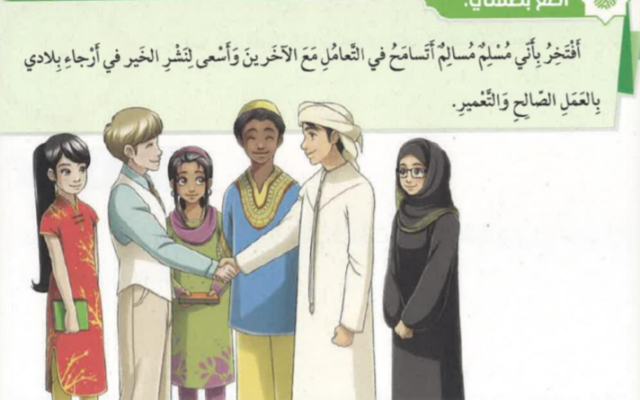 An image from a 6th grade UAE textbook promoting tolerance (screenshot)	Textbooks in the United Arab Emirates promote peace and religious tolerance toward Jews, but Israel is still missing from maps, according to a study released Thursday.	The report by the Institute for Monitoring Peace and Cultural Tolerance in School Education (IMPACT-se), titled “When Peace Goes to School: The Emirati Curriculum  2016-21,” examined 220 Arabic-language textbooks in government schools in grades 1-12, covering civics, history, Arabic literature, and Islam.	The curriculum “praises love, affection, and family ties with non-Muslims,” read the report. “Interfaith relations, particularly with Christianity, are evident along with expressions of tolerance toward Judaism. The report did not find examples of antisemitism or incitement.”	But while tolerance toward Jews is encouraged — Islamic education lessons feature anecdotes about Muhammad and Caliph Omar acting kindly toward Jews in the Quran and the Hadith — the textbooks show both encouraging and problematic signs about Israel.	The 2020 Abraham Accords that normalized ties with Israel are taught from Grade 6, with a focus on endorsements of the agreement by Emirati Islamic organizations. The accords are presented variously as a path to prosperity, a commitment to peace and cooperation, and even a way to support the Palestinian cause.	“The Emirates Fatwa Council praised the Emirati peace initiative with Israel, which is added to the state’s long record of supporting Arab and Islamic causes, chief among them being the Palestinian cause, and its continuous efforts to support reconciliation and spread peace in various parts of the world,” reads an 8th-grade Islamic education lesson.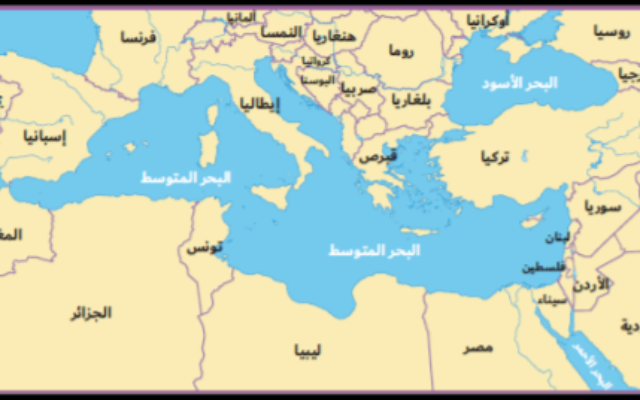 A map from a 5th grade Emirati textbook that does not show Israel’s name on the map, but does indicate its borders (screenshot)	In addition, many sentences that portrayed Israel in a negative light were removed from prior textbooks on a range of topics.	Yet, more than a year after Abraham Accords, Israel is still not on any textbook maps, with one exception. Some maps do hint at Israel’s existence in the negative space around the borders of a Palestinian entity, or show Israel’s border without its name.	Other problematic content around Israel can occasionally be found. In history lessons on Arab-Israeli wars, Israel is presented in quotation marks, signaling that it is not a real country.	Zionism is also portrayed negatively: “Likewise, Palestine, which was burdened by the yoke of creating a new ‘national home’ for the Jews on its lands,” reads a Grade 11 history book, “has also witnessed strong Arab resistance to Zionist greedy ambitions since the moment of its establishment.”	There is no teaching of the history of Jews in the region, nor is there any mention of the Holocaust. There are, however, extensive lessons on Palestinian history and literature.	Even with these lessons, the trend is overwhelmingly positive, said IMPACT-se CEO Marcus Sheff.“Our report found that anti-Israel material has been significantly moderated and now extremely rarely exists,” Sheff emphasized. “Passages that previously demonized Israel; antisemitic conspiracies that the Zionist movement has imperial aspirations to extend from the Nile River to the Euphrates with the support of ‘Global Colonialism,’ and that blamed the Zionist enemy for seeking to exterminate the Palestinian people, have all been removed. In effect there has been a wholesale removal of problematic examples and a considerable, strategic shift to moderate and tolerant material. Especially noteworthy in relation to Jews and Israel is the removal by the authors of a passage that presented the Palestinian issue as ‘the basis of conflicts in the Middle East.'”	The textbooks teach a national dedication to the Palestinian cause.  “No Arab is careless about the unity of Iraq’s land and people,” according to an 11th-grade social studies lesson. “The same is true for the Palestinian people. If the Arabs abandon these two issues, they will abandon themselves; even in one inch or a grain of sand, and whatever the sacrifices in money and souls.”	Though the curriculum encourages a peaceful resolution to tensions with Iran, it presents the Islamic Republic as a regional aggressor that destroyed Iraq and Lebanon, and seeks to do the same to Yemen. It also depicts Iran as the occupier of three disputed Gulf islands.	Egypt, Saudi Arabia, Jordan, Iraq, and Gulf neighbors are presented as important UAE allies.	Turkey, the UAE’s primary regional rival along with Qatar, is not directly criticized. However, the Ottoman Empire is described as a harsh colonial occupier of Arab lands. “The Ottomans were invaders and colonizers who occupied Arab countries, no less so than French and British colonialists,” reads a Grade 9 textbook. “They exploited the wealth of the Arabs and left them with weakness and backwardness.”	Textbooks, including those used in Islamic education courses, promote tolerance, diversity, and peace as elements of national pride and identity.“The Emirates and tolerance are two sides of the same coin; a basic value for our nation and a warranty for the future of our country’s growth,” according to an 8th-grade social studies textbook, quoting the country’s prime minister.	The curriculum promoting tolerance and openness to the world reflects the emirates’ unique history and place in the region. The Gulf has long been a hub of trade and travel, and the emirates that prospered in the region relied on their productive relationships with a range of foreign powers. The 150 years of British rule that ended in 1971 were largely beneficial for local rulers and tribes, providing stability and promoting a culture of cooperation.	With citizens constituting only 12 percent of its population, the modern UAE relies on foreign workers. It is aggressively seeking to transition from an oil-based economy into a leading international business hub, and is working to attract corporations and skilled professionals from around the world.	The curriculum also reflects the Emiratis’ concerns over political Islam, both in its Muslim Brotherhood form and Iran’s revolutionary Shiism.	“Coexistence with Jews, Christians, and other religions is a central feature while the authors have ensured that antisemitism has now been eradicated from the curriculum,” said Sheff. “This determination to foster a peaceful and tolerant education extends to Israel: the Abraham Accords feature in three separate textbooks and children are taught that the treaty carries Islamic scholarly approval. This can only bolster people-to-people normalization.”	The report’s author Eldad J. Pardo gave the curriculum “high marks for its pursuit of peace and tolerance,” and said its message “constitutes the best tool for combating radicalism and violence while building a viable future for the Emirates.” https://www.timesofisrael.com/uae-textbooks-promote-tolerance-but-leave-israel-off-maps-study/  Nice that they have moderated ‘their hate’ But it would be even more appropriate since they have an agreement with Israel if they were to acknowledge that Israel exists and that Jews have a history. – rdb]Gantz meets with Greek counterpart, warns of continuing Iranian hostility"Iran's double-dealing must be brought to the negotiation table," Defense Minister Benny Gantz told Greek counterpart Nikolaos Panagiotopoulos.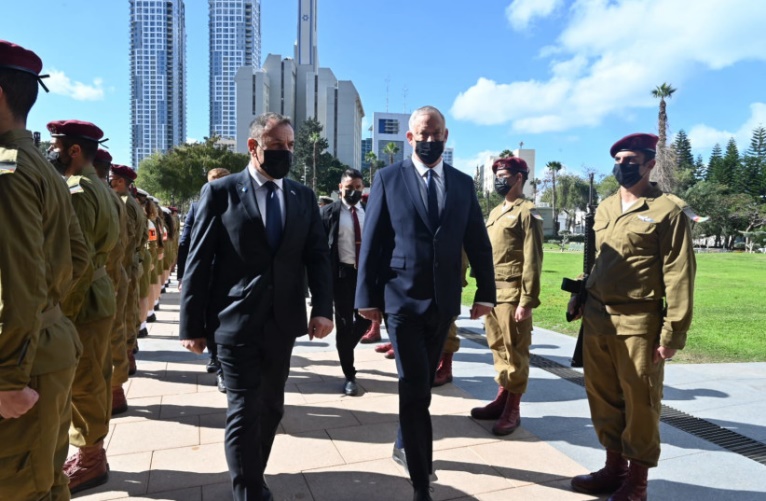 By ANNA AHRONHEIM Published: JANUARY 20, 2022 13:51 dated: JANUARY 20, 2022 17:58 Defense Minister Benny Gantz with Greek counterpart Nikolaos Panagiotopoulos during the latter's visit to Israel on January 20, 2022 (photo credit: DEFENSE MINISTRY)	Iran’s continued aggression, as well as the nuclear issue, must be a key part of any negotiations, Defense Minister Benny Gantz said on Thursday as he welcomed his Greek counterpart Nikolaos Panagiotopoulos to Israel.	“While Iranian officials deliver educated remarks in nice suits in Vienna, their proxies continue their aggressive attacks,” he said.	Referring to the Monday attack by Shi’ite Houthis in Yemen on the UAE that killed three people, Gantz said “Iran’s double-dealing must be brought to the negotiation table. Any international effort must address both the nuclear issue, as well Iranian aggression.”	The Houthis, supported by Iran, are believed to have carried out the attack with the help of Iran’s Revolutionary Guard Corps.	Gantz said that Israel views Greece as a “strong regional partner” that as a NATO partner plays a “big role in maintaining security and stability in the eastern Mediterranean and beyond. We value both our bilateral defense relations as well as our work in the trilateral framework, together with Cyprus.”Defense Minister Benny Gatnz with Greek counterpart Nikolaos Panagiotopoulos during the latter's visit to Israel on January 20, 2022 (credit: DEFENSE MINISTRY)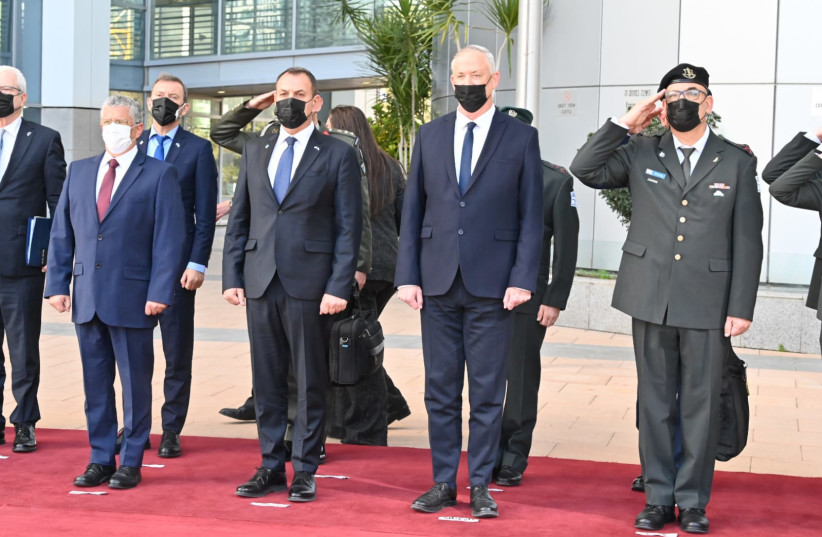 	Gantz previously met Panagiotopoulos in Cyprus in November 2020, alongside his Cypriot counterpart.	The defense minister said that there is “great potential to expand cooperation with old and new friends in the region, over shared interests in energy, innovation, and security.”	Nevertheless, Gantz warned, “I also see a threat that seeks to destroy the bridges that are being built – a force that feeds on chaos.”	The close ties between Israel and Greece are based on a number of shared strategic interests, and the two countries have participated in dozens of military exercises with air, sea, and ground forces, especially following the downgrading of ties with Turkey.	Turkey, which is being battered by an economic crisis, has taken steps to improve relations with a number of countries after the US dropped its support for the  EastMed pipeline, meant to transfer natural gas from Israeli waters to Europe via Greece and Cyprus.	It was reported on Tuesday that arrangements between the offices of President Isaac Herzog and Turkish President Recep Tayyip Erdogan are continuing to prepare for a Herzog visit to |Turkey. It would be the first visit by an Israeli president to Turkey since Shimon Peres’ in 2007, three years before the Mavi Marmara incident scuttled relations.	A source told The Jerusalem Post that improvements in Jerusalem-Ankara relations would not come at the expense of Israel’s alliance with Greece and Cyprus, a comment echoed by Foreign Minister Yair Lapid to Greek’s Kathimerini news.	“The bilateral relationship between Israel and Greece and the trilateral relationship between Israel, Greece, and Cyprus are both of the utmost importance to Israel,” Lapid said. “These partnerships stand on their own and will continue to thrive regardless of any other developments in the region. An improvement of relations between Israel and any country is never at the expense of our relations with other countries and we see our ties with Greece as strategic.”	Military relations between Greece and the United Arab Emirates, another bitter rival of Turkey, have also grown substantially in recent years and include a mutual defense  agreement. Turkey and Greece have edged to the brink of war three times since the mid-1970s, including over drilling exploration rights in the Aegean.	Last year Israel and Greece signed agreements worth an estimated NIS 5.4 billion, which would see the establishment and operation of an international flight training center for the Hellenic Air Force by Elbit Systems. The two countries also agreed to consider cooperation between the Israel Air Force flight academy and the Hellenic Air Force Academy. https://www.jpost.com/middle-east/article-694058 Israeli, Turkish foreign ministers talk for first time in 13 yearsThe call comes days after Turkish President Recep Tayyip Erdogan continued in his friendlier messages towards Israel.By LAHAV HARKOV Published: JANUARY 20, 2022 21:28 	Turkish Foreign Minister Mevlüt Çavuşoğlu called Foreign Minister Yair Lapid on Thursday, marking the first such call between the countries’ top diplomats in 13 years.	The official statement from Jerusalem was that Çavuşoğlu called to wish Lapid well after he tested positive for COVID-19. The Foreign Ministry in Ankara did not release a readout.	Lapid, however, has already recovered from COVID-19 and left isolation.	The call comes days after Turkish President Recep Tayyip Erdogan continued in his friendlier messages towards Israel.	Erdogan mentioned in a press conference on Tuesday that he may meet with President Isaac Herzog, and said that Prime Minister Naftali Bennett is "sending messages at different levels."	Erdogan also said that he would be willing to work with Israel on a natural gas pipeline to Europe via Turkey, after the US told Greece, Israel and Cyprus that it does not support their joint plan to construct the EastMed pipeline towards that end.	A source in Jerusalem confirmed that talks were ongoing between Bet Hanassi and Erdogan’s office for Herzog to visit.	The source emphasized that improvements in Jerusalem-Ankara relations will not come at the expense of Israel’s alliance with Greece and Cyprus, which are Turkey’s historic adversaries.	Also this week, the Turkish Foreign Ministry criticized Israel for evicting Palestinians who had illegally built their homes and business on public land, and Turkey's Ministry of Religious Affairs organized a "symposium meant to raise awareness about conflict in Jerusalem and the Al-Aksa Mosque."	Erdogan and Herzog have spoken on the phone three times since the latter entered office last year; first, to congratulate the Israeli president on his new post, then, after an Israeli couple was released from Turkish prison, and last week, after Herzog’s mother died, which came in addition to a condolence letter.	Last month, Erdogan said Israel and Turkey can exchange ambassadors again if Israel changes course in areas Turkey views as red flags, specifically Jerusalem and the Al-Aqsa Mosque. 	In recent years, Turkey harbored Hamas terrorists and backed destabilizing activities in east Jerusalem, and Erdogan accused Israel of intentionally killing Palestinian children. MORE -   https://www.jpost.com/international/article-694148 Israel signs scandal-ridden €3 billion deal with Germany to buy new submarinesAgreement will see three new vessels delivered to Israeli Navy, includes reciprocal contract for German shipbuilder to make €850 million in purchases from IsraelBy TOI staff Today, 12:39 pm 	Israel closed a deal Thursday to purchase three submarines from Germany, even as cabinet ministers are set to vote on establishing a commission of inquiry into the agreement, which is entangled in an investigation into alleged corruption and bribes that has already resulted in multiple indictments.	The deal will see Israel buy the advanced vessels from German shipbuilder Thyssenkrupp for €3 billion. The first of the vessels, which will form a new class called Dakar, is to be delivered within nine years, the Defense Ministry said in a statement.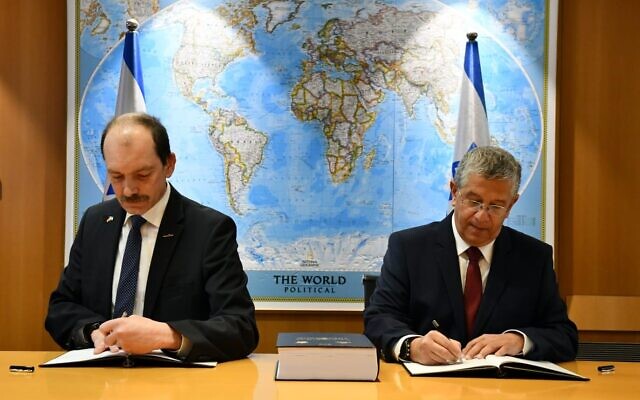 Defense Ministry Director-General Amir Eshel, right, and ThyssenKrupp Marine Systems Rolf Wirtz sign an agreement for Israel's purchase of three submarines at the Kirya military base in Tel Aviv, January 20, 2022. (Defense Ministry)	Part of the cost will be financed by the German government via a grant in accordance with an agreement signed between the two countries in 2017.	The submarines, an upgraded version of the existing Dolphin-class diesel-electric model that Israel already has, will be among the most advanced of their kind in the world. The agreement also calls for the construction of a simulator in Israel, as well as logistic support and the supply of spare parts.	“The procurement of three advanced, operational submarines joins a series of measures that we have taken in the past year in the process of arming and strengthening the IDF,” Defense Minister Benny Gantz said in the statement.	He said the new submarines will upgrade naval capabilities and will assist in preserving Israel’s military edge in the region.	Gantz thanked the German government for its support in advancing the deal and for “its commitment to Israel’s security.”	The agreement was inked by Defense Ministry Director-General Amir Eshel and Thyssenkrupp CEO Rolf Wirtz at the Kirya military base in Tel Aviv. Among the small number of senior officials at the ceremony was Israeli Navy commander David Salama.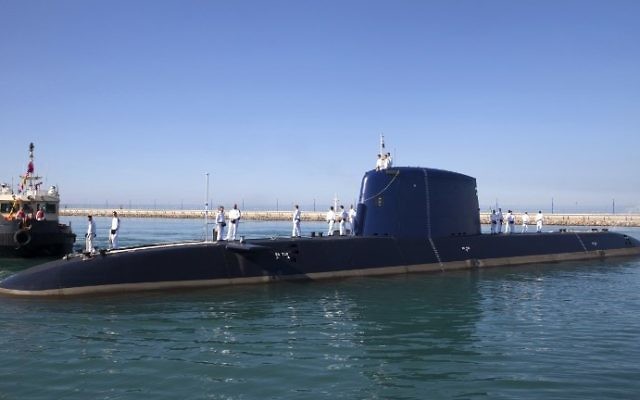 This file photo taken on January 12, 2016, shows the German-made INS Rahav Dolphin 2-class submarine arriving at the military port of Haifa on January 12, 2016. (AFP Photo/Jack Guez)		The Marker news site reported earlier this week that over the past year of negotiations to finalize the deal, the price of the submarines was raised by some €1.2 billion, nearly doubling the total cost.		A parallel industrial strategic cooperation agreement signed by the Economy and Industry Ministry with the German company also calls for reciprocal purchases by Thyssenkrupp and its suppliers of Israeli products, including security equipment, worth over €850 million to be purchased over 20 years.	“This will result in the opening of new markets, professional training, technological development, employment opportunities and a positive influx for both the Israeli economy and the defense establishment,” Gantz’s ministry said. “This is a detailed agreement, with investment components that were agreed upon in advance.”	Economy and Industry Minister Orna Barbivai said the second deal aligns with the goals and targets of her ministry to promote Israeli industry “while increasing productivity, expanding employment, promoting exports and promoting the periphery”	“It is very important that in the framework of the understandings, projects that enable the development of new specializations and opportunities will be included for Israeli companies, particularly in priority areas,” she said.	Meanwhile, cabinet ministers are expected to vote Sunday on the establishment of a state commission of inquiry into the submarine purchase, according to a Wednesday release of the agenda for the weekly cabinet meeting.	The vote on establishing the probe into the so-called submarine affair was originally slated to be held this week, but was struck from the agenda at the last minute. The Haaretz newspaper reported that worry that the submarine purchase deal could be canceled was behind Prime Minister Naftali Bennett’s decision to delay the cabinet vote.	However, unnamed sources familiar with the deal told the newspaper that the signing of the new agreement could in fact pave the way for Israel to establish the commission of inquiry since Germany has signaled that the sale could go ahead even if the probe ends up revealing prior corruption.	Several ministers, led by Gantz himself and Foreign Minister Yair Lapid, have long promised to investigate allegations of a massive bribery scheme in the murky deal for naval vessels. There have also been street demonstrations by activists demanding a state inquiry. [That is a very interesting perspective. So even if there was bribery and corruption in negotiating the deal it won’t stop it going ahead? HUMMMM? So  where are the fundamental ideas of business ethics. – rdb]	Several of those involved in setting up the purchase have been indicted over the affair, including close confidants of former prime minister Benjamin Netanyahu, who called for the procurement, though not the ex-premier himself. The corruption suspicions and subsequent indictments were handled by police in what is known officially as Case 3000.	The scandal also involved the sale of two Dolphin-class submarines and two anti-submarine warships by Germany to Egypt, allegedly approved by Netanyahu without consulting or notifying then-defense minister Moshe Ya’alon and then-IDF chief of staff Gantz. Israel had long been granted an unofficial veto over such sales by Germany.	In October, the state prosecution told the High Court of Justice that it believed there was no justification to open a criminal probe into Netanyahu’s actions in the matter.	The now-opposition leader is already on trial in three unrelated corruption cases, although he is reportedly close to inking a plea deal. https://www.timesofisrael.com/israel-signs-scandal-ridden-e3-billion-deal-with-germany-to-buy-new-submarines/ Attorney general opens investigation into police use of NSO spyware against IsraelisMandelblit instructs police chief to hand over warrants for phone tapping; cops have repeatedly said no rules broken, but don’t deny using controversial spywareBy TOI staff 20 January 2022, 11:57 pm 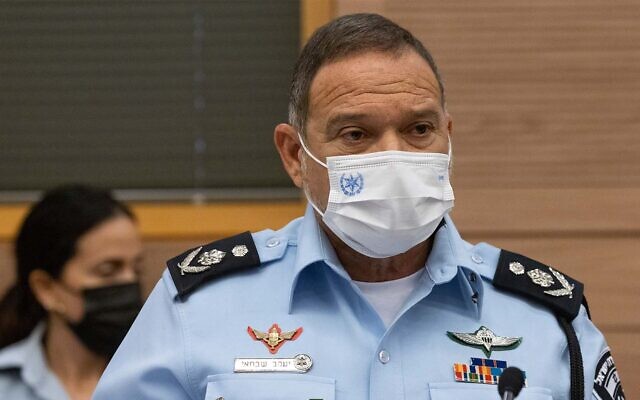 Police chief Kobi Shabtai at the Knesset in Jerusalem, on September 13, 2021. (Olivier Fitoussi/Flash90)	Attorney General Avichai Mandelblit told the chief of police Thursday that he will open an investigation into claims police used spyware made by the controversial NSO Group to break into Israelis’ phones.	Mandelblit informed Israel Police Commissioner Kobi Shabtai of the investigation, to be led by Deputy Attorney General Amit Marari.	Mandelblit asked Shabtai to hand over all warrants for tapping phones from 2020-2021 for the investigation.	The Calcalist business news outlet first reported on Tuesday that police have for years been making widespread use of NSO’s Pegasus spyware against Israeli civilians, including people not suspected of any crimes, exploiting a legal loophole and keeping the surveillance under tight secrecy, without oversight by a court or a judge.	The explosive report sparked an outcry from lawmakers, activists and privacy experts.	Public Security Minister Omer Barlev, who oversees the police, welcomed the investigation as necessary “to make sure there are no bad apples in the system.” He earlier claimed that there was “no practice of wire-tapping or hacking devices by police without a judge’s approval.”	Pegasus is considered one of the most powerful cyber-surveillance tools available on the market, giving operators the ability to effectively take full control of a target’s phone, download all data from the device, or activate its camera or microphone without the user knowing. NSO has come under fire for selling Pegasus to authoritarian countries that used the technology to spy on regime critics. The technology was also used to gain unfettered access to senior global public officials’ devices.	NSO would neither confirm nor deny it sold technologies to Israeli police, stressing that it does “not operate the system once sold to its governmental customers and it is not involved in any way in the system’s operation”.  MORE - https://www.timesofisrael.com/attorney-general-opens-investigation-into-police-use-of-nso-spyware-against-israelis/ UN General Assembly adopts Israeli resolution aimed at combating Holocaust denialOnly 2nd time an Israeli-led measure has ever passed; initiative earns 114 cosponsors, is approved by consensus; Iran opposes but can’t force vote since it hasn’t paid its UN duesBy Jacob Magid Today, 8:42 pm 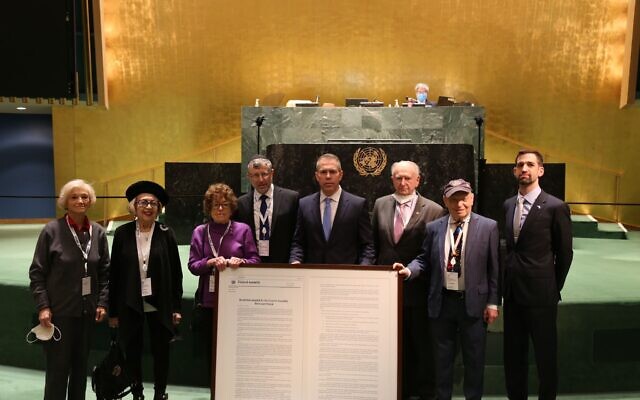 Israel's Ambassador to the UN Gilad Erdan holds an enlarged copy of the resolution passed on January 20, 2022 to combat Holocaust denial, flanked by Holocaust survivors at the General Assembly. (Israel's Mission to the UN)	The United Nations General Assembly adopted a resolution aimed at combatting Holocaust denial on Thursday, in what was just the second time since Israel’s establishment that a measure its delegation brought before the forum managed to pass.	The resolution provides a specific classification for Holocaust denial, using the working definition put together by the International Holocaust Remembrance Alliance. It also provides actions expected to be taken by signatory countries in order to address the phenomenon, and demands social media networks remove posts that fall under the IHRA definition.	One hundred and fourteen countries cosponsored Resolution A/76/L30 and only Iran publicly voiced its opposition. The representative from the Islamic Republic — whose leaders have a long history of Holocaust denial — claimed the resolution marked another attempt by Israel “to exploit the suffering of Jewish people in the past as cover for the crimes it has perpetrated over the past seven decades against regional countries.”	However, because Tehran has failed to pay its UN membership dues, its delegation has been stripped of some of its rights, and it was therefore unable to call for a formal vote on the Israeli resolution.	As a result, the initiative was approved by consensus.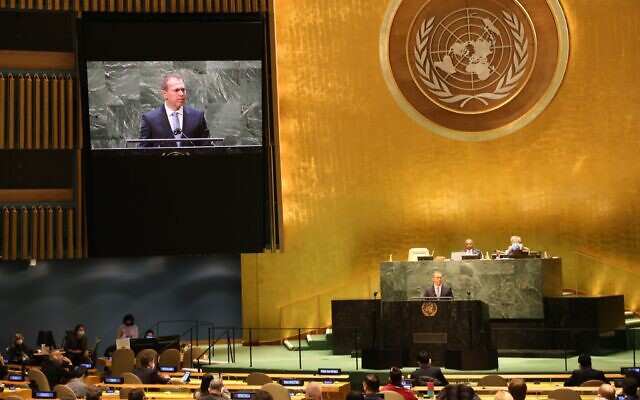 	In an impassioned speech introducing the resolution, Erdan said that “Holocaust denial has spread like a cancer. It has spread under our watch. It has spread because people have chosen to be irresponsible and to avoid accountability.”Israel’s Ambassador to the UN Gilad Erdan introduces a General Assembly resolution aimed at combating Holocaust denial, on January 20, 2022. (Israel’s Mission to the UN)	“As the number of Holocaust survivors diminishes, Holocaust denial is growing at a terrifying speed,” he said.	“As the number of survivors dwindles, the younger generations are being indoctrinated on social media to doubt reality and trust deception,” Erdan continued, claiming that social media platforms are “shirking responsibility.”  MORE - https://www.timesofisrael.com/un-general-assembly-adopts-israeli-resolution-aimed-at-combating-holocaust-denial/ Families of Meron victims to receive NIS 500,000 in compensationThe compensation will be offset by any payment the families will receive from legal proceedings.By JERUSALEM POST STAFF  Published: JANUARY 20, 2022 17:19 Updated: JANUARY 20, 2022 19:43 	The families of the 45 victims of last year’s Meron disaster will receive an initial payment of NIS 500,000 per family pending government approval, Finance Minister Avigdor Liberman and Justice Minister Gideon Sa’ar announced on Thursday.	The payment will be offset by any additional payment the families will receive from legal proceedings, the ministers said.מקדמים מתווה סיוע למשפחות הרוגי מירון. 
האסון שאירע במירון הוא בסדר גודל לאומי ואת תחושת האובדן והכאב הקשים חוות קודם כל המשפחות ואיתן כל מדינת ישראל. 
מתווה הסיוע הכלכלי שגיבשנו למשפחות הכרחי וחשוב, במסגרתו יוענק סכום של כ-500 אלף שקלים למשפחה כסיוע ראשוני. pic.twitter.com/hBXBTT820X— אביגדור ליברמן (@AvigdorLiberman) January 20, 2022	“The disaster was under the responsibility of the State of Israel, and the government is doing well by taking responsibility and compensating the families of the victims as is proper,” the forum of Meron disaster victims’ families said in response.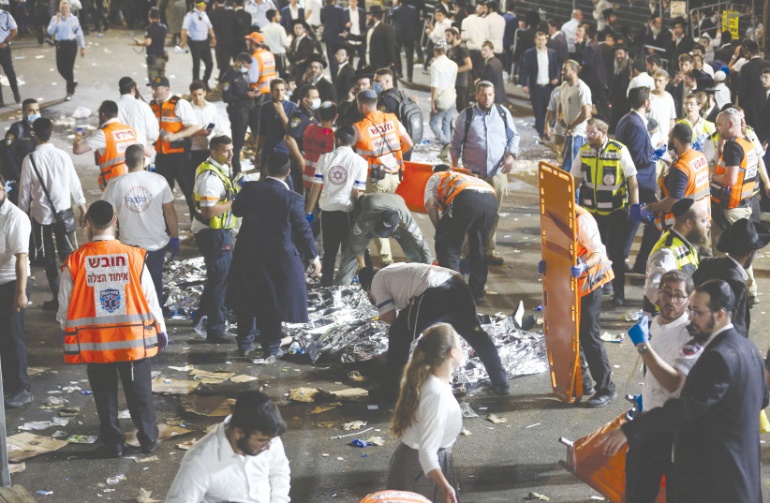 	The forum thanked MK Yaakov Asher (Shas), Sa’ar and Liberman for advancing the issue.	The announcement came as the state commission of inquiry continues to investigate the disaster, in which 45 men and boys were crushed to death in a narrow corridor after a Lag Ba’omer celebration on April 30.RESCUE TEAMS begin work at the scene of the Lag Ba’omer mass fatality on Mount Meron on April 30. (photo credit: DAVID COHEN/FLASH 90)		A senior police commander told the commission on January 9 that Israel Police Insp.-Gen. Kobi Shabtai dismissed concerns about overcrowding ahead of the disaster.Virtually everyone who has testified to the commission has said the writing was on the wall in terms of the dangerous mix of too many attendees and too few safety measures, together with poor structural engineering at the site. https://www.jpost.com/breaking-news/article-694099 Israel world #1 in daily COVID cases per capita; exposed schoolkids won’t quarantineStarting next Thursday, students to take antigen tests twice a week at home and present negative results when going to school; PM says ‘millions’ of home tests to be handed outBy TOI staff Today, 9:22 pm 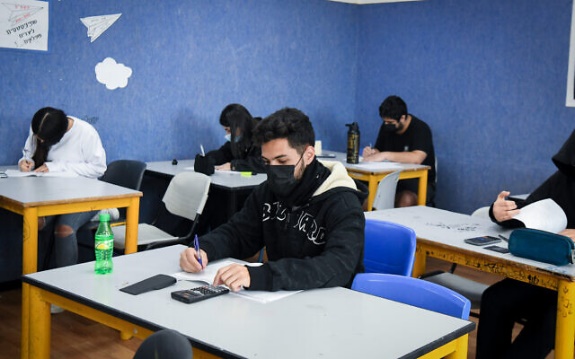 High school students take a mathematics exam in a school in Yehud, on January 20, 2022. (Yossi Zeliger/Flash90)		Israel is leading the world in new daily COVID-19 cases per capita, data showed Thursday.	Speaking to Channel 12 news, a top health expert advising the government cited figures from Our World in Data showing 0.6 percent of the population was testing positive per day.	The numbers comparing each country’s seven-day running average put Israel at the top, Prof. Eran Segal of The Weizmann Institute said.	But Segal noted it was likely that Israel was not truly the country with the highest infection rate. Rather, he attributed the figures to Israel being a leading country in the number of tests performed each day, relative to its population size.	Israel is followed in the highest daily cases worldwide ranking by Mongolia, Peru, Canada and Georgia.	Meanwhile, Prime Minister Naftali Bennett announced Thursday that mandatory quarantine for schoolchildren who were exposed to coronavirus carriers would be scrapped entirely.	According to the plan, starting next Thursday, children up to the age of 18 will no longer need to isolate after being exposed.	Instead, all students — both vaccinated and unvaccinated — will need to conduct two antigen tests a week — on Sundays and Wednesdays — and present negative results when entering educational institutions.	Children who test positive for COVID-19 will still need to isolate until testing negative.	The testing will be done at home, with Bennett announcing “millions” of test kits are to be given out to parents.	The move comes as some 146,000 school-age children were in quarantine due to infection, and a further 142,000 due to exposure, according to Health Ministry data published Wednesday.	“Wherever we can make it easier for the public, we will. We are taking Omicron seriously, but also looking at the bigger picture,” Health Minister Nitzan Horowitz said.	Education Minister Yifat Shasha-Biton said it was “a brave decision,” adding that “it would have been easier to close the education system, but our duty is to save every boy and girl” from the damage of repeated quarantines.	Only approximately 24 percent of 5- to 11-year-olds have received at least one dose of the COVID vaccine, and just 13.6% have received two doses, ministry data on Thursday showed.  MORE - https://www.timesofisrael.com/israel-world-1-in-daily-covid-cases-per-capita-exposed-schoolkids-wont-quarantine/ Israel to begin giving COVID boosters to at-risk kids aged 5-11Children with higher potential for serious illness will receive a third dose of Pfizer’s version of the vaccine designed for childrenBy TOI staff Today, 4:55 pm 	The Health Ministry said Thursday it has decided to offer COVID-19 vaccine booster shots to children aged 5-11 who are at risk for serious illness. [Reprehensible – rdb]- 	The group, which according to Channel 12 numbers some 1,000 kids, was also the first in that age bracket to receive the initial vaccinations, prior to their broad approval.	The heads of health maintenance organizations (HMOs) have been instructed to begin administering the boosters. The children will receive a third dose of Pfizer’s version of the vaccine designed for children.	Up until now, the booster was only earmarked for those over the age of 11.	The decision to expand the third shot’s eligibility comes after Health Ministry-led research published on Wednesday found that children who were vaccinated against coronavirus were catching the Omicron variant at less than half the rate of their unvaccinated peers.	The research looked at children aged 5-11 and found that the vaccines offered strong protection against coronavirus variants, especially in the first few months after being administered.	“Even during the Omicron wave, a vaccine given in the last three months — whether two doses or a booster dose — provides improved protection against infection compared to the unvaccinated or those whose vaccines are out of date,” the Health Ministry said in a statement.	Despite the positive data, hospitalizations among youths have doubled from 52 patients to 104 patients in recent days, according to a Wednesday report by Kan news.	According to official ministry data released Wednesday, some 2% of all patients in serious or critical condition were four years old or younger, up from an average of 1% in the days prior. While those in the 5-11 group remained at 0%, according to the data, those 12-15 were up from 0% to 1%.	The figures showed that over 53,000 of the over 388,000 current active infections are among those aged 5-11, with over 47,000 of them unvaccinated. Another 34,000 active infections come from the 12-15 age group, though among that cohort, the vaccinated are in the majority, with nearly 20,000 of the cases. https://www.timesofisrael.com/israel-to-begin-giving-covid-boosters-to-at-risk-kids-aged-5-11/ COVID-19: Quarantine for children to be canceled from next weekPrime Minister Naftali Bennett, Health Minister Nitzan Horowitz and Education Minister Yifat Shasha-Biton announced the new guidelines which will replace isolation for childrenBy SHIRA SILKOFF Published: JANUARY 20, 2022 15:23 Updated: JANUARY 20, 2022 19:45 	Quarantine for children is set to be canceled in its entirety starting from next Thursday, following discussions between the Health Ministry and pediatricians regarding the coronavirus isolation policy in the education system.MORE -  https://www.jpost.com/breaking-news/article-694080 Four Jews charged with attempted murder over racist attack on Arab men in Bat YamVictims, one in wheelchair, were sitting with Jewish friends; assailants asked if they were Arab and then returned with weapons, including improvised firearmBy TOI staff Today, 1:00 pm 	Police said Thursday that they had arrested four Jewish Israelis from the central city of Bat Yam over an apparently racist attack on two Arab men and two Jewish women.	Police said that in the November 14 early morning incident, two Arabs from Jaffa — aged 27 and 24 — were speaking in Arabic with two Jewish women from Tel Aviv, aged 20 and 19, at a public park in Bat Yam, when three men and a woman passed by and asked them if everything was okay.	Around 20 minutes later, three of the suspects returned and attacked them with various weapons including knives and an improvised firearm that hit one of the women. Three of the victims required hospitalization.	Police said the investigation concluded that the motive for the attack was nationalistic and that one of the suspects was found to be in possession of a makeshift “Carlo-style” submachine gun.
	The suspects — a woman aged 20 and three men aged 24, 22 and 21 — were arrested and remanded in custody.
	They were arraigned in court on Tuesday and prosecutors are expected to indict them for attempted murder and use of weapons. The woman will face a pre-indictment hearing, police said.
	“I was sitting with my friend, who was in a wheelchair, when three Jews passed by and asked us what was going on, and we told them that everything was fine,” one of the victims told Hebrew media at the time. “Then they came back with the same clothes but were wearing masks. They had knives and all sorts of weapons. They tried to stab us as much as they could. They stabbed me in the head.”
	הנה אירוע שלא שמעתם עליו: אתמול 2:30 בלילה, 2 ערבים (אחד בכסא גלגלים) יושבים בגן ציבורי בבת ים עם ידידות יהודיות. עפ"י החשד 3 יהודים עוברים שם, מוודאים שהם ערבים, הולכים, חוזרים אחרי 10 דקות עם סכינים ונפצים, תוקפים אותם באלימות קשה. שני הערבים וידידה יהודיה שלהם פונו לוולפסון. pic.twitter.com/kHyBKzQnBm
	— עמרי מניב omri maniv (@omrimaniv) November 14, 2021
	Bat Yam has seen growing racist violence, including a brutal attack by a Jewish mob on an Arab man during May’s conflict between Israel and Gaza terror groups. That incident was caught on live television and shocked the nation amid spiraling ethnic tensions between Jews and Arabs in Israeli cities, fanned by the armed conflict in Gaza.  https://www.timesofisrael.com/four-jews-charged-with-attempted-murder-over-racist-attack-on-arab-men-in-bat-yam/ IDF issues demolition order for residence of suspect in fatal West Bank shootingOfficial notice given to family of Ghaith Ahmed Yassin Jaradat, accused of taking part in attack that killed Yehuda Dimentman near Homesh last monthBy Emanuel Fabian Today, 6:34 pm 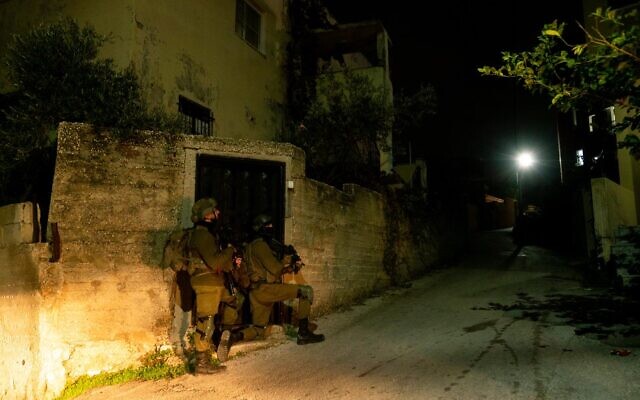 IDF soldiers operating in the West Bank Palestinian town of Silat al-Harithiya, on December 20, 2021. (Israel Defense Forces)	The Israeli military has informed the family of an alleged Palestinian terrorist that his residence in the West Bank village of Silat al-Harithiya, near Jenin, is slated for demolition.	Earlier this month, the families of two other suspects in the attack were also given demolition orders.	According to the Shin Bet security agency, a cell belonging to the Palestinian Islamic Jihad terror group carried out a deadly shooting attack last month in the northern West Bank, in which one man, Yehuda Dimentman, was killed and two others were lightly wounded.	The family of Ghaith Ahmed Yassin Jaradat was notified of the military’s intention to demolish only the floor in which he resided. Jaradat’s family has been given the chance to appeal the decision to raze part of their home, the IDF said.	As a punitive policy, Israel demolishes the homes of Palestinians accused of carrying out deadly terror attacks.	In the case of the other two suspects, Muhammad Youssef Jaradat’s was given a demolition order for the entire building in which he lived and Mahmoud Ghaleb Jaradat’s family was given a demolition order only for the floor in which he resided.	The two families have submitted appeals to Israel’s High Court of Justice.	Appeal attempts rarely succeed, though in some cases the court can limit the demolition order to only the parts of the house used by the terrorist.	In December, troops came under fire while they first measured the buildings in order to determine the best way to raze the structures. There were no injuries to Israeli forces.	The potential demolition of the homes of others allegedly involved in the attack is still under review by the military.Palestinian officials identified the other arrested individuals as Ibrahim Musa Tahaineh, Taher Abu Salah and Omar Ahmed Yassin Jaradat.	Out of all the suspects, only two were believed to have conducted the actual shooting, while the rest were suspected of helping them and otherwise being involved in the cell. MORE -  https://www.timesofisrael.com/idf-issues-demolition-order-for-residence-of-suspect-in-fatal-west-bank-shooting/ PLO decision-making body to convene next month amid rising criticism of AbbasPalestinian sources said that the PCC meeting, which was scheduled to take place on January 20, was delayed due to the tensions between Fatah and other PLO factions.By KHALED ABU TOAMEH Published: JANUARY 20, 2022 17:31 Updated: JANUARY 20, 2022 18:53 	The Palestinian Central Council (PCC), also known as the PLO Central Council, will convene in Ramallah on February 6 to discuss Israel’s “colonial and settlement war” against the Palestinians, Salim al-Zanoun, chairman of the Palestinian National Council (PNC), the Palestinians’ parliament-in-exile, announced on Thursday.	The PCC functions as an intermediary body between the PNC and the PLO Executive Committee, the highest executive body of the organization.	Zanoun’s announcement came amid rising tensions between the ruling Fatah faction headed by Palestinian Authority President Mahmoud Abbas and other Palestinian groups opposed to any peace process with Israel.
	Palestinian sources said recently that the PCC meeting, which was scheduled to take place on January 20, was delayed due to the tension between Fatah and other PLO factions, including the Popular Front for the Liberation of Palestine.
	According to the sources, the decision to postpone the meeting was also taken due to differences among senior Fatah officials over filling vacant positions in the PLO Executive Committee.
	The sources claimed that Abbas’s decision to delay the PCC meeting was also aimed at “avoiding a clash with Israel and the US administration.”
	In its last meeting in 2018, the PCC called for suspending the PLO’s recognition of Israel until it recognizes a Palestinian state. The PCC also called for suspending security coordination between the PA security forces and Israel. A similar call was made by the PCC in 2015.
	Abbas’s critics have accused him of “monopolizing” the Fatah and PLO institutions and refusing to share powers with other Palestinian factions.
	Moreover, Abbas has faced widespread criticism for calling off parliamentary and presidential elections that were supposed to take place last year.
	Abbas, who is in the 17th year of his four-year term in office, is hoping to use the upcoming PCC gathering to tighten his grip on the Palestinian leadership, and “reaffirm his status as the legitimate president of the Palestinian Authority,” said a Ramallah-based political analyst.
	In a move that has drawn criticism from several Palestinian factions and figures, the Fatah Central Committee earlier this week “unanimously renewed its confidence” in Abbas as head of Fatah, the PLO and “president of the State of Palestine.”
	The committee also decided to nominate two Abbas loyalists – Hussein al-Sheikh and Rouhi Fattouh – as candidates for membership in the PLO Executive Committee and chairman of the PNC, respectively.
	Sheikh is expected to replace Saeb Erekat, who died in 2020, as secretary-general of the PLO Executive Committee. Fattouh, for his part, is expected to replace the 89-year-old Zanoun, who will retire shortly.
	The renewed vote of confidence in Abbas and the promotion of the two officials are seen in the context of the PA president’s effort to consolidate his control over the key decision-making bodies of the Palestinians.
	The committee’s decisions are also regarded by political analysts to be a blow to senior Fatah officials Jibril Rajoub and Mahmoud al-Aloul, who are touted as potential successors to Abbas.
	The PCC meeting is expected to endorse the Fatah committee’s decision, further boosting Abbas’s control over the PLO and Fatah and paving the way for Sheikh to assume the position of No. 2 in the Palestinian leadership.
	On Wednesday, two PLO factions, the Popular Front for the Liberation of Palestine – General Command and As-Sa’iqa (also known as Vanguard for the Popular Liberation War), announced that they will boycott the PCC meeting.
	The two groups said in a statement that “reforming the PLO and convening the Palestinian Central Council should be on the basis of the recent meeting of the secretaries-general of all Palestinian factions.”
	They were referring to the virtual meeting held in Ramallah and Beirut in September 2020, when the leaders of the Palestinian factions, including Abbas, “agreed on the necessity to be led by one democratic political system and to have one authority and one law.”
	Such a system, they said, has “to maintain political pluralism and enforce a peaceful transition of power through free and transparent elections.” The faction leaders also agreed to form a committee to end the dispute between Fatah and Hamas and achieve “reconciliation and partnership under the umbrella of the PLO, the sole and legitimate representative of the Palestinian people.”
	In addition to the two groups, PFLP officials have also indicated their intention to boycott the PCC meeting.
	In his statement on Thursday, Zanoun said that the PCC meeting will discuss the “stalemate in the Middle East process, and the need for the international community to assume its responsibilities by implementing its decisions on the Palestinian issue, especially with regard to stopping Israeli settlements, providing international protection for our people, and holding an international peace conference under the umbrella of the United Nations to implement its decisions.”
	He added that the PCC will also “study ways to strengthen Palestinian national unity within the framework of the PLO, the sole legitimate representative of the Palestinian people, and approve the necessary mechanisms for developing and activating its departments and institutions in a way that ensures the mobilization of all national energies and capabilities, to confront the occupation’s attempts to perpetuate its settlement enterprise on our Palestinian land, especially our capital, Jerusalem.” https://www.jpost.com/middle-east/article-694103 [Trouble in river city. Abbas is a problem who should have been gone long ago BUT the EU and US AND ISRAEL have been bolstering him because he has been willing to keep a status quo most of the time. The US thinks Abbas will keep or make peace but that is a dream. - rdb]Turkey's Erdogan hires services of senior Israeli doctorSourasky Medical Center Deputy Director-General Prof. Itzhak Shapira — a trained cardiologist — advises Turkish leader, which might point to possible heart problemsAdir Yanko |   Published: 01.20.22, 19:35 	Turkish President Recep Tayyip Erdogan has been recently receiving medical advice from an Israeli doctor, Ynet has learned on Thursday.	The physician in question is Prof. Itzhak Shapira, deputy director-general of Sourasky Medical Center in Tel Aviv and overseer of medical tourism at the hospital. Shapira advises world leaders on medical issues and treatments. 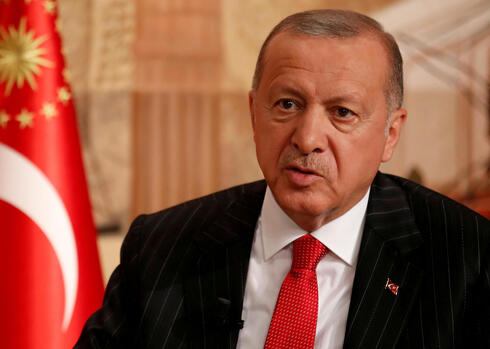 Turkish President Recep Tayyip Erdogan  (Photo: Reuters)	He is a trained cardiologist, which might suggest the Turkish leader is dealing with heart problems, but there is no official information to support that speculation.	Sources familiar with the two's relationship say they "won't be surprised if they met in Turkey."	Sourasky Medical Center and Shapira have declined to comment on the matter.	Speculations over Erdogan's health have made rounds in recent months after videos of him walking gingerly at an official even surfaced online late last year.Sağlık için spor yapmak çok çok önemli. Ben de haftada üç gün spor yapmaya gayret ediyorum. Harekette bereket vardır. 🏀 pic.twitter.com/7sDmQV7MSp— Recep Tayyip Erdoğan (@RTErdogan) October 3, 2021	In an attempt to dispel rumors about his health, Erdogan’s communications office shared a video of him playing basketball.	Erdogan, who turns 68 next month, underwent laparoscopic gastrointestinal surgery in 2011 but he was not reported to be suffering from any other medical conditions.	Meanwhile, the Turkish president said on Monday that his Israeli counterpart Isaac Herzog might travel to Turkey soon on an official state visit.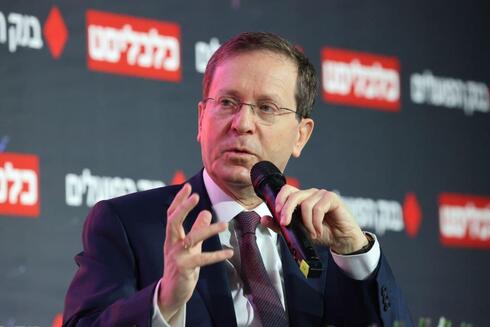 	Speaking to reporters, Erdogan floated the idea of the two nations signing an energy deal, owing to their location on the coasts of the gas-rich Mediterranean.President Isaac Herzog  (Photo: Moti Kimchi)	"Politics is not a struggle, we must take politics to a line of peace," he said.A senior source confirmed that Herzog has been mulling traveling to Turkey, but said a final decision has yet to be made in that regard. https://www.ynetnews.com/article/sjvrugv6y  [This is just plain old crazy. Erdogan has bad mouthed Israel for years and made lots of threats. – rdb]Moscow gives green light for new showdown with Washington A round of talks between top American and Russian diplomats is set for Friday, Moscow has confirmed By Layla Guest  20 Jan, 2022 15:51 	Russia’s top diplomat Sergey Lavrov is set to go head-to-head with US Secretary of State Antony Blinken in Switzerland on Friday, Moscow has confirmed, amid strained relations with Washington.	Speaking during a briefing on Thursday, the spokeswoman for Russia’s Foreign Ministry, Maria Zakharova, disclosed that the two envoys will negotiate in Geneva on January 21.	According to her, the diplomats will discuss the Kremlin’s proposals, which are aimed at signing “security guarantees,” limiting the expansion of NATO toward Russia’s borders, and trying to “determine possible further steps” for negotiations on assurances aimed at enhancing safety on the European continent.	Last week, Russian diplomats held crunch talks with NATO representatives on security issues, following on from prior discussions between officials from Washington and Moscow.	Speaking last Friday, Lavrov stressed that Russia is becoming increasingly weary of the actions of Western powers. Moscow’s “patience has come to an end. We are very patient … we have been harnessing [burdens] for a very long time, and now it’s time for us to go,” he cautioned.	NATO Secretary General Jens Stoltenberg said last week that the military bloc was ready to schedule “a series of meetings on various topics, including restrictions on missile weapons in Europe” with the Russian side. However, he reiterated that the organization would not back down or compromise on what it considers its core values to meet Russia’s demands, including its right to admit Kiev as a member of the bloc.	In December last year, Moscow handed over a draft treaty to Washington, and another to NATO, which asked for assurances such as a commitment to reduce military exercises in Eastern Europe and a ban on placing missiles near Russia’s frontier. The text also included a call for the American side to rule out NATO expansion into countries that were republics of the Soviet Union, including Ukraine.Stoltenberg, however, insisted that only Kiev and the bloc’s 30 members “can decide when Ukraine becomes a member ... Russia does not have a veto.”https://www.rt.com/russia/546642-moscow-agree-summit-washington/ 'Destruction of the world' forecasted amid US-Russia spat escalation 20 Jan, 2022 15:16 Former US Congresswoman Tulsi Gabbard has warned ‘life as we know it’ will end if tensions between Moscow and Washington continue to ‘escalate’ 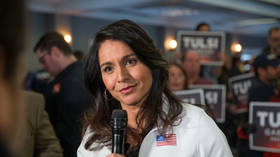 ©  Scott Eisen/Getty Images	Former US congresswoman Tulsi Gabbard issued a blunt warning via Twitter on Thursday about rising America-Russia tensions, arguing a conflict between “two nuclear armed powers” can only end in “the destruction of the world and life as we know it.” 	“Warmongers” currently in office, the Democrat argued, are escalating tensions with Russia. President Joe Biden and other administration officials have issued multiple threats to Russia should they move troops into Ukraine, something some US officials claim is likely because of recent military movements. 	Moscow has denied this, saying these troop maneuvers are an internal matter and any allegations of a planned offensive are groundless.  
	Gabbard, one of the more vocal Democratic Party critics of the current administration, included a Fox News interview clip in her tweet. In it, she specifically pointed to Secretary of State Antony Blinken and National Security Advisor Jake Sullivan as supporters of “regime change wars.” She added that they are the people “influencing the decisions that are being made by this White House.”
	As warmongers in the White House escalate tensions with Russia, let’s be real about what we’re dealing with - open conflict between two nuclear armed powers. The only place this conflict can end is the destruction of the world and life as we know it. This is what's at stake. pic.twitter.com/jVM8YiI1Ee
	— Tulsi Gabbard 🌺 (@TulsiGabbard) January 20, 2022
	White House press secretary Jen Psaki warned this week that there would be “severe costs to the Russian economy” if it invades Ukraine. This statement followed reports that US officials have been considering strict economic sanctions on Russia, as well as export restrictions that could potentially affect major industries. 
	Biden similarly warned during a lengthy press conference on Wednesday that invading Ukraine would be a “disaster” for Russia, arguing the severity of the American response would depend on Russia’s specific actions.
	“It's one thing if it's a minor incursion and we end up having to fight about what to do and not do,” he said. “But if they actually do what they're capable of doing with the forces amassed on the border, it is going to be a disaster for Russia if they further invade Ukraine.”  https://www.rt.com/news/546647-gabbard-white-house-warmongers-russia/ Donbass militia head claims Ukraine planning 'false flag' operation 20 Jan, 2022 17:06 Ukrainian commandos plan to masquerade as Russian troops, a local militia leader has claimed to RT 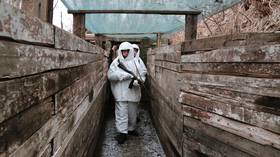 Militia members in Ukraine’s breakaway Donetsk region, January 14, 2022. © Sergey Averin/Sputnik 	In an interview with RT on Thursday, Eduard Basurin, a spokesperson for the forces of the unrecognised Donetsk People's Republic outlined details of an alleged plot to conduct a false flag operation in Ukraine's two breakaway eastern regions. Without providing evidence to back up the assertion, he claimed that commandos under the control of Kiev are planning to wear the uniforms of the Russian special forces as well as those of local fighters. 	The official previously claimed, again without providing proof, that Ukraine was preparing six British-trained units with the task of infiltrating the rebel-held areas of the territory he represents, as well as that of the adjacent so-called ‘Lugansk People's Republic’. From there, the commandos, he said, would conduct diversions and terrorist attacks on power stations, gas and water supplies, and chemical plants. 	Kiev wants to unveil a fake rebel “defector,” who will claim on tape that the would-be attacks were orchestrated by Russia and that “all provocations were carried out by us,” Basurin told RT, citing what he said were intelligence reports. The end goal of the alleged plan is to frame Russia and “lure” it direclty into the conflict, he added.	On Thursday, Maria Zakharova, the Russian Foreign Ministry's spokesperson, accused Kiev of whipping up tensions as a cover for military provocations.  	Ukraine has not responded to the allegations, but in the past Kiev has repeatedly denied committing unprovoked aggression against the rebels, which it considers to be terrorist groups. 	The war in Ukraine erupted in 2014 when some predominately Russian-speaking parts in the country's east declared independence following the violent seizure of power in Kiev by pro-Western forces. Major fighting ended with ceasefire agreements in late 2014 and early 2015, but a low level, often described as "frozen" conflict has continued.  https://www.rt.com/russia/546650-ukraine-false-flag-details/ Trilateral Naval Drills With China, Russia, Iran Start Friday Thursday, 20 January 2022 11:07 AM China, Russia and Iran will hold joint naval drills on Friday, a public relations official from Iran's armed forces told semi-official ISNA news agency on Thursday.The "2022 Marine Security Belt" exercise will take place in the north of the Indian Ocean and is the third joint naval drill between the three countries, Mostafa Tajoldin added.
	Since coming to office last June, Iran's hardline President Ebrahim Raisi has pursued a "look east" policy to deepen ties with China and Russia. Tehran joined the Shanghai Cooperation Organisation in September, a central Asian security body led by Beijing and Moscow.
	Foreign Minister Hossein Amirabdollahian visited China last week and Iran's president was meeting his Russian counterpart in Moscow on Thursday.
	China, Russia and Iran started joint naval drills in 2019, and will continue them in the future, Tajoldin said.
	"The purpose of this drill is to strengthen security and its foundations in the region, and to expand multilateral cooperation between the three countries to jointly support world peace, maritime security and create a maritime community with a common future," the Iranian official told ISNA.
	Both navies from Iran's armed forces and Revolutionary Guards will take part in the drills, which include various tactical exercises such as rescuing a burning vessel, releasing a hijacked vessel, and shooting at air targets at night. (Reporting by Dubai Newsroom; Editing by Raissa Kasolowsky and Andrew Cawthorne) https://www.newsmax.com/newsfront/china-russia-navy-iran/2022/01/20/id/1053243/  [This doesn’t smell very good at all. Put the three of them together of which two are already nuclear and the other one may be and you have a real problem for the west. – rdb]Austria makes Covid vaccines mandatory The country’s parliament has made vaccination compulsory for all citizens, with those who resist facing fines of up to 3,600 euros ($4,000) 20 Jan, 2022 21:24	An overwhelming majority of Austrian MPs voted on Thursday to force their citizens to get vaccinated against Covid-19, with those who refuse facing fines of up to 3,600 euros ($4,000).	After 137 MPs voted for compulsory vaccination and only 33 opposed, the bill now heads to the upper house to be debated and approved. As Austria’s governing parties – a coalition of the center-right People’s Party and the Greens – hold a majority in this chamber, its passage is virtually guaranteed.	The right-wing Freedom Party was the only party to oppose the mandate in parliament.
	Set to come into effect on February 1, the bill will require every Austrian adult – except pregnant women or those exempt for medical reasons – to get vaccinated against Covid-19. Fines for those who refuse will start to be enforced from mid-March, and non-compliant citizens will eventually be hit with maximum fines of 3,600 euros ($4,000).
	The law will empower authorities to keep a database of every citizen’s vaccination status and the expiry date of said status, which can be searched by officials. The law is to remain in place until 2024.
	Compulsory vaccination was first proposed by the Austrian government back in November, and the announcement triggered mass protests. At the time, Austria had one of the lowest vaccination rates in Europe, which has since climbed to above the EU average. At present, just over 70% of Austrians are fully vaccinated, according to figures from the World Health Organization.
	However, the demonstrations have continued, with thousands taking to the streets of Vienna last weekend to demand the law be scrapped. Further demonstrations are expected this weekend following its passage.
	Austria has implemented a number of harsh measures since November in a bid to curb the spread of the coronavirus, yet none have apparently worked. Despite introducing a lockdown for the unvaccinated and a nationwide mask mandate – both enforced by police and harsh fines – Austria recorded more cases of Covid-19 on Thursday than at any point during the pandemic to date. Deaths, however, have fallen dramatically since December. https://www.rt.com/news/546694-vaccine-mandate-bill-passes/ Top medical journal: Release the vaccine safety data'Big Pharma is the least trusted industry'By Art Moore Published January 20, 2022 at 7:09pm 	Declaring Big Pharma "the least trusted industry," editors of one of the world's oldest medical journals called for regulators and public health bodies to release raw data from the COVID-19 vaccine trials to provide answers to critical questions such as why vaccine trials were not designed to test efficacy against infection and spread of SARS-CoV-2.	The British Medical Journal article by senior editor Peter Doshi, editor-in-chief Kamrn Abbasi and former editor-in-chief Fiona Godlee argued that if regulators had insisted on transparency, countries would have learned sooner "about the effect of vaccines on transmission and been able to plan accordingly."	"Big pharma is the least trusted industry," they write. "At least three of the many companies making covid-19 vaccines have past criminal and civil settlements costing them billions of dollars. One pleaded guilty to fraud. Other companies have no pre-covid track record. Now the covid pandemic has minted many new pharma billionaires, and vaccine manufacturers have reported tens of billions in revenue."	In a previous BMJ article, Doshi pointed out that trial registries and other publicly released information indicated the trials were assessing the vaccines' ability to protect against "severe" COVID-19 rather than to prevent the disease itself.	The editors said the BMJ, which was founded in 1840, supports vaccination policies based on sound evidence.	"As the global vaccine rollout continues, it cannot be justifiable or in the best interests of patients and the public that we are left to just trust 'in the system,' with the distant hope that the underlying data may become available for independent scrutiny at some point in the future," they said.They contend the same applies to treatments for COVID-19."Transparency is the key to building trust and an important route to answering people’s legitimate questions about the efficacy and safety of vaccines and treatments and the clinical and public health policies established for their use."	In November, as WND reported, the British Medical Journal published an analysis of evidence compiled by a whistleblower charging that a contract research company that helped carry out Pfizer's COVID-19 vaccine trial falsified data. Leaked documents and the testimony of two former employees of the company, Ventavia, corroborate claims by the whistleblower, Brook Jackson. She charged that during the pivotal Phase III trial, Ventavia unblinded patients, employed inadequately trained vaccinators and was slow to follow up on reported adverse events.	The BMJ is a weekly, peer-reviewed medical trade journal, published by the trade union the British Medical Association. However, The BMJ has editorial freedom from the BMA.	In the BMJ article published Thursday, the editors noted that 12 years ago the journal called for the immediate release of raw data from all clinical trials."Data must be available when trial results are announced, published, or used to justify regulatory decisions," they said.	They argue that the public has paid for COVID-19 vaccines through vast public funding of research, "and it is the public that takes on the balance of benefits and harms that accompany vaccination."	Further, pharmaceutical companies "are reaping vast profits without adequate independent scrutiny of their scientific claims."	"The purpose of regulators is not to dance to the tune of rich global corporations and enrich them further; it is to protect the health of their populations," the concluded. We need complete data transparency for all studies, we need it in the public interest, and we need it now." https://www.wnd.com/2022/01/top-medical-journal-release-vaccine-safety-data/ [Sounds like some people are waking up and getting a bit angry about things. – rdb]Natural Covid Delta immunity more effective than vaccination – CDC study Despite contradicting previous advice from health officials, the study still insists that vaccination is the “safest strategy” against the coronavirus 20 Jan, 2022 19:14 	The study, published on Wednesday by the US Centers for Disease Control and Prevention (CDC), found that as the Delta variant became the dominant coronavirus strain during the second half of 2021, people who were vaccinated were six times less likely to catch Covid-19 than those who hadn’t been jabbed.	However, those who had been infected with an earlier variant of the coronavirus, but hadn’t been vaccinated, were between 15 and 29 times less likely to catch the virus.	A similar difference was noticed in hospitalization rates, with prior immunity conferring better protection against hospitalization than vaccination.	Despite its disadvantage compared to natural immunity, the CDC stressed that “vaccination remains the safest strategy” for preventing Covid-19 infections. This is because "having Covid the first time carries with it significant risks,” study co-author Dr. Eli Rosenberg told CNN. Likewise Dr. Erica Pan, state epidemiologist for the California Department of Public Health, recommended that even those with prior infection get vaccinated to ensure they get a layer of “additional protection.”	The study’s conclusion contradicts earlier claims from top US health officials. At the beginning of the Delta outbreak last May, White House Chief Medical Advisor Dr. Anthony Fauci insisted that vaccines “are better than the traditional response you get from natural infection." Fauci has also been accused by Republican lawmakers of ignoring studies touting the benefits of natural immunity, “because it foils his plans to get everybody possible vaccinated.”	As it was conducted during the surge of Delta infections, the study offers no insight into the efficacy of vaccines against the now-dominant Omicron variant.  https://www.rt.com/news/546678-natural-immunity-better-vaccines/ Students decry COVID response: 'They literally ruined our lives'Epidemiologist laments 'cult of masked schoolchildren'By Art Moore Published January 20, 2022 at 8:18pm 	As school students give testimonies of their experiences under COVID-19 restrictions, an epidemiologist is lamenting the "cult of masked schoolchildren," warning history "will not look kindly on our evidence-free decision to make kids suffer most."	Dr. Vinay Prasad wrote in The Tablet that, oddly," the eligibility of every child from age 5 to receive a COVID vaccine has been accompanied by increased pressure on children to wear masks in school.	Amid the recent acknowledgment by top health officials that cloth masks don't stop the spread of COVID-19, some private schools districts have begun transitioning students to N95-level masking.	"This isn't a matter of protecting children, their teachers, or their grandparents; it's delusional and dangerous cultlike behavior," he wrote.	Prasad is a hematologist-oncologist, associate professor of epidemiology and biostatistics at the University of California, San Francisco. He's the author of "Malignant: How Bad Policy and Bad Evidence Harm People with Cancer."No randomized studies have been conducted to show the efficacy of masks in school settings, he pointed out. And wearing face coverings, according to a British government report issued in January, "may have physical side effects and impair face identification, verbal and non-verbal communication between teacher and learner."	In November, a Florida speech pathologist said she had seen "a 364% patient increase in patient referrals of babies and toddlers from pediatricians and parents."Further, N95 or equivalent masks require a snug fit, and they have not been approved for kids. N95-masking, he said, doesn't make sense after the advent of vaccines and the more contagious yet milder omicron variant, which can infect vaccinated people with relative ease.	Meanwhile, a recently graduated student in England, Sophie Corcoran, said in a TV panel discussion that "the damage" government officials "have done to my generation has been unbelievable.""I watched and felt like my entire life was falling apart because of what this government did to young people," she said on Britain's GB News. "And nobody cared.	"They literally ruined our lives," Corcoran said. "And nobody spoke about it."See Corcoran's remarks:	In the United States, a student employed irony in a speech to a school board, saying "thank you for teaching students that our own mental health is much less important than making triple-vaccinated adults feel safe" and "thank you for teaching me that even the most minute risk is not work taking."	"Thank you for not reaching out to the students to ask what we feel about masks, because if you did, the majority of students would say that they hate masks," she said.	Jaclyn Theek, a clinic director and speech-language pathologist at the Speech and Learning Institute in North Palm Beach, said in November she was certain that the mask mandates were a factor in the speech-delay she was observing in many children.	She explained to WPBF-TV in November that babies start learning how to speak by reading lips at as young as 8-months-old.	"It's very important that kids do see your face to learn, so they're watching your mouth," Theek said. https://www.wnd.com/2022/01/4976509/  [The idiocy that has transpired with this sickness has destroyed millions of children and adults. The amount of mental destress going on is abominable for a disease which is 99.9% curable if the lying rotten powers that be in our government would have promoted the real treatment  instead of blocking it. = rdb]Elon Musk nears human testing of brain chip Billionaire’s neurotechnology firm is hiring clinical trial staffers as it awaits regulatory approval 21 Jan, 2022 01:38 	Neuralink, the US neurotechnology firm co-founded by billionaire entrepreneur Elon Musk, has begun recruiting key employees to run its clinical trials, signaling that it’s inching closer to starting human testing of its brain implants.	The company has posted advertisements to hire a clinical trial director and a clinical trial coordinator. The ads note that the staffers will “work closely with some of the most innovative doctors and top engineers, as well as working with Neuralink’s first clinical trial participants.” Neuralink said the director will lead and help build its clinical research team and will develop “regulatory interactions that come with a fast-paced and ever-evolving environment.” 	Musk, who ranks as the world’s richest person with a fortune estimated at $256 billion, said last month that he expects to have Neuralink brain chips implanted in humans sometime in 2022, pending approval for testing plans by the US Food and Drug Administration (FDA).	Musk and his Neuralink partners founded the company in 2016 to develop brain chips that connect humans with computers. He has claimed that the implants will enable paralyzed people to control such devices as smartphones with their brains. He expects more progress to be made, such as solving many physical disabilities by bridging signals between neurons, once human testing begins.	Neuralink has already tested its chips in the brains of a macaque monkey and a pig. The company raised eyebrows last April, when it posted footage purporting to show a monkey playing a video game with its mind only.	The first human test subjects will be people with severe spinal injuries, such as quadriplegics, Musk said last month at the Wall Street Journal CEO Council summit. “We have a chance with Neuralink to restore full-body functionality to someone who has a spinal cord injury,” he said. https://www.rt.com/news/546701-neuralink-brain-chip-humans/ [In case you didn’t think the Orwellian 1984 scenario was progressing fast enough just contemplate this. – rdb]Commentary:Communism for Dummies
By Cliff Kincaid|January 20th, 2022
	One day after whitewashing Dr. King’s anti-Americanism, Fox News launched a series on “misEducation” in America. As they say, “Physician, heal thyself.”
	All day throughout January 17 we heard what a great moral leader and teacher King was. Not a word about his involvement with the Communist Party and sex orgies. Then, the Fox News star, Tucker Carlson, offered a justification on his show for a Russian invasion of Ukraine, using an American living in Russia as his foreign policy “expert.”
	Sadly, anti-communist scholar Dr. Paul Kengor has missed the boat, writing a column advocating that schools drop Critical Race Theory (CRT) and instead “teach MLK,” hailing the “I Have a Dream” rhetoric of the pro-communist sex pervert “preacher” as a role model for civilized behavior.
	He ignores the fact that both CRT and MLK come out of the same milieu – the Soviet campaign, launched after the Russian revolution, to exploit the “Negro question” in the U.S. and manipulate blacks and members of other minority groups for Communist purposes. The goal was a “Soviet America.”
	Consider that the communist-funded journal Freedomways published the work of Derrick Bell, one of Barack Obama’s academic mentors and a Harvard professor, a key CRT theorist. However, Martin Luther King, Jr. paid tribute to W.E.B. Du Bois, who himself joined the CPUSA in 1961, at an event sponsored by Freedomways in New York City.
	One can assume, had it had not been for King’s assassination in 1968, the good “Reverend” would have eventually embraced CRT. In the column he wrote for this King Day, the usually brilliant Kengor demonstrated that he is living in the past, clinging to one aspect of King’s career that totally ignores the advice he received on matters like the Vietnam War and “world revolution” from communist advisers such as Stanley Levison. However, Kengor tells me that, in his lectures, he does emphasize King’s communist ties as well as his “civil rights” record.
	But the communist ties are critically important and cannot be ignored.
	After passing the Civil Rights Act, which had wide appeal, the communists used King for their more important global purposes — taking an anti-American course on foreign policy, with an American withdrawal from Vietnam the number one priority. The eventual result was that 58,000 Americans died in vain and Vietnam became a communist dictatorship. This occurred when the Democratic Congress under President Gerald Ford terminated the money to keep South Vietnam free.
	There can be no question that King’s influential voice was instrumental in weakening public support for the war.
	As left-winger Norman Solomon said, “King didn’t simply oppose the Vietnam War. In an April 4, 1967 speech at New York’s Riverside Church delivered exactly a year before he was assassinated  —  titled ‘Beyond Vietnam’  —  he referred to the U.S. government as ‘the greatest purveyor of violence in the world today’ and broadly denounced the racist and imperial underpinnings of U.S. foreign policy. From Vietnam to South Africa to Latin America, King said, our country was on the ‘wrong side of a world revolution’ — suppressing revolutions ‘of the shirtless and barefoot people’ in the Global South, instead of supporting them.”
	This is pure communist rhetoric on King’s part.
	Even worse than Kengor’s one-sided analysis, a young reporter for The Federalist, a popular conservative publication, faults the FBI for targeting King under the “pretense” of communism. In fact, it was Bobby Kennedy who ordered the surveillance because King was associating with real hard-core communists who turned King against victory in the Vietnam war. Tapes of interactions with communists and prostitutes were shared with President Kennedy and his wife Jackie, who denounced King as a “phony.”
	In an interview, the writer, Tristan Justice, admitted he was unfamiliar with the evidence of King’s communist connections, including a blockbuster 1968 FBI report. He also didn’t know the Mao-style King memorial in Washington, D.C. was literally made in China
	When conservatives demonstrate ignorance about such critical matters, you know we are in deep trouble.
	Few public figures have the number of skeletons in the closet as King did. FBI wiretaps even reveal he witnessed a rape while arranging sex orgies.
	With conservatives on board the myth-making about King, we have an uphill struggle to turn this country around. Until we recognize that King was a tool of the Communists in turning public sentiment against the war, we will never understand the “enemy within.”
	It’s no wonder the Chinese communists built his monument in Washington, D.C. It serves as a testament to a major communist victory over America.
	Meanwhile, with Chinese help, North Korea has launched its fourth test this month of a KN24 short-range ballistic missile, and Russia is threatening another invasion of Ukraine.
	On his show on Tuesday night, in another display of ignorance, Tucker Carlson of Fox News sounded like Joe Biden and virtually defended the anticipated invasion of Ukraine. Without endorsing the U.S. going to war, we have to recognize that Ukraine has earned its independence, in the same way the Republic of China on Taiwan has earned its freedom from Communist domination.
	Tucker’s foreign policy “expert” was an American living in Moscow and whose published affiliations include serving as a visiting researcher at the Moscow State Institute of International Relations. He has also appeared on Russian-funded Sputnik radio.
	Geopolitical strategist J.R. Nyquist comments, “Those who think [Vladimir] Putin is a ‘nationalist’ are mistaken. He is an ally of North Korea, Red China, Cuba, Vietnam, Angola, etc. These are all communist countries. Putin’s Russia has been helping communist countries everywhere. And today, it looks as though communism is ready to steamroll its way to a dominant global position. But the fly in the ointment has been the Ukrainian people’s opposition to the old Soviet structures in their own country.”
	Nyquist understands what is happening with Tucker and other pro-Russian “conservatives.” He writes, “Some patriotic Americans, of course, see Washington, D.C. as the enemy. Some may even view Russia as a potential ally. This has happened because Russian leaders have long pretended they are no longer communist. At the same time, American reds, who present themselves as Democrats, pretend they are at odds with Russia.”
	We ignore the advances and victories of our enemies, which are piling up, because we want to believe that the Biden regime is in deep trouble and that, as Steve Bannon proclaims, the Republicans are going to pick up 100 seats in the House this fall.
	Bannon, like Tucker, criticizes the Chinese Communist Party, especially over its warfare using the virus and the general military-buildup. But Putin’s Russia has to be seen as a similar if not greater threat.  Indeed, China and Russia have to be seen as working together.
	As Nyquist notes, what makes all of this even more disturbing “is the way in which current Russian mobilizations coincide with Chinese mobilizations, and how both coincide with the ongoing pandemic.”
	Blaming Russian aggression on Biden’s failing regime and his confusing rhetoric will not save Ukraine. This is another failure the world cannot afford.        https://newswithviews.com/communism-for-dummies/ 
	
Youngkin Brings the Pain and Shows Republicans How to Win
Kurt Schlichter Posted: Jan 20, 2022 12:01 AM
	When Glenn Youngkin first stepped out of the C-suite to joust with the windmill that was the Virginia governorship, he looked like just another Miracle Whip Republican ready to bland his way to gentlemanly failure. But he did not fail. He won, against all odds. And he did it not by tacking to the squishy center and trying to please the Washington Post, but by ignoring the consultant consensus that he should disregard issues the people were concerned about and focus on the same losing platform that these hacks haven’t changed since 2005. And then he followed up by keeping his word.
	It's a radical new direction for Republicans, pioneered by Donald Trump. And it’s the answer to the question “What do Republicans do after Trump?”
	Dumb people think the secret of Trump was mean tweets. No, those were just an amusing fringe benefit. Trump’s gift to the party was to demonstrate how Republicans can win going forward. And it’s not with some warmed-over perversion of Reaganism that the consultant class pushes. It’s easy. Focus on the concerns of the voters, not the donors or the elite, and then keep your promises. Simple, but effective. That’s the recipe for GOP success in the post-Trump era.
	And Youngkin did it. A Republican moderate is not supposed to attack the institutional racism of CRT in the schools even though the people are screaming about it. That kind of cultural issue is icky, and people at the country club will turn up their noses at you. Talk about tax cuts, about liking the cops, and about building a bridge across the aisle to a better tomorrow.
	But Youngkin was having none of that. He smelled blood and went for the jugular. He listened to the people, instead of trying to tell them what they wanted.
	There’s a lesson there. Actually several.
	Lesson One is to let the people set your agenda. So often we see amorphous puffballs like Jeb! waddle out and tell us what we peasants need to be concerned about. Another tax cut to benefit woke corporations that hate us. Another war we have no interest in fighting. Another Federalist Society invertebrate on the Supreme Court. And in the rare case that the candidate deigns to address the issues the peons were obsessed with, it is to chide us for our unapproved opinions. Don’t you racist hicks understand that illegal aliens breaking our laws to enter our country are actually committing an “act of love?”
	Well, the voters told Jeb! to go perform an act of love upon himself.
	Youngkin did something radical. He listened. His campaign was not some hack consultant-driven Astro-turf slog. It was a flexible, dynamic campaign that reacted to what the people cared about and changed to focus upon those things. And to his credit, Youngkin went hard on issues where other mainstream Republicans would flee at the first cry of “Racist!”
	Maybe he was not so moderate after all. Maybe he was tougher than he looked, because the hell he got from all the people of his social caste had to be intense. But he did it anyway.
	Lesson Two is find the resonant issues and drive at them hard even if the elite howls. And, of course, the elite howls because those issues draw blood.
	Lesson Three is do what you say you are going to do.
	So far so good. On Day One, Youngkin issued his executive order eliminating the cancer on Virginia’s education system that is CRT. He also banned mask mandates. Right there, he did what we have come to expect since Trump pioneered this innovative concept: Promises made, promises kept.
	For people who only came into politics in the last few years, it is hard to understand both how radical and how important this simple concept of “promises made, promises kept” is. For decades, the GOP would elect the hardest of hardcore candidates who would then go to Washington and become Jeff Flake-ish sissies more concerned with what the local paper said than about the nightmare their constituents were experiencing – sons and daughters dead in endless wars, jobs going to Mexico and China, illegal aliens, and their country being turned into something alien and malign. 
	Trump came in saying a bunch of things people were desperate to hear from leaders but never did – he pioneered the concept of taking on the themes that concerned the grassroots and beat 16 others for the nomination in 2016 doing so. But most people, at some level, never really expected him to follow through. Except he did it. And so far, Governor Youngkin is doing it.
	The lib heat is still there. One Twitter twit whined, on Inauguration Day, that “Glenn Youngkin just removed the Diversity, Equity and Inclusion section of the Virginia Governor’s website. Sickening.” No. it’s glorious. He then sputtered about a maskless campaign event: “Sneak-Peek into the indoor & no-masks Youngkin superspreader, I mean afterparty, going on right now.” Cry more, lib.
	Youngkin promised normalcy, about getting beyond pandemic panics and racial insanity, and he delivered. If he is smart, he will keep delivering.
	And by delivering, he will make himself a contender for president, maybe as early as 2024. Ron DeSantis is another Republican who has learned these lessons, and he already is a contender. Gov. Greg Abbott of Texas is trying to be like this. Gov. Kristi Noem pretended she was like this, but she was ruined when she first submitted to the establishment on transexual athletes, then compounding her error by trying to explain that we were stupid for noticing how she submitted to the establishment on transexual athletes.
	Let Gov. Noem’s failure be a warning to you, Gov. Youngkin. You get no second chances with the base. We have been lied to and abused for decades, and the minute you do that to us – like Noem clumsily did – you’re history. It’s harsh, but that’s how it is. Republicans, in the words of that other Rush, conform or be cast out.
	Listen to the people and act on their concerns, not the donors’ and not the elite’s. Keep your promises, even if you take heat from the ruling class. That’s the secret to future GOP success. That’s the lesson of Trump. https://townhall.com/columnists/kurtschlichter/2022/01/20/youngkin-brings-the-pain-and-shows-republicans-how-to-win-n2602058Signs of Hope
Laura Hollis Posted: Jan 20, 2022 12:01 AM
	It's only mid-January, but we are starting to see signs of spring -- at least if we're talking about coming out of the "nuclear winter" that Democrats and other professional fearmongers have tried to keep the country in for the past several years.
	As I wrote last week, the country is waking up to the fraud that's been perpetrated on us with COVID-19. This is thanks in part to people like megapodcaster Joe Rogan, whose two podcasts featuring Peter McCullough and Robert Malone have garnered more than 80 million views between them. McCullough and Malone, both medical doctors, have raised serious questions about the government's policies with respect to the virus, and the efficacy and safety of the vaccines, particularly for children. (Contrast this with the 270 Ph.D. students, veterinarians, engineers and others who recently signed a letter condemning Rogan as a "menace to public health." The media was quick to run with this story as "hundreds of doctors" demanding that Spotify pull down Rogan's podcasts. Um, no. And who cares? There are over a million practicing physicians in the United States.)
	Credit must also be given to James O'Keefe. His Project Veritas organization obtained confirmation of earlier leaked reports that the National Institute of Allergic and Infectious Diseases, run by Dr. Anthony Fauci, funded the kind of "gain of function" research on bat-borne viruses that is increasingly believed to be behind the COVID-19 pandemic. Documents obtained by Project Veritas also reveal that the U.S. government (and Fauci)  knew that the "wet market" theory of COVID's origin was untenable, and that the drug ivermectin (mocked by the media as "horse dewormer" and dismissed as useless by the Centers for Disease Control and Prevention) actually "works throughout all phases of illness and modulates the immune response." Similarly, hydroxychloroquine is also identified in the report as "curative" and a "SARSr-CoV inhibitor." 
	The more holes that get punched in the left's pet narratives, the better.
	In other good news, Republican Gov. Glenn Youngkin took office this week in Virginia and signed a flurry of executive orders. These included banning the teaching of critical race theory in Virginia schools and appointing CRT opponent Angela Sailor as head of the state's Office of Diversity, Opportunity (no longer "Equity") and Inclusion. Sailor's previous experience includes positions with the Heritage Foundation and the U.S. State Department. After the Loudoun County public school fiasco, we can expect Youngkin to strongly defend parents' rights and children's safety.
	U.S. Senate Democrats Kyrsten Sinema (Arizona) and Joe Manchin (West Virginia) have given the country an early Valentine's Day present. Sinema and Manchin are refusing to "kill" the filibuster, a move that would permit the Democrats to ram through controversial legislation with only 50 senators plus Vice President Kamala Harris. Sinema pointed out Democrats' hypocrisy (defending the filibuster when they are in the minority and wanting it gone when they hold the majority) and said that the filibuster is necessary to prevent "wild reversals in federal policy."
	Manchin was just as emphatic. "Allowing one party to exert complete control in the Senate with only a simple majority will only pour fuel onto the fire of political whiplash and dysfunction that is tearing this nation apart," Manchin said. "Especially when one party controls both Congress and the White House."
	As a result, not only is President Joe Biden's spendaholic Build Back Better behemoth dead in the water but the absurdly titled Freedom to Vote Act and John Lewis Voting Rights Act will likely not pass. More good news. Both bills federalize elections (which would certainly draw legal challenges, since the Constitution expressly gives the power over election rules to state legislatures). If they passed, reasonable state laws that protect against voter fraud, such as requiring voter identification, would become illegal. Contrary to the Democratic Party's marketing campaign, these bills would make it easier to cheat, not easier to vote. Even Democrats admit that the "saving democracy" hyperbole has backfired, including Biden's attempt to smear all opponents of the bill as Jim Crow-era racists.
	In fact, every living citizen of this country who is over 18 and not a felon can already vote. Claims to the contrary are nonsense. But election integrity is much on the mind of state legislators. Eighteen states have passed election integrity laws in the aftermath of the November 2020 election and subsequent revelations of the misconduct and manipulation that took place. More such laws are expected to follow.
	Polls show that the country is already fed up with Democrats' control of Congress and the White House. A Gallup poll this week reveals that in just one year, Democrats lost a 9-point advantage; Republicans now have a 5-point advantage with the American public heading into the 2022 midterm elections. That is the highest public preference for Republicans since 1994, when the GOP took control of the House and Senate for the first time since 1952.
	The old demographic voting blocs are dissolving as well, in ways that favor Republicans. Biden's approval ratings among Hispanics are abysmal. Ever-larger numbers of minorities and women are voting Republican and running for office as Republicans. The Democratic Party has all but lost the middle class.
	The truth continues to seep out about what really happened at the U.S. Capitol on Jan. 6, 2021. Video footage recently obtained and analyzed by the Epoch Times shows shooting victim Ashli Babbitt trying to prevent violence, not instigate it. Babbitt was the only person killed during the mayhem at the Capitol, and she was shot by Capitol Police officer Michael Byrd. Byrd, we now know, was cleared of any wrongdoing in the shooting without even being interviewed by "investigators." As more facts come out, the "insurrection" narrative, like so many others, will unravel.
	Is all the news good? Obviously not. But the momentum is moving in our favor. And that is a good thing.  https://townhall.com/columnists/laurahollis/2022/01/20/signs-of-hope-n2602103 
ARUTZ SHEVAGrowing belief: Chances slim for Netanyahu plea bargain Sources estimate chances of reaching a plea bargain with Netanyahu are slim, but neither side completely ruling it out. Israel National News 21.01.22 04:13	Sources close to opposition leader Benjamin Netanyahu and the Ministry of Justice estimate that the chances of reaching a plea bargain are slim, but both sides are not ready to completely rule out the possibility, Kan 11 News reported on Thursday.	According to the report, no negotiations were taking place as of Thursday evening and the parties have defined the beginning of next week, Sunday and Monday, as the point in time at which, if there is no significant progress, it is likely that no settlement will be reached.	The main point of contention is the issue of moral turpitude alongside the conviction. Deputy State Attorney Shlomo Lemberger said on Thursday evening at a conference of the Bar Association that "there is no doubt that for offenses of the kind that Netanyahu is supposed to confess to - there is moral turpitude attached."	"It is inconceivable that such an indictment, or whatever is left of it after all the cuts, will be left without moral turpitude. Anyone who understands moral turpitude and anyone who has ever dealt with a ruling involving moral turpitude, understands that it is inconceivable that in such acts there will be no moral turpitude. I did not say that he deserves moral turpitude, I said that if he is convicted either in the entire indictment or in a reduced indictment - it is inconceivable that there will be no moral turpitude," Lemberger added.	Meanwhile, an associate of Netanyahu, who is taking part in the negotiating team, accused the Attorney General of allegedly "getting cold feet."	On Wednesday, Netanyahu spent hours with his team of lawyers in their office in Tel Aviv. The meeting was also joined by the media advisers of the opposition chairman. https://www.israelnationalnews.com/news/320874 Thieves smash window of former State Attorney's car Unknown individuals try to steal car of former State Attorney Shai Nitzan near his home in Jerusalem. Ido Ben Porat 21.01.22 04:35Shai Nitzan Flash 90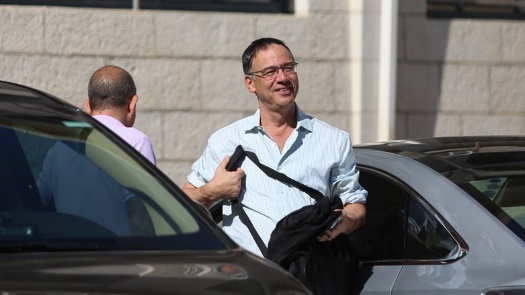 	The rear window of the car of former State Attorney Shai Nitzan was smashed near his home in Jerusalem on Thursday evening.Police believe that the incident was a result of failed attempt to steal the vehicle.	Police officers who arrived at the scene along with a forensic laboratory team collected findings. Police stated that they were not aware of any threats related to Nitzan.Nitzan was recently appointed rector of the National Library of Israel, an appointment which resulted in criticism, which he downplayed.Nitzan's appointment provoked controversy due to the fact that he lacks any professional background when it comes to library management nor does he have any practice in the field that qualifies him for this position. https://www.israelnationalnews.com/news/320875 01/20/2022 NEWS Biblical Archaeological Discovery in Israel 2021https://www.youtube.com/watch?v=TtX-_zvwRDc Read the Prophets & PRAY WITHOUT CEASING!That is the only hope for this nation!Exodus 4:14And the anger of the LORD was kindled against Moses, and He said: 'Is there not Aaron thy brother the Levite? I know that he can speak well. And also, behold, he cometh forth to meet thee; and when he seeth thee, he will be glad in his heart. 15And thou shalt speak unto him, and put the words in his mouth; and I will be with thy mouth, and with his mouth, and will teach you what ye shall do. 16And he shall be thy spokesman unto the people; and it shall come to pass, that he shall be to thee a mouth, and thou shalt be to him in God's stead.Jerusalem police evict Palestinian family overnight, ending standoff; 18 arrestedEviction is first to take place in flashpoint Sheikh Jarrah neighborhood since 2017; city hall says it will use plot to build special needs school for Palestinians, kindergartensBy Aaron Boxerman Today, 8:11 am 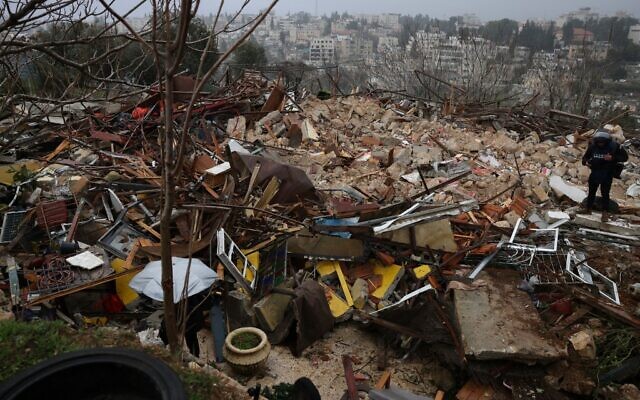 A person walks on the ruins of a Palestinian house demolished by Israeli authorities in Jerusalem's Sheikh Jarrah neighborhood on January 19, 2022 (Ahmed Gharabli/AFP)		Israeli police evicted a Palestinian family and demolished their home in the flashpoint East Jerusalem neighborhood of Sheikh Jarrah before dawn on Wednesday, arresting 18 Palestinians and Israeli activists at the scene.		The Jerusalem city hall said it plans to build a special needs school for the neighborhood’s Palestinian residents on the plot, as well as six kindergartens and other public facilities.		“We do this for any structure that is built illegally. It happens in West Jerusalem, and it happens in East Jerusalem,” said Jerusalem Deputy Mayor Fleur Hasson-Nahoum.	According to Hasson-Nahoum, the home — owned by the Salihya family — was built illegally in the 1990s. The Salihiyas contest this, saying they have lived there since the 1950s on a plot purchased from private Arab landlords.	It was the first eviction in Sheikh Jarrah since 2017. Eviction battles in the neighborhood in May were a major factor in tensions that touched off a brief war between Israel and Hamas terrorists, who threatened violence should Palestinians be removed from their homes.	The eviction plan sparked bitter condemnation by Palestinians, European diplomats and left-wing Israeli politicians. Palestinians see the eviction as a part of a larger attempt by Israel to erase their presence in East Jerusalem.	“As thieves in the night, officers arrived to evict the Salihiya family into the freezing street. These are the lives of Palestinians in East Jerusalem,” said Meretz parliamentarian Mossi Raz immediately following the eviction on Wednesday morning.	In 2017, the Jerusalem municipality announced that it would expropriate the property to build a school, sparking a legal battle with the Salihiya family. Last year, a Jerusalem court ruled in favor of the city, although the family has continued to contest the eviction.	When police first arrived on Monday, the Salihiya family barricaded themselves inside their home. Police bulldozed a plant nursery belonging to the family on the plot, while they negotiated with the residents over their home.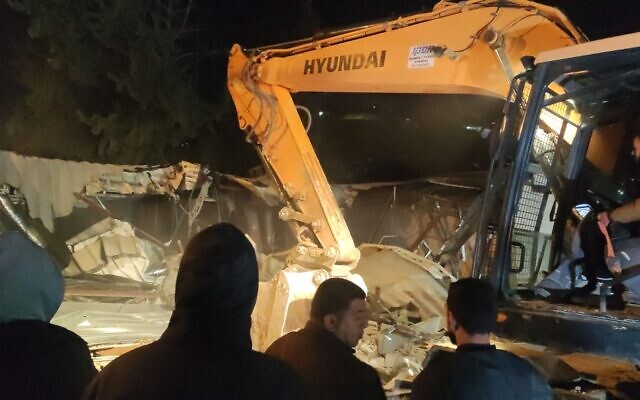 Municipal bulldozers demolish a structure on a plot formerly occupied by the Salihiya family in Sheikh Jarrah, East Jerusalem, on Wednesday, January 19, 2022 (courtesy)	Family patriarch Mahmoud Salihiya, standing next to a canister of fuel on the roof, threatened to burn himself alive, taking his house with him, rather than be evicted.	“We won’t leave. We’ll either live or die. I’ll burn myself with fuel,” Salihiya said in a video that circulated on social media. Police retreated later that day, but the two sides did not come to a final agreement.	The standoff ended when dozens of police officers raided the Salihiya family home at around 3 a.m. on Wednesday.	The journalists and European diplomats who had gathered around the home when the bulldozers first arrived on Monday were absent. The temperatures dropped below zero degrees Celsius and freezing rain fell over the neighborhood.	Eighteen Palestinians and Israelis were arrested at the scene. Left-wing activists identified the detainees as at least five Israelis and as most of the Salihiya family.  MUCH MORE - https://www.timesofisrael.com/jerusalem-police-evict-palestinian-family-overnight-ending-standoff-18-arrested/ Reports: Israeli delegation lands in Sudan for meeting with ruling generalIsraeli officials said set to meet Abdel Fattah al-Burhan, as country is beset by anti-coup demonstrations and violence; senior US diplomats arrive to resolve crisis By TOI staff and AP Today, 5:02 pm 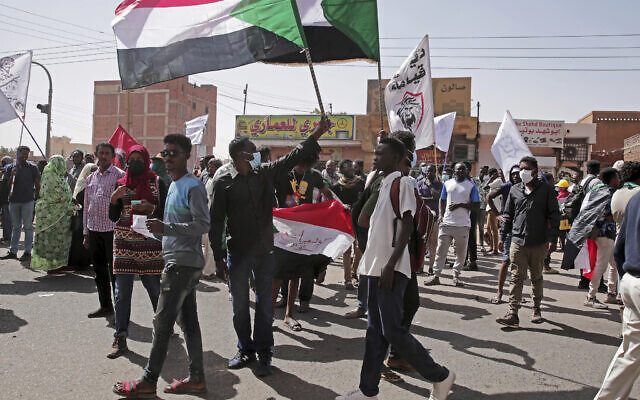 People hold flags during a protest in Khartoum, Sudan, January 17, 2022. Thousands of people took to the streets to protest the 2021 coup that has plunged the country into grinding deadlock. (AP Photo/Marwan Ali)	A plane carrying a delegation of Israeli officials landed in Khartoum, Sudan, on Wednesday, Kan news reported.	According to the outlet, the plane departed Tel Aviv on Wednesday morning and made a brief stop in Sharm el-Sheikh in Egypt before arriving in Khartoum.	Kan added that according to the Saudi Al-Arabiya news outlet, the “Israeli military delegation” was slated to meet with Sudan’s top general, Abdel Fattah al-Burhan, who seized power in a coup last year.	A Sudanese military source told Al-Jazeera the Israeli delegation was greeted by the second-in-command of the Rapid Support Forces, a Sudanese paramilitary force that took part in the coup.	The Foreign Ministry declined to comment on the report.	An Israeli delegation was last reported to have visited Sudan in November, and to have met with Abdel Rahim Hamdan Dagalo, a prominent general in the Rapid Support Forces prior to the coup.לחובבי הנורמליזציה: מטוס מנהלים ישראלי (N467AM), ועליו משלחת רשמית, נחת לפני זמן קצר בחרטום בירת סודן. המטוס, כצפוי, ביצע "עצירה דיפלומטית" בשארם א- שייח' לפני שקיבל נתיב למדינה האפריקאית ????????????????@kaisos1987 pic.twitter.com/3Cuw6X7xvN— איתי בלומנטל Itay Blumental (@ItayBlumental) January 19, 2022	Separately, two senior US diplomats were in Sudan Wednesday to try and help find a way out of the ongoing crisis roiling the African country since the October military coup. US Assistant Secretary of State Molly Phee and the newly appointed US special envoy for the Horn of Africa, David Satterfield, first met with pro-democracy activists from the Sudanese Professionals Association, according to the US Embassy in Khartoum. They were also to later meet with the ruling generals and other political figures.	The activists led the uprising against al-Bashir and are now a pillar of anti-coup protests that have demanded a fully civilian government to lead the transition.
	US State Department spokesman Ned Price said earlier this week that Phee and Satterfield would reiterate Washington’s call for Sudanese security forces to “end violence and respect freedom of expression and peaceful assembly.” [HUMMMM? The US is calling for Sudan to ‘respect freedom of expression and peaceful assembly???????  Is this the pot calling the kettle black????? If you look at this past year the only assembly allowed were antifa riots and there certainly has been little freedom from our government. – rdb]p	Before arriving in Khartoum, Phee and Satterfield attended a meeting of the Friends of Sudan group in Saudi Arabia to rally support for UN efforts to end Sudan’s ongoing deadlock. The group includes the United States, Britain and other international governments and world financial institutions.	Sudan’s turmoil has been worsened following the resignation of Prime Minister Abdalla Hamdok earlier this month. Hamdok, who was ousted in the October coup only to be reinstated a month later under heavy international pressure, stepped down on Jan. 2 after his efforts to reach a compromise failed.On Monday, security forces opened fire on anti-coup protests in Khartoum, killing at least seven people and wounding around 100. The fatalities have brought the death tally among protesters since the coup to more than 70.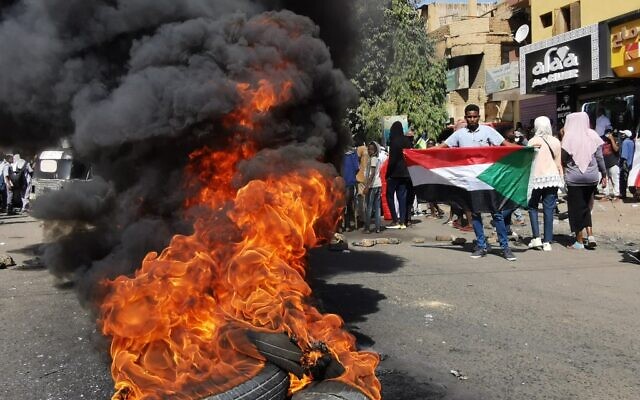 Sudanese protesters walk past burning tires as they rally to protest against the October 2021 military coup, in the capital Khartoum, on January 9, 2022 (AFP)	Sudan and Israel agreed to normalize ties last year, although progress has been slow amid government instability and anti-Israel sentiment among the public.	It was the military — not the civilian — leadership in Sudan that played a more active role in advancing normalization with Israel.	While much of the Western world has condemned the coup, Israel has remained notably silent.Former US president Donald Trump agreed to support Sudan, including by removing the country from a list of state sponsors of terrorism, after it consented under US pressure to normalize relations with Israel. https://www.timesofisrael.com/reports-israeli-delegation-lands-in-sudan-for-meeting-with-ruling-general/ Joint List MK tells female lawmaker to ‘stop shouting like a hen’During shouting match in Knesset, Yesh Atid’s Merav Ben-Ari retorts that Ofer Cassif is a ‘misogynistic racist and Israel hater’By TOI staff Today, 5:18 pm 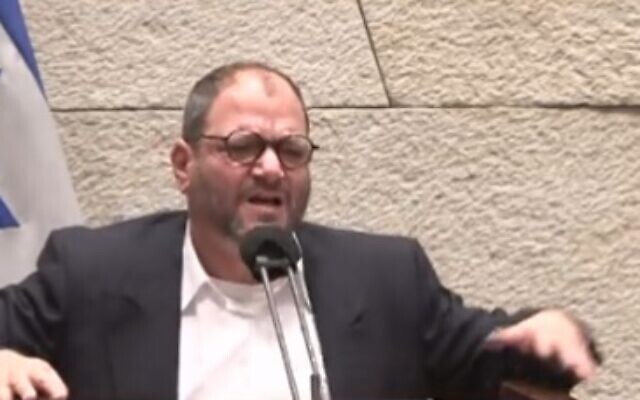 Joint List MK Ofer Cassif at the Knesset, January 19, 2022 (Screenshot)	Two lawmakers on Wednesday engaged in a vicious shouting match in the Knesset plenum, with MK Ofer Cassif calling a female counterpart a “hen.” The verbal altercation between the Joint List’s Cassif and Yesh Atid MK Merav Ben-Ari occurred during a debate on legislation aimed at combating agricultural crime.	According to the bill, proposed by Religious Zionism MK Ofir Sofer, a court will be able to expropriate property belonging to a person convicted of an agricultural crime, as compensation. The bill passed its initial reading, 41-5.	Following the vote Cassif, who voted against, gave a speech in which he said that “the state is the biggest thief of all, especially from the Arab Palestinian citizens, in favor of the Jews.”	Ben-Ari yelled out at him in disapproval, to which Cassif shouted back: “Stop your hen-like screeching. Other than shouting you can’t do anything else.”	Ben-Ari responded: “Who do you think you are to talk to me in such a manner? How are you not ashamed?”עימות סוער במליאת הכנסת: ח”כ עופר כסיף מהרשימה המשותפת קרא “להשתיק את התרנגולת”, אחרי שח”כ מירב בן ארי מיש עתיד הפריעה לנאומו. בן ארי השיבה לו: “שובניסט ומיזוגן. כל יום שאתה יושב בכנסת זו בושה למדינה”@ZeevKam pic.twitter.com/5b7L19r26Q— כאן חדשות (@kann_news) January 19, 2022	She also called Cassif a “misogynistic racist and Israel hater,” adding that every day he continues to serve as a lawmaker “is a shame to the state.” 	Cassif is the only current Jewish lawmaker in the Arab-majority Joint List, and is known for getting into heated arguments with other Jewish MKs.	“You should move to the parliament in Ramallah. Show some respect when talking about the farmers of Israel,” Ben-Ari said.	Deputy Knesset Speaker MK Mansour Abbas, head of the coalition’s Ra’am party, who was overseeing proceedings, tried to calm the situation, but Cassif shouted back at him that “it is inappropriate that she’s interrupting and shouting at me.”	Likud MK Avi Dichter, who was present at the plenum, yelled at Cassif, “Whoever impudently dares to call a woman a hen is probably a man without balls.” https://www.timesofisrael.com/joint-list-mk-tells-female-lawmaker-to-stop-shouting-like-a-hen/  [Ah! A little exchange in Israel’s Knesset. If they were in the EU group they could have been throwing punches. – rdb] New campaign seeks to teach Israelis to apply for U.S. visaInterior Minister Ayelet Shaked says aiming to more than halve visa rejection rate by 2023 to secure a spot on the Visa Waiver Program as large portion of applications are rejected due to technicalitiesItamar Eichner |  Published: 01.19.22, 13:26 	The Interior Ministry is working on a media campaign that would teach Israelis how to properly fill out an application for a U.S. visa as the Jewish nation tries to secure a spot on the Visa Waiver Program.	According to the ministry, 150,000 Israelis apply for U.S. visas on average each year, but 6-7% of them end up being rejected, mostly due to administrative-technical reasons.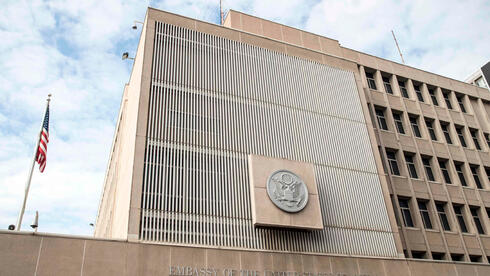 The U.S. Embassy in Tel Aviv  (Photo: AFP)	The campaign — led by Interior Minister Ayelet Shaked and the U.S. Embassy in Jerusalem — aims to more than halve the rejection rate to meet the U.S.'s 3% threshold by 2023.	The U.S. says that a relatively large number of visa applications are rejected due to technicalities, such as an out-of-date passport picture or a damaged passport.	Other frequent issues include submitting visa applications for children under 14 without the pertinent parental documents, as well as failing to submit a fingerprint or show up to a personal interview with the consul.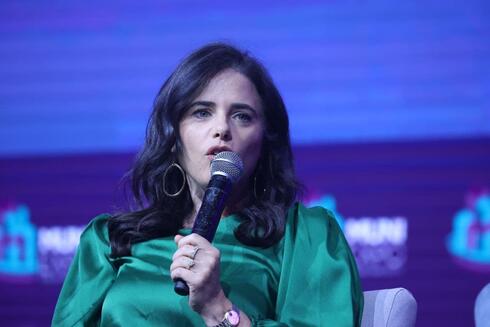 	“After years of dragging its feet, the Israeli government has decided to take the issue seriously,” said Shaked.Interior Minister Ayelet Shaked  (Photo: Moti Kimchi)	"When we realized that most visas were rejected due to technicalities… We decided, in consultation with the U.S. Embassy, to launch a campaign to educate the public on how to properly fill out the forms.	Campaign czar Gil Bringer said he was optimistic about reaching the minister's 3% goal within the set time frame. https://www.ynetnews.com/article/rybccrhpy New Israeli submarines to have new capabilitiesThe doubling of the price could be linked to the new capabilities.By ANNA AHRONHEIM   Published: JANUARY 19, 2022 16:23 Updated: JANUARY 19, 2022 17:59 	The price of the new submarines that Israel has purchased from Germany may have doubled because of new weapon capabilities, possibly including a vertical launch system (VLS), Naval News – the official newspaper of the British Royal Navy – reported on Wednesday.	The price of the three Dakar-class diesel-electric submarines built by ThyssenKrupp Marine Systems will cost €1.2 billion more than originally planned, costing Israel double for a total of €2.4b.
	The deal to buy the three submarines was approved by the ministerial procurement committee without the public or the Knesset being notified, Haaretz reported, and that “the defense establishment insisted on completing the deal despite the price hike.”
	According to a report in Naval News, the increase in price is likely due to the inclusion of a VLS, which would hint that the new submarine would have a “significant leap in capabilities” compared with the older Dolphin-class submarine fleet currently operated by the navy.
	While most details about Israel’s submarine fleet are under heavy guard and rarely publicized, the Israel-bound subs in question are said to have 16 multipurpose torpedo tubes that can fire torpedoes, Turbo Popeye cruise missiles, and even swimmer-delivery systems.
	According to foreign reports, these submarines provide Israel with nuclear second-strike capabilities, carrying long-range cruise missiles with nuclear warheads.	The report in Naval News said that the VLS would cause the submarines to be extended by “between 2.4 and 4 meters overall (8-13 feet), and would carry “between four and six vertical launch tubes.”	When installed on nuclear-powered attack submarines, the VLS would allow for even more weapons of different kinds to be deployed, compared with using only torpedo tubes that the current submarines have.	“If correct, the Israeli submarine is only the second modern AIP (air-independent propulsion) equipped submarine in the world designed with this capability,” Naval News said.	On Friday, the offices of Foreign Minister Yair Lapid and Defense Minister Benny Gantz announced that the government would vote on Sunday for the establishment of a state commission of inquiry into the so-called “submarine affair,” or Case 3000.But it was delayed, according to reports in Haaretz, due to the government’s ongoing negotiations to sign the agreement with Germany for the sale.	The submarine affair is a scandal involving the multibillion-dollar submarine deal with Germany’s ThyssenKrupp AG conglomerate over several years in which corruption accusations have been leveled against former prime minister Benjamin Netanyahu and other officials, including former navy officers.	The Israel Navy announced in 2018 that the new submarines would be called “Dakar” in honor of the submarine that mysteriously disappeared as it sailed from the United Kingdom to Israel in 1968 with 69 crew members onboard.	The first of the new submarines will be delivered to Israel in 2027. https://www.jpost.com/israel-news/article-693962 Israel passes 2 million COVID-19 cases since pandemic beganHealth Ministry director Nachman Ash says we have not yet seen the peak of the Omicron variant wave.By MICHAEL STARR, JERUSALEM POST STAFF Published: JANUARY 19, 2022 20:05  Updated: JANUARY 19, 2022 21:31 	Israel has seen more than two million corona cases since the pandemic began, with another record-breaking day seeing 72,120 new cases on Tuesday, according to data published on Wednesday by the Health Ministry.	Wednesday’s figure set the record for the third day in a row after 66,652 new cases were registered on Monday and 62,156 on Sunday. Even as Tuesday’s case count set a record, Health Ministry Director-General Prof. Nachman Ash said in an interview that in practice, the number of new infections could be far higher.	“Our estimate is that there are at least two or three times that,” said Ash. “It is not impossible that we stand at 200,000 verified cases a day.”
	Ash said that Israel had not yet seen the peak of the Omicron wave.
	“I believe that the peak will occur in another week or so,” he told FM103 Radio on Tuesday. “However, we are also seeing that the number of hospitalizations is still rising, but the rate of increase is slowing down.”
	Serious cases and deaths also continued to rise on Tuesday. An additional 35 such patients brought the number of serious cases to 533. There were also 35 patients who succumbed to the illness, bringing the death toll to 8,350.
	There were a total of 393,785 active cases on Tuesday, and a further 218,874 people in quarantine. 
	The procedures for quarantine were updated again on Wednesday. Those who test positive on a corona test will be obligated to stay in isolation for five days after the positive results, on condition that the person receives negative antigen test results on the fourth and fifth days of quarantine, and the subject has been asymptomatic for the last 48 hours of quarantine.
	If no tests or negative results were performed, the subject is required to stay in isolation for seven full days, and then needs to obtain a recovery certificate from their healthcare provider. The certificate will be sent automatically.
	The virus continued to spread through the military and government. There were 14,048 IDF personnel who had the coronavirus as of Wednesday and were in mild condition. In addition, 9,732 personnel are currently in quarantine.
	Religious Zionist MK Bezalel Smotrich, Yisrael Beytenu MK Yulia Malinovsky, Likud MK Gila Gamliel and Jerusalem Mayor Moshe Lion all tested positive for COVID on Wednesday.
	A total of 17.6 million vaccinations have been administered in Israel since the vaccination campaign began, with 4.4 million of those being third doses. There were 31,000 people receiving vaccinations on Tuesday, with almost half being fourth doses. Seven thousand of the recipients were minors. [The JABS didn’t seem to do much good did the? – rdb]
	An analysis on Wednesday evening of the infections of minors during the Omicron wave showed that if vaccinations were administered in the last three months, they provided a high level of protection against the variant.
	The analysis by a team of researchers from the Health Ministry, the Weizmann Institute of Science in Rehovot, the Technion-Israel Institute of Technology, the Hebrew University of Jerusalem and Sheba Medical Center showed it was important that the minors had received a recent vaccination, rather than just how many they had received. 
	If a minor had received their second or third doses within the last three months, they were better protected than the unvaccinated or those with older immunizations.
	Minors age five to 11 who were vaccinated in the last two months had two times more protection than the unvaccinated, and those ages 12 to 15 were four times better protected than the unvaccinated. [They may have had higher antibody  levels but they no better protection from getting the virus. – rdb]
	Late Tuesday night, the jump in cases led the US State Department to issue a travel warning to its citizens, advising US travelers not to travel to Israel, the West Bank or Gaza “due to COVID-19.” https://www.jpost.com/health-and-wellness/coronavirus/article-693976 Israel logs over 200,000 COVID cases in 3 days, 2 million since start of pandemicHealth Ministry says 72,120 new infections were diagnosed on Tuesday; 533 patients are in severe condition, an increase of 35 from a day earlier; 46,204 schoolchildren are currently classified as active patientsYnet | Published: 01.19.22, 16:56 	Israel on Wednesday reported over 200,000 Israelis tested positive for COVID-19 in the past three days and over two million since the start of the pandemic.The Health Ministry said 72,120 new daily COVID cases diagnosed on Tuesday, but the number could be much higher, according to health experts.   MORE -  https://www.ynetnews.com/health_science/article/hywczortf Ex-head developer of Israeli COVID vaccine slams Genesis Prize for Pfizer CEOProf. Shmuel Shapira, former head of the Defense Ministry’s Biological Institute, calls pharma giant’s vaccines ‘mediocre,’ says company only wanted to ‘rake in billions’By TOI staff Today, 2:48 pm 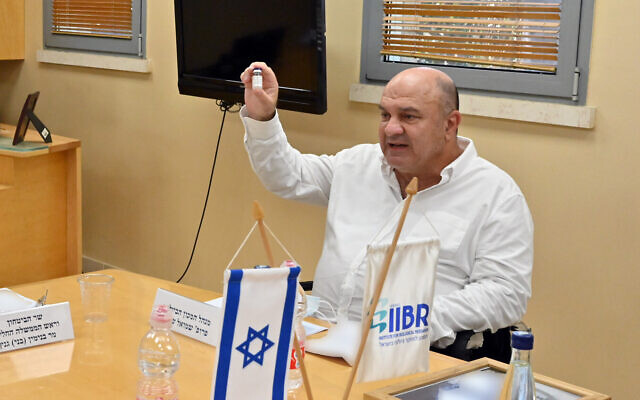 Director of the Institute of Biological Research, Prof. Shmuel Shapira, at the laboratory in Ness Ziona on August 6, 2020. (Ariel Hermoni/ Defense Ministry) 	The former head developer of Israel’s experimental coronavirus vaccine lashed out on Wednesday against the decision to award the prestigious Genesis Prize to Pfizer CEO Albert Bourla.	Taking to Twitter, Prof. Shmuel Shapira, the former head of the Defense Ministry’s Israel Institute for Biological Research (IIBR), called the decision “pathetic.”	He also called the pharma giant’s COVID-19 vaccine “mediocre” and effective only in the “short term.”	“There are much more prominent Israeli scientists,” Shapira said in an interview with Chanel 12.	“He’s the CEO of a company that did not do this from the goodness of their heart, but merely to rake in billions,” he said. “It is a mediocre vaccine — I was vaccinated three times and got sick. A lot of people got infected after they were vaccinated. Calling the vaccine moderately effective is pretty generous.”	Shapira said that he understood why Israel rushed to sign a deal with Pfizer for its vaccine at the start of the pandemic, but that “in the long term their vaccines were proven to be less effective.”	“There are other vaccines that are far more effective. There are countries with lower vaccination rates that bore [the pandemic] just fine,” he said.	Asked if his comments stemmed from bitterness over Israel not fully embracing the Biological Institute’s vaccine, Shapira shrugged off the suggestion, adding that the vaccine was proven to be good, but “it was the bureaucracy that did us in.”	“The institute’s vaccine was very successful and even now it is being tested,” he said. “The latest testing shows it is also effective against the Omicron variant. The bureaucracy has failed us repeatedly.”	The journey to develop the Israeli vaccine BriLife has been bumpy and has lagged significantly behind that of its international competitors.	The IIBR was tapped early in the pandemic, in February 2020, to develop a vaccine and seemed to be making significant progress until efforts were reportedly slowed and Israel launched its mass vaccination campaign mostly with the Pfizer-BioNTech shot last December.	The approval of several international vaccines and Israel’s rapid inoculation campaign raised questions about the need for a domestically produced option that would be ready for distribution long after its competitors.	Last May, Shapira stepped down from the directorship of the Biological Institute, in a surprise turn of events that cast doubt on the future of the local inoculation venture. In a new book, he claimed that heavy government interference, unexplained regulatory delays, and some level of “sabotage” were also at play.	In July, IIBR announced that it had inked a memorandum of understanding with the Nasdaq-traded NRx Pharmaceuticals to complete clinical trials of the homegrown vaccine.	NRx Pharmaceuticals sent the vaccine to third-stage clinical trials, which were conducted on tens of thousands of volunteers in Georgia, Ukraine and Israel, after which the company will oversee its commercialization. https://www.timesofisrael.com/ex-head-developer-of-israeli-covid-vaccine-slams-genesis-prize-for-pfizer-ceo/ Israeli vaccine chief: "We have made mistakeshttps://www.youtube.com/watch?v=bnMMYJKZvnU Professor Cyrille Cohen is head of Immunology at Bar Ilan University and a member of the advisory committee for vaccines for the Israeli Government. In a wide-ranging and forthright interview, the Professor tells Freddie Sayers:The Green Pass / vaccine passport concept is no longer relevant in the Omicron era and should be phased out (he expects it to be in short order in Israel)He and his colleagues were surprised and disappointed that the vaccines did not prevent transmission, as they had originally hopedThe biggest mistake of the pandemic in Israel was closing schools and educationWidespread infection is now an inevitable part of future immunity — otherwise known as herd immunityOmicron has accelerated the pandemic into the endemic phase, in which Covid will be “like flu”https://unherd.com/thepost/israeli-vaccine-chief-we-have-made-mistakes/ Climate risk map will help Israel’s communities plan for storms, floods, firesNational map plan, inspired by work of US Federal Emergency Management Agency, is presented government officials in update on climate effortsBy Sue Surkes Today, 6:22 pm 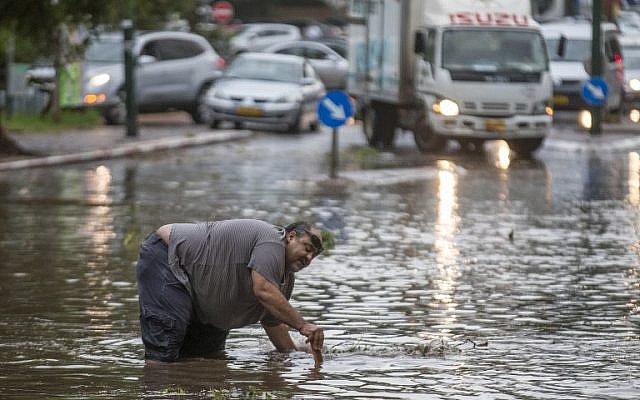 A Israeli man tries to open a sewer drain as water floods a street during a storm in Netanya, north of Tel Aviv, on October 25, 2015. (AFP/Jack Guez)	The Environmental Protection Ministry is working to produce a detailed, interactive map of climate risks to enable Israeli communities and local authorities to better prepare for disasters such as floods and heatwaves, the ministry’s chief scientist said Wednesday.	Noga Kronfeld-Schor spoke during a four-hour video conference held to update almost 120 representatives of government ministries and state bodies on progress made since November’s United Nations COP26 climate confab in Glasgow.	The project takes inspiration from a national risk index created by the United States Federal Emergency Management Agency (FEMA).	With multiple layers of data, the US index color codes the risk of being hit by any one of 18 natural hazards, down to the level of census tracts, which are subdivisions of a county. Anyone can tap in an address to access the information and see the risk.	The natural hazard data, based on data from more than 70 different sources, is combined with information on economic losses from natural hazards each year and the level of social vulnerability or resilience in a particular area. It is so detailed that one can check, for example, what the level of internet connection is in a particular locale.	Using FEMA data, the city of Boston has a highly detailed risk map of its own, Kronfeld-Schor explained, presenting examples that showed the port area color-coded for flooding risks and overlaid with information about where senior citizens live and where there are communities that don’t speak English.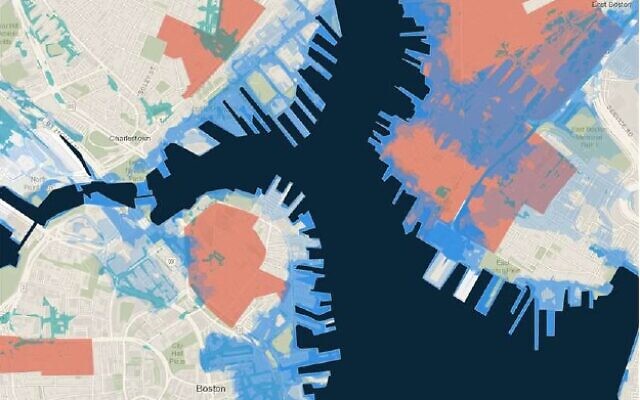 A natural hazard risk map for the port of Boston showing the flooding risk overlaid with the location of communities that don’t speak English. (Environmental Protection Ministry)	Kronfeld-Schor said the Israeli map — being created with the Open Landscape Institute at Tel Aviv’s Steinhardt Museum of Natural History — would help to focus funds for dealing with the worst effects of climate change on the most exposed places in the country, while also raising awareness about the extent of the risks and the urgency of preparing for them.	Storms, flooding, fires, heat waves, and sea-level rise will be among the main risks addressed.	Kronfeld-Schor said she hoped a pilot would be ready by the end of the year. The long-term aim is to have a dynamic map that will forecast extreme weather events.	Ministry Director-General Galit Cohen told the conference that efforts to meet the challenges of climate change had substantially increased since the Glasgow conference.	She said that the National Economic Council, National Security Council and National Emergency Authority had all added climate change to their own risk assessments, while the director-general of the Prime Minister’s Office was coordinating teams to look at potential extreme weather events.	She said that substantial budgets would be invested during the coming year to help local authorities adapt to climate change, adding that a plan to increase tree cover in urban areas was on the agenda for a cabinet discussion on Sunday.	Dov Khenin, a former lawmaker picked to head President Isaac Herzog’s new Climate Forum, said that Herzog understood the critical importance of acting on climate during the next decade and would be using the Forum to put together proposals for decision-makers.	One of the forum’s key aims, Khenin went on, was to try to help bridge the gap between Israel’s “embarrassing” target of a 27 percent reduction in global warming emissions by 2030 and the United Nations’ goal of a 45% cut, if the world is to have any hope of limiting temperature rises to 1.5 degrees Celsius (2.7 degrees Fahrenheit) compared with the period before the industrial revolution.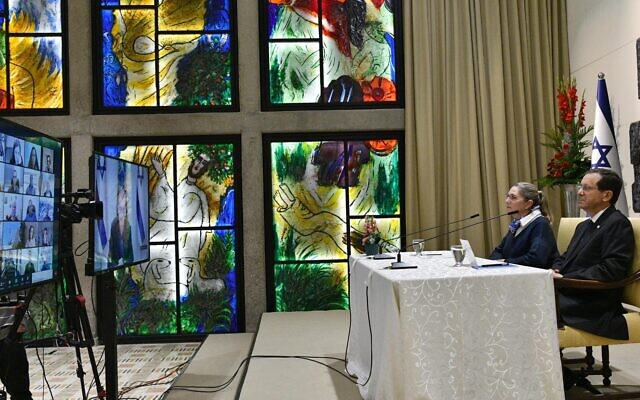 President Isaac Herzog and his wife Michal take part in the first professional meeting of the President’s Climate Forum at the President’s Residence, on January 5, 2021. (Haim Zach, Government Press Office)	The Forum was launched just before the Glasgow conference and held its first meeting earlier this month with 150 participants. It includes representatives from ministries, local government, academia, business and industry, non-profit organizations, students and youth.	Khenin coordinates the Forum in collaboration with Life and Environment, the umbrella body for all green organizations in the country. https://www.timesofisrael.com/climate-risk-map-will-help-israels-communities-plan-for-storms-floods-fires/ Golan covered in white as Jerusalem braces for snowSchools in northern region shuttered due to weather; heavy rainfall expected along the coast throughout the dayBy TOI staff Today, 9:38 am 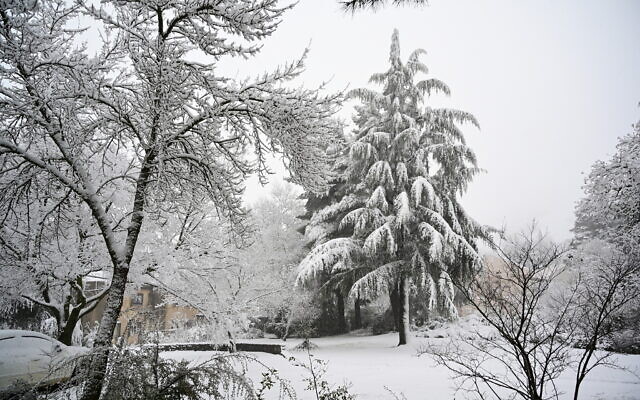 The snow-covered landscape in the Golan Heights, northern Israel, February 18, 2021 (Michael Giladi/ Flash 90)	Residents of the Golan Heights in northern Israel woke up Wednesday to a thick layer of snow covering the ground, with a dusting also expected in the higher peaks of central Israel including, possibly, Jerusalem.	Emergency, rescue and medical services were gearing up for a major storm that is set to last through Thursday.	Police said major roads in the Golan have been closed to traffic while schools in the area remained shut due to the weather conditions.
	The snow began on the highest peaks early Wednesday and spread to the rest of the plateau, with some falling on the Galilee highlands.
	On Mount Hermon, the highest point in the country, 15 centimeters of snow fell at the lower levels while on the summit 25 centimeters of snow gathered. Due to the weather, the site’s ski center was closed.
	Temperatures are expected to drop during the course of the day across the country. Flood warnings were issued in coastal and other low-lying areas.
	Heavy rainfall, accompanied by thunderstorms, will continue along the coastal plain until Thursday.	Torrential downpours on Sunday resulted in several areas being flooded, with some people requiring rescue from stranded vehicles and an entire neighborhood in Lod cut off by water.
	The temperature in Jerusalem on Wednesday is expected to be 2-6°C (34-41°F) and in Tel Aviv 14-10°C (48-54°F).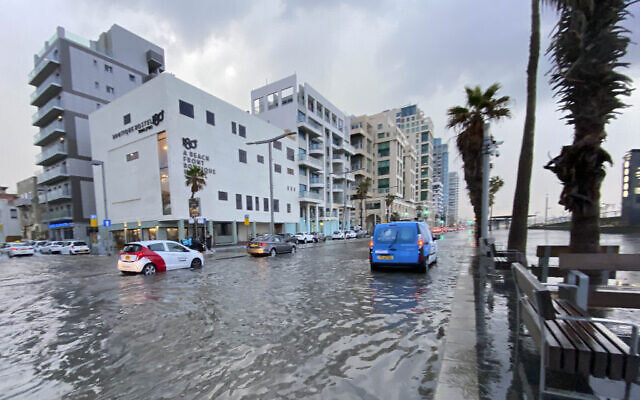 Israelis drive their cars in a flooded street due to heavy rain in Tel Aviv, December 21, 2021. (Avshalom Sassoni/Flash90)	The Water Authority said the water level in the Sea of Galilee had risen by 1.5 centimeters since Tuesday and now stands at 209.56 meters below sea level, 76 centimeters below full capacity.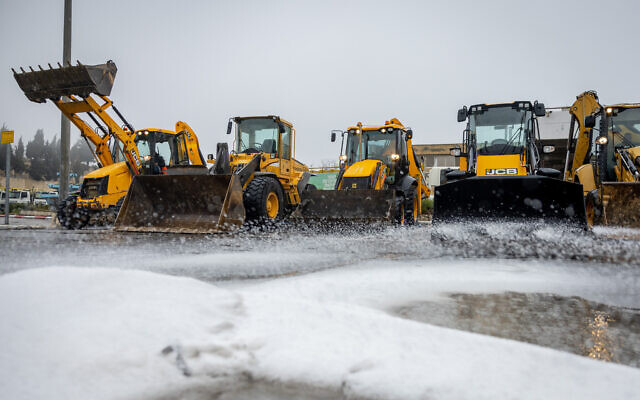 	Israel’s central mountainous region, including Jerusalem, gets snowfall once every few years.Jerusalem Municipality’s maintenance department prepare tractors for clearing snow, January 19, 2022 (Yonatan Sindel/Flash90)	In 2013, a major blizzard knocked out power in several neighborhoods after blanketing the city with up to 30 centimeters (one foot) of snow. That same storm socked higher elevations south of the city with up to 90 centimeters (three feet) of snow, in what was deemed a once-in-a-century event.	However, eastern Mediterranean weather is fickle, and predictions of winter wonderlands often do not pan out. https://www.timesofisrael.com/golan-covered-in-white-as-jerusalem-braces-for-first-snow-in-years/ Family of Palestinian-American who died after IDF arrest wants US pressure on probeIsraeli military investigating incident, but relatives and witnesses say they have yet to be contactedBy Aaron Boxerman Today, 6:02 pm 	JILJILYA, West Bank – Elderly Palestinian retiree Omar Mohammad As’ad, 78, spent last Wednesday — his final night alive – playing cards with his friends and relatives in his quiet hometown of Jiljilya in the central West Bank.	His wife Nazmiya As’ad left early, at around 10 p.m. She awoke several hours later, in the dead of night, to a strange phone call from her daughter in the United States.	“She said: ‘Where’s Dad? Is he with you?’ I told her I didn’t know. She burst into tears,” said Nazmiya. Both Omar and Nazmiya are American citizens; the couple lived in Wisconsin for decades before returning to Jiljilya to live out their retirement.	Earlier, dozens of Israeli soldiers had entered the town on a nighttime patrol. As’ad was detained by troops as he drove back from his card game around 3 a.m. A Palestinian witness said he saw As’ad being dragged out of his car by soldiers.	Thirty minutes later, As’ad was lying in the rubble of an empty, half-built house, having suffered an apparent heart attack. A plastic zip-tie of a kind often used by Israeli forces was still knotted around his wrist.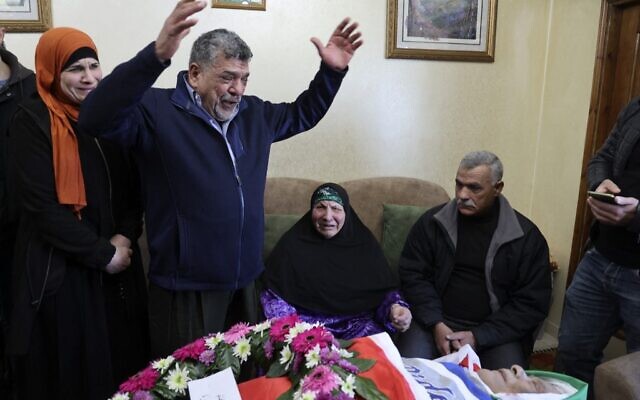 Palestinian relatives mourn during the funeral of Omar As'ad, 80, who was found dead after being detained and handcuffed during an Israeli raid, in Jiljilya village in the West Bank, on January 13, 2022. (Photo by JAAFAR ASHTIYEH / AFP)	According to his family, they learned As’ad had been found around 3:30 a.m. He had been held along with four other local Palestinians, all of whom were later released.	“He was rushed to the local clinic… The doctor was giving him oxygen and trying to resuscitate him. Then he looked at me and said ‘It’s over. He’s dead,’” said Omar’s cousin, fellow retiree Abd al-Ilah As’ad.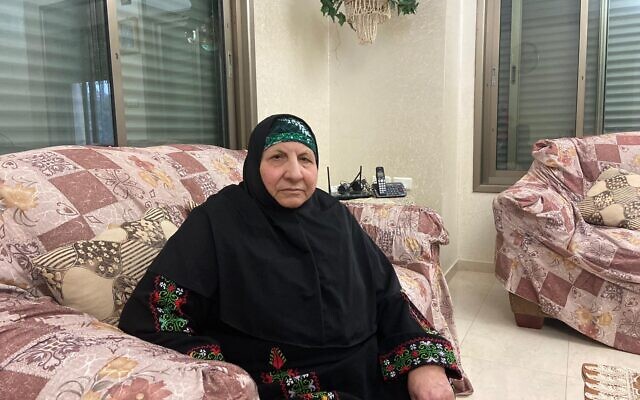 Nazmiya As’ad, whose husband Omar died of a heart attack after being detained by Israeli soldiers in his hometown of Jiljilya, in her home on January 14, 2022 (Aaron Boxerman/The Times of Israel)	Palestinian officials later said As’ad died from a sudden heart attack following his detention. The 80-year-old Palestinian had undergone open-heart surgery and was in poor health, according to his family.	The Israeli military confirmed that As’ad had been arrested that fateful night, saying that he had “resisted a security inspection.” The army argued that As’ad had been released and was only subsequently found dead.	“This was an unfortunate incident… But it was only after he was released that he was found dead that morning. The incident is being investigated,” Israeli Defense Minister Benny Gantz told the Knesset on Monday night.	“I don’t know of other armies which undertake investigations in each individual case. That is what we continue to do going forward, as well,” Gantz added.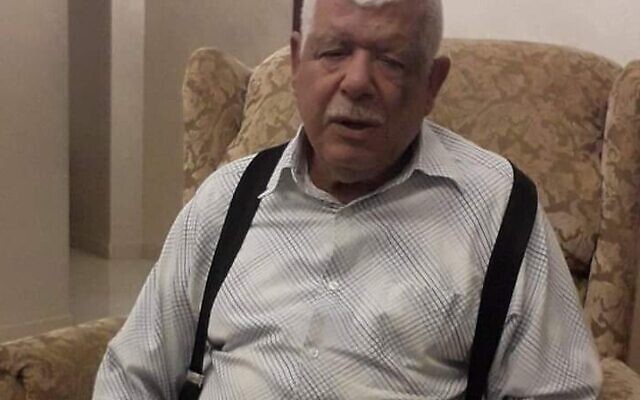 Omar As’ad (Courtesy)	Abd al-Ilah, who says he spoke with Palestinians detained on the scene with Omar, claims that the soldiers were there when Omar died.	“They told me the soldiers saw that he had died, checked his body, and fled the scene,” said Abd al-Ilah.The As’ad family says they have little faith in the Israeli military’s ability to get to the bottom of the incident on its own. They demand that the United States put pressure on Israel to investigate As’ad’s death.	“I can’t try the Israelis. Israel won’t do anything. But America is the one who’s capable of making them — they’re the strong ones,” said the cousin, Abd al-Ilah.	Left-wing Israeli rights groups have been critical of Israeli military investigations in the past, which they say rarely result in indictments.	The As’ad family and other witnesses told The Times of Israel that they had yet to be contacted by military investigators.MORE -  https://www.timesofisrael.com/family-of-palestinian-american-who-died-after-idf-arrest-wants-us-pressure-on-probe/ ‘New generation is capable of leading a new Intifada’ 19 Jan, 2022 15:48 New armed uprising in West Bank can turn out worse than the 2021 crisis 	On December 28, shortly before the beginning of 2022, Palestinian Authority (PA) President Mahmoud Abbas visited the home of Israeli Defense Minister Benny Gantz. The meeting was the first between Abbas and a senior Israeli official inside Israeli territory since 2010 and was, according to Israeli media reports, focused on discussing the development of “security coordination” between Israel and the PA. 	Days later, PA forces raided Jenin, making a number of arrests, following on from a similar Palestinian Authority operation to weaken armed groups in the area in late November. The chief of staff for Israel’s military, Aviv Kohavi, later praised the PA forces for their action, claiming that Israel had been planning a similar large-scale operation in Jenin, but had called it off when the PA began acting first. 	Since last May’s Israel–Palestine crisis, after an 11-day war against Gaza took place, tensions have been continuing to build in the occupied territories. The subsequent torturing to death of a West Bank-based critic of the Palestinian Authority, Nizar Banat, by PA security forces, sparked fear of an uprising which could potentially oust PA leader Abbas, whose democratic presidential legitimacy expired in 2009.		To get to know more about whether an uprising is brewing in the West Bank and what connection this may have to the actions of the Palestinian Authority, I spoke to Dr. Ramzy Baroud, a Palestinian academic and journalist. First, I asked him what he makes of Abbas’ meeting with Benny Gantz, and whether this was tied to recent attempts to crack down on the Palestinian armed struggle, to which he answered the following:“I think that the Palestinian Authority and Israel have something in common and that is to make sure there will be no rebellion in the West Bank.” He added: “The West Bank, as of last May, is undergoing two types of transformations; one is the rise of the new generation that is capable of indeed leading a new Intifada… the other change that is happening in the West Bank is the rise of the pro-armed struggle narrative.”	I also spoke on the issue to a Ramallah-based journalist who wished to remain anonymous for fear of persecution. Speaking over the phone, he told me that “everyone is fed up with the PA, they know that they simply collaborate with Israel and the people don’t consider them as a representative, but instead part of the occupation.” He went on to admit that he “was even surprised to see the way young people in Palestine are behaving; they are going to other villages to resist the settlers and soldiers, they are attending funerals of martyrs in their tens of thousands, they are much more inspired now.”	I asked what threat is being posed by the small, often poorly organized, armed groups which seem to be popping up all over the West Bank in villages and refugee camps. He answered that “there has always been groups, which call themselves as being associated with Al-Qassam [Hamas’ armed wing], Saraya Al-Quds [PIJ Party armed wing], Abu Ali Mustapha [PFLP armed wing] or Kataeb Shuhada al-Aqsa [unofficial Fatah Party armed wing], but the problem is that, due to PA spies, groups have little chance at this time to ever pose major threats, but maybe in the future this will change.” He said that the “biggest threat to Israel are the armed attacks by individuals who decide to carry out an operation without telling anyone, this way there is no way for anyone to get the word out about their intentions and, yes, now we are seeing more of this, it’s no surprise [the Israelis] are scared and that’s why Israeli soldiers are more trigger-happy now than in recent years.” 	To explain this point further, I asked Ramzy Baroud about the nature of the growing Palestinian resistance in the West Bank, specifically as we have seen manifest in areas like Jenin, to which he answered: MUCH MORE - https://www.rt.com/news/546058-west-bank-armed-uprising/ [The unrest andproblemsin the Judean/Samarian area is a chronic problem which will only get worse as Abbas continues to keep his stranglehold on power even thought his term was to be over some 12 years ago. There is dissatisfaction with the Israel government and also with their own. – rdb]Russian troop movement into Belarus shows Moscow could launch attack on Ukraine ‘at any point’ – State Department Troops from Russia and Belarus to hold joint exercises next month By Jonny Tickle19 Jan, 2022 19:29 	The upcoming Russian-Belarusian military exercises could be linked to Moscow’s “plans for a possible invasion” of Ukraine and are a show of force designed to provoke a crisis for a potential attack, the US State Department said on Tuesday.	“We are very alert to everything that Russia is doing. The fact that we’re seeing this movement of forces into Belarus clearly gives the Russians another approach should they decide to take further military action against Ukraine,” the unnamed official said. “We are concerned across several dimensions about Russia creating a pretext for a possible invasion.”	The statement comes as tensions between Russia and Ukraine remain at an all-time high. In recent months, Western media outlets and politicians have accused Moscow of concentrating troops and military equipment on the border with Ukraine, allegedly with a view to launching an offensive in the near future.	Kremlin spokesman Dmitry Peskov has denied the claims, stating that Russia is simply moving its armed forces within its territory and that reports of an attack are groundless. However, according to the Americans, an invasion could be imminent.	“President Putin created this crisis by amassing 100,000 Russian troops along Ukraine’s borders. This includes moving Russian forces into Belarus over the weekend. This is neither an exercise nor normal troop movement. It is a show of strength designed to cause or give false pretext for a crisis as Russia plans for a possible invasion,” the official said. “And let’s be clear: This is extremely dangerous. We are now at a stage where Russia could, at any point, launch an attack on Ukraine.”	Russia and Belarus are to hold Union Resolve 2022 drills from February 10 to 20, as part of an inspection of the two nations’ ability for a joint response. Before that, the two militaries “will practice redeploying troops and creating task forces within a short period of time in dangerous directions,” according to the head of the Belarusian Defense Ministry’s International Military Cooperation Department, Oleg Voinov. During the exercises, they will practice “reinforcing the state border.” https://www.rt.com/russia/546515-joint-exercises-invasion-ukraine/ Ukrainian government leader blasts Western media The threat of a Russian invasion is no worse than it was last year, according to one of Kiev’s high-ranking politicians By Layla Guest 19 Jan, 2022 19:37 	Western media outlets are driving rumors that Russian troops are planning to wage an offensive across the border into Ukraine, a close political ally of President Volodymyr Zelensky has claimed, as tensions remain high on the shared border. 	Speaking on Wednesday to the Ukrainian outlet Focus, David Arakhamia, the head of the “Servant of the People” faction in parliament, said that such claims of an invasion are not a recent phenomenon. The party was founded by Zelensky in 2017 ahead of his bid to become president, and is named after the popular comedy show he starred in before embarking on his political career.	“There is always a threat from the outside. But! Remember the escalation last spring? Today’s situation is no worse than that – it's roughly in the same range,” said the official, who also is a member of the Verkhovna Rada’s National Security, Defense and Intelligence Committee. 	“Why is the Western media making such a big deal out of it? It's hard to say,” Arakhamia remarked. “Any surprises can be expected from [Moscow], we must be ready for anything, but not amplify panic.” 	He said that while Russian troops may not order an offensive, Kiev’s economy will feel the repercussions of fear mongering by the media outlets. “When they start throwing in fakes that the Russian embassy is withdrawing families [from Ukraine], we can already see how this is affecting the economic situation,” he explained.	Arakhamia’s remarks come amid a flurry of reports in Western media in recent months that Moscow is beefing up its troops and hardware on the Ukrainian border ahead of launching an invasion. On Monday, the New York Times claimed that Moscow had started to repatriate a number of diplomats and their families from Ukraine.	Russia’s Foreign Ministry hit back at the report, stating that Moscow’s embassy in Kiev “is working normally,” but did not deny any downsizing. Diplomatic spokeswoman Maria Zakharova accused the foreign media of spinning reality. 	“They are doing this despite attacks on Russian foreign service workers by Ukrainian radicals, and the provocations of local security forces. But the American media have not and will not cover this.” 	The Kremlin has repeatedly rejected accusations that it is planning to invade, with its press secretary, Dmitry Peskov, describing them as “groundless” and manifestations of “hysteria” circulating in the press. 	The official also previously said that the movement of the country’s armed forces on its own territory is an internal matter and of no concern to anyone else. 	The latest claims that Moscow is planning an incursion into Ukraine come just months after similar alarms were sounded last April. Such calls have been an annual occurrence for some years now.  https://www.rt.com/russia/546550-ukraine-media-fury-invasion/ 'You are fighting God': YouTube pounces on Bible as 'hate speech''I foresee a day in American history where they could be confiscated or rewritten'By Bob Unruh Published January 19, 2022 at 12:33pm 	YouTube this week determined a sermon from popular Christian leader Pastor John MacArthur is "hate speech" for stating both biblical precept and scientific fact.	According to columnist Todd Starnes, YouTube "removed the clip and sent me a message saying the pastor's sermon was hate speech."	The Big Tech player said, "Our team has reviewed your content, and, unfortunately, we think it violates our hate speech policy. We’ve removed the following content from YouTube: 'There is no such thing as transgender. You are either XX or XY. That’s it. – Pastor John MacArthur.'" So currently the telling of a scientific fact and a biblical concept is now hate speech and not allowed. There is only XX or XY. It is plain and simply and these critters are stupid they are simply evil. – rdb]	See his comments:	Starnes explained MacArthur is pastor of Grace Community Church and his messages are broadcast on hundreds of radio stations, he's a best-selling author and a "beloved member" of the evangelical community.	His message on Sunday was part of a nationwide campaign to draw attention to Canadian legislation that would silence pastors on LGBT issues. That law, actually, threatens pastors who speak biblical, or even scientific, messages about the LGBT agenda with five years in prison.	In fact, science confirms that people are either male or female, and that is embedded in the body down to the DNA level. No amount of body mutilations can change that.	With its action, YouTube "affirmed the Canadian law by banning any opposition to transgenderism on their platform," Starnes explained.	MacArthur explained, "There is no such thing as transgender. You are either XX or XY, that's it. God made men male and female. That is determined genetically, that is physiology, that is science, that is reality.		"This notion that you are something other than your biology is a cultural construct intended as an assault on God. The only way you can address it, honestly, is to say, ‘God made you and God made you exactly the way He wanted you to be.' You are not only fighting God in His physical creation, you are fighting God in His sovereignty. You are fighting God in His spiritual relationship to you," he explained. "This is a war on God."	He cautioned, "On the one hand, the reality of that lie and deception is so damaging, so destructive, so isolating, so corrupting that it needs to be confronted, but on the other hand, that confrontation can’t exaggerate what already exists, which is a sense of feeling isolated in relationships."	Starnes warned, "And it won’t be very long before the sex and gender revolutionaries target the source of our beliefs – the Holy Bible. I foresee a day in American history where Bibles could be confiscated or rewritten to affirm the LGBTQIA lifestyle."He quoted Jenna Ellis, special counsel for the Thomas More Society, who successfully fought on behalf of Pastor MacArthur when Los Angeles ordered his church to shut down during the pandemic."The Big Tech oligarchy in the United States is implementing the equivalent of Canada’s insane law by censoring truth and the right of pastors to teach the Bible," she told Starnes. "If Americans don’t stop Big Tech, this new regime will circumvent the Constitution to foreclose our fundamental rights to speak and exercise religion and the impact will be devastating."	WND reported earlier this week that thousands of Christian pastors across North America on Sunday warned their congregations about a new movement that includes a law that blatantly describes biblical morality as a "myth."	The fight is over Bill C-4, adopted by Canadian lawmakers with little discussion recently. It establishes a legal ban on "conversation therapy."	That has been made a derogatory term by LGBT activists, but it actually encompasses a wide range of counseling options that people used to have to deal with unwanted same-sex feelings.	Therapists sometimes are able to uncover childhood or other trauma that has triggered a path into alternative sexual lifestyle choices.
	The law, which took effect only days ago, prompted an initiative by Liberty Coalition Canada that was promoted by MacArthur – and more than 4,000 Christian pastors publicly protested the law, according to Fox News.
	The fast-tracked Canadian law openly defies biblical history and teaching, as well as science, denouncing those teachings as a "myth," and imposing a potential five-year jail sentence for failing to align counseling events with the politically correct LGBT agenda.
	"MacArthur told Fox News that he believes widespread sexual immorality is evidence of divine judgment on a culture and predicted increased efforts to silence those who speak out against it," the report explained.
	"Ultimately, the dissenters, the ones who will not cave in, are going to be those who are faithful to the Bible," he said. "And that's what's already leading to laws made against doing what we are commanded to do in Scripture, which is to confront that sin. And that's just going to escalate."
	He added, "The fact that they identified it as a criminal conduct that could give you as much as five years in prison takes it to a completely different level, because Canadian pastors have been put in jail for just having church services."
	Similar legislation already has been adopted in several leftist U.S. states, such as California and New York.
	Fox explained MacArthur was involved because of an email he got from Pastor James Coates, who was forced by Canadian authorities to spend a month in a maximum-security prison for refusing to shut down his church services last year.
	Coates told Fox News C-4 is "anything but loving" because it appears to "shut the LGBT community off from the saving and transforming message of the gospel of Jesus Christ."
	"I believe our government is capitalizing on a politically expedient segment of its constituency in an effort to further dismantle Western civilization as we know it. To do this, it must outlaw its very foundation, which is rooted in a Judeo-Christian worldview. Bill C-4 is another brick laid in this effort and is evidence that our government is under the judgment of God," he warned in an interview with Fox.
	He said the government simply is setting itself up to impose "persecution" on Christians.
	WND also recently reported on a statement from Albert Mohler.
	Mohler, the president of the Southern Baptist Theological Seminary, the flagship school of the Southern Baptist Convention, said, "Right now in this turning point between 2021 and 2022, we see the shape of the challenge coming to the Christian church even more clearly, or even more ominously. We are about to find out where the biblical Christians are on both sides of the Atlantic, and as you and I know, on both sides of the American/Canadian border."
	He said the LGBT movement, if it is successful in its campaign to persuade governments to restrict what is said about the same-sex agenda, eventually will target even the gospel of Jesus Christ as told in the Bible.
	"Let's just state the obvious. If the government can tell you it is illegal to teach biblical truth on the issue of human sexuality, the array of LGBT issues, understand two things. Number one, it won't stop with LGBT and understand, eventually it means the criminalization of whatever Christian speech is no longer politically attractive. And that eventually will mean everything that is revealed in scripture, most essentially, the gospel of Jesus Christ." https://www.wnd.com/2022/01/fighting-god-youtube-pounces-bible-hate-speech/  [This is all predicted in the scriptures and we know that the return of the Lord can not be far way. 'Trust the people': Britain lifts vaccine passports, mask mandates'We must learn to live with COVID in the same way we have to live with flu'By Art Moore Published January 19, 2022 at 2:51pm 	After the models upon which he based his policies proved to be "wildly incorrect," British Prime Minister Boris Johnson announced Wednesday the lifting of COVID-19 vaccine passports, mask mandates and work-from-home guidance in England.	Regarding masks, the prime minister said the basic policy will be to "trust the judgment of the British people and no longer criminalize anyone who chooses not to wear one."	"From tomorrow we will no longer require face masks in classrooms, and the Department for Education will shortly remove national guidance on their use in communal areas," Johnson told the House of Commons.	Sajid Javid told a Downing Street press conference that "we cannot eradicate this virus and its future variants.""Instead we must learn to live with Covid in the same way we have to live with flu," he said.See Prime Minister Johnson's remarks:	The Telegraph of London reported members of the British Parliament confronted Johnson with the 	The most recent complete data from England, Northern Ireland, Scotland and Wales -- on Jan. 11 -- showed a seven-day average of 232 deaths a day attributed to COVID-19.	Conservative MP Steve Baker, deputy chairman of the COVID recovery group, said the "reality is the Prime Minister was shown a terrifying model which was subsequently proven to be widely incorrect but he took away freedoms from tens of millions on that basis."	"It is monstrous that millions of people were locked down, effectively under house arrest, their businesses destroyed, their children prevented from getting an education," the Parliament member said.	"The situation is now perfectly plain that even our most basic liberties can be taken away by the stroke of a pen, if a minister has been shown sufficiently persuasive modeling that tells them there is trouble ahead."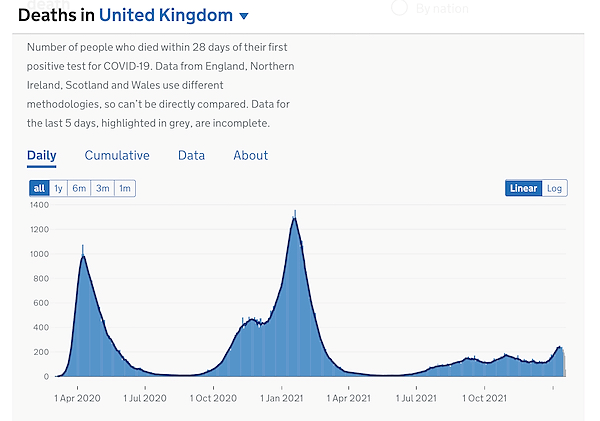 	Baker said he told Johnson to challenge the modeling by Cambridge University and Public Health England. Prof. Tim Spector of King’s College London and Prof. Carl Heneghan of Oxford University were called into Downing Street to go over the data, the Telegraph reported.	"But by the time the models were shown to be inaccurate, it was too late to stop public calls for restrictions," the British broadsheet said.Official U.K. data on deaths within 28 days of a positive COVID-19 test (https://coronavirus.data.gov.uk/details/deaths)	In a separate story, the Telegraph recalled that in the early stages of the pandemic, the British government's coronavirus strategy was to "flatten the peak" of cases.	However, the government made an about face when Imperial College of London published its Report 9 in March 2020 projecting 500,000 deaths in the United Kingdom if politicians took no action.	The model by lead researcher Neil Ferguson also projected 2.2 million deaths in the United States, and after Drs. Anthony Fauci and Deborah Birx confronted President Trump with the horrifying figures, the White House followed suit.	But the hard data and studies from around the world show the lockdowns and other severe mitigation measures didn't stop the typical waxing and waning of a respiratory virus pandemic. And the Telegraph spoke with an expert on infectious disease modeling at Bristol University in England who made the point that even if "the government didn't put in restrictions, people would have started behaving differently."	"But we ended up with the baseline being 'assuming nothing changes,' because it's difficult to know what the alternative baseline is," said Dr. Ellen Brooks-Pollock.	The London paper cited a well-known aphorism among scientists, coined by the British statistician George Box in 1976.	"All models are wrong, but some models are useful." https://www.wnd.com/2022/01/4976208/ [Nice to see that at least on leader is beginning to try to rectify their vile behavior. – rdb]Politico Poll: Majority Say Biden Not 'Capable of Leading the Country'By Charlie McCarthy    |   Wednesday, 19 January 2022 01:08 PM 	Many Americans give President Joe Biden a failing grade for his first year in office, according to a new Politico/Morning Consult poll, that also revealed that 51% disagreed with the statement that "Biden is capable of leading the country."	About 37% of respondents gave Biden an "F," compared to 31% who gave him either an "A" or a "B" for the past year, Politico reported Wednesday.	Biden received a "C" from 18%, and a "D" from nearly 12%.	Only 2% of respondents offered no grade for Biden's first year.	Politico reported that Biden also ended his first year in office with his lowest approval rating — 40% —  compared to 56% disapproval.	Not surprisingly, Republicans were more likely than Democrats to grade Biden harshly. However, independents also graded the president poorly.	More than 85% of GOP respondents gave Biden either a "D" or "F," as did close to half of self-identified independents.	Biden received an "A" or "B" from just 5% of Republicans and from about 25% of independents.	Democrats, though, graded the progressive Biden kindly. Only 11% of Democrats gave him either a "D" or "F."	Still, nearly 1 in 4 Democrats — a similar percentage as independents — gave Biden a "C."	Politico reported that Biden’s numbers between men and women were barely distinguishable from one another or from his overall grades.	When respondents were asked about his performance regarding specific issues, Biden was given an "F" by 40% overall — and nearly 75% of Republicans — for his work in restoring a sense of unity within the country.
	Biden also graded out poorly on immigration and the national debt, Politico said.
	The most As Biden received on a specific issue was 18% for his handling of COVID-19 last year. Just 3% of Republicans, 20% of independents, and about 37% of Democrats gave Biden a top mark for his pandemic response.
	The Politico/Morning Consult poll of 2,005 registered voters was conducted Jan. 15-16, with an overall margin of error of 2 percentage points.
	A recent Redfield & Wilton Strategies survey said Biden's overall approval ratings continued a downward slide as he approaches his one-year anniversary in office, and a plurality of respondents believe he has not handled the coronavirus pandemic as well as his predecessor, former President Donald Trump.
	According to the survey, conducted Jan. 8-9, 44% of Americans disapprove of Biden's overall performance, while 39% approve, giving him a net -5% approval rating. That is down two points from the same survey a month earlier when 44% disapproved and 41% approved.
	Also, 49% of voters disagreed with the statement that Biden is "mentally fit."https://www.newsmax.com/politics/biden-grades-poll-covid/2022/01/19/id/1053055/  [“Bi-Dum" is politically and mentally impaired. He has no business in the position and got there by lies and fraud. The entire demon-ratic party should be jailed. – rdb]Doctor who quit her job after being suspended for promoting ivermectin, criticizing mandates sues Houston Methodist Hospital for COVID data, financial reports Sarah Taylor  January 19, 2022	Dr. Mary Bowden, who was previously suspended from Houston Methodist Hospital for spreading what the hospital said was "misinformation" surrounding COVID-19 and who later quit her job there, is suing the hospital, the Texan reported. What are the details? 
	Bowden, a private-practice otolaryngologist, promoted ivermectin as a viable COVID-19 treatment in 2020 — a move with which her employers took grave issue. 
	She announced the lawsuit on Monday and in a press conference said that she is demanding data from the hospital on the effects of COVID-19 vaccines along with financial reports. 
	During the conference announcing the pending litigation, Bowden said, "Medical freedom has been hijacked by hospitals, big pharma, insurance companies, and the federal agencies." 
	Bowden added that she and investigative reporter Wayne Dolcefino requested the information contained in the lawsuit in November and December, but the hospital reportedly did not respond. 
	The outlet reported that the suit — which was filed in state district court on Monday — is requesting "financial documents detailing all revenue generated at the hospital throughout he COVID-19 vaccination program, including details about reimbursements or payments from government, insurance companies, and patients." The suit is also requesting information about "any financial arrangements with pharmaceutical companies for COVID-19 treatments." 
	Bowden's suit also states that the hospital should make public the number of all recently admitted COVID-19 patients who were fully vaccinated and how many employees are experiencing breakthrough infections. 
	Bowden also pointed to the hospital's 2019's assets — which reportedly totaled approximately $4 billion — and said that the public is entitled to know how those assets have increased after 2019 and amid the ongoing coronavirus pandemic. 
	"I want to make this clear," she said during the conference. "I'm not seeking any financial gains from this or personal gain, I'm simply seeking the truth, which we all deserve." 
	Attorney Steve Mitby, who is representing Bowen, said that he fully expects that he and his client will receive the records. 
	"It's state law," he insisted. 
	Bowden added, “We all know that early COVID treatment works, it saves lives, and I’m not going to be silenced, intimidated, or bullied by Houston Methodist, Houston Chronicle, or anyone else who wants to target physicians that question the narrative.”
	In November, Mitby said that Bowden had never peddled disinformation, as a Stanford University-trained physician who has had vast experience in treating coronavirus patients.
	“She is helping her patients, through a combination of monoclonal antibodies and other drugs, to recover from COVID. Dr. Bowden's proactive treatment has saved lives and prevented hospitalizations," he said at the time. "Dr. Bowden also is not anti-vaccine as she has been falsely portrayed. Dr. Bowden has opposed vaccine mandates, especially when required by the government. That is not the same as opposing vaccines."
	A Houston Methodist spokesperson declined to comment when approached by the Texan for its report.  https://www.theblaze.com/news/doctor-suspended-for-promoting-ivermectin-sues-houston-methodist-hospital-covid-data-financial-reports   [Good for this lady. The administrators of the nations hospitals are complicit in the murder of thousands upon thousands and should pay just as those physicians and attorneys at Nuremburg had to pay for the murders they committed and with which they were complicit – rdb]Popular eatery dumps vaccine mandate for its workersStarbucks also ending weekly testing of employees for COVIDBy WND News Services Published January 19, 2022 at 5:09pm  By Laurel Duggan Daily Caller News Foundation	Starbucks will no longer require employees to get the COVID-19 vaccine or face weekly testing, it announced in a note to employees Tuesday.	The company previously planned to require employees to be vaccinated by Feb. 9, the Associated Press reported. “We respect the court’s ruling and will comply,” Starbucks Chief Operating Officer John Culver wrote, the AP reported. The memo encouraged vaccination and booster shots, and it told employees to wear surgical masks to work.  MORE - https://www.wnd.com/2022/01/popular-eatery-dumps-vaccine-mandate-workers/ France's Macron Calls For Abortion To Be Added To EU's Fundamental Rights CharterBy Cathy Burke    |   Wednesday, 19 January 2022 02:37 PM 	French President Emmanuel Macron is calling for abortion to be added to the European Union's charter of fundamental rights. [This just insanely evil. This is more of sacrificing babies to baal. – rdb]
	Speaking to members of the European Parliament in Strasbourg in eastern France on Wednesday, Macron said the rights charter needed to be revised, the National Catholic Register reported.
	“We must update this charter to be more explicit on the recognition of the right to abortion or on the protection of the environment,” he said, NCR reported.
	“Let us open up this debate freely with our fellow citizens ... to breathe new life into the pillar of law that forges this Europe of strong values,” he said.
	The European Union charter recognizes the right to life but does not mention abortion. 
	Macron made the appeal the day after the European Union’s law-making body elected the pro-life politician Roberta Metsola from Malta as its new president, the news outlet noted. 
	Metsola — at 43, the youngest-ever president of the European Parliament — told Euronews after her election that she would respect the assembly’s majority view in favor of abortion during her renewable term of two and a half years.
	“The position of the parliament is unambiguous and unequivocal, and that is also my position,” she said Tuesday, Catholic News Agency reported. “That is exactly what I will do throughout my mandate as president on this issue.”
	According to NCR, the European Parliament voted last June in favor of a report describing abortion as “essential healthcare” and seeking to redefine conscientious objection as a “denial of medical care.”
	The report also declared violations of “sexual and reproductive health and rights” are “a form of violence against women and girls.”
	Most of the EU’s 27 member states permit abortion on demand or broad social grounds, except Malta and Poland, which have strong pro-life laws, NCR reported. https://www.newsmax.com/newsfront/emmanuel-macron-eu-abortion-rights-charter/2022/01/19/id/1053097/ Commentary:China Wins the Gold for Tyranny
Terry Jeffrey Posted: Jan 19, 2022 12:01 AM
	When Ohio State played Utah at the Rose Bowl on New Year's Day, 87,842 people packed into that stadium to watch the game.
	On New Year's Eve, 66,839 attended the Orange Bowl to watch Georgia take on Michigan, and 76,313 attended the Cotton Bowl to watch Alabama take on Cincinnati.
	COVID-19 did not stop them.
	When the 2022 Winter Olympics start in Beijing in a little more than two weeks, the various venues for that event will hold only those who the Communist government of the People's Republic of China allows to be there.
	No one will be allowed to buy a ticket for any contest at the Beijing Olympics.
	Over the past month, the People's Republic of China has repeatedly escalated the restrictions it will impose on who can attend the Olympic games and what they will be allowed to do there.
	On Sept. 29, the International Olympic Committee announced that people from outside mainland China would not be admitted as spectators to the games.
	"Tickets will be sold exclusively to spectators residing in China's mainland, who meet the requirements of the COVID-19 countermeasures," the IOC announced.
	Two days before Christmas, the PRC announced that the Chinese residents it would let attend the Olympics would not be allowed to speak too loudly there.
	"On Thursday, as athletes around the world continued to plot out the safest personal routes to the Games," the New York Times reported, "China detailed some of the strictest rules yet for its own citizens. Spectators at the Winter Olympics -- which were already limited to residents of China -- will be allowed to clap, but not shout, in support of athletes."
	This week, China announced that no tickets at all will be sold for the Olympics and that it will, instead, "invite groups of spectators" to attend the events.
	"Given the current situation of the COVID-19 pandemic, in order to ensure the safety of all participants and spectators, it has been decided that tickets should not be sold anymore but be part of an adapted programme that will invite groups of spectators to be present on site during the Games," said a statement issued by the IOC. "The organizers expect that these spectators will strictly abide by the COVID-19 countermeasures before, during and after each event so as to help create an absolutely safe environment for the athletes."
	Restricting where people can go and what they can do is nothing new in the PRC. It is standard procedure.
	The State Department released its latest report on human rights in China last March. The 88-page document chronicled the Chinese government's systematic attack on the rights of the Chinese people. A separate State Department report focused specifically on China's attacks on religious freedom. It was 136 pages long.
	"Significant human rights issues included: arbitrary or unlawful killings by the government; forced disappearance by the government; torture by the government; harsh and life-threatening prison and detention conditions; arbitrary detention by the government, including the mass detention of more than one million Uyghurs and other members of predominantly Muslim minority groups in extrajudicial internment camps," said the opening summary of the human rights report.
	"Communist Party control over the judicial and legal system; arbitrary interference with privacy; pervasive and intrusive technical surveillance and monitoring; serious restrictions on free expression, the press, and the internet, including physical attacks on and criminal prosecution of journalists, lawyers, writers, bloggers, dissidents, petitioners, and others as well as their family members, and censorship and site blocking," it listed as some other Chinese government attacks on human rights.
	"Under the two-child policy," it noted, "the government imposes childbirth restrictions and often coerced women and girls into abortions and sterilizations for exceeding birth quotas."
	"Communist Party members," the State Department explained, "hold almost all top government and security apparatus positions."
	That means China is run by atheists.
	"CCP members and members of the armed forces are required to be atheists and are forbidden from engaging in religious practices," says the department's report on religious freedom.
	They would like to make everybody in China an atheist -- or, failing that, make it difficult for people to practice the faith they do embrace.
	"The law mandates the teaching of atheism in schools," says the religious freedom report.
	"Children younger than the age of 18 are prohibited from participating in religious activities and receiving religious education, even in schools run by religious organizations," it says.
	"A Catholic source in the northeast part of the country told AsiaNews.it in July that government staff attended Sunday services to monitor activities and ensure children who were 18 or younger did not attend," it said.
	"Authorities," it said, "also installed surveillance cameras in all Protestant and Catholic churches in Jinxiang County, Jinin City, Shandong Province."
	Athletes who have trained for much of their lives to earn the chance to compete in the Olympics should never be barred from doing so -- even in Beijing. It would have been wrong to abort their dreams by making them boycott these games to protest the evils committed by the regime that is hosting them.
	But when millions of people around the world turn their eyes toward Beijing to watch these great athletes compete, they should not forget those evils.
	And so long as China is governed by this regime, it should never be allowed to host another international event.
	Terence P. Jeffrey is the editor-in-chief of CNSnews.com.  https://townhall.com/columnists/terryjeffrey/2022/01/19/china-wins-the-gold-for-tyranny-n2602034Israeli Scientist Blows Down the Covid House of Cards
By Steven Yates|January 19th, 2022
	Every so often, something comes my way that gives me hope that sanity just might prevail in this world. The most recent something came yesterday courtesy of my friend Tom Woods (who sends out a daily letter it is worth your while to subscribe to).
	He reproduced, in full, a blistering letter from an Israeli immunologist — a real scientist, that is, who goes off real data, not a career federal bureaucrat and fraud like Fauci going off manufactured/cooked “data” protected by corporate media power and censorship.
	As I wrote to Tom thanking him for the letter and asking if I could use it, if this doesn’t blow down the covid-19(84) house of cards, then nothing will — short of an actual civilian die-off that will be literally impossible to hide as life insurance companies find themselves overwhelmed with claims and in danger of going under financially.
	Tom, you have the floor:
	Udi Qimron, head of the Department of Microbiology and Immunology at Tel Aviv University and a leading Israeli immunologist, has taken the opportunity posed by the collapsing narrative to release this open letter to the authorities (this is a mechanical translation from the original Hebrew).
	And now, the letter itself. Keep in mind that Israel has “vaccinated” almost its entire population, and Israeli hospitals are still overflowing with what we are told are covid-19 patients. What I find phenomenal is that anybody is still pretending that these shots are effective at preventing either illness or transmission!
	The letter is also extremely timely, as governments all over the world move inexorably towards what can only be described as an Apartheid system, removing the “unvaccinated” from their societies.
	If such efforts as this succeed in overturning the narrative, I would not be surprised if some of these governments — you know the ones — are overthrown!
	Ministry of Health, it’s time to admit failure
	In the end, the truth will always be revealed, and the truth about the coronavirus policy is beginning to be revealed. When the destructive concepts collapse one by one, there is nothing left but to tell the experts who led the management of the pandemic – we told you so.
	Two years late, you finally realize that a respiratory virus cannot be defeated and that any such attempt is doomed to fail. You do not admit it, because you have admitted almost no mistake in the last two years, but in retrospect it is clear that you have failed miserably in almost all of your actions, and even the media is already having a hard time covering your shame.
	You refused to admit that the infection comes in waves that fade by themselves, despite years of observations and scientific knowledge. You insisted on attributing every decline of a wave solely to your actions, and so through false propaganda “you overcame the plague.” And again you defeated it, and again and again and again.
	You refused to admit that mass testing is ineffective, despite your own contingency plans explicitly stating so (“Pandemic Influenza Health System Preparedness Plan, 2007,” p. 26).
	You refused to admit that recovery is more protective than a vaccine, despite previous knowledge and observations showing that non-recovered vaccinated people are more likely to be infected than recovered people. You refused to admit that the vaccinated are contagious despite the observations. Based on this, you hoped to achieve herd immunity by vaccination — and you failed in that as well.
	You insisted on ignoring the fact that the disease is dozens of times more dangerous for risk groups and older adults, than for young people who are not in risk groups, despite the knowledge that came from China as early as 2020.
	You refused to adopt the “Great Barrington Declaration,” signed by more than 60,000 scientists and medical professionals, or other common-sense programs. You chose to ridicule, slander, distort and discredit them. Instead of the right programs and people, you have chosen professionals who lack relevant training for pandemic management (physicists as chief government advisers, veterinarians, security officers, media personnel, and so on).
	You have not set up an effective system for reporting side effects from the vaccines and reports on side effects have even been deleted from your Facebook page. Doctors avoid linking side effects to the vaccine, lest you persecute them as you did to some of their colleagues. You have ignored many reports of changes in menstrual intensity and menstrual cycle times. You hid data that allows for objective and proper research (for example, you removed the data on passengers at Ben Gurion Airport). Instead, you chose to publish non-objective articles together with senior Pfizer executives on the effectiveness and safety of vaccines.
	Irreversible damage to trust
	However, from the heights of your hubris, you have also ignored the fact that in the end the truth will be revealed. And it begins to be revealed. The truth is that you have brought the public’s trust in you to an unprecedented low, and you have eroded your status as a source of authority. The truth is that you have burned hundreds of billions of shekels to no avail – for publishing intimidation, for ineffective tests, for destructive lockdowns and for disrupting the routine of life in the last two years.
	You have destroyed the education of our children and their future. You made children feel guilty, scared, smoke, drink, get addicted, drop out, and quarrel, as school principals around the country attest. You have harmed livelihoods, the economy, human rights, mental health and physical health.
	You slandered colleagues who did not surrender to you, you turned the people against each other, divided society and polarized the discourse. You branded, without any scientific basis, people who chose not to get vaccinated as enemies of the public and as spreaders of disease. You promote, in an unprecedented way, a draconian policy of discrimination, denial of rights and selection of people, including children, for their medical choice. A selection that lacks any epidemiological justification.
	When you compare the destructive policies you are pursuing with the sane policies of some other countries — you can clearly see that the destruction you have caused has only added victims beyond the vulnerable to the virus. The economy you ruined, the unemployed you caused, and the children whose education you destroyed — are the surplus victims as a result of your own actions only.
	There is currently no medical emergency, but you have been cultivating such a condition for two years now because of lust for power, budgets and control. The only emergency now is that you still set policies and hold huge budgets for propaganda and consciousness engineering instead of directing them to strengthen the health care system.
	This emergency must stop!
	Steven Yates again. Is there anything to add to that?
	Just this. I scroll through feeds from two news aggregators every late morning after my scheduled writing project. I see article after article on how “our democracy” is in danger, how “trust in science” (or in “experts”) has been jeopardized by “conspiracy theorists,” or how we live in a “post-truth world.”
	Most are complete rubbish, of course!
	How, that is, can the Great Reset be a “conspiracy theory” when I have a readily available paperbound book by Klaus Schwab and Thierry Malleret entitled Covid-19: The Great Reset sitting right here??? 
	Are Regime Media really that collectively stupid, or do they think we are???
	You read the above—and if you know about reports from a life insurance CEO that the number of deaths allegedly not just from covid-19(84) is abnormally elevated for last year’s third quarter, you have to realize:
	If we really do live in a “post-truth world” because public trust in science and in so-called scientific medicine have all evaporated, the “experts” who have been lying to us all these years and are still lying even as I write have no one but themselves to blame!
The fog is lifting!          https://newswithviews.com/israeli-scientist-blows-down-the-covid-house-of-cards/ 
The UAE Is America's Friend, Not Rivalby Con Coughlin  January 19, 2022 at 5:00 am
	The dramatic drone and missile strikes on the United Arab Emirates (UAE) by Iranian-backed Houthi rebels highlight the utter folly of the Biden administration's willingness to question the loyalty of one of its key Gulf allies.
	In what constitutes a serious escalation in the Houthis' terrorist campaign against pro-US Gulf states, the Iranian-backed rebels said they fired five ballistic missiles and "a large number of drones" at Dubai and Abu Dhabi airports, an oil refinery in Musaffah as well as several "sensitive" sites in the UAE.
	Abu Dhabi police said three people were killed and six wounded when three fuel tanker trucks exploded in the industrial Musaffah area, near storage facilities run by the country's ADNOC oil conglomerate.
	The attack was similar to a Houthi operation carried out against Saudi Arabia's Aramco facilities in September 2019, which also involved a mixture of drones and cruise missiles, which the Houthis were later found to have acquired from Iran.
	The Houthis' attack against the UAE, which comes at a time when the Biden administration is attempting to revive the flawed nuclear deal with Iran, was ostensibly in retaliation for the Emirates' involvement in the Saudi-led coalition to restore Yemen's democratically-elected government, which was overthrown by the Houthis in an Iranian-backed coup in 2015.
	The Houthi attack on the Emirates prompted a rare display of support from Washington, where US Secretary of State Antony Blinken condemned the attack during a phone call with his Emirati opposite number, and National Security Advisor Jake Sullivan promised that Washington would work to hold the Houthis accountable.
	The Houthis' terrorist attack also provoked a robust response from the Emiratis.
	"The UAE condemns this terrorist attack by the Houthi militia on areas and civilian facilities on Emirati soil... (It) will not go unpunished," its foreign ministry said. "The UAE reserves the right to respond to these terrorist attacks and criminal escalation."
	The Saudi-led coalition, meanwhile, responded by carrying out air strikes against Houthi training camps and strongholds around the Yemeni capital Sanaa, and claimed it had succeeded in destroying a drone communication system.
	The Houthi attack against the UAE, which has long-standing defence ties with the US and hosts around 5,000 American military personnel, makes a mockery of US President Joe Biden's decision, taken in the first weeks of his presidency, to remove the Houthis from Washington's list of designated terrorist groups, which had originally been implemented by the Trump administration.
	Mr Biden defended his decision on the grounds that the designation hampered humanitarian assistance efforts to support the Yemeni people, as the aid supplies are largely controlled by the Houthis. Speaking in the aftermath of the latest Houthi attacks, Emirati Foreign Minister Sheikh Abdullah bin Zayed Al-Nahan called on Mr Biden to re-designate the Houthis as terrorists.
	The attack certainly puts into perspective the less-than-friendly tone the Biden administration has adopted towards the UAE in recent months, as tensions between Abu Dhabi and Washington have increased over the Gulf state's deepening ties with China.
	The Gulf region has become a major battleground between the US and China, not least because American influence is seen as being in decline by Gulf leaders because of Mr Biden's weak and ineffectual leadership, especially in the wake of his administration's disastrous handling of the Afghan withdrawal in the summer.
	This has led many Middle Eastern states that have previously adopted pro-Western policies to re-evaluate their long-standing relationship with Washington as they feel, quite rightly, that they can no longer rely on the US to defend their interests, especially when it comes to protecting them against the threat posed by Iran and its allies.
	Indeed, concerns about Washington's commitment to the security of its Gulf allies have been growing ever since former US President Barack Obama signed the controversial nuclear deal with Iran in 2015 -- when Mr Biden was serving as his vice president.
	With Beijing always keen to exploit any sign of American weakness to its advantage, China has been waging a highly effective charm effective in the Gulf region, one that has seen Beijing forging closer ties with Kuwait, Saudi Arabia, Qatar, Oman and the Emirates.
	In particular, the deepening ties between the UAE and Beijing have become a source of consternation in Washington, which came to a head in November when it emerged China was in the process of building a secret shipping port close to Abu Dhabi as part of its plan to extend its influence over the key shipping routes through the Indian Ocean.
	From China's perspective, Abu Dhabi is seen as the "pearl" in its plan to establish what Chinese President Xi Jinping calls the Maritime Silk Road, a project that aims to secure Chinese dominance over key trading routes from Asia to the Middle East and beyond.
	The discovery that China was building a secret port in Abu Dhabi prompted a furious reaction from the Biden administration, which resulted in the UAE suspending a $23 billion deal to buy advanced F-35 stealth fighters after Washington put pressure on the UAE to remove Huawei from its 5G network before allowing the deal to proceed.
	The deepening tensions between Washington and the UAE can also be seen in the introduction of the bipartisan Monitoring China-UAE Cooperation Act in the US House of Representatives. Introduced by Rep. Raja Krishnamoorthi (D-IL) and Rep. Chris Stewart (R-UT), both members of the House Permanent Select Committee on Intelligence, the aim of the bill is to assess and monitor the relationship between China and the UAE in order to safeguard U.S. technology and national security from potential threats from the Chinese Communist Party.
	The fact that the Biden administration, though, should be pressuring the UAE over its ties with China is a classic example of how the White House has got its priorities all wrong.
	As this week's attack by Iranian-backed terrorists on the UAE graphically illustrates, Iran poses the greatest threat to Gulf security, and it is Washington's failure to support its Gulf allies against the Iranian menace that has led them to develop ties with China in the first place.
	If Mr Biden is truly concerned about nations like the UAE developing relations with Beijing, then the best way to reverse this trend would be to offer the Gulf states better protection against Iran. That would be a sure-fire way to get American relations with the Gulf back on track, and keep the opportunistic Chinese communists at bay.
	Con Coughlin is the Telegraph's Defence and Foreign Affairs Editor and a Shillman Journalism Fellow at Gatestone Institute.  https://www.gatestoneinstitute.org/18145/uae-us-friends 
ARUTZ SHEVANorth Korea threatens to restart nuclear bomb tests North Korean leader convenes his party, discusses countermeasures to "hostile" US policy. Elad Benari 20.01.22 04:07	North Korea warned on Wednesday it would bolster its defenses against the United States and consider restarting "all temporally-suspended activities," an apparent reference to a self-imposed moratorium on testing its nuclear bombs and long-range missiles, Reuters reported, citing the North Korean official news agency KCNA.	According to the report, North Korean leader Kim Jong Un convened a meeting of the powerful politburo of the ruling Workers' Party on Wednesday to discuss "important policy issues," including countermeasures over "hostile" US policy.Washington's policy and military threats had "reached a danger line," KCNA said, citing joint US-South Korea military exercises, the deployment of cutting-edge US strategic weapons in the region, and the implementation of independent and UN sanctions.	The politburo ordered a reconsideration of trust-building measures and "promptly examining the issue of restarting all temporally-suspended activities," while calling for "immediately bolstering more powerful physical means," KCNA said.	The State Department and White House did not immediately respond to a request for comment.The move follows a series of ballistic missile tests that North Korea has held in recent weeks. The most recent test came on Monday, when North Korea fired tactical guided missiles.	On January 5, Pyongyang said it had test fired a "hypersonic missile" that successfully hit a target.Last week, North Korea said it conducted a test-firing of a hypersonic missile.	North Korea regularly launches ballistic missiles and had a series of such tests in late 2021, the most recent of which was in October when it test-fired a new ballistic missile from a submarine.	North Korea restarted its missile tests after denuclearization talks with the United States came to a halt.	Former US President Donald Trump tried to reach an agreement with North Korea while in office. Kim and Trump met in Hanoi in 2019 for a summit that left nuclear talks at a standstill.	The pair had met three times since June 2018 but made little progress towards denuclearization.	The Biden administration reached out to North Korea shortly after taking office, but the country did not respond to those overtures.	In Biden’s first policy speech to Congress, he said nuclear programs in North Korea and Iran posed threats that would be addressed through “diplomacy and stern deterrence”.	Responding to that speech, North Korea dismissed the idea of talks with Washington, saying Biden’s speech was “intolerable” and “a big blunder." https://www.israelnationalnews.com/news/320795 MK Katz in closed talks: Netanyahu is on his way out, a lot quicker than you think Likud MK makes clear he plans to run for interim Likud chairman once Netanyahu steps down. Israel National News  20.01.22 03:05	Likud MK Yisrael Katz said in closed talks with Likud activists that party leader Benjamin Netanyahu is on his way out, amid the talks about a plea bargain between Netanyahu’s attorneys and Attorney General Avichai Mandelblit.	According to a report in Kan 11 News on Wednesday evening, Katz made clear in talks with activists that he intends to run for the position of interim chairman of the party, and that he believes that he will be able to form a government even before the primaries in which the permanent chairman will be elected.	Katz’s office said in response, "This never happened."	Meanwhile on Wednesday, Netanyahu held lengthy consultations with his lawyers regarding the plea bargain, and consultations were also held with his relatives and associates and advisers. All the details and all the possibilities were examined at the meetings. However, no progress has been made so far, and in fact there is no real negotiation or new agreed upon outline.	The assessment on both sides is that they are closer to a game of accusations than to a decision on an arrangement, and in any case, the next few days are crucial in knowing whether there is a chance for a settlement or not - with each passing day reducing the chance of a deal being signed. https://www.israelnationalnews.com/news/320793 Looks like Katz is burying the corpse before it is completely dead. – rdb]01/19/2022 NEWS SHALOM ALECHEMhttps://www.youtube.com/watch?v=-5jQutX5v5o Read the Prophets & PRAY WITHOUT CEASING!That is the only hope for this nation!Exodus 4:10And Moses said unto the LORD: 'Oh Lord, I am not a man of words, neither heretofore, nor since Thou hast spoken unto Thy servant; for I am slow of speech, and of a slow tongue.' 11And the LORD said unto him: 'Who hath made man's mouth? or who maketh a man dumb, or deaf, or seeing, or blind? is it not I the LORD? 12Now therefore go, and I will be with thy mouth, and teach thee what thou shalt speak.'2 IDF commandos injured as grenade explodes in apparent training accidentBlast wounds soldiers from elite Duvdevan Unit; last week, a deadly friendly-fire incident involved troops from another elite detachmentBy Judah Ari Gross Today, 4:38 pm 	Two Israel Defense Forces commandos were lightly injured on Tuesday when a grenade exploded in an apparent training accident in the central West Bank, the military said.	The circumstances of the blast were not immediately known. The military said it was investigating the matter.	The soldiers, from the military’s elite Duvdevan Unit, were taking part in a “routine exercise” at their base in the Mishor Adumim area of the West Bank, east of Jerusalem, when the “military ordnance” exploded, the IDF said.	The injured troops were taken to Jerusalem’s Hadassah Hospital Mount Scopus for treatment.	The incident came days after after two officers, also members of the IDF’s Commando Brigade, were shot dead by a fellow officer in a case of friendly fire, after the latter mistook them for armed suspects.	On Sunday, IDF Chief of Staff Aviv Kohavi called on the entire military to halt normal activities and discuss that accident, as well as a helicopter crash earlier this month in which two pilots were killed.  https://www.timesofisrael.com/2-idf-commandos-injured-as-grenade-explodes-in-apparent-training-accident/ [A most unfortunate but seemingly becoming too common occurrence in the IDF.Israel successfully tests Arrow 3 anti-ballistic missile systemDefense Ministry says radar arrays detected incoming ‘target’ and two Arrow 3 interceptors were fired at it, destroying it; trial follows recent Iranian ballistic missile testsBy Judah Ari Gross Today, 6:47 amUpdated at 9:36 am 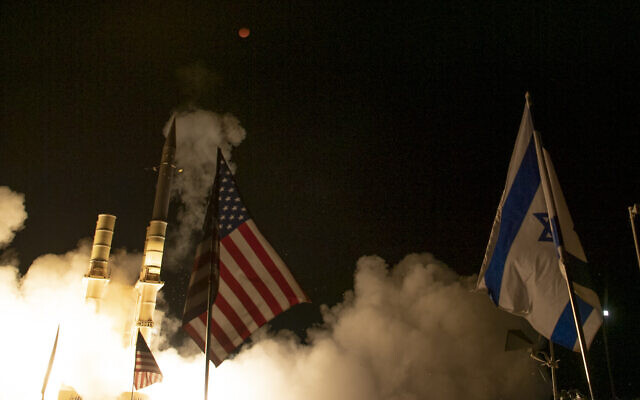 An Arrow 3 interceptor is launched during a test of the missile defense system on January 18, 2022. (Defense Ministry)	Israel conducted a successful test of its Arrow 3 anti-ballistic missile system on Tuesday morning outside the Earth’s atmosphere, the Defense Ministry said.	The trial tested a number of “breakthrough” capabilities for the missile defense system, which can be used immediately by the Israeli Air Force, the Defense Ministry’s Missile Defense Organization head Moshe Patel told reporters on Tuesday.	“We have made a breakthrough in every part of the system, in the detection arrays, in the launches, even in the interceptors themselves, so that they match the threats that are expected in the region. There were highly, highly significant technological breakthroughs here that were assessed and can be used by the air force in its operational systems immediately,” Patel said.	Boaz Levy, the president and CEO of the Israel Aerospace Industries, which manufactures the Arrow 3, said the breakthroughs were principally in the area of “algorithms,” the ways in which the systems detect incoming threats and calculate launch trajectories for interceptors.	“I won’t elaborate, but it gives the system more capabilities in dealing with threats,” Levy told reporters.The live-fire test was held over central Israel in the early hours of Tuesday morning, with two Arrow 3 interceptors being fired at the same target.	“The operational radar arrays of the Arrow system detected the target and sent the data to the fire management system, which analyzed the data and fully plotted the interception. Once the plans were completed, two Arrow 3 interceptors were fired at the target, and they completed their mission successfully,” the Defense Ministry said in a statement.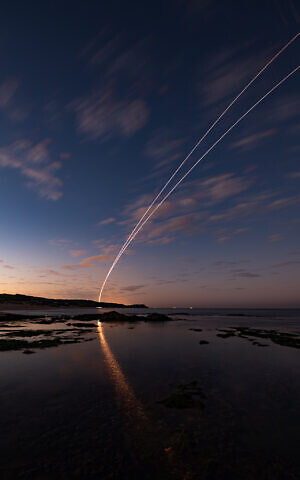 Two Arrow 3 interceptors are launched during a test of the missile defense system on January 18, 2022. (Defense Ministry)		Levy said the launching of two interceptors was intentional and planned in advance, not the result of one failing to shoot down the incoming simulated target. He said the two interceptors had “two different missions” in the exercise, having been given two different flight paths to shoot down the same target. “They were carried out exactly as we planned them,” Levy added.		Patel added that this more closely matches what would happen in an actual barrage and is the first time that two interceptors were launched simultaneously. He refused to comment on the precise altitude at which the interceptors shot down the target, but said it was “deep in space.”		The Arrow 3 is currently Israel’s most advanced long-range missile defense system, meant to intercept ballistic missiles while they are still outside of the Earth’s atmosphere, taking out projectiles and their nuclear, biological, chemical or conventional warheads closer to their launch sites. It was developed in a joint project between the Defense Ministry’s Missile Defense Organization and the American Missile Defense Agency. Work is underway on the development of a yet more advanced system, the Arrow 4.	The head of the Defense Ministry’s Weapons Development and Technology Infrastructure Administration, Danny Gold, described the test as “a breakthrough that represents a technological leap forward in the capabilities of the defense establishment to renew and to match the emerging threats regionally and on the future battlefield.”Tuesday’s test followed a number of recent ballistic missile tests by Iran in recent weeks.	In an apparent threat to Iran, Defense Minister Benny Gantz said the Arrow test ensured Israel’s ability to take action freely.	“We are preserving Israel’s ability to defend itself against developing threats in the region and allowing Israel offensive freedom of operation against its enemies, from an understanding that the best defense allows for the most effective attack,” he said.	Tuesday’s test was apparently delayed multiple times, likely due to inclement weather, with the testing area off the coast of central Israel being closed to commercial flights twice over the past week. Patel refused to comment on the reason behind these postponements, saying only that certain safety criteria had not been met.Advertisement 	The Arrow 3 was first tested successfully in February 2018, after months of delays and technical problems. It is considered one of the most powerful weapons of its kind in the world and has been in development since 2008.Complemented by a number of other missile defense systems designed to protect Israel from short-, medium- and long-range attacks, the Arrow 3 represents the highest level of Israel’s multi-tiered missile defense network. https://www.timesofisrael.com/israel-carries-out-test-of-arrow-anti-balistic-missile-system/ Bennett to Davos forum: Do not invest in ‘octopus of terror’ IranAs nuclear talks continue in Vienna, prime minister seeks to focus world attention on Iranian terror networks; highlights Israeli economic measures for Palestinians By Lazar Berman Today, 1:59 pm 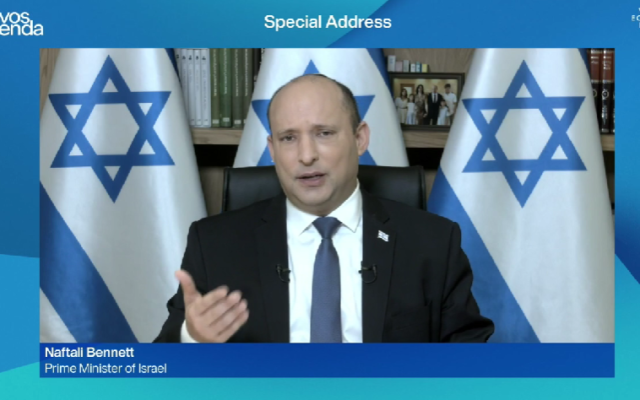 Prime Minister Naftali Bennett speaks at the virtual 2022 Davos World Economic Forum (screenshot)	Speaking virtually at the 2022 Davos World Economic Forum, Prime Minister Naftali Bennett urged the international community on Tuesday not to prop up the Iranian regime financially.	“Investing in Iran is not a sound investment whether there is a deal or not a deal,” he warned at the end of a discussion on Iran’s nuclear program and ongoing talks in Vienna.	Talks between Tehran and world powers resumed in late November after they were suspended for around five months as Iran elected a new, ultra-conservative government. The eighth round of high-level talks was expected to resume Tuesday.	Speaking to World Economic Forum president Børge Brende, the prime minister said that the only acceptable nuclear deal is one in which Iran gives up its nuclear weapons program.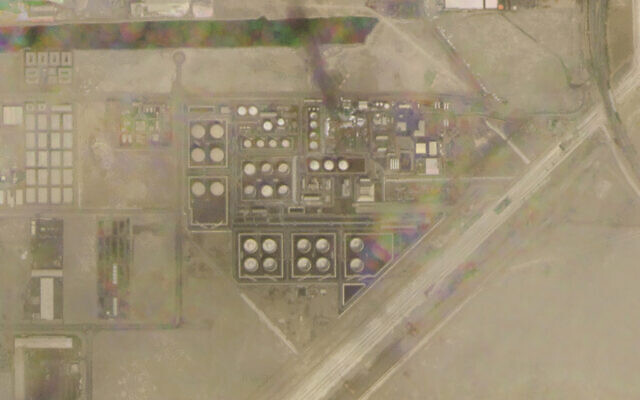 	“Why would anyone legitimize their right to enrich uranium at massive capacity?” he asked.	“I don’t see any rationale why it makes sense for the free world to sign a deal with them that would give them money, and at the same time allow them to continue [enriching].”In this satellite image provided by Planet Labs PBC, smoke rises over an Abu Dhabi National Oil Co. fuel depot in the Mussafah neighborhood of Abu Dhabi, United Arab Emirates, January 17, 2022. (Planet Labs PBC via AP)	Citing the Islamic Republic’s activity in Syria, Lebanon, and Yemen, Bennett called Iran “an octopus of terror and instability.”	Bennett argued that Iranian involvement in a country’s internal affairs causes it to fail.	“They have a modus operandi, a very clever one, where they… lay back supine in Tehran, sort of remote from the terror that they’re conducting, and they send others, their messengers, to conduct terror,” he said.	“How very comfortable is it for the mullahs in Tehran to cause despair, and I think I see a very similar situation with the Houthis [in Yemen],” Bennett said. “Who stands behind them? It’s Iran. Who funds them? It’s Iran. Who provides them weaponry? It’s Iran. Who directs them what to do? It’s Iran.”Yemen’s Iran’s-backed Houthi rebels claimed credit for a fatal attack on Monday on an oil facility in the capital of the United Arab Emirates.	Bennett called on “decent countries, the free world” to fight against Iranian-backed terror.	He warned that giving Tehran access to billions of dollars by removing sanctions would lead to “terror on steroids.”	Bennett also sought to present the Iranian regime as tottering and corrupt. “Their economy is tanking. The rial is depreciating. They are so incompetent that they are not able to get water to faucets in huge swaths of land, for example in the Isfahan area.”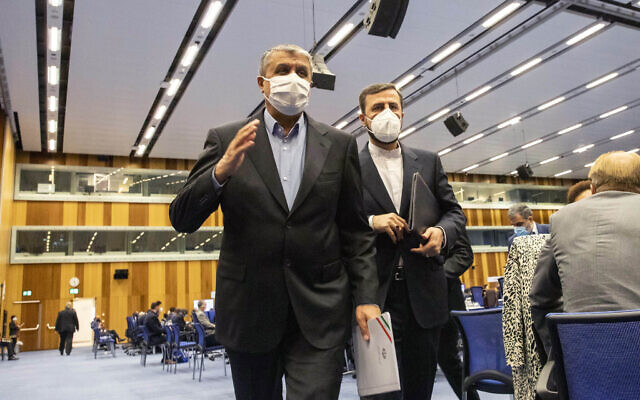 FILE – Mohammad Eslami, new head of Iran’s nuclear agency (AEOI), left, and Iran’s Governor to the International Atomic Energy Agency (IAEA), Kazem Gharib Abadi, leave the International Atomic Energy’s (IAEA) General Conference in Vienna, Austria, September 20, 2021. (AP Photo/Lisa Leutner, File)	Answering a question about Israel improving humanitarian conditions for the Palestinians, Bennett pointed out a series of measures he has taken to increase economic opportunities in Gaza and the West Bank.	“It’s a win-win for everyone,” he said.	“My first policy is to improve the quality of life for everyone here, whether it’s in Gaza, Judea and Samaria, or Israel itself,” Bennett declared. “My approach is all-in on economy.”	At the same time, Bennett emphasized that he would not do anything to weaken Israel’s ability to defend itself against Palestinian terrorism. “Ultimately, the Palestinian have a big choice to make — whether they want to go down the path of terror, or the path of peace and prosperity.”Turning to the Abraham Accords, Bennett said that “more and more regional partners are coming to see Israel as an anchor of stability in a very tumultuous region.”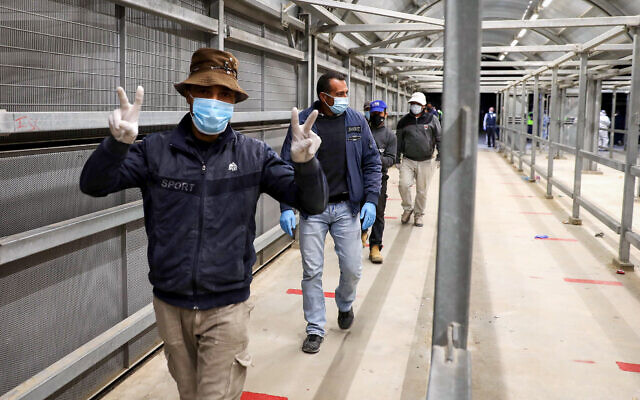 Palestinian workers enter Israel through the Mitar checkpoint in the southern West Bank on May 5, 2020. (Wisam Hashlamoun/Flash90)	He also pointed out that he had made efforts to improve the Israel-Jordan relationship, which had soured under his predecessor Benjamin Netanyahu.	Bennett lamented the fact that Israel’s trade with Egypt is “tiny,” and expressed his desire to “inject more content into these relationships.”Looking to new opportunities for Israel, Bennett singled out the UAE as Israel’s “gateway to the east,” and identified Africa as a region with great potential for Israel.	Khalid Humaidan, CEO of the Bahrain Economic Development Board, asked Bennett a question about bilateral cooperation on COVID-19 during the session. Bahrain is one of the Arab countries with which Israel normalized ties under the Abraham accords in 2020. https://www.timesofisrael.com/bennett-to-davos-forum-do-not-invest-in-octopus-of-terror-iran/ [Bennett can talk all he wants but the nations of the EU are simply interested in trying to renew and expand trade with Iran and have access to their oil reserves. The EU either doesn’t recognize or care about the fact that if Iran can hit Israel with a nuke they can also hit parts of the EU with a nuke and would have qualms about using that capability. Their primary interest is spreading islam and bringing on the 12th imam – rdb]Bennett offers UAE ‘security and intelligence support’ after attack by HouthisPM says ‘Israel stands with the UAE,’ offers condolences to victims of missile strike on Abu Dhabi: ‘We will continue to partner with you to defeat our common enemies’By TOI staff and Agencies Today, 5:40 pm 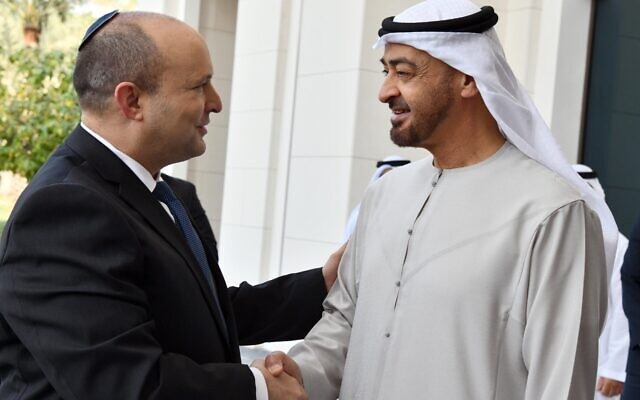 Prime Minister Naftali Bennett (left) meets with UAE Crown Prince Mohammed bin Zayed Al Nahyan in the latter's Abu Dhabi palace on December 13, 2021. (Haim Zach/GPO)Prime Minister Naftali Bennett on Tuesday offered Israel’s “security and intelligence support” to the United Arab Emirates following a missile and drone attack that killed three people in the Emirati capital Abu Dhabi.	In a statement, Bennett condemned the attack, claimed by the Houthi rebels in Yemen. “I strongly condemn the terrorist attacks in Abu Dhabi carried out by the Iranian-backed Houthis and send condolences to the families of the innocent victims,” Bennett said.	“Israel stands with the UAE. I stand with [Crown Prince] Mohammed bin Zayed. The world should stand against terror.”	In a letter to bin Zayed, Bennett said Jerusalem was committed to working with Abu Dhabi “in the ongoing battle against extremist forces in the region, and we will continue to partner with you to defeat our common enemies.”	He said he had “ordered the Israeli security establishment to provide their counterparts in the UAE with any assistance” that could help to protect against future attacks.	I strongly condemn the terrorist attacks in Abu Dhabi carried out by the Iranian-backed Houthis and send condolences to the families of the innocent victims.	Israel stands with the UAE. 
	I stand with Mohammed bin Zayed.
The world should stand against terror. pic.twitter.com/r208ZQe5Js— Naftali Bennett בנט (@naftalibennett) January 18, 2022	The UAE vowed reprisals after the Houthi attack on Monday triggered a fuel tank blast that killed the three victims. 	The United Arab Emirates is part of a Saudi-led military coalition that supports Yemen’s government against the Iran-backed Houthi rebels, who have repeatedly targeted Saudi Arabia with cross-border strikes.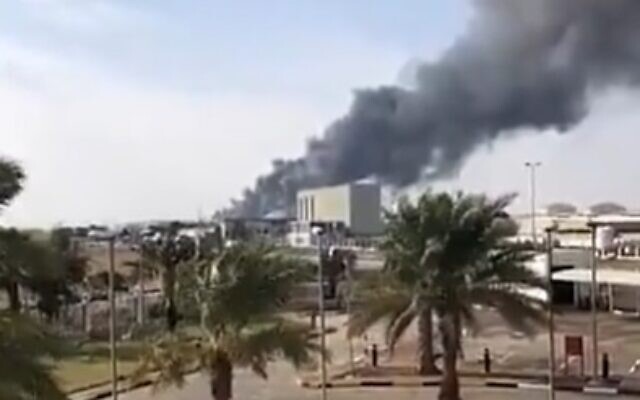 Screenshot from video purportedly showing fire after drone attack in Abu Dhabi on January 17, 2022. The video could not be independently verified (Screen grab)	After the attack, the coalition launched fresh strikes “targeting Houthi camps and headquarters” in Sanaa, Saudi Arabia’s state-owned Al-Ekhbariya TV tweeted. The strikes killed 11 people in Yemen’s rebel-held capital Sanaa, witnesses said	UAE Foreign Minister Abdullah bin Zayed Al-Nahyan said Monday: “We condemn the Houthi terrorist militia’s targeting of civilian areas and facilities on UAE soil today… this sinful targeting will not go unpunished.” His ministry described the attack as a “heinous criminal escalation.”	Houthi military spokesman Yahya Saree said that they had “carried out… a successful military operation” against “important and sensitive Emirati sites and installations” using both ballistic missiles and drones.	The incident follows a surge in fighting in Yemen including advances by UAE-trained troops. The rebels also seized a UAE-flagged ship and its international crew earlier this month.	Saudi Arabia, Bahrain, Qatar and the Organization of Islamic Cooperation all condemned the “terrorist” attack. Eight Houthi drones targeting Saudi Arabia were also intercepted, the coalition said.The rebels have previously threatened to target Abu Dhabi and Dubai, the gleaming crown jewels of the UAE which last year opened its first nuclear power plant. https://www.timesofisrael.com/bennett-offers-uae-security-and-intelligence-support-after-attack-by-houthis/ [ So Iran was ‘talking with” Saudi last week and was just in Vienna to negotiate their nuclear program and trying to portray themselves as peaceful and now they have their surrogate attack UAE which is a close ally of Saudi. None of this makes any sense. If nothing else it demonstrate how insincere they are in all their blather.– rdb]Bill to increase tax deductions for new olim passes Finance CommitteeThe bill, which still needs to pass three votes in the Knesset plenum, will add to the sum of the deduction that olim are entitled to, as well as lengthen eligibility from 42 to 54 months.By JERUSALEM POST STAFF Published: JANUARY 18, 2022 13:53 Updated: JANUARY 18, 2022 17:21 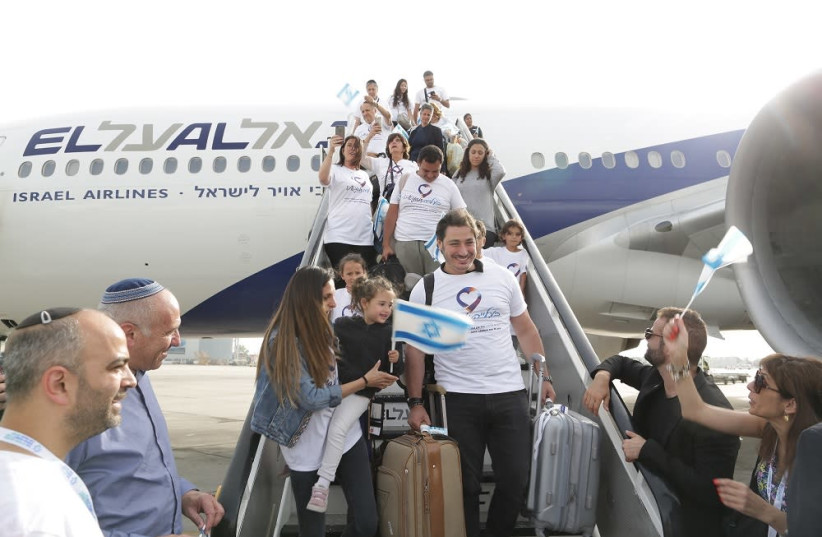 Olim arriving in Israel(photo credit: DAVID SALEM-ZOOG PRODUCTIONS)	A bill that will add one tax-deduction point for new olim and lengthen its use by a year has been approved, the Knesset Finance Committee said Tuesday.	New immigrants are currently eligible for income-tax deductions that gradually decline during their first three and a half years in the country. Most of the deductions focus on their first 18 months, and they add up to 7.5 tax-deduction points. Each point is worth NIS 223 per month for 2022.	However, less than a third of olim actually gain from the current situation, since many spend their first year or two studying in an ulpan, taking part in army preparatory programs or working in low-paying jobs that do not reach the lowest income-tax bracket.	The new bill would add another year of eligibility, which will increase to 54 months, and increase the size of the deduction from 7.5 to 8.5 points.	The goal is to encourage aliyah and to allow olim to enjoy their rights to the maximum, the committee said. https://www.jpost.com/israel-news/politics-and-diplomacy/article-693849  Moving to Israel, “making Aliyah” is very exciting for people but also terribly stressful because you are transported to a land with new language a new economy oftentimes no employment and you are in a most unsettling situation. Economically it can be a real shocker. – rdb]Comptroller to probe spyware use on citizens, as outraged lawmakers demand inquiryMKs seek parliamentary inquiry into explosive report police took over civilians’ cellphones without oversight; attorney general said to demand answers from copsBy TOI staff Today, 6:48 pm 	Government comptroller Matanyahu Englman said Tuesday he would probe the alleged use of sophisticated spyware on Israeli citizens, including protesters opposed to former prime minister Benjamin Netanyahu, following a newspaper report on the surveillance.	In a statement, the comptroller’s office says he has been engaged for several weeks in a review of police’s use of technology in its enforcement operations.	“As part of this review, the alleged use of software, including NSO software, to hack into citizens’ cellphones will be reviewed.”	Hebrew-language business newspaper Calcalist reported Tuesday that in 2020, police used the NSO spyware Pegasus to surveil leaders of protests against Netanyahu, who was then prime minister. It said police in recent years also hacked the phones of two sitting mayors suspected of corruption and numerous other Israeli citizens, all without a court order or a judge’s oversight.	The comptroller’s office noted the privacy concerns of using such means, as well as the danger of people’s private data falling into the hands of third parties.“The State Comptroller’s work emphasizes the protection of the privacy of Israeli citizens and residents,” the statement said. “Technological means are used as evidence in criminal proceedings and raise questions on balancing their benefits versus the harm to the right to privacy and other rights.”According to Haaretz, Attorney General Avichai Mandleblit was also demanding explanations from the police on the allegations in the report. The paper cited unnamed sources in the state prosecution denying knowledge of the use of Pegasus.	The head of Israel’s Privacy Protection Authority, Gilad Samama, demanded an urgent meeting with Police chief Kobi Shabtai to review and probe the matter. The authority said in a statement that the use of the software as alleged would constitute “severe harm to citizens’ privacy.”	In the Knesset, outraged lawmakers called for a parliamentary inquiry.The police denied some of the allegations, saying they operate according to the law, though they did not deny using the software.	Sophisticated spyware made by the Israeli company has been linked to eavesdropping on human rights activists, journalists and politicians, from Saudi Arabia to Mexico. The United States has barred the group from American technology, saying its products have been used by repressive regimes.The company says its products are intended to be used against criminals and terrorists, and that it does not control how its clients use the software.	The Calcalist report — which cited no current or formal officials from the government, police or NSO corroborating the claims — referred to eight alleged examples of the police’s secretive signal intelligence unit employing Pegasus to surveil Israeli citizens, including hacking phones of a murder suspect and opponents of the Jerusalem Pride Parade. The report did not name any of the people whose phones were allegedly hacked by the police.	“In all the cases mentioned in the article, and in other instances, use of Pegasus was made at the sole discretion of senior police officers,” the report said. “The significance is that with Pegasus, the police can effectively hack without asking a court, without a search or entry warrant, without oversight, to all cellphones.”	The report sparked an outcry across the political spectrum, briefly uniting everyone from Jewish ultra-nationalists to Arab opposition lawmakers in shared outrage.	Energy Minister Karine Elharrar told Army Radio that such surveillance “was something that a democratic country cannot allow.”Opposition lawmaker Yuval Steinitz said that surveillance of citizens by law enforcement without judicial oversight is improper and that if the claims are correct, it should be investigated.	Public Security Minister Omer Barlev, whose department oversees the police, tweeted that he would verify that police received explicit authorization from a judge to use the spyware.	The ultra-Orthodox Shas party called on the Knesset speaker to launch a parliamentary investigation. Merav Ben Ari, a coalition lawmaker who heads the Knesset’s internal security committee, said the panel would hold a hearing into the report’s claims.	MK Mossi Raz of the coalition party Meretz said all of his party’s lawmakers have contacted Barlev, demanding that Israel “immediately halt any use of the Pegasus tool against civilians.”	“An inquiry isn’t completed in a single morning, and when civil rights are on the line, there is a need for transparency and deep public discussion,” Raz added.	Eldad Yaniv, one of the leaders of the anti-Netanyahu protests, said, “I really hope that Minister Barlev understands his agenda today: Order Shabtai to a hearing immediately — and if the Calcalist report is correct — submit a serious complaint against him to police investigators and suspend him immediately.”	Amir Haskel, a prominent protest leader, said he “wasn’t surprised by the allegations.”	“The use of software to follow protest leaders suits former public security minister Amir Ohana, who did everything to suppress the protests.”	The Israel Internet Association said, “If police use NSO technology to track Israeli civilians without supervision or appropriate order — it’s an earthquake.”	The allegations “should cause worry to every citizen of the State of Israel,” the group said.	Police issued a statement after the report’s publication, saying that “there’s no truth to the claims raised in the article” and that “all police operations in this field are in accordance with the law, in line with court orders and meticulous protocols.”	Amir Ohana, who was public security minister during the 2020 protests, said he had no knowledge of the reported surveillance. MORE - https://www.timesofisrael.com/comptroller-to-probe-spyware-use-on-citizens-as-outraged-lawmakers-demand-inquiry/ [Intrusive government and various forms of government surveillance including using private sources such as social media outlets has become the name of the game in most countries anymore. The US has been doing this for much longer than the major outcry about The Donald. Anyone who has been to foreign countries should be aware that you literally are being observed almost constantly and it isn’t just by the ‘casual observer, it is their government and security services. The era of George Orwell’s 1984 has been here for years. You have no idea what information is being conveyed to groups from your Alexa or from your cell phone or TV. Smart cell phones and TVs are quite capable of monitoring people. Being Paranoid? No just being realistic and honest. There are a host of reports of people who have been talking about some object and low and behold they will go to their cell phone or computer and the first “pop up” that appears is about what they were talking about. I know when I was in Israel, they have a large network of cameras monitoring areas. If you attend a rally they take high resolution photos and then do facial id’s on people. – rdb]Fresh reports claim talks for Netanyahu plea deal have stalledMandelblit said to cool to negotiations in light of limited timeframe, public criticism; former premier believes agreement could be hammered out in two days of talks, reports claimBy TOI staff Today, 10:25 pm 	Negotiations for a plea deal between former prime minister Benjamin Netanyahu and the state prosecution have stalled, according to Tuesday reports.	Reports have swirled in recent days claiming Netanyahu was nearing a deal with Attorney General Avichai Mandelblit. Many of the reports have been unsourced and contradictory.	There have been no formal confirmations of an emerging deal from either side and there are numerous obstacles that could slow or torpedo an agreement. So far, the main reported stumbling block to reaching a deal has been Mandelblit’s reported insistence on a “moral turpitude” clause, which would bar Netanyahu from political life for seven years. MORE - https://www.timesofisrael.com/fresh-reports-claim-talks-for-netanyahu-plea-deal-have-stalled/ Record number of organ transplants in 2021, as harvesting skills improveDespite COVID-19 pandemic, there were 647 donations carried out last year, including a 30% increase in ‘altruistic’ donors who were not acquainted with the recipientBy Stuart Winer Today, 4:10 pm 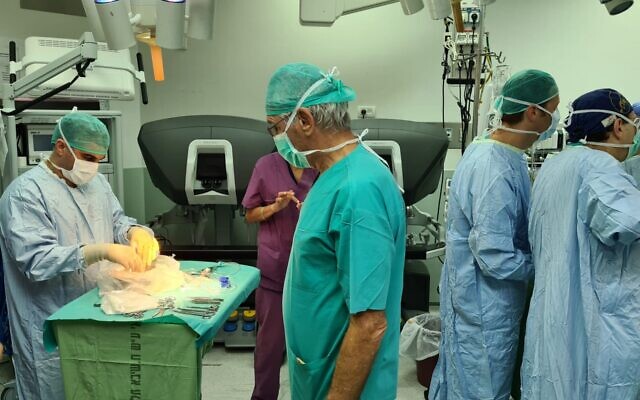 Prof. Eitan Mor of Sheba Medical Center inspects a kidney from an Israeli woman, just before it was transported to the United Arab Emirates (courtesy of Sheba Medical Center)	The past year saw a record number of organ transplants carried out in Israel, with 647 organs donated in total from both living and deceased donors, according to figures released Tuesday by the Health Ministry’s National Transplant Center.	The figures for 2021 showed a 22 percent increase over the 530 transplants in 2020.	Operations were up on a range of organs including 145 kidney transplants (up from 118 in 2020), 87 liver transplants (compared to 72 the year before), 24 heart transplants (up from 20) and 55 lung transplants (up from 34). There were also 788 corneas transplanted (up from 640 in 2020).	The past year also saw a marked increase in the number of living donors willing to give up organs, with 336 such transplants compared to 287 in 2020. Altruistic donors, meaning those who were not acquainted with the recipients, jumped by 30% from 188 in 2020 to 243 in 2021. Among family donors, there was also a rise of 10%, from 85 in 2020 to 94 in 2021.	Though the percentage of people who are willing to donate organs after death remains the same, the number of transplants has increased due to better capabilities at saving organs, according to a report from the Walla news website.	There has been a largely consistent rise in organ donations over the past 10 years, though it dipped slightly in 2019 to 575 and then further in 2020 to 530 amid the coronavirus pandemic.Prof. Rafael Biar, chair of the National Transplant Center’s steering committee and director of Rambam Medical Center in Haifa, welcomed the latest figures.	Living donors “gave a gift to others from their own bodies,” he told Ynet. “My heart goes out to the families of organ donors who lost their loved ones and who, beyond the bereavement and chaos, decided to save a life.”Advertisement 	Tamar Ashkenazi, director of the transplant center, said there was also an increase in those who joined the international kidney donation database.	Implementation of a donation agreement signed with Austria has been delayed due to the COVID-19 outbreak, she said, but there is hope it will be realized at the beginning of 2022. Cooperation with the United Arab Emirates is already working, Ashkenazi noted. A transplant earlier this year saw three women receive kidneys in a complex exchange between the two countries. It was the first such exchange of organs between Israel and an Arab country. There were also two kidney transplants coordinated with the Czech Republic.	There are 1,299 Israelis currently waiting for organ transplants, an increase of 3% over 2020, Walla reported. During the course of 2021, 68 people on the transplant waiting list died. https://www.timesofisrael.com/record-number-of-organ-transplants-in-2021-as-harvesting-skills-improve/ Liberman joins call to scrap Green Pass as rapid Omicron spread renders it obsoleteFinance minister says 'there is no medical or epidemiological logic behind the Green Pass' as the elusive variant fuels tsunami of infections nationwide that does not spare the vaccinatedMoran Azulay | Published: 01.18.22, 17:45 	Finance Minister Avigdor Liberman on Tuesday joined the call to scrap the Green Pass as the rapid spread of the elusive Omicron coronavirus variant renders it obsolete."There is no medical or epidemiological logic behind the Green Pass, and many experts agree," he tweeted.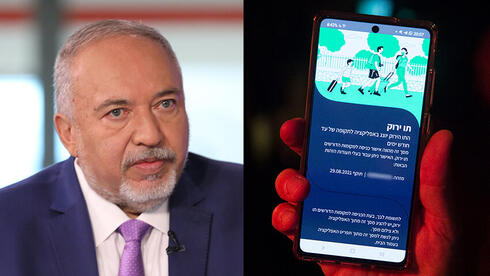 Finance Minister Avigdor Liberman (Photo: Hadar Yoavian, Gettyimages)	"What there is, is direct disruption of the economy, daily life and increasing public hysteria. I work with all parties involved to do away with the Green Pass and bring the normality to our daily lives."	Liberman himself came down with coronavirus over the weekend, five days after receiving his fourth vaccine dose against the pathogen. The 63-year-old said he was feeling well and would pass quarantine at his home in Nokdim. [Shows you just how effective these Jabs are, Take a Jab and then get the COV 5 days later. – rdb]	Israel first introduced the Green Pass last year — a document that allows people who have been fully vaccinated against COVID-19 or have recovered from the disease to enter public accommodations.	The Yisrael Beitenu chairman's post comes as Health Ministry officials are deliberating on whether to abolish the Green Pass requirement and allow those who are not fully vaccinated to enter public venues and events.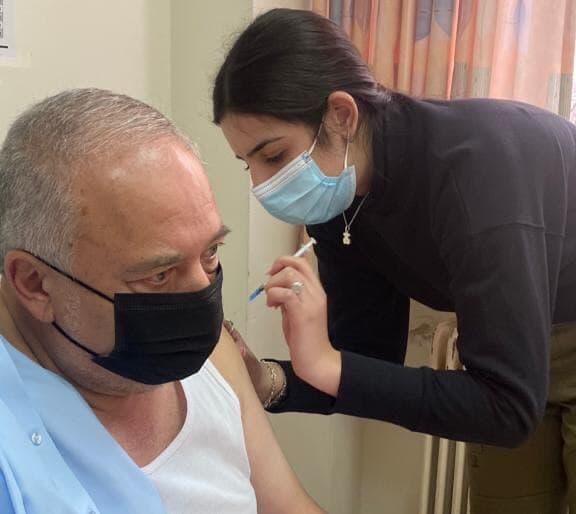 Liberman receives his fourth dose of a COVID-19 vaccine, January 10, 2022	The notion to scrap the document was reinforced on Monday after an Israeli study has shown that a fourth dose of a coronavirus vaccine offered only limited protection against Omicron.	Preliminary results from the study conducted at Sheba Medical Center showed that after receiving the shot, participants developed higher coronavirus antibody levels, which were only partly effective in preventing Omicron infections. [What that translates to is they may have antibodies but they don’t keep you from getting the COV which is another way of saying they don’t work. – rdb]p	"The increase observed in antibody level after the administration of the fourth dose of either Moderna or Pfizer is slightly higher than the peak level observed after the administration of the third dose, said study director Prof. Gili Regev-Yochay.[ It doesn’t matter if your antibody level is elevated if the antibodies are NOT against the current variant of the disease. The antibodies are against an earlier (the original) Spike protein and not against the current one. When you give JABs to people during a pandemic like they did it only stimulates the formation of multiple variants. Dr Malone said that 2 years ago. – rdb]	"However, using Sheba's exclusive data on Omicron morbidity among hospital staff participating in serological research, we see that despite the significant increase in antibodies after the fourth shot, this protection is only partially effective against the Omicron variant, which is relatively resistant to the vaccine." [The Jab is against the wrong protein. – rdb]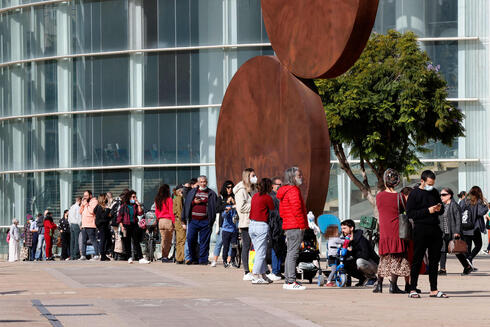 Long lines stretching outside coronavirus testing center in Tel Aviv (Photo: AFP)		Earlier this month, Israel became the first country in the world to approve the fourth coronavirus jab for people over 60 as well as to health workers in a bid to stave off Omicron's spread  [A ludicrous move. – rdb]		Prof. Regev-Yochay said she believed it was the right call to offer the extra shot to older citizens, but suggested waiting until a vaccine tailored for Omicron becomes available before administering it to the rest of the population.		The findings largely confirm fears Prof. Regev-Yochay voiced talking to Ynet earlier this month that the second booster was ineffective against the strain.	"A five-fold increase [in antibody levels] is good, but it's not enough, it does not give the same effect as the first booster shot. If these results bring us back to antibodies level of approximately four months ago, then it means we will have to get vaccinated every four months, and that's not the goal," said Prof. Regev. https://www.ynetnews.com/health_science/article/h1xrc8n6f Israel logs nearly 500 severe COVID cases, fails to report single-day totalHealth Ministry says it has not released updated tally of new coronavirus cases for 3rd consecutive day due to computer systems being unable to process surging amounts of infections; 100 patients on ventilators, indicating 10% spikeYaron Druckman, Adir Yanko | Published: 01.18.22, 15:32 	Israel on Tuesday said nearly 500 coronavirus patients are in severe condition but failed to report the tally of daily cases due to "overloads" on its systems. 	The Health Ministry has not updated figures on Israel's tally of new COVID infections for the third consecutive day, claiming their computer systems were unable to process the surging amounts of new cases.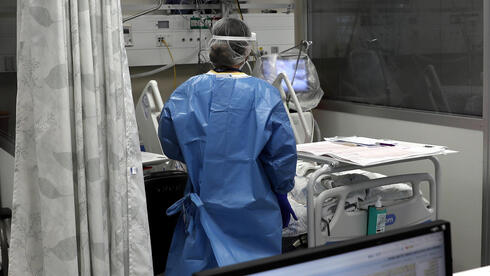 The coronavirus ward at the Ziv Medical Center in northern Israel (Photo: EPA)	Still, tens of thousands of Israelis received notifications from the Health Ministry that they had contracted COVID-19.	According to the ministry, 498 people were in serious or critical condition in hospitals, receiving treatment for complications of the virus, 100 on them on ventilators, indicating a rise of more than 10% since Sunday.	More than 900 people were hospitalized in mild or moderate condition, some receiving care for non-COVID related symptoms. Since the start of the pandemic, 8340 people succumbed to the virus, 22 since Sunday.	The ministry also said that 558,661 elderly or at-risk Israelis received the fourth dose of the coronavirus vaccine thus far. The rate of vaccinations has slowed since Sunday.	On Monday, the Sheba Medical Center released a study, indicating that the fourth dose of the vaccine was less effective against the Omicron variant of the pathogen.	Earlier on Tuesday, the ministry said that Prime Minister Naftali Bennett and Health Minister Nitzan Horowitz agreed to provide up to 30 million antigen rapid testing kits to school students and other sectors of the population, starting next week.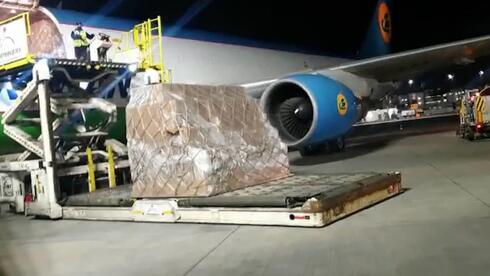 Rapid COVID testing kits arrive in Israel at the beginning of the month (Photo: Airport Baggage Department )		The ministry was also expected to institute changes to its Green Pass policy due to the Omicron variant's ability to infect vaccinated people. 		The panel of medical experts advising the government on the pandemic did not approve any change to the existing policies, but will take up the matter at a future date.  https://www.ynetnews.com/health_science/article/bj1xaenak Mass distribution of free rapid COVID tests to begin next weekIsraelis to receive 25-30 million antigen kits, with some earmarked for the elderly, schools and most vulnerableBy TOI staff Today, 3:13 pm S	ome 25 million to 30 million rapid at-home coronavirus test kits will be distributed for free throughout Israel, Prime Minister Naftali Bennett, Health Minister Nitzan Horowitz and Finance Minister Avigdor Liberman announced on Tuesday.
	According to an official statement, distribution is set to begin next week, with some of the tests to be earmarked for specific segments of the population.
	In the first wave of distribution, each student in the education system will receive a set of six home tests, with another round of delivery possible.
	Retirement facilities will receive 2.5 million, 450,000 will be given to families in need and 350,000 to college and university students.
	Tests will also be provided to essential industries, with criteria to be decided by the ministries of defense and finance.
	During the meeting on the plan, Bennett said the step was vital to keep Israel’s economy open and to maintain public health.
	“The government will continue to advance steps that will allow the citizens of Israel to get through the Omicron wave,” he said in the statement.
	The demand for rapid tests is expected to go up after the government on Monday announced that the mandatory quarantine period for Israelis infected with COVID-19 would be shortened from a week to five days.
	Vaccinated people who are infected but asymptomatic will need two negative antigen tests, on the fourth and fifth day, to be released from quarantine. Unvaccinated asymptomatic people will need the test on the fifth day to be conducted at a recognized testing facility, and cannot rely on a home test.
	Those still displaying symptoms are required to keep isolating for a total of 10 days.
	The move also shortens the isolation period for people exposed to a confirmed coronavirus carrier, who currently must quarantine for at least a week if they are unvaccinated or did not recover from COVID (those with immunity are already exempt from quarantine if they test negative after being in close contact with an infected person).The new rules are set to take effect Wednesday.   https://www.timesofisrael.com/mass-distribution-of-free-rapid-covid-tests-to-begin-next-week/ US warns against travel to Israel due to surging Omicron infectionsJewish state among 22 countries newly added to CDC’s ‘high risk’ category, taking total up to around 100By Luke Tress Today, 12:13 am 	The United States Centers for Disease Control and Prevention warned against traveling to Israel on Tuesday due to surging COVID-19 infections. The CDC placed Israel in its highest risk assessment category, a “Level 4” designation meaning “very high” COVID-19 risk.	The agency added 22 countries to the list on Tuesday, including Israel, Australia, Egypt, Albania, Argentina and Uruguay. Around 100 countries are currently in the Level 4 category.	The agency says to avoid travel to such destinations if possible, and to make sure vaccinations are up-to-date if travel is necessary.	Omicron has caused a staggering number of infections in Israel in recent weeks.	Daily infections have repeatedly broken pandemic records including on Sunday and Monday, which saw over 60,000 new confirmed cases each.	Close to 500 Israelis are hospitalized in serious condition.Travel between the US and Israel has been a constant concern during the pandemic.	Many US Jews have said they felt unfairly excluded from Israel, especially those with family in the country.	Israel reopened its borders to some foreign tourists earlier this month, with officials saying soaring domestic infections made the impact of infections from abroad negligible.	Health officials still recommend avoiding any non-essential travel.	The CDC also warned against travel to Israel last year. https://www.timesofisrael.com/us-warns-against-travel-to-israel-due-to-surging-omicron-infections/ [You have to be JABBED to go to Israel. – rdb]UN Palestinian refugee agency seeks $1.6 billion to counter cash crunchUNRWA struggles to recover financially after Donald Trump cut aid in 2018, and while Biden's administration has restored some support, agency says still faces 'existential threat' over budget gapsAFP | Published: 01.18.22, 19:25 	The United Nation's agency for Palestinian refugees, UNRWA, announced a $1.6 billion funding appeal Tuesday to help counter "chronic" budget shortfalls.	It is the latest in a series of warnings from UNRWA on possible deep cuts if the international community fails to provide more support.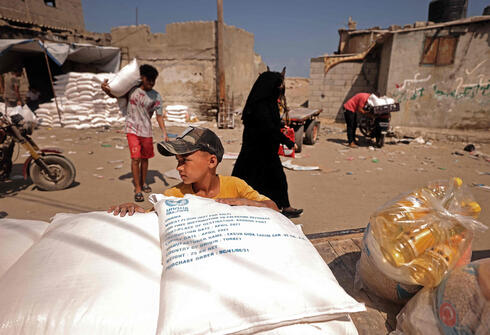 Palestinians collect food aid at a distribution center run by United Nations Relief and Works Agency (UNRWA), in Gaza City (Photo: AFP)	"Chronic agency budget shortfalls threaten the livelihoods and well-being of the Palestine refugees that UNRWA serves and pose a serious threat to the agency's ability to maintain services," agency head Philippe Lazzarini said in a statement. [Too bad, why do you want to provide services to terrorists? – rdb]	UNRWA's funding suffered a blow in 2018 when former U.S. President Donald Trump cut support to the agency.His administration branded UNRWA as "irredeemably flawed," siding with Israeli criticisms of the agency founded in 1949, a year after Israel's creation.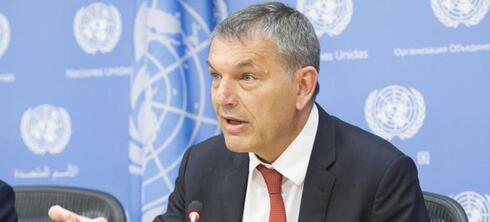 UNRWA Commissioner-General Philippe Lazzarini 	President Joe Biden's administration has restored some support, but UNRWA has said it is still struggling. In November, it warned it was facing an "existential threat" over budget gaps.	The agency has a staff of 28,000 and provides services such as education and health care to more than five million Palestinians registered in the Palestinian territories, including Israeli-annexed East Jerusalem, Jordan, Lebanon, and Syria. [Interesting, as I recall during the time of the 48 war there were about 700K arabs left Israel. Considering the fact that by the second generation they should no longer be considered refugees and the ensuing years at least ½ would have died we will be generous and use the 700k as the number of real refugees but it is probably less than 150k. That would mean the UNRWA has 1 employee for each 28 people. That is even better odds than in many school rooms. – rdb]https://www.ynetnews.com/article/sycgjpnat Turkish president Erdogan says Israeli counterpart Herzog may visit Turkey soonIsraeli official says no decisions have been made; Erdogan says open to energy deal with JerusalemBy AFP and TOI staff Today, 8:56 pm 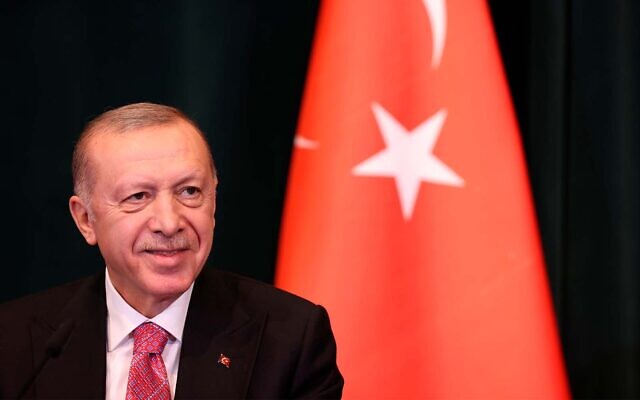 Turkish President Recep Tayyip Erdogan in Tirana, Albania, on January 17, 2022. (AP Photo/Franc Zhurda) 	Turkey’s president Recep Tayyip Erdogan said Tuesday that President Isaac Herzog may visit Turkey soon.		Erdogan also told reporters there was a possibility of an energy deal between Israel and Turkey and that he was open to mending Turkey’s frayed relations with the Jewish state.	“We are now holding talks with President Herzog. He could visit us in Turkey. Prime Minister [Naftali] Bennett also has a positive approach,” Erdogan said.	“As Turkey, we will do our best to cooperate on a win-win basis,” he said. “As politicians, we should not be there to fight but to live in peace.”	On the Israeli side, a senior diplomatic official told Ynet there had been discussions about Herzog traveling to Turkey, but “no decisions that it will happen.”	Erdogan’s comments follow a year in which Turkey — battered by an economic crisis at home — has taken steps to improve relations with a host of regional rivals, and after a reported drop in United States support for a controversial Mediterranean gas pipeline.	Israel and a group of countries, including Turkey’s historic rival Greece, have been working on a joint pipeline to bring eastern Mediterranean Sea gas to Europe.Turkey strongly opposed the project and staked its own territorial claims on the region’s energy wealth.	The pipeline was also supported by the former administration of US president Donald Trump.	But Israeli and other media have reported that Washington privately informed Greece last week that US President Joe Biden’s team no longer backed the pipeline project because it created regional tensions with Turkey.	“I think the US decided to pull back after looking at the [project’s] finances,” Erdogan said during a joint media appearance with visiting Serbian President Aleksandar Vucic.	Erdogan said he was resurrecting talks with Israel on an old idea to bring Mediterranean gas to European clients via Turkey.	“We can still do that,” Erdogan said.In November, Herzog and Erdogan spoke on the phone after Turkey released an Israeli couple from prison. Authorities had detained the couple, who are both bus drivers, for taking photos of Erdogan’s palace, claiming they were spies.During the call with Herzog, Erdogan stressed that he views ties with Israel as important to his country and “of key importance to the peace, stability, and security of the Middle East.” https://www.timesofisrael.com/turkish-president-erdogan-says-israeli-counterpart-herzog-may-visit-turkey-soon/  [The Israeli government needs to remember very carefully the overall history of how Turkey has repeatedly attempted to undermine them and encourage and enable the Hamas and “PA” groups to destroy Israel. Erdogan is no ones friend and should never be trusted for anything. - rdb]NATO mounting build-up near Belarus, Russia claims Ambassador’s comments come amid a standoff between Russia and the organization By Layla Guest 18 Jan, 2022 17:19 Amid heightened tensions with NATO, Moscow has vowed that it will not turn a blind eye to the US-led military bloc’s purported build-up near Belarus, as Russian officials seek responses to their proposed security guarantees.	Speaking as part of an interview with TASS published on Tuesday, Russia’s ambassador to Minsk, Boris Gryzlov, remarked “we see that the build-up of NATO forces and resources, in fact, does not stop at our gates.”	He continued, stating that during the migrant crisis, when thousands of would-be asylum seekers from troubled nations, mainly in the Middle East, attempted to cross over from the former Soviet republic into EU states, additional forces, including heavy weapons were moved to the Belarusian border from Poland.	Gryzlov cautioned that such actions from NATO and its partners “of course, does not go unnoticed.” He added that the two states take a careful approach to border protection, and that joint Russian-Belarusian air patrols are regularly organized, using “long-range Tu-22M3 bombers, Su-30SM multirole fighters, and others.”	The envoy also announced that a round of exercises called ‘Allied Resolve’ 2022 will begin in February. He noted that Western states often interpret any joint drills between Moscow and Minsk as a threat to themselves. “The Russian and Belarusian militaries clearly and coherently demonstrated their training, conducted their exercises to perfection, and then returned to their permanent deployments,” the ambassador said.	Gryzlov’s remarks come amid heightened tensions between NATO and Russia. Last week, the organization’s representatives and Russian diplomats met to discuss proposed guarantees designed to safeguard security on the European continent, following talks between officials from Washington and Moscow.	Last month, Russia handed over two draft treaties – one to Washington and the other to the military bloc – which included a request for assurances from NATO concerning the movement of military personnel and hardware, as well as calls for the organization to refrain from further enlargement close to Russia’s borders.	In late November, Belarus’ embattled President Alexander Lukashenko said Russia should deploy atomic warheads on his country’s territory if NATO’s nuclear weapons are advanced eastwards through Europe.	Relations between Minsk and the West have deteriorated in recent months. The EU has accused Belarus of laying on flights from troubled nations to wage a “hybrid warfare” against Brussels, which Belarus has denied, instead insisting that officials cannot stop the flow of people trying to cross over due to the pressure of sanctions.However, Lukashenko admitted it was possible some of his officials had helped the would-be asylum seekers to cross over, but said it wasn’t worth looking into. https://www.rt.com/russia/546411-diplomats-comments-nato-troops/ Keep your eyes open and just understand that what we are getting in the news may have little to no relevance the actual truth. Is Russia pushing the envelop or is it the US. It could be either. The ultimate result could still be a global war at the rate things are going and the media is no help getting the truth. – rdb]North Korea launched cyberattack against Russia - media One employee’s account was allegedly compromised By Jonny Tickle 18 Jan, 2022 19:08	The North Korean hacker group APT37 attacked the Russian Foreign Ministry and its employees in late 2021 and subsequently compromised the account of a government employee, US information security experts have reported.	According to researchers at US cybersecurity companies Cluster25 and Black Lotus Labs, and later reported by Moscow daily Kommersant, a phishing campaign was targeted at the Ministry back in October. The researchers claim that some employees were sent archives of documents and asked to provide vaccination details, while others were fed with links to malware disguised as software the Russian government uses to collect Covid vaccination statuses. As a result, one account was compromised.	From the compromised address, hackers managed to send a phishing email to Russian Deputy Minister Sergey Ryabkov on December 20 and also targeted the Russian Embassy in Indonesia.	APT37 is well-known for using software called Konni, a remote administration tool. It has been reportedly used to target South Korea, as well as political organizations in Japan, India, and China, among other countries. According to Kommersant, the group has been around since at least 2017.	This latest accusation isn’t the first time that North Korea has been blamed for attempted phishing attacks on Russia. In November last year, Kommersant reported that another hacker group, Kimsuky, sent phishing emails written on behalf of well-known Russian experts, scientists, and NGOs to experts on Korea in an attempt to obtain online login credentials.	Last week, Russian security services arrested a notorious group of hackers following information provided by US authorities. The Federal Security Service (FSB) detained people in Moscow, St. Petersburg, and Lipetsk Region who were allegedly members of REvil, a notorious ransomware group known for receiving millions in ransom payments.https://www.rt.com/russia/546409-hackers-targeted-foreign-ministry/ [Even though much of the cyber issues are oriented at more strategic targets such as national or big business groups, in today’s society and with what is going on politically and technically I am and would be very careful opening emails or texts from people you aren’t sure of. There is so much spam garbage coming through the mail and it is very hard to know what is safe and what isn’t. When in doubt delete. – rdb]MIT scientist warns of major brain damage to kids from COVID shots‘It's outrageous to be giving vaccines to young people’By Art Moore Published January 18, 2022 at 8:03pm 	An MIT scientist is warning of possible long-term damage to the brain from COVID-19 mRNA vaccines, saying it's likely there will be an "alarming" rise in several major neurodegenerative diseases.	And that's likely to happen increasingly among the younger population, according to Stephanie Seneff in an academic paper titled "Worse Than the Disease? Reviewing Some Possible Unintended Consequences of the mRNA Vaccines Against COVID-19" published in the peer-reviewed International Journal of Vaccine Theory, Practice, and Research.	Seneff, a senior research scientist at MIT's Computer Science and Artificial Intelligence Laboratory, told Fox News' Laura Ingraham on Monday night it's "outrageous to be giving vaccines to young people because they have ... a very, very low risk of dying from COVID."	"So, they don't get a benefit," she said. "And when you look at the potential harm from these vaccines, it just doesn't make any sense."	And repeated boosters, Seneff added, will be "very devastating in the long term."The MIT scientist said she has done a lot of research on the subject and is "beginning to understand how the process takes place."	She explained that when the vaccine gets injected into the arm, the "immune cells come in, they take up the vaccine" and "start making spike protein," which is the most toxic part of the virus.	The immune cells rush into the lymph system and many of them end up in the spleen, where they produce antibodies, as designed.	"The problem is that those terminal centers in the spleen are really the place where Parkinson's Disease and other neurodegenerative diseases," she said.	Seneff explained how Parkinson's is generated, concluding "it feels to me like this is a perfect set-up for it."	She was asked what she would say to parents who are being pressured to get the vaccine.	"They should do everything they can to avoid it," she replied. "Absolutely everything they can."	Seneff writes with Greg Nigh that with "the prion-like action of the spike protein, we will likely see an alarming increase in several major neurodegenerative diseases, including Parkinson’s disease, CKD, ALS and Alzheimer’s, and these diseases will show up with increasing prevalence among younger and younger populations, in years to come." https://www.wnd.com/2022/01/mit-scientist-warns-major-brain-damage-kids-covid-shots/ The lady has 4 degrees from MIT ( BS, MS EE. PhD) and has 5 decades of research work at MIT. ] As COVID mandates take their toll, U.S. Army authorizes recruiters to offer highest enlistment bonus everBy Mike Landry, The Western Journal Published January 18, 2022 at 1:32pm 	The Army is offering enlistment bonuses of up to $50,000 for recruits with high skills signing up for six-year hitches, The Associated Press reported Wednesday.	That’s because COVID has hampered recruitment in recent years, Republican Rep. Michael Waltz of Florida told Fox News.	“The recruiters haven’t had access to the schools because the schools have been shut down for the last couple of years, particularly in the major inner cities," Waltz, the first Green Bay elected to Congress, said Friday on "Fox & Friends."	“They also tend to host big job fairs, these job fair-like events, they also haven’t been able to do that."	Another problem, he said, is that 70 percent of potential recruits are not qualified as a result of their criminal history or drug abuse or because they are not in shape to meet physical requirements.	“All that combined in the competitive job market is why you’re seeing the military throwing this kind of money at the issue,” Waltz said.	Asked if vaccine requirements were a factor in a shortage of recruits, he said, “Well, it doesn't help."	“I also think just the debacle and the stain on our country's conscience in Afghanistan isn’t helping either," the congressman added.	Regarding school shutdowns, Maj. Gen. Kevin Vereen, head of Army Recruiting Command, told the AP, “We lost a full class of young men and women that we didn’t have contact with, face-to-face.”	With full Army strength required to be at 485,000, Vereen said recruiting pressures were eased a bit as some already in the Army elected to stay in. Recruiting goals for last year and this year were about 57,500.	Getting that $50,000 signing bonus will be difficult given the types of duties, the steep qualifications and when recruits can report for training.	In-demand Army duties include ranger and airborne positions, assuming recruits possess critical skills. Top positions also include missile defense, signals intelligence, certain fire control posts and special forces.	Other critical forces with healthy bonuses include infantry, intelligence, combat medics, police and combat engineers.“We’re in a competitive market,” Vereen told the AP. “How we incentivize is absolutely essential, and that is absolutely something that we know that is important to trying to get somebody to come and join the military.”	It’s ironic that the Army is hustling to recruit while at the same time it is poised to dismiss soldiers for not taking the COVID vaccines.	Task and Purpose, which covers the military, reported Friday that so far no one has been booted from the Army for refusing to receive the vaccine, which was required by Dec. 15.	But the pressure is on the 4 percent who have not taken the shots.	“To those who continue to refuse the vaccine and are not pending a final decision on a medical or administrative exemption, I strongly urge you to get the vaccine,” Army Secretary Christine Wormuth said. “If not, we will begin involuntary separation proceedings.”	As of Wednesday, six Army leaders had lost their commands and 2,994 soldiers had received reprimands, Task and Purpose reported. It’s likely the reprimands are of a kind that could derail a soldier’s career.	More than 2,000 Army personnel have requested religious exemptions to the vaccines, but none was granted. Of requests for 600 medical exemptions, five were allowed.	In speaking to Fox News, Waltz pointed to vaccine issues in the National Guard.	“Where the issue is is in the National Guard right now, which is sitting around 60 [percent vaccinated]," he said. "Their deadline is later, it's not until June, but that could be a massive blow to our readiness."	"The National Guard has been overworked the last couple of years between wildfires, hurricanes, COVID and their overseas deployments," Waltz said, "and the Pentagon's going to have to think twice.	"Fortunately, we got language in the last defense bill that told them to incorporate natural immunity into their calculations."	Task and Purpose reported that as of last week 67 percent of the Army National Guard had been vaccinated along with 73 percent of the Army Reserves.	Last month, the Marines discharged 103 service members for refusing vaccination, Politico said, while the Air Force booted 27, according to NPR. The Navy separated 20 sailors on Jan. 5, Navy Times said.	It seems absurd to see aggressive recruiting while some in the armed forces are being discharged for refusing to receive experimental vaccinations.	But that is just part of the craziness as we near the second anniversary of our two weeks of flattening the curve.https://www.wnd.com/2022/01/covid-mandates-take-toll-army-authorizes-recruiters-offer-highest-enlistment-bonuses-ever/ 'Far-left' partisans used Zuckerberg money to 'manipulate' election'Indisputable' that ultra-rich collaborators bent 'machinery' to their willBy Bob Unruh Published January 18, 2022 at 2:07pm 	It's already been determined, from research by Rodney Doyle at the Caesar Rodney Election Research Institute in Irving, Texas, that the $419.5 million Mark Zuckerberg of Meta gave the Center for Technology and Civil Life and the Center for Election Innovation and Research essentially bought the 2020 election for Joe Biden.	Now there's evidence that was the strategy all along, that the goal of such election manipulation had been birthed years before and ultimately used by extremists.
	The procedure was that Zuckerberg handed over the money and leftist activists distributed it before the election – not in a nonpartisan fashion as some have claimed – but specifically to extremists like themselves who used it for get-out-the-vote efforts specifically aimed at benefiting Biden.
	A new analysis at The Federalist, by Doyle, confirms that the money was used "to manipulate the 2020 election in favor of President Joe Biden."
	Which was to have been expected since those who were handing out the cash "are not technology-focused individuals who incidentally pushed 'left of center' voting policies. They are far-left radicals who have repeatedly expressed contempt for the rule of law in U.S. elections, and bitter contempt for conservative politicians and the tens of millions of Americans who vote for them," the report said.
	He said his social media research revealed the origins of CTCL traced to "the fever swamp of leftist election activism known as 'RootsCamp 2012,'" and its leaders have promoted "critical race theory, critical legal theory, and the 'defund the police' movement."
	And they have "publicly and repeatedly slandered conservatives — and even middle-of-the-road liberals — as irredeemable, dyed-in-the-wool 'fascists.'"
	The report explained "RootsCamp" was a "progressive conference" that came about because of those involved in other radical agendas, such as Obama for America, the AFL-CIO, Adios Arpaio, Marylanders for Marriage Equality and more.
	The meetings included those headlined with such titles as "Unf------ Elections with Data" and "How to generate 1000 tweets using segmented email blasts."
	Some of those holding those meetings were Whitney May, Christina Sinclaire, and Tiana Epps-Johnson, the later founders of CTCL.
	"They expressed their objectives in 'colorful' coded language, such as 'BDSM the Vote.' BDSM refers to the sexual fetish 'Bondage, Discipline and Sado-Masochism.' It implies control, humiliation, and forced submission, although we hesitate to speculate about precisely what is involved in this particular fetishization of elections. It can’t be good for those who believe that elections should be conducted on the basis of mutual respect and the rule of law."
	The report explains, "The goal of these three CTCL founders and directors — to disrupt the electoral system in favor of far-left candidates and progressive causes — eventually came to fruition as a result of CTCL’s $350 million investment in the 2020 election to tilt the electoral scales in favor of Biden."
	Its key players repeatedly described as "fascists" those with whom they disagreed, and even expressed "a creepy anticipation of her desire to finally be 'governed' by Biden."
	Among the points they promoted were that a "legal vote" was actually a racist term, conservative websites needed "debunking," damage from the "evil" Trump supporters must be paid, and "Defund the Police."
	"Many mainstream conservative politicians and journalists continue to assert that questions about the legitimacy of the 2020 election are 'unfounded' and 'baseless.' They are able to maintain that there is no evidence of electoral misconduct and a tainted election, mainly because they resolutely refuse to look for any such evidence…"
	"But the evidence has become indisputable that some of the world’s richest and most powerful people, such as Zuckerberg, who control some its richest and most powerful institutions, conspicuously collaborated with far-left activists to gain control of the election machinery in areas that were critical to Biden’s 2020 election 'victory,' and to bend it according to their will, and against the electoral preferences of tens of millions of legal voters," the report said.
	WND columnist Michelle Malkin earlier explained, "There is nothing 'nonpartisan' about CTCL's enterprise. The Center's top staff (many of them Barack Obama campaign tech gurus) come from a now-defunct liberal nonprofit called the New Organizing Institute, whose far-left donors include George Soros' Open Society Foundation, the Ford Foundation and Atlantic Philanthropies. CTCL director Tiana Epps-Johnson is a former Obama Foundation fellow. Former Obama campaign manager David Plouffe, author of 'The Citizens' Guide to Beating Trump,' worked for Zuckerberg's foundation." [Follow the money and you will usually find the culprit and way too often particularly in the US it is spelled Soros. – rdb]
	She noted that multiple organizations, including the Amistad Project, sued – before the election – over CTCL's "partisan grant scheme."
	Phill Kline of the Amistad Project, said, "Instead of being distributed equally, as the law requires, election funding is now being doled out by private interests seeking to influence the process for partisan advantage."
	Also, Just the News documented how Zuckerberg's money was spent "ideologically."
	"As the Capital Research Center notes, CTCL grants to Pennsylvania counties where Biden won averaged $3.11 per capita compared to $0.57 in counties where Trump won. In Arizona, the figures were $5.83 per capita in counties where Biden won and $1.29 in counties where Trump won," the report said.
	It continued, "In some states, such as Wisconsin, there are ongoing probes to find out what officials did with money they received from CTCL. One now-retired elections clerk in a key Wisconsin county told Just the News in June that election management was turned on its head after a massive injection of cash from CTCL."
	WND previously reported because of Zuckerberg's influence during 2020, at least one state already is formally reviewing what happened and how it impacted the election results.
	Doyle's conclusion?
	"The 2020 election wasn’t stolen — it was likely bought by one of the world’s wealthiest and most powerful men pouring his money through legal loopholes." https://www.wnd.com/2022/01/far-left-partisans-used-zuckerberg-money-manipulate-election/ Report: 19 federal agencies spying on Americans with religious exemptionsDepartments of Justice, Health, Transportation, Treasury involvedBy Bob Unruh Published January 18, 2022 at 1:47pm 	There now are at least 19 federal departments or agencies that have – or are trying to get – procedures so they can keep lists of people who seek or are granted "religious" exemptions to various COVID-19 mandates.	The details come in a Daily Signal column by Sarah Parshall Parry and GianCarlo Canaparo.	Earlier, they explained when they first found an agency trying to spy on Americans, the Pretrial Services Agency for the District of Columbia.
	Its policy, that first report said, "will likely serve as a model for a whole-of-government push to assemble lists of Americans who object on religious grounds to a COVID-19 vaccine."
	Now a new report explains, "A little digging at the Federal Register revealed that there are at least 19 total federal agencies—including five cabinet level agencies—that have created or proposed to create these tracking lists for religious-exemption requests from their employees."
	Included are the Departments of Transportation, Justice, Health and Treasury.
	"As the nation’s largest employer, with over four million civilian and military employees, the federal government has received tens of thousands of religious exemption requests. It now appears that an increasing number of federal agencies are keeping and preserving those individuals’ names, religious information, personally identifying information, and other data stored in lists across multiple government agencies," they reported.
	The authors explained, "The earliest set of proposals appears to have been rolled out in October of last year, during the start of the holiday season in a possible effort to ensure very little attention was paid to a coordinated data collection move. Many of the announcements have clocked only a few page views. Almost none attracted any public comments. Most permitted only a 30-day window for submitting objections. All announcements were issued within a few weeks of one another."	The column said the "disturbing trend" is that "the Biden administration is creating lists that can all communicate with one another on which individuals have sought religious exemptions from the federal employee vaccine mandate or other religious accommodations within the scope of their employment by the government."
	Among the details being assembled, they report, are "religious affiliation, the reasons and support given for religious accommodation requests, names, contact information, date of birth, aliases, home address, contact information, and other identifying information."
	It was Missouri Attorney General Eric Schmitt who raised objections, telling Transportation Secretary Pete Buttigieg, "On November 18, at the direction of the Biden administration, four federal agencies simultaneously announced that those who exercise their legal right to seek a health or religious waiver from a vaccine mandate would be tracked in federal databases. Rather than give the public ample time to weigh in on the advisability or legality of collecting such personal information, the Department of Transportation’s database in particular became effective on the day it was published…"
	He explained what's alarming is the chilling effect on Americans' exercise of their religion.
	When the authors reported on the D.C. operation, officials there claimed listing those people would help it "in the collecting, storing, dissemination, and disposal of employee religious exemption request information collected and maintained by the agency." https://www.wnd.com/2022/01/report-19-federal-agencies-spying-americans-religious-exemptions/  [I do believe this is absolutely illegal. It is certainly the antithesis of what our country’s constitution prescribes. They all need to be prosecuted. rdbWhite House says Texas hostage-taker raised no red flags when entering USMalik Faisal Akram was checked against law enforcement databases when he landed in New York several weeks agoBy MICHAEL BALSAMO, Jake Bleiberg and Eric Tucker Today, 11:36 pm 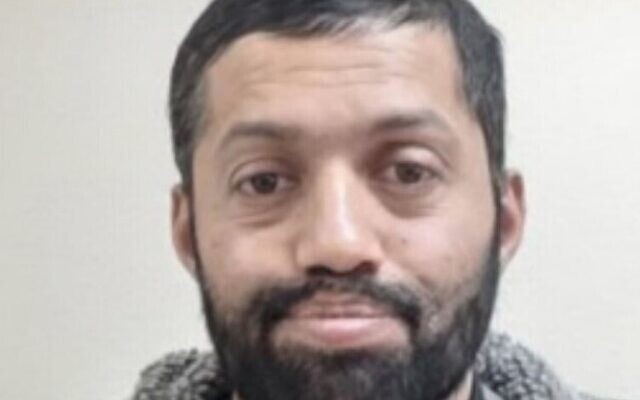 Congregation Beth Israel hostage taker, identified as 44-year-old British national Malik Faisal Akram. (Courtesy)	DALLAS (AP) — The gunman who took four people hostage at a Texas synagogue in a 10-hour standoff that ended in his death was checked against law enforcement databases before entering the United States but raised no red flags, the White House said Tuesday.	Malik Faisal Akram, a 44-year-old British citizen, arrived in the US at Kennedy Airport in New York on a tourist visa about two weeks ago, officials said. He spent time in Dallas-area homeless shelters before the attack Saturday in the suburb of Colleyville	Akram was not believed to be included in the Terrorist Screening Database, a listing of known or suspected terrorists maintained by the FBI and shared with a variety of federal agencies, two law enforcement officials told The Associated Press. Had he been included, it would have been extremely difficult for him to get into the country.	“Our understanding, and obviously we’re still looking into this, is that he was checked against US government databases multiple times prior to entering the country, and the US government did not have any derogatory information about the individual in our systems at the time of entry,” White House press secretary Jen Psaki said.	She added: “We’re certainly looking back… [at] what occurred to learn every possible lesson we can to prevent attacks like this in the future.”	British media, including The Guardian, reported Tuesday that Akram was investigated by the domestic intelligence service MI5 as a possible “terrorist threat” in 2020, but the investigation was closed after authorities concluded he posed no threat. [Obviously someone made a major error because if he was listed 1.5 year ago as a UK terrorist threat he should have been on the US list. This is simply more governmental incompetence and a demonstration that you should not have the government in charge of much of anything. – rdb]	Britain’s Home Office did not immediately comment on the reports.	The case illustrated once more the difficulties in identifying potential lone-wolf attackers, even as the US government has made enormous strides in its counterterrorism efforts since 9/11.	The standoff in Colleyville, a city of about 26,000 people 30 miles northwest of Dallas, ended after the last of the hostages ran out of the synagogue and an FBI SWAT team rushed in. Akram was killed, but authorities have declined to say who shot him, saying it was still under investigation. MORE -  https://www.timesofisrael.com/white-house-says-texas-hostage-taker-raised-no-red-flags-when-entering-us/ Commentary:Chosen by the Deep State, Gorsuch, Kavanaugh and Barrett
By Kelleigh Nelson|January 18th, 2022
	We are fast approaching the stage of the ultimate inversion: the stage where the government is free to do anything it pleases, while the citizens may act only by permission; which is the stage of the darkest periods of human history, the stage of rule by brute force. —Ayn Rand
	The care of human life and happiness, and not their destruction, is the first and only object of good government.  —Thomas Jefferson
	Threats to the rule of law come not only from rioters and looters in the streets, but also from activist judges on the bench.  —Tom Fitton
	Bullying wasn’t okay in elementary school and it isn’t okay now, especially when it comes in the form of a U.S. Supreme Court decision.  —John Doolittle, former CA Congressman
	Anyone who still believes President Trump’s three chosen supreme court justices are true Constitutional Conservatives, has not been paying attention.  Not a one of them even follows the US Constitution.  What is so discouraging is that they take turns being on the side of those who vote against our constitution and against American citizens.  Watch how they vote and you’ll notice that one of the three will always side with Roberts, Sotomayor, Kagan and Breyer.
	So, how did Trump choose these three judges, or did he?  Two organizations were chosen to submit lists of “conservative” nominees for Trump.
Heritage Foundation
	In response to hearing the two organizations who were to choose the list of Supreme Court nominees, my column, President Trump, Heritage Foundation is Controlled Opposition, was published on December 12, 2016.
	Over the past 35 years, Heritage has also been funded by private foundations such as Pew Charitable Trust which also funded many GOALS 2000 initiatives. Bill Clinton signed the Goals 2000 law on March 31, 1994, creating new education bureaucracies and facilitating federal control of local education institutions. William Greider’s bestseller, Who Will Tell the People: The Betrayal of American Democracy reveals other benefactors, “Heritage received grants from Amoco, General Motors, Chase Manhattan Bank (David Rockefeller) and right-wing foundations like Olin and Bradley.”
	Koch organizations support Heritage as well as private donors including some who are members of the globalist Council on Foreign Relations and many who were pro-abortion.
	Stuart M. Butler, a Brit who is a senior fellow at the liberal Brookings Institute, the same Institute that is promoting the privatization of education, wrote a monograph for Heritage entitled Assuring Affordable Health Care for All Americans. Please pay particular attention to Item #2 on page 6 of this document wherein it states, “Mandate all households to obtain adequate insurance.”
	The idea of creating a North American free trade zone was first proposed by Heritage Distinguished Fellow and Council on Foreign Relations member, Richard Allen, in the late 1970s, refined by then Presidential candidate Ronald Reagan, and further developed in a major 1986 Heritage Foundation study.
	There is also a strong Rockefeller/Heritage connection.  Edwin Feulner, former President of Heritage Foundation, who strongly supported the U.S.-Soviet education agreements, and who had an office in Moscow, supported Soviet-style magnet schools (i.e., tax supported choice/charter schools), and had state affiliate organizations across the nation writing charter school legislation that reads as though it was written by the U.S. Department of Education, the Carnegie Corporation and the National Education Association.
Vice President Michael Pence
	The “trustworthy” and devout “Christian” Vice President was more than willing to tell the politically naïve President that Heritage was a conservative think tank who would guide him to Constitutionally Conservative judges for the Supreme Court.
	Like the majority of others our 45th President hired for his administration, he failed to vet his choice for vice president.  Had he done so, he would have found out that the two closest congressional friends of Mike Pence were Paul Ryan and Jeff Flake, both enemies of President Trump. He also would have known that Pence had been funded by the Koch brother’s foundations and Richard and Betsy DeVos from the inception of his political aspirations, both of whom were enemies of Trump.
	Pence and Heritage are old friends.  Three decades ago, it was The Heritage Foundation’s influence that inspired Pence to help create a think tank in his home state of Indiana. In 1991, Pence became president of the Indiana Policy Review Foundation (IPRF), which is part of the State Policy Network in Indiana. Link They are satellite affiliates of the Heritage Foundation whose goals and interests are similar to the Koch organizations.  The IPRF was a small group back when Pence was their president, but in the years since, it has amassed an enormous budget thanks in great part to the largess of the Koch network of donors and others.
	After coming to Washington as a congressman and later as vice president, Pence frequently collaborated with Heritage. Mike Pence joined The Heritage Foundation as a distinguished visiting fellow in February 2021 after serving four years as President Trump’s VP.
	Pence has also started a podcast and will be writing a monthly op-ed and speaking at conferences and colleges in his new capacity as the Ronald Reagan Presidential Scholar at the conservative Young America’s Foundation. YAF is an associate member of the State Policy Network.  The foundation was founded at the home of neo-con William F. Buckley, (CFR, CIA and Skull and Bones) and is heavily funded by Koch brother organizations and famous icons of the neo-con rightwing including former Amway executives Richard and Helen DeVos and Morton Blackwell’s Leadership Institute.
	I have written numerous articles about VP Pence, now referred to as Benedict Arnold Pence for his actions on January 6th, 2020.  If you still believe Pence is a man of integrity and faith, I would hope you’d take the time to read the series of articles exposing this man.
	Judas Mike Pence Joins Aaron Burr and Benedict Arnold, Part One
	Mike Pence, Water Boy for the Deep State, Part Two
	Satan’s Minions, the Financiers of Michael R. Pence, Part 3
	VP Pence never excelled at anything President Trump assigned him to oversee.  And he was the one who chose Drs. Fauci, Birx and Redfield to lead the COVID Task Force.  Those three Deep State insiders helped to destroy President Donald J. Trump and this country.  The transfer of billions to the big box stores and Big Pharma along with the destruction of small businesses and the middle class will never be recovered.
	Mike Pence and Kellyanne Conway have been close friends for decades.  Kellyanne worked for Mike when he was in Congress. She is also affiliated with the Kochs, and she and Pence even have family members who have intermarried.
The Federalist Society
	In late January 2017, The Federalist Society, Friend or Foe was published.  Kellyanne Conway and her Trump hating husband, George, have been members of the Society for years.  They joined because it was “pro-life.”
	The Federalist Society began at Yale Law School, (home of Skull and Bones), Harvard Law School (that bastion of higher liberal learning), and the University of Chicago Law School, (home of Bill Ayers and where protestors disallowed a 2016 Trump rally). It originally started as a student organization which challenged what its members perceived as the orthodox American liberal ideology found in most law schools. Yet, these three Ivy league schools are known as having a Marxist agenda.
	The Society’s notable membership has included Supreme Court justices Antonin Scalia, Clarence Thomas and Samuel Alito. Justice Scalia actually served as the original faculty advisor to the organization. Other members include Pro-Constitutional Convention Professor Randy Barnett of Georgetown University; Former Energy Secretary, David Schizer who clerked for Ruth Bader Ginsberg; and Alex Kozinski, former Chief Judge of the U.S. Court of Appeals for the Ninth Circuit.
	The Society was also started by a group of prominent so-called conservatives, including former Attorney General Edwin Meese; Solicitor General and Reagan Supreme Court nominee, Robert Bork; former Indiana Congressman, David McIntosh, head of pro-amnesty and anti-Trump Club of Growth; Lee Liberman Otis; former Energy Secretary Spencer Abraham and Steven Calabresi.
	The Federalist Society donors are telling.  Their website states, “90% of the funding comes from individuals and foundations; the other 10% comes from corporations. The Society does not take money from any political party or group affiliated with a political party or from the federal government.”
	In 2013, the Federalist Society held their annual dinner with guest speakers Supreme Court Justices Alito and Thomas, and Federal Appellate Judge Diane Sykes. This was a $200-per-plate black-tie fundraising dinner, funded in part by the Koch brothers. Link
	“By headlining this fundraiser, Judge Sykes is clearly in violation of the Code of Conduct for U.S. Judges and Justice Thomas would be as well—if only the Supreme Court was bound by an ethical code,” Rep. Louise Slaughter (D-NY) said in a statement. The ethical codes are there to ensure that outside interests do not sway judicial decisions.
	Sponsors for the dinner are recognizable names like Chevron, Verizon, Google, Facebook, and Time Warner, none of whom are pro-life standard bearers.
	Many of the links exposing who was at this dinner have been removed, but among those who gave $100,000 are the following:
	Koch Industries, David Koch, and their Claude Lambe Foundation each gave $100,000. David Koch was pro-abortion.
	Google and Microsoft are among donors who gave $100,000 or more, according to the society’s annual report for 2015. Neither Google nor Microsoft have ever been pro-lifers.
	The Sarah Scaife Foundation is a big donor. Sarah Scaife was the mother of wealthy businessman Richard Mellon Scaife, who donated up to $30 million to the Heritage Foundation. Scaife funded Planned Parenthood, and even took an ad out in the WSJ promoting taxpayer funding of abortion. His mother, Sarah, had Planned Parenthood founder, Margaret Sanger, into her home every Sunday afternoon for tea.
	Those donating $25,000 to $49,000 included:
	Amway Multi-Marketing Richard and Helen DeVos Foundation. These are the in-laws of Betsy DeVos, former education secretary, and Verizon.
	In the final category are Delta Airlines, ExxonMobil Corporation, Facebook, GlaxoSmithKline, and Pepsi, Co. None of whom support life.
	Kellyanne Conway
Kellyanne was Donald Trump’s campaign manager after Ted Cruz lost his bid for same.  Conway was also employed by the Cruz campaign as a strategist for Keep the Promise I, a pro-Cruz super-PAC, bankrolled by hedge fund billionaire Robert Mercer, who ran attack ads against Trump during the primary campaign, including one blasting the real estate mogul for supposedly supporting government-run healthcare, which of course wasn’t true. Robert Mercer then switched to a Super Pac which is running attack ads against Hillary Clinton.
	While working for Ted Cruz, she consistently disparaged Donald Trump, but then went to work for him as his Senior Counselor after he was elected. The scandal laden anti-Trump group, The Lincoln Project, was co-founded by Kellyanne’s husband, George Conway.
	George and Kellyanne are members of the Federalist Society and give $50 to 100K per year to the Society.
Conclusion
	Working together and being friends for decades, it was only logical that Pence would suggest Heritage Foundation and Kellyanne would suggest the Federalist Society to choose conservative judges for Trump’s Supreme Court nominees.  Both of these people are Deep State insiders or “controlled opposition” at the least.  Few true conservatives endorsed and stood by Donald J. Trump through four years of unmitigated attacks against his person and his administration.
	Kellyanne Conway left Trump’s administration in August of 2020, allegedly for family reasons.  Michael Pence was never a Trump supporter, he and his wife were always Deep State players, and on January 6th, 2021, Pence knifed Trump in the back and the Republic in the heart.
	The three Supreme Court Justices placed on the court by President Trump were actually chosen by Mike Pence and Kellyanne Conway.
	Brett Kavanaugh replaced Justice Anthony Kennedy on the court.  Kennedy was often thought of as the “swing” vote.  All three of Trump’s appointees have been “swing” voters, as we just saw with Justice Kavanaugh siding with the left against medical freedom and for Biden’s unconstitutional healthcare medical mandate. https://newswithviews.com/chosen-by-the-deep-state-gorsuch-kavanaugh-and-barrett/ 
What Goes Around Comes Around
By Servando Gonzalez|January 18th, 2022
	On January 6, 2021, a bunch of well-intentioned fools, most likely incited by agent provocateurs infiltrated in their ranks, tried to have a good time destroying a few things of their own property —the Capitol building belongs to us, the American people, not to the politicians who enjoy it. As a result of that bad joke, they were put in jail. As of today, most of the January 6 perpetrators are still in jail accused of terrorism without even having been charged for their actions. The only criminal, a coward who shot and killed an unarmed American citizen who was not a threat to him or anybody else is free enjoying a good life.
	Who is to blame for this evidently un-American, un-Constitutional, illegal, immoral state of things? I propose a main culprit: George W. Bush.
	Just a few hours after the September 11, 2001, events, President Bush, sporting a mischievous smile and his left hand showing the ever-present Devil’s sign, accused a bunch of Arabs of terrorism, launched his War on Terror and created the Office of Homeland Security and the Transportation Security Administration. Conveniently, the laws that created such anti-American institutions had been written way before 9/11. Some people found out that most of them were very similar to laws passed by German Nazis.
	Following the Nazi-like mandates established by the War of Terror directives, key members of the U.S. government, ignoring the main laws of the country, gave themselves the power to put in jail, without proof, much less a fair trial, anybody they accused of being a terrorist. At the time, most brainwashed Americans accepted this gross violation of our most essential laws and principles because the alleged terrorists were foreigners. Currently, Democrats are using exactly the same laws to put people in jail. The only difference is that now they are American citizens.
	Was January 6, 2021, as some Democrats now claim, a new version of September 11, 2001? Obviously not. On Jan. 6 a government agent killed only one American.  In contrast, on September 11, 2001, close to 3,000 American citizens were killed as the result of treasonous activities carried out by American agents. So, why are some key members of the Democratic faction of the Repucratic party now calling the January 6 bunch of fools terrorists and January 6 a 9/11? Well, when you decode the true meaning of their assertions you realize that they are just asking for fair treatment.
	What Democrats are actually telling their Republican counterparts is this: We backed your lie, now is the time for you to back ours, the same way now both of us are backing the Covid lie.
	Probably one of the few Republicans who properly decoded what is really going on is none other than Liz Cheney, whose father played a key role in 9/11. As a true insider, Liz knows very well the secret rules of the game.
	Actually, 9/11 created the conditions for 6/21. What Biden is doing today is nothing but the logical continuation of George W. Bush’s policies. The only difference, if any, is that Bush is an idiot and Biden an old guy suffering from dementia, but their puppet masters are the same.
	Some gullible Republicans are still dreaming about bringing Donald Trump back to the White House. One of their main reasons, they argue, is because Trump didn’t start a war. Well, if that is true, they should love Biden, because he ended a war. But I have the feeling that both of them were following orders from above, from the very people who were planning another war, a more devastating war, a war to end all wars: the present war of attrition they are waging against the American people and the peoples of the world. A war that, if successful, will cause more casualties than all of the recent wars together.
	Have you asked yourselves why both “liberal” and “conservative” mouthpieces seems to be reading from the same script about the Covid “pandemic?” Don’t trust me, just listen to Sean Hannity, Mark Levin, Bill O’Reilly, and Ben Shapiro, just to name a few of the more notorious ones. The reasons they are doing this is because all of them get their marching orders from the same source. Apparently, their masters have decided to give us another ration of Trump’s enchiladas, high in spice but low in nutritional value. It is highly revealing that two of the strongest critics of the disastrous policies based on Fauci’s advise the government is enforcing upon us are Rand Paul, a Libertarian, and Robert Kennedy, Jr., a Liberal.
	So, please, my dear Republicans stop painting yourselves as the good guys with the white hats in this Western comedy American politics has turned into. Granted, Democrats are the bad guys in this film, but you Republicans are even worse.
	As Albert Einstein once said, “Insanity is doing the same thing over and over and expecting different results.” Accordingly, on election day I’ll do something very patriotic I have been doing for many years with excellent results:  I’m going to have my siesta while you are giving your votes to Donald Trump, and I am sure I’ll sleep like a baby, with a clear conscience because I am not being part of this ongoing anti-American charade.
	The bottom line is that stealing elections is nothing new, but as American as apple pie. Both John F. Kennedy and George W. Bush won the by stealing their. A long time ago, the famous frontier hero David Crocket, a strong opponent of Andrew Jackson’s Indian Removal policies, accused Jackson’s supporters of stuffing ballot boxes during the 1801 and 1835 Tennessee Congressional elections, which Crocket lost. So, it is foolish to expect that, once they have perfected the technique, today’s Democrats are going to lose the next one.
	Currently, the system is so shamelessly corrupt that only major surgery can fix it. So, I would remind my fellow Republicans that when the Founding Fathers of this country faced a problem similar to the one we are facing today, they did not go to the polls to cast their votes. Far from it, they pledged to each other their lives, their fortunes and their sacred honor.
	Servando’s books: Psychological Warfare and the New World Order: The Secret War Against the American People , and Partners in Crime: The Rockefeller, CFR, CIA and Castro Connection to the Kennedy Assassination, are both  available at the NWV store.   https://newswithviews.com/what-goes-around-comes-around/  
Australia Is A Mess, But Who Cares?
Derek Hunter Posted: Jan 18, 2022 12:01 AM
	It’s tempting to look at any major city in this country and think, “This is horrible, these corrupt politicians need to fix this.” It would also be wrong to do. Because no matter how huge parts of bad Detroit, Baltimore, Chicago, Philadelphia, St. Louis, Los Angeles, etc., get, it is important to remember that the people who live there voted for the moronic politicians who did it to them. The same goes for Australia, France, Canada, New Zealand, Germany, etc. Citizens voted for the totalitarian boobs arresting them or promising to “piss them off” if they don’t comply with every whim of the government. 
	People assume places like Australia are very similar to the United States because we share a language, like the same movies, and so on. But Australia, Canada, the United Kingdom, France, anywhere else, is nothing like the United States. Our government does not grant us rights like these other places. Our Constitution guarantees our government cannot infringe upon the rights with which we were born. If our rights were granted by the government, there would be no rational case against the government taking them away. Nothing would make Democrats happier than to be able to do that. Thank God our Founding Fathers had the foresight to protect us against that.
	The rest of the world, even the parts of it that are similar to us, aren’t so lucky.
	Canada is making moves against citizens who won’t get the COVID immunity booster shot (it’s inaccurate to call it a vaccine), as is France, where their President has pledged to use the power of government to “piss off” anyone who won’t obey. 
	And then we have Australia. It’s tempting to think of them being just like us – Nicole Kidman married a country music singer, what could be more “American”? Hugh Jackman IS Wolverine! But they aren’t anything like us when it comes to individual rights.
	The former prison island has reverted back to one, not only for those who haven’t gotten the shot, but even for those who have. The elected officials there are quite vocal about what they’re willing to do to anyone who won’t obey. 
	So when tennis star Novak Djokovic was going through the drama of trying to play in the Australian Open, it wasn’t a surprise. Australian citizens are routinely placed under house arrest and tethered to a small radius around their homes, why should some rich tennis player have it any better?
	Djokovic was eventually deported because an example had to be made. Honestly, I don’t really care because I’m not Australian, nor do I like or watch tennis. But the concept is worth noting – they are not like us. 
	You can sit there and be shocked by how Australia and these other countries are acting, how they’re treating their citizens, but you have to remember that the people in these countries elected these politicians. 
	It’s tempting to look at Detroit and feel bad for the people living there, but the people living there empowered the politicians who ripped off and ruined the city, reelecting them over and over. How do you look at someone banging their head against a wall while complaining about having a headache and give a damn? Once you tell them their head might not ache if they’d stop hitting it against the wall, you’ve done all you can. You’re not obligated to buy them a helmet, get them therapy, put a pillow against the wall, nothing. 
	Some actions or decisions have to be arrived at on their own, and throwing off tyrannical or corrupt politicians is one of them. Liberty given is never as appreciated or protected and liberty won. That’s true for war, and it’s true for politics. 
	As you watch the various dramas unfold down under, know the same things could be happening nearly anywhere you think of as “just liked us.” Because nowhere is “just like us.” America is unique, and it is that uniqueness that makes us special. It is our tradition of, and commitment to, individual liberty that separates us from the rest of the world, making us the target of envy. 
	It is also what needs to be protected from those on the left who would love nothing more than to make us like the rest of the world. That cannot be allowed to happen. https://townhall.com/columnists/derekhunter/2022/01/18/australia-is-a-mess-but-who-cares-n2601955 ARUTZ SHEVA20,000 from national camp protest across Israel Dozens of MKs participate in rallies across country, including prayer at Western Wall, over government actions. Israel National News 18.01.22 23:02protest this evening selfie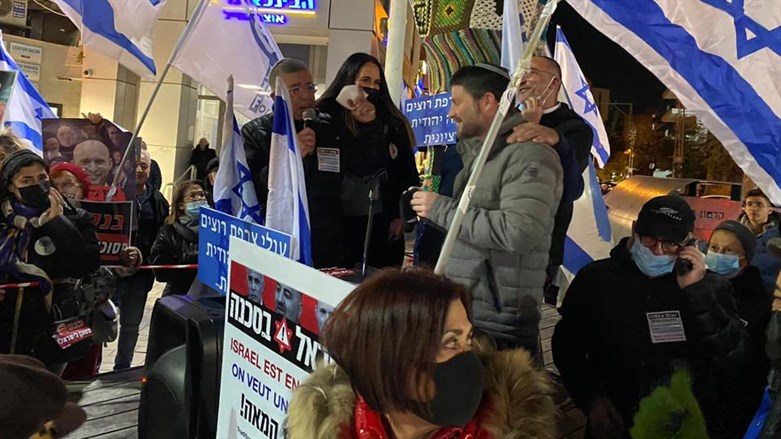 Dozens of MKs participated Tuesday night in widespread protests by activists from the national camp across the country, from the Golan Heights in the north to Eilat in the south.	The demonstrations were held at 100 intersections and bridges across the country, and at the same time a prayer rally was held at the Western Wall. Many also participated in the protests over ZOOM, including Samaria Regional Council chairman Yossi Dagan, who was diagnosed with the coronavirus.	Organizers reported more than 20,000 people took part in the demonstrations, including religious, traditional, secular and haredi people who joined forces.	The organizers of the demonstration said, "We thank the people of Israel who united tonight from Dan to Eilat for an important cause. The loss of values ​​and the path of this government is a real danger to the existence and identity of the state, so we must take to the streets. People from all walks of life have joined together at all intersections and bridges throughout the country as one against the conduct of the Israeli government."	"We thank the general public who voted with their feet to identify with this struggle. The government forgets that we are a Jewish and democratic state, that our ancestors fought to establish it, and we all said clearly that this government has no legitimacy. The protest will continue to grow and gain momentum until this evil government falls," the protest organizers added.	Safed Chief Rabbi Shmuel Eliyahu participated in the demonstration and said, "I am very happy that there are many people who love the people of Israel, the Land of Israel and the state, demonstrate at intersections and pray at the Western Wall so that we will have a Jewish state."	"This is an important thing. It hurts us in our blood and our souls. Congratulations to those who went out this evening to demonstrate for a Jewish state, so that there will be proper Shabbat, conversion, kashrut and settlements, and so that they do not sell the state to our enemies. It is important that you are partners in this demonstration, it has an effect and influence to change reality," Rabbi Eliyahu added.credit: דוברות        https://www.israelnationalnews.com/news/320713 To be removed from this News list, Please click here and put "Unsubscribe" in the subject line.01/18/2022 NEWS 𝘑𝘦𝘳𝘶𝘴𝘢𝘭𝘦𝘮: 𝘰𝘶𝘳 𝘧𝘢𝘷𝘰𝘳𝘪𝘵𝘦 𝘱𝘭𝘢𝘤𝘦 𝘵𝘰 𝘷𝘪𝘴𝘪𝘵 : 𝙃𝙚𝙗𝙧𝙚𝙬 𝙈𝙪𝙨𝙞𝙘 𝙈𝙪𝙨𝙚𝙪𝙢https://www.youtube.com/watch?v=sFE5RFSY04M Read the Prophets & PRAY WITHOUT CEASING!That is the only hope for this nation!Exodus 4:7And He said: 'Put thy hand back into thy bosom. - And he put his hand back into his bosom; and when he took it out of his bosom, behold, it was turned again as his other flesh. - 8And it shall come to pass, if they will not believe thee, neither hearken to the voice of the first sign, that they will believe the voice of the latter sign. 9And it shall come to pass, if they will not believe even these two signs, neither hearken unto thy voice, that thou shalt take of the water of the river, and pour it upon the dry land; and the water which thou takest out of the river shall become blood upon the dry land.'IDF: Palestinian tries to stab troops at West Bank bus stop, is shot deadNo Israelis injured; driver of the car that transported the alleged assailant hands himself in after manhunt; incident comes amid relative lull in attacks by PalestiniansBy Judah Ari Gross Today, 1:56 pm 	A Palestinian man was shot dead as he attempted to stab soldiers at a bus stop in the central West Bank on Monday, the Israel Defense Forces said.	No Israeli injuries were reported.	“The assailant got out of a car, armed with a knife, and tried to stab an IDF soldier,” the military said.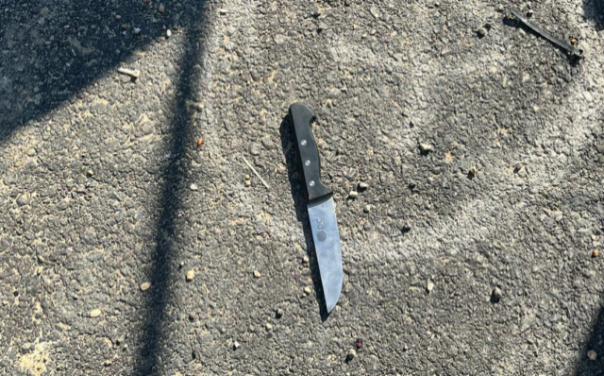 The knife used in an alleged stabbing attempt in the central West Bank's Gush Etzion Junction on January 17, 2022. (Israel Defense Forces)	The soldier opened fire at the man, killing him, according to the IDF. The knife was recovered at the scene.	Troops launched a search to find the car that transported the assailant to the scene, setting up roadblocks in the area. A short while later, the driver of the vehicle turned himself in to Israeli security forces, the Defense Ministry’s Civil Administration said.	Video footage from the scene showed the alleged assailant lying on the ground but moving, after he was shot, next to a bus stop full of soldiers near the Gush Etzion Junction.	The assailant was identified by the Palestinian Authority as Faleh Mousa Shakir Jaradat, from the village of Seir near Hebron. The name of the driver was not immediately released.	The soldiers guarding the bus stop were reservists, who were deployed to the area last week.	The attempted attack came amid a general lull in attacks by Palestinians against Israeli soldiers and civilians in the West Bank, following a rise in violence at the end of last year. https://www.timesofisrael.com/palestinian-reportedly-tries-to-stab-troops-at-west-bank-bus-stop-is-shot/ In first since 2017, police try to evict family in flashpoint Jerusalem neighborhoodFamily member threatens to burn down home rather than leave; city hall aims to seize the Sheikh Jarrah land for a new schoolBy Aaron Boxerman Today, 2:18 pmUpdated at 6:40 pm 	Dozens of police officers sought to remove a Palestinian family from their home in Sheikh Jarrah on Monday in order to confiscate the land for public use, in what would be the first eviction in the flashpoint East Jerusalem neighborhood since 2017.	Tensions ran high at the site starting Monday morning. As soon as police arrived, the Salihiya family barricaded themselves inside their home. Police bulldozed a plant nursery belonging to the family on the plot, while they negotiated with residents over their home.	Family patriarch Mahmoud Salihiya, standing next to a canister of fuel on the roof, threatened to burn himself alive, taking his house with him, rather than let himself be evicted.	“We won’t leave. We’ll either live or die. I’ll burn myself with fuel,” Salihiya said in a video circulating on social media.	Five Palestinians were detained during the day-long standoff, according to local activists on the scene. But as night fell, police forces largely withdrew from the scene with the Salihiya home still intact — although the eviction order still stands and may be enforced at any time over the next two weeks.	Sheikh Jarrah, parts of which were historically known in Hebrew as Shimon Hatzadik or Nahalat Shimon, has become one of Jerusalem’s most tense neighborhoods. Palestinians live alongside a small cluster of right-wing Jewish nationalists who moved in following complex eviction cases.	According to the left-wing Ir Amim nonprofit, some 300 Palestinians are currently under threat of eviction in Sheikh Jarrah, mostly in private cases filed by right-wing groups.#فيديو | المقدسي محمود صالحية يهدد بإحراق نفسه وتفجير المنزل رفضًا لقرار الاحتلال بإخلاء منزله في الشيخ جراح بـ #القدس المحتلة pic.twitter.com/BsJ58qinIU— المقدسي للإعلام (@AlmakdesyMedia) January 17, 2022	In the case of the Salihiya family, however, the home and plant nursery are being expropriated by the Jerusalem municipality under eminent domain rather than being claimed by individual Jewish residents. The city says it plans to build a special needs school and several kindergartens on the site. 	The Salihiya family arrived in East Jerusalem as refugees from Ein Karem after the 1948 War of Israeli Independence. Mahmoud lives on the plot with his wife, who was born an Israeli Jew, and nine other family members.
	“They’re doing this for the ‘public good’? What public good? They’re so concerned about [Palestinian] Jerusalemites?” Mahmoud asked reporters as the evening chill set in over the neighborhood.
	Jerusalem has around 350,000 Palestinian residents, who constitute around 38 percent of the city’s population. But the municipality provides far fewer public services in Jerusalem’s Palestinian areas, especially in neighborhoods beyond the security fence.
	In 2017, the Jerusalem city hall announced that it would expropriate the property to build a school, sparking a legal battle with the Salihiya family. Last year, a Jerusalem court ruled in favor of the city, although the family has continued to contest the eviction.
	“Since the ruling, the family has been given countless opportunities to hand over the land by consent, but they have refused to do so, even after repeated extensions, meetings and attempts at dialogue,” the Jerusalem Municipality said in a statement.
	A large open plot of around four dunams had until recently been present for public use just around the corner. But it was allocated for an ultra-Orthodox religious school, even though the neighborhood is mostly Palestinian.
	“1500 meters from their house, there was an open plot in Sheikh Jarrah that the city said it didn’t need, and so they relinquished it to build an Ultra-Orthodox yeshiva in the middle of Sheikh Jarrah,” said Aviv Tatarsky, a researcher at Ir Amim.
	European diplomats — many of whose countries have missions in the neighborhood — arrived in the neighborhood in mid-morning to back the Salihiya family.
	“Imperative to deescalate the situation and seek a peaceful resolution. Evictions/demolitions are illegal under international law and significantly undermine the prospects for peace as well as fuel tensions on the ground,” the European Union’s mission to the Palestinians said in a statement.
	As reports of the standoff trickled into Israeli media, Public Security Minister Omer Barlev took to Twitter to criticize the Palestinians and their left-wing Israeli supporters.
	“You can’t have your cake and eat it too — to demand that the municipality act for the welfare of Arab residents and oppose the construction of institutions for their welfare,” Barlev wrote.
	Tatarsky scoffed at Barlev’s argument, charging that the municipality could build much-needed schools in East Jerusalem without evicting the Salihiya family.
	“The municipality should simply find another place to build the school, rather than expelling a family and expropriating their home. When you build a road, for example, you may have fewer options, but a school? There are many open plots in Sheikh Jarrah,” said Tatarsky. https://www.timesofisrael.com/in-first-since-2017-police-try-to-evict-family-in-flashpoint-jerusalem-neighborhood/ [ The properties are not legally owned by the “PA” group and have been ‘squatting’ there for years.Coalition loses vote on IDF draft reform billMeretz MK rebels * Benjamin Netanyahu casts deciding voteBy GIL HOFFMAN, TZVI JOFFRE Published: JANUARY 17, 2022 19:51 Updated: JANUARY 17, 2022 20:23 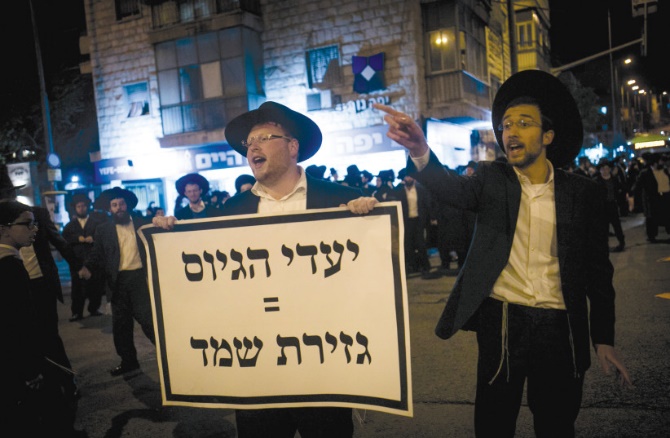 HAREDIM PROTEST at the city’s Bar Ilan intersection, following the arrest of a haredi draft-dodger. The Peleg faction frequently spearheads such protests; Illustrative. (photo credit: YONATAN SINDEL/FLASH90)	In an embarrassment for Prime Minister Naftali Bennett's coalition, the IDF draft bill for haredim (ultra-Orthodox) fell in a 54 to 54 vote on its first reading on Monday night.	Opposition leader Benjamin Netanyahu came to vote against the bill despite canceling three speeches at the Knesset on Monday. 	Ra'am (United Arab List) leader Mansour Abbas voted for the bill, but his faction colleague Mazen Ghenaim did not attend the vote. Meretz MK Ghaida Rinawie Zoabi surprised the coalition by voting against it to protest the coalition passing the controversial Citizenship bill in the Ministerial Committee on Legislation on Sunday.  	The Supreme Court had ruled that the draft bill must be passed by the end of the month. Because the bill fell, it cannot be raised again for six months.
	Joint List MK Ahmad Tibi blasted Abbas, saying that he "never thought he would see Arabs vote to encourage more soldiers to join the occupation army." He warned that passing the bill would lead to drafting Arabs.
	Earlier Alternate Prime Minister Yair Lapid boasted that passing the bill was proof that his Yesh Atid party kept its promises. 
	"It's not the ideal bill but it will lead to more haredim serving in the IDF and national service and working to support their families," Lapid told his faction in the Knesset. "The bill is not anti-haredi. We are writing history together."
	The proposed law includes plans to recruit Haredim (ultra-Orthodox) into the military and lower the age of exemption to 21 for those who prefer to remain in yeshiva. The lowering of the age will be in effect for two years.
	After 24 months, the exemption age will rise to 22, and a year later, it will increase to 23.
	Even after the age rises, Haredim will be able to complete their service at the age of 21 on condition they join the workforce through a track that provides professional training.
	The bill sets out annual targets for the number of ultra-Orthodox men to be enlisted per year beginning in 2021, with very slowly increasing rates of enlistment for the annual cohort of ultra-Orthodox men turning 18.
	Should enlistment targets not be met, the bill provides for a reduction in the state budget for yeshivas, money that is distributed to recognized yeshivas for the purposes of paying students a monthly stipend.
	"The purpose of the proposal is to act, as far as possible, to promote equality in service, by increasing the number of Haredi servicemen in the IDF and by expanding the ranks of those serving in the national-civil service," said Defense Minister Benny Gantz while presenting the bill. "This, while recognizing the value of Torah study, and under the understanding that not all yeshiva students will serve tomorrow morning or at all."
	Gantz stressed that the IDF is working to expand service options tailored to the Haredi public which will ensure that Haredim can preserve their identity. The military is also working to establish options that could help Haredim enter the workforce.
	The defense minister added that the government will form a team to advance a new service framework which will adapt the IDF to "the next 70 years" with the view that there is a need to expand the ranks and promote the value of equality.
	Gantz added that while an absolute majority must serve, not everyone can or needs to serve in the IDF, explaining that many national service options will also be established in other civilian and security entities. "This is one of the most complex, important and significant reforms for Israel's security and Israeli society," said Gantz.
The defense minister added that the Draft Law is the first step in formulating an overall national service framework.
	Gantz stressed that there are also mechanisms in the law to ensure compliance with its goals, adding, in an address to the Haredi MKs in the Knesset plenum, that "I am sure we will not need to use these mechanisms."
	The defense minister added that reform is needed not just for the Haredi sector, but all of Israeli society in terms of drafting to the IDF. "The current situation, in which half of 18-year-olds in Israel do not enlist, undermines basic Israeli resilience. Therefore, we will do anything to reach agreements and determine [national service] routes that will allow everyone to serve."
	"If we can recruit Haredim for a period of service in charitable institutions - it will be a great mitzvah. If we include Arabs in strengthening informal education systems, we will also contribute to Arab society and its well-being," said Gantz. "This is true for other sectors, for different groups and sometimes also for specific people. The message is one - we need everyone and everyone has a place."
	United Torah Judaism (UTJ) MK Uri Maklev stated that the law "undermines the foundation of our existence," telling Ra'am that it "has no moral right to support this law."
	"I believe wholeheartedly that the duty to study the Torah and its existence is what gives the people of Israel the right to exist, it is our soul of life, it is the main and exclusive pillar of support, it is the cornerstone and foundation for our moral and practical existence," added Maklev. "The army is not a value, but a security need, the Torah is a value and when there is Torah study the need for an army is small." [Were it not for the IDF the torah scholars would not have a nation in which to study. They would still be scattered across the globe or worse yet in the ground. – rdb]
	UTJ MK Meir Porush also spoke out against the law, saying that with "a government of Jews that enacts such a law, it is preferable that such a state not even exist."
"What annoys us is the the people of Ra'am are receiving budgets, while we are not and they are telling us to go to the army. Does that sound rational?" added Porush.
	Shas leader Arye Deri called the Draft Law a "political law, whose entire purpose is to harm Torah learners and discriminate against Torah learners."
"	I turn to the members of Ra'am, you have no moral right to decide concerning Jews and Haredim who will serve in the army and who will not! It's a red line!" added Deri. "If you raise a hand in favor of the draft law, we will not give up any possible action in the High Court of Justice to recruit Arabs to the army." https://www.jpost.com/israel-news/article-692787 [Sorry UTJ and Shas but these folks were elected to the government of Israel and have every right to express their opinion and vote of every issue that effects the country. It is this type of attitude and speech that leads the many groups to talk about Israeli apartheid. – rdb]Committee advances plans for new Jerusalem homes beyond Green LineProposed neighborhood of Lower Aqueduct would include 1,465 units, with around half of the area in East JerusalemBy Aaron Boxerman Today, 9:09 pm 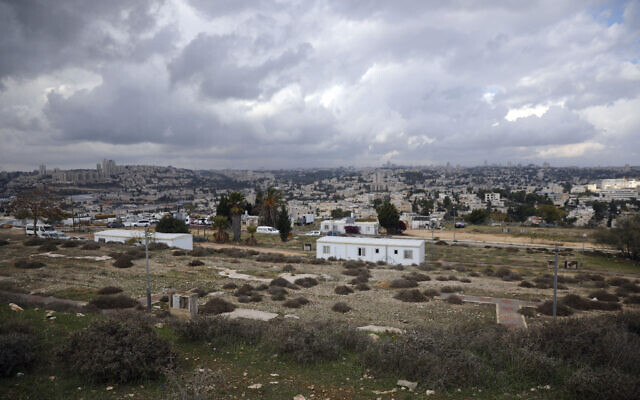 A general view of the Givat Hamatos settlement in east Jerusalem, on November 15, 2020. (AP Photo/ Mahmoud Illean)	The Jerusalem District Planning and Building Committee advanced a 1,465-unit plan for a new neighborhood in the capital, half of which would be in the contested area over the 1967 ceasefire line.	The new neighborhood — known as the Lower Aqueduct — has been planned for the land between the Jewish neighborhoods of Givat Hamatos and Har Homa, both of which are located beyond the Green Line. About half of the planned construction would be in the Mateh Yehudah Regional Council inside Israel; the rest would be in municipal East Jerusalem.	Following the committee’s approval, the Lower Aqueduct plan advanced to the “deposit” stage, meaning that it only needs one more approval before ground can be broken on the construction.	Israel captured East Jerusalem from Jordan in 1967. In 1980, the Israeli government passed a law annexing the area, an act not recognized by most of the international community.	Left-wing Israeli groups and Palestinians oppose Israeli construction in East Jerusalem, which they hope will one day become the capital of a Palestinian state. Right-wing Israelis, who largely oppose full Palestinian statehood, support an undivided Jerusalem as the capital of Israel.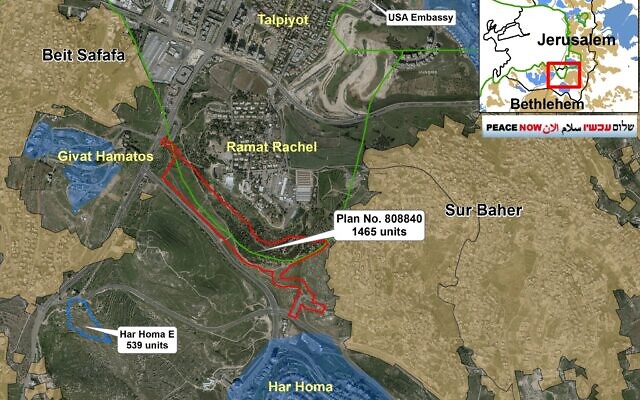 	According to Peace Now, the planned units would “prevent territorial contiguity between East Jerusalem Palestinian neighborhoods and Bethlehem.”	“This is another way in which Israel is erasing the Green Line in Jerusalem, ending Palestinian contiguity, and expropriating the lands of Palestinians. When Palestinians tried to plan construction there, it was rejected — and now the territory will be confiscated,” said Aviv Tatarsky, a researcher at the left-wing Ir Amim nonprofit.Map showing the proposed Lower Aqueduct Jerusalem neighborhood, half of which would lie in East Jerusalem, making it controversial. (Peace Now)	The Jerusalem municipality did not immediately respond to a request for comment.	Israeli construction over the Green Line in East Jerusalem is controversial, even among Israel’s allies in Washington. After a plan to build a new neighborhood for ultra-Orthodox Jews near the Atarot Industrial Zone was announced in December, American lawmakers and government officials responded vehemently.	The Times of Israel reported at the time that United States Secretary of State Antony Blinken expressed the administration’s firm opposition to the planned 9,000-unit project in an “intense” call with Prime Minister Naftali Bennett. The Jerusalem District Committee subsequently delayed the plan, citing technical inadequacies. https://www.timsofisrael.com/committee-advances-plans-for-new-jerusalem-homes-beyond-green-line/  After rain departs, Israel hit with frosty spellCold and dry weather expected to persist throughout the week with local showers before temperatures rise again over the weekend; Jerusalem bracing for off-chance of snowDanny Rupp, Alexandra Lukash | Published: 01.17.22, 20:29 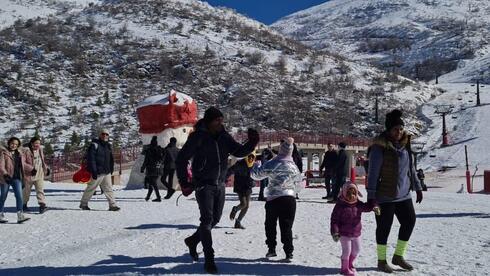 	The heavy rains and consequent floods that swept across Israel in recent days gave way on Monday to strikingly cold temperatures which are expected to drop even lower throughout the night.	In northern Israel, temperatures fell to as low as -5.4℃ (42℉), while in Jerusalem and southern Israel, temperatures sank to as low as 1.1℃ (34℉) and 1.9℃ (35℉), respectively.Visitors enjoy a snowy day on Mount Hermon, January 17, 2022 (Photo: Mount Hermon Ski Resort)	On Tuesday, temperatures will rise slightly during the day, with local showers in northern Israel throughout the night.	The rain is expected to travel to the central and coastal areas of the country Wednesday night and may cause floods.	Israeli travelers wishing to visit Mount Hermon's popular ski resort on Wednesday are in for a disappointment as a snowstorm is expected to hit Israel's highest peak.	"The site was open to visitors on Monday and will remain open on Tuesday. We hope that after the expected storm on Wednesday we will be able to open the site again... We are optimistic and hope to open the site again this week," the ski resort's spokeswoman Mickey Inbar told Ynet.	On Thursday, some parts of the country may experience local showers before rising temperatures over the weekend would bid adieu to Israel's frosty spell. 	Meanwhile, the Jerusalem Municipality is bracing for the off-chance of snow blanketing the capital."We are preparing, but don't get your hopes up. We're taking care of the homeless, including beds, supplies, food and hot drinks. We're also taking those who will it to homeless shelters," said Jerusalem Municipality Director-General Itzik Larry. https://www.ynetnews.com/environment/article/QHVQVE6I9 Indonesia officials said to have visited Israel to talk COVID, despite lack of tiesDelegation reportedly part of US effort to warm relations between the countries; Foreign Ministry won’t confirm visit but says ‘believes in international cooperation’ against virusBy Agencies and TOI staff Today, 2:49 pm 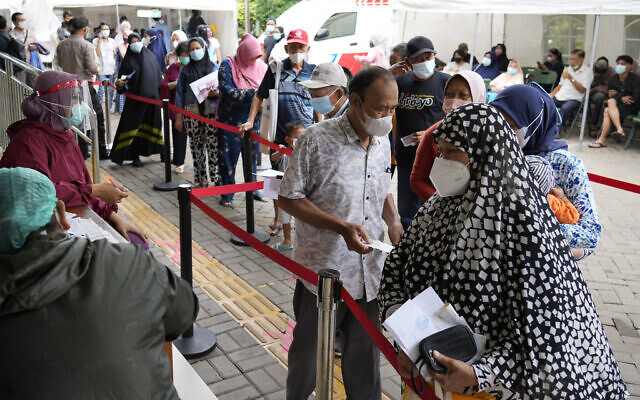 Illustrative: People line up to register for a booster shot of Pfizer COVID-19 vaccine at a community health center in Jakarta, Indonesia, January 17, 2022. (AP Photo/Achmad Ibrahim)	A delegation of Indonesian officials recently made a rare visit to Israel to discuss coronavirus strategies, despite the countries not having diplomatic relations, Army Radio reported Monday.	The Indonesian health officials met with Israeli officials in an effort “to learn how to deal with the coronavirus pandemic,” the report said. [ I am not sure I would use Israel for a resource considering what they have been doing and blindly following grouchy Fauci. – rdb]	The report did not specify when the visit took place, saying it was in “recent weeks.”	The report said the visit was part of efforts by US President Joe Biden’s administration to warm ties between the countries in the hope of expanding the Abraham Accords, which normalized relations between Israel and several Muslim nations.	The Foreign Ministry would not confirm the report, but said that Israel “believes in international cooperation in every regard to the fight against the coronavirus” and is prepared to share information and experience.Indonesia suffered from a devastating wave of infections from the Delta variant last year and is currently seeing soaring cases caused by the Omicron strain.	Israel and Indonesia do not have diplomatic relations, but for years there have been backchannel overtures to establish official ties.	Indonesia, the world’s largest Muslim country, has refused to normalize relations with Israel until an independent Palestinian state is established, and has been a staunch supporter of the Palestinians.	Last month during a visit to the Indonesian capital Jakarta, US Secretary of State Antony Blinken reportedly raised the idea of the country joining the Abraham Accords brokered under the previous US administration of former president Donald Trump, which have seen Israel normalize relations with four Arab countries.	The report, by the Walla and Axios news websites, cited Israeli officials familiar with the discussions, who assessed that no imminent breakthrough was likely.	In November, Israel’s chargé d’affaires in Bahrain spoke with Indonesia’s defense minister in a rare public interaction between officials from the countries, which have never had formal diplomatic ties. The encounter between Itay Tagner and Prabowo Subianto took place on the sidelines of Bahrain’s annual Manama Dialogue conference.	Additionally, National Security Adviser Eyal Hulata met briefly during the same conference with Indonesian Defense Minister Prabowo Subianto, exchanging business cards with him, according to Walla.	US officials told The Times of Israel earlier this year that the Trump administration had Indonesia and Mauritania lined up to be the next Muslim countries to normalize relations with Israel, but ran out of time. A deal with Jakarta could have been inked if Trump had another month or two in office, US officials said at the time.	With a population of over 270 million, Indonesia is the world’s largest Muslim country. That gave it “extra symbolic importance” for the Trump administration, which maintained that the Israeli-Palestinian conflict need not be a hindrance to peace between the Jewish state and the Muslim and Arab worlds, a US official explained.	Indonesia’s president tried to tamp down speculation at the time, telling Palestinian Authority President Mahmoud Abbas that his country would not normalize ties with Israel until a Palestinian state had been established. https://www.timesofisrael.com/indonesia-officials-said-to-have-visited-israel-to-talk-covid-despite-lack-of-ties/ Israeli trial, world’s first, finds 4th dose ‘not good enough’ against OmicronExpert at Sheba Medical Center says jab raises COVID antibody levels, but there are ‘still a lot of infections’ among those who received itBy TOI staff Today, 7:40 pm Nearly a month after Sheba Medical Center launched a landmark study to test the efficacy of a fourth COVID shot, the hospital said Monday that this fourth booster was only partially effective in protecting against the Omicron strain. [This is being pushed on the local news as a potential solution for the Omicron and from the first sentence it is not implied. – rdb]	“The vaccine, which was very effective against the previous strains, is less effective against the Omicron strain,” Prof. Gili Regev-Yochay, a lead researcher in the experiment said. [It wasn’t even effective against the other strains. – rdb]	“We see an increase in antibodies, higher than after the third dose,” Regev-Yochay said. “However, we see many infected with Omicron who received the fourth dose. Granted, a bit less than in the control group, but still a lot of infections,” she added.	“The bottom line is that the vaccine is excellent against the Alpha and Delta [variants], for Omicron it’s not good enough,” she said.	Regev-Yochay added that it is still probably a good idea to give a fourth shot to those at higher risk, but intimated that perhaps the current campaign, which also offers the jab to the over-60s, should be amended to only include even older groups. She did not elaborate.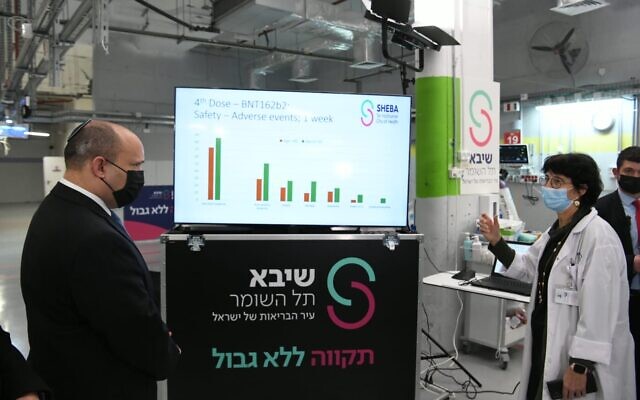 	The hospital did not release more specific data. Regev-Yochay said the results of the research are only preliminary, but indicated that she was providing the initial information since there was high public interest in the matter.Prime Minister Naftali Bennett speaks with Prof. Gili Regev-Yochay during a visit to Sheba Medical Center in Ramat Gan, January 4, 2022. (Amos Ben Gershom/GPO)	Prime Minister Naftali Bennett has pushed ahead with expanding Israel’s fourth dose program, despite the lack of data.	As of Sunday night, over 500,000 Israelis have been inoculated with a fourth dose. The Health Ministry began offering fourth vaccine shots to Israelis 60 and older, the immunocompromised, and medical workers last month.	Sheba’s trial program, which began in December with 150 medical staff being given the shot, is many times smaller than normal drug trials, which usually involve thousands of volunteers who results are tracked for months. But it is also the only known study of the effects of a fourth dose.Israel is pinning hopes that the extra booster may help keep the Omicron variant from overwhelming hospitals and shutting down normal life.The study, the first of its kind in the world, is being carried out in conjunction with the Health Ministry, and has been approved by the government’s senior panel on human medical trials.The World Health Organization has urged countries to delay booster programs until the whole world has access to initial vaccine doses.Around two-thirds of Israel’s population of nearly 9.5 million have received at least one dose of the vaccine, and nearly 4.4 million Israelis have received three doses, according to the latest Health Ministry figures. https://www.timesofisrael.com/israeli-trial-worlds-first-finds-4th-dose-not-good-enough-against-omicron/ Bennett okays cutting quarantine for asymptomatic COVID cases to 5 daysDespite criticism from various health experts, PM and health officials agree to further shorten quarantine period as tsunami of coronavirus infections disrupts daily life in IsraelItamar Eichner | Published: 01.17.22, 17:27 	Israel will shorten quarantine for asymptomatic coronavirus patients to five days, Prime Minister Naftali Bennett said on Monday at a meeting with health officials in his office in Jerusalem.	The vaccinated will need to undergo two antigen tests on the fourth and fifth day and may step out from quarantine if both show a negative result.	The unvaccinated will have to get tested on the fifth day of quarantine at a recognized testing facility, and cannot rely on a home test.	The move comes as a tsunami of coronavirus infections sweeps across Israel and the multitude of quarantines disrupts daily life in the country and its economy. 	The Education Ministry said on Sunday that some 200,000 schoolchildren and personnel were in quarantine, having either contracted the virus or come into close contact with a confirmed virus carrier.	Meanwhile, a host of senior health experts spoke out against the move earlier on Monday.	Prof. Galia Rahav, head of the Infectious Disease Unit at the Sheba Medical Center, said that five days are not long enough to prevent infection, citing studies that showed the virus remains potent and can spread to others even seven days after exposure.	"With the healthcare system already coming under pressure — at least one week of quarantine is needed, and only after a test returns negative, it should be lifted," she said.	"I would not like to be treated by a sick member of the medical staff who can infect me with COVID. I would like to see more data before a decision to cut down quarantine days is made. I understand there is a manpower shortage because of infections but from a health perspective, it would be wise to wait." https://www.ynetnews.com/article/byuyzb7ak [Just incase they haven’t noticed; the JABs are not stopping the infections and the severity of this strain is not much more than a a bad cold. So what is the purpose of continually jabbing and getting more possible reactions and destroying their immune systems. – rdb]UAE: 'Attack will not go unpunished,' 3 killed in Abu Dhabi drone attackAbu Dhabi targeted by drones, three fuel tankers and a storage facility damaged • Saudi-led coalition blocks drone attack in Saudi ArabiaBy TAMAR URIEL-BEERI Published: JANUARY 17, 2022 11:27 Updated: JANUARY 17, 2022 21:01 	Three people were killed and six were injured in a drone attack on the United Arab Emirates that occurred Monday morning and that Yemen's Iran-aligned Houthi movement claimed responsibility for.	Shortly after the attack in the UAE, the Saudi-led coalition claimed that it had managed to down eight drones launched in the direction of Saudi Arabia.	Three fuel tankers exploded in Abu Dhabi's Musaffah industrial area near storage facilities of oil firm ADNOC and a fire broke out at a storage facility at Abu Dhabi International Airport. Flights were temporarily suspended.	Drones were spotted in the area prior to the explosion. "Initial investigations found parts of a small plane that could possibly be a drone at both sites that could have caused the explosion and the fire," the police said in a statement on state news agency WAM.	Of those killed in the drone attack, one was Pakistani and two were Indian. They were killed in the explosion of the tanker trucks.	Meanwhile, those injured are lightly to moderately injured, according to local media, citing Abu Dhabi police.	Bahrain and Saudi Arabia condemned the attack, calling it a "cowardly, terrorist" attack, while Iran's Tasnim News Agency described it as an "important operation, according to Reuters."	Police are currently investigating the two incidents.	The military spokesperson for the Houthi movement said that the group had launched a military attack on the UAE.	"In response to the escalation of the US-Saudi-Emirati aggression, we carried out, with the help of God Almighty, a qualitative and successful military operation," read the Houthi statement. "'Operation Hurricane Yemen' targeted Dubai and Abu Dhabi airports, the Musaffah oil refinery in Abu Dhabi and a number of important and sensitive Emirati sites and facilities. The successful operation was carried out with five ballistic and winged missiles and a large number of drones. Operation Hurricane Yemen has successfully achieved its goals."	Few such attacks in the UAE have been claimed by the Houthis in the past, and they have been – for the most part – denied by Emirati officials.	The attack occurred amid tensions between the Houthis and a military coalition, led by Saudi Arabia and backed by the UAE. The UAE has great influence on the Yemeni forces it armed and trained prior to scaling down its military presence in the region in 2019.The Houthis have repeatedly launched cross-border missile and drone attacks on Saudi Arabia and have in the past threatened to attack the UAE.	The Gulf country is planning to ask the United States to re-designate the Houthi movement as a terrorist organization following the Monday attack, as well as the capture of an Emirati ship off the coast of Yemen several weeks ago, 	Bloomberg cited an unnamed source with knowledge of the matter as saying. The US removed the organization from its list last year amid efforts by President Joe Biden's administration to pressure Saudi Arabia to end the war in Yemen. The source added that the UAE wants to apply additional pressure via the United Nations Security Council.	The country said it "reserves the right to respond to these terrorist attacks and criminal escalation," adding that the attack "will not go unpunished," according to Al Jazeera. https://www.jpost.com/breaking-news/article-692750 Saudi coalition strikes Houthis after drone attack on UAEHouthi targets in Sana'a were hit by Saudi-led coalition after a drone attack targeted Abu Dhabi.By TZVI JOFFRE Published: JANUARY 17, 2022 21:21 Updated: JANUARY 18, 2022 01:49 	The Saudi-led coalition fighting the Iran-backed Houthis in Yemen targeted a number of sites belonging to the movement in Sana'a on Monday evening, after three people were killed and six others were injured in a drone attack by the Houthis on Abu Dhabi.
	The coalition stated that it targeted "terrorist leaders" north of Sanaa on Monday evening, adding that "the operational situation requires continued strikes in response to the threat," according to the official Saudi Press Agency (SPA).
	The coalition announced that a "comprehensive deterrence operation" would be carried out to neutralize the Houthi threat, in response to the attack on the UAE and Saudi Arabia. It added that F-15 and F-16 fighter jets were preparing for joint operations, with terrorist leaders among the operation's priorities.
	The coalition added that F-15's struck two ballistic missile launchers used in the Houthi attack on Monday. "Hostile attacks on civilians in the Kingdom [of Saudi Arabia] and the UAE will be held accountable," said the coalition.
	A total of 12 people were killed, including women and children, in the airstrike against Sana'a, according to reports by Al Masirah, a TV channel affiliated with the Houthis.
	Turki Al-Maliki, the spokesman for the Saudi coalition, stated that the attacks on the UAE and Saudi Arabia were "war crimes" and that the Houthis must be held accountable.
	The spokesman added that "this escalation and hostile behavior of the Iranian-backed terrorist Houthi militia confirms the threat of this terrorist militia and its undermining of regional and international security." He stressed that the coalition would take the "necessary operational measures to deter these hostile behaviors."MORE -  https://www.jpost.com/middle-east/article-692806 High-fat diet may restore cognitive function lost in brain injury – Israeli studyMore than half of the lost cognitive ability returns after mice are given ketogenic diet for two months, Tel Aviv University scientists report in peer-reviewed research By Nathan Jeffay Today, 3:45 pm 	A high-fat, low-carb nutrition regime known as the ketogenic diet significantly reduces the cognitive effects of brain injury in mice, and may do the same for humans, according to Israeli scientists.	The ketogenic diet is already used to help some epileptic children. Researchers at Tel Aviv University started probing possible benefits after brain injury, reporting their findings in the peer-reviewed journal Scientific Reports.	They found that more than 50 percent of the cognitive function lost by brain-injured mice was restored after the mice were on the ketogenic diet for two months, while in a control group of brain-injured mice on a regular diet, cognitive function didn’t improve.	“The important thing here is that we have identified a diet that can seemingly help restore cognitive ability after brain injury, and having completed the study on mice, are moving forward to explore the same approach to help brain-injured humans,” research director Prof. Chaim Pick of the Sagol School of Neuroscience told The Times of Israel.	The ketogenic diet involves severely restricting the intake of foods that contain carbohydrates, such as bread, sugar, grains, legumes, pastries and even fruits, and increasing the intake of high-fat products such as meat, fish, eggs, avocado, and butter.	The diet causes increased production of ketone bodies, which are molecules produced from fatty acids when the body lacks carbohydrates. Pick said it is thought to help the brain-injured mice by boosting the energy supplied to their brains.	He said that the study assessed the impact of the diet using several parameters.	“In our study, the benefits of the diet weren’t evident only from cognitive ability but also from biochemical markers among mice that ate the ketogenic diet,” he noted.	Pick’s PhD student Har-Even Kerzhne, who conducted much of the research, said: “This research raises great possibilities, though it is important to note that so far it’s limited to mice. Due to the significant nutritional restrictions it involves, anyone considering adopting the diet for any reason should consult with a professional such as a doctor or a registered dietitian.” https://www.timesofisrael.com/high-fat-diet-may-restore-cognitive-function-lost-in-brain-injury-israeli-study/ [HUMMMM? So why not try that with Alzheimer’s patients.That also brings up the question or argument about Statins for hyper cholesterol which is now being pushed everywhere. The purpose of Statins is to drop the fat which some think may contribute to Alzheimer’s. – rdb]Thousands of pastors blast law that calls Bible a 'myth'New requirement part of 'dark wave of hostility' against ChristiansBy Bob Unruh Published January 17, 2022 at 11:34am 	Thousands of Christian pastors across North America on Sunday warned their congregations about a new movement that includes a law that blatantly describes biblical morality as a "myth."	The fight is over Bill C-4, adopted by Canadian lawmakers with little discussion recently. It establishes a legal ban on "conversation therapy."	That has been made a derogatory term but LGBT activists, but it actually encompasses a wide range of counseling options that people used to have to deal with unwanted same-sex feelings.	Therapists sometimes are able to uncover childhood or other trauma that has triggered a path into alternative sexual lifestyle choices.	The law, which took effect only days ago, prompted an initiative by Liberty Coalition Canada that was promoted by prominent Los Angeles Christian leader John MacArthur – and more than 4,000 Christian pastors publicly protested the law, according to Fox News.	The fast-tracked Canadian law openly defies biblical history and teaching, denouncing those teachings as a "myth," and imposing a potential five-year jail sentence for failing to align counseling events with the politically correct LGBT agenda.	"MacArthur told Fox News that he believes widespread sexual immorality is evidence of divine judgment on a culture and predicted increased efforts to silence those who speak out against it," the report explained.	"Ultimately, the dissenters, the ones who will not cave in, are going to be those who are faithful to the Bible," he said. 	"And that's what's already leading to laws made against doing what we are commanded to do in Scripture, which is to confront that sin. And that's just going to escalate."	He added, "The fact that they identified it as a criminal conduct that could give you as much as five years in prison takes it to a completely different level, because Canadian pastors have been put in jail for just having church services."	Similar legislation already has been adopted in several leftist U.S. states, such as California and New York.Fox explained MacArthur was involved because of an email he got from Pastor James Coates, who was forced by Canadian authorities to spend a month in a maximum-security prison for refusing to shut down his church services last year.	Coates told Fox News C-4 is "anything but loving" because it appears to "shut the LGBT community off from the saving and transforming message of the gospel of Jesus Christ."	"I believe our government is capitalizing on a politically expedient segment of its constituency in an effort to further dismantle Western civilization as we know it. To do this, it must outlaw its very foundation, which is rooted in a Judeo-Christian worldview. Bill C-4 is another brick laid in this effort and is evidence that our government is under the judgment of God," he warned in an interview with Fox.	He said the government simply is setting itself up to impose "persecution" on Christians.A pastor in Calgary, Tim Stephens, told Fox, "We’ve seen that the new prevailing worldview is totalitarian, seeking to define marriage, sexuality, and control health choices. It is absolutely intolerant to opposing beliefs. All socialistic and communistic movements hate the authority and law of God that Christianity promotes."	He was jailed twice last year for keeping his services open, events that prompted Sen. Josh Hawley, R-Mo., to ask the U.S. Commission on International Religious Freedom to put Canada on its religious freedom watch list."	"Pastor Artur Pawlowski, a Polish-Canadian pastor from Calgary who has faced repeated dramatic arrest after refusing to limit church attendance, described Bill C-4 as 'straight from Soviet Russia,'" Fox reported.	The law is just part of a "dark wave of hostility" that the Christian church is facing, according to Pastor Andrew Brunson, whose jailing in 2016 in Turkey prompted an international scandal over attacks on Christians.	He said the Bible's foundational statements, from salvation through Jesus only to its standards for marriage, justice and sexual morality, are now the targets of hostility from the world.	WND reported when MacArthur, of Grace Community Church, called on other American pastors to join in the protest against C-4.	MacArthur posted online a statement that Christian leaders are encouraged to sign.	He pointed out the Canadian laws direct defiance of biblical teachings, in its statement that "heterosexuality, cisgender gender identity and gender expression that conforms to the sex assigned to a person at birth are to be preferred over other sexual orientations, gender identities and gender expressions" is a "myth."	Pastor Andrew DeBartolo of Encounter Church in Kingston, Ontario, explained the law makes it now illegal to preach from the Bible on those topics of marriage and more.	WND also recently reported on a statement from Albert Mohler.	Mohler, the president of the Southern Baptist Theological Seminary, the flagship school of the Southern Baptist Convention, said, "Right now in this turning point between 2021 and 2022, we see the shape of the challenge coming to the Christian church even more clearly, or even more ominously. We are about to find out where the biblical Christians are on both sides of the Atlantic, and as you and I know, on both sides of the American/Canadian border."	He said the LGBT movement, if it is successful in its campaign to persuade governments to restrict what is said about the same-sex agenda, eventually will target even the gospel of Jesus Christ as told in the Bible.	"Let's just state the obvious. If the government can tell you it is illegal to teach biblical truth on the issue of human sexuality, the array of LGBT issues, understand two things. Number one, it won't stop with LGBT and understand, eventually it means the criminalization of whatever Christian speech is no longer politically attractive. And that eventually will mean everything that is revealed in scripture, most essentially, the gospel of Jesus Christ." https://www.wnd.com/2022/01/thousands-pastors-blast-law-calling-bible-myth/ This is a revolting assault on the freedom of speech and thought. If this stands and spreads there is no hope for the future of ethical humanity. – rdb]500,000 vaxxed people lose access to health pass, booster mandatory'No longer considered fully vaccinated'By WND News Services Published January 17, 2022 at 5:24pm By Laurel DugganDaily Caller News Foundation	France now requires vaccination for anyone 16 or older to fully participate in public life and decreased the time between booster shots from seven to three months.	Those who were vaccinated more than three months ago who are not yet boosted are no longer considered fully vaccinated and will be barred from entering restaurants and other public spaces as of Saturday, according to the BBC. The change will affect approximately 560,000 French people, according to the DW.	France is also replacing its health pass with a vaccine pass and eliminating the option of gaining entry to public life by having a negative COVID-19 test, according to France 24. French President Emmanuel Macron said he wanted the plan to “piss off the unvaccinated.”	Minors 12-15 will still have access to public life with the old health pass, which allows use of a negative COVID-19 test in lieu of vaccination, France 24 reported. 	The country is tightening COVID-related restrictions in light of climbing case numbers and the Omicron variant. New rules implemented Jan. 3 included mandatory remote work where possible, limited event sizes, the closure of nightclubs until further notice and a ban on eating and drinking on long distance transport.	Fines for use of fraudulent COVID-19 passes were increased from $150 USD to over $1,000 for the first offense, according to France 24, and possession of multiple fake passes is punishable by up to five years in prison and $85,000 in fines.	Daily new infections have hit a record high of approximately 300,000 in France, while deaths have risen in the last two months to about one third of the daily death rate experienced during the 2020 peak, according to Reuters. https://www.wnd.com/2022/01/500000-vaxxed-people-lose-access-health-pass-booster-mandatory/ Triple-vaxxed top US general gets Covid-19 The Joint Chiefs chairman is double-vaccinated and boosted, the Pentagon said 17 Jan, 2022 17:22	General Mark Milley, chairman of the Joint Chiefs of Staff, has tested positive for Covid-19 and is working remotely, the Pentagon has announced. One other member of the Joint Chiefs is positive, but the military did not say who. [So much for the effectiveness of the JABBS and the military mandates. This demonstrates well that their excuse of keeping military readiness up to levels with the JAB will not work at all since he is JABBED. – rdb]	Milley tested positive on Sunday and is “experiencing very minor symptoms and can perform all of his duties from the remote location,” Joint Staff spokesman Colonel Dave Butler said in a statement on Monday.	The general “received the Covid-19 vaccines including the booster,” Butler added. All other Joint Chiefs tested negative except for one, but he would not say who it was.	Milley’s last public event was last week’s funeral of retired general, Raymond Odierno, at Arlington National Cemetery, where he was in contact with President Joe Biden. 	“He tested negative several days prior to and every day following contact with the president until yesterday,” Butler said.	Defense Secretary Lloyd Austin had tested positive for Covid-19 on January 2 and also worked from home for several days, returning to the Pentagon last week.	Austin insisted at the time that being fully vaccinated and boosted “rendered the infection much more mild than it would otherwise have been,” and that he would not back away from the vaccine mandate for the US military. “The vaccines work and will remain a military medical requirement for our workforce,”No jab, no problem: Iconic U.S. company with 56,000 workers drops vaccine mandateBy Jack Davis, The Western Journal Published January 17, 2022 at 1:36pm 	The Great Wall of vaccine mandates that President Joe Biden hoped to build between unvaccinated Americans and their jobs has begun to crumble.	General Electric, which had been putting in place a vaccine mandate policy to conform to the Biden administration’s rule requiring one, has announced that it is dropping the plan, according to Just the News, which said the plan would have impacted 56,000 workers.	Last week, the Supreme Court threw out the emergency rule that the Biden administration had tried to enact through the Occupational Safety and Health Administration that would have required every employer with 100 or more employees to ensure employees were vaccinated against the coronavirus and tested regularly.	Multiple employers have reversed policies they put in place in anticipation the rule would take effect, according to NBC.	David Barron, a Houston-based employment attorney, said health care employers who can do so in light of a court ruling that upheld the vaccine mandate for some health care workers need to undo their mandates to retain workers or bring back those who had left when mandates were imposed.	“Most employers do not have the luxury of losing 5 percent or 10 percent or whatever percent of their workforce doesn’t want to get vaccinated,” Barron said.  “In this environment, it’s very tough, especially in jobs like health care or other industries where it’s a very tight labor market.”	Amtrak has also announced the reversal of its mandate, noting that without losing the employees it was planning to lose, service reductions that had been announced for February will no longer take place.	Barron said large employers will face a difficult time when they operate in places with different rules.	“What we might end up with is a patchwork -- red state, blue state -- where some states, some cities have mandates, and then others don’t -- which is going to be a nightmare for large, multistate companies,” he explained.	Still, many have claimed the ruling was a major victory for American workers and employers, according to CBS.	Chris Spear, the president of the American Trucking Associations, said the OSHA rule "would interfere with individuals' private health care decisions."	Karen Harned, of the National Federation of Independent Business, said at a time when small businesses are struggling, "the last thing they need is a mandate that would cause more business challenges."	Republican Sen. Mike Lee of Utah called the mandate's demise a “big win” for Americans, according to the Deseret News.	“The Supreme Court looked at this and said, ‘Look, Congress hasn’t authorized this,’” he said.	“They tried to make law through an executive branch agency. Federal bureaucrats don’t have the power to make law. 	They did here. The Supreme Court shut that down."  https://www.wnd.com/2022/01/no-jab-no-problem-iconic-american-company-56000-workers-drops-vax-mandate-scotus-ruling/ Major U.S. newspaper insists on deploying National Guard to keep unvaxxed at homeTo make sure they 'not be allowed, well, anywhere'By Bob Unruh Published January 17, 2022 at 12:35pm 	The editorial board of the Salt Lake Tribune is calling for the government to use the National Guard to make sure people who have not taken the experimental COVID-19 shots be kept at home.	The editorial explained the newspaper board's frustration that the government has not done more to force compliance with various shot recommendations.
	"We might have headed off omicron with a herd immunity-level of vaccinations, but that would have required a vaccination mandate, which our leaders refused," the board complained. "Instead, we get, 'No one could have seen this coming.' That is patently untrue. They were told what to do, and they refused."
	The board continued, "Were Utah a truly civilized place, the governor’s next move would be to find a way to mandate the kind of mass vaccination campaign we should have launched a year ago, going as far as to deploy the National Guard to ensure that people without proof of vaccination would not be allowed, well, anywhere."
	The commentary warned that Utah is "waving the white flag of surrender in the battle against the COVID-19 pandemic."
	"Gov. Spencer Cox and the new state epidemiologist, Dr. Leisha Nolen, let it officially be known Friday morning that there are so few tests available in the state, and so many people who reasonably fear that they have contracted the coronavirus, that anyone who is feeling the kind of symptoms associated with the disease should just assume they are infected and stay home," the commentary said.
	"The elderly and those with underlying conditions are still encouraged to test. But the hope that the state’s schools could remain open with a test-to-stay policy (show a negative test and go to class, show positive or refuse and go home) can only be dashed when there are no tests to be had."MORE -  https://www.wnd.com/2022/01/major-u-s-newspaper-insists-deploying-national-guard-keep-unvaxxed-home/ State forced to stop discriminating against whites in COVID treatment'These racist policies decide questions of life and death based on skin color'By Art Moore Published January 17, 2022 at 7:08pm 	A lawsuit has forced Minnesota to align with Dr. Martin Luther King Jr.'s vision of a colorblind society and drop its discrimination against whites in the distribution of monoclonal antibody treatments for COVID-19.	The Star Tribune of Minneapolis reported Minnesota's health department used a scoring system for prioritizing treatment that awarded two points to "BIPOC" people, meaning black, indigenous or people of color.	The removal of the racial formula came as the result of a lawsuit by the nonprofit America First Legal against Minnesota, Utah and New York.The legal group's general counsel, Gene Hamilton, said similar race-based health-care treatment that is being implemented across the country is "antithetical to everything we stand for as Americans."	"And while the allocation of medical treatment based on skin color is not something any American would expect to see in 2022, the American people should understand that this is just another example of the application of 'equity' by the woke and radical left," he said.	Hamilton told Minnesota Health Commissioner Jan Malcolm the policy violates Obamacare -- the Affordable Care Act -- among other federal laws.	"Rather than directing medical providers to assess underlying medical conditions that could heighten a patient’s risk of progression to severe COVID-19 — regardless of their race or ethnicity — your department lumps all non-White people into one monolithic block and makes blanket assertions about their underlying medical vulnerabilities," Hamilton wrote.	The attorney said the policy "does not promote fairness across your population, it does not respect individuals, and it does not protect against inequity."	"Instead, it subjects an entire class of citizens to unequal treatment based on the color of their skin."	Minnesota officials argued the U.S. Food and Drug Administration advocated the policy in a fact sheet that was updated in December.	The FDA document said: "Other medical conditions or factors (for example, race or ethnicity) may also place individual patients at high risk for progression to severe COVID-19, and authorization of sotrovimab under the [emergency use authorization] is not limited to the medical conditions or factors listed above."	New York state's health department, meanwhile, discriminates against non-Hispanic white people in the distribution of oral antivirals, the Washington Times reported.	That policy amounts to "dividing New Yorkers by the color of their skin," said Rep. Lee Zeldin, R-N.Y., who is vying to be the Republican nominee who will take on Democratic Gov. Kathy Hochul in this fall's election.Zeldin said he's "heard from multiple constituents with qualifying health conditions who are concerned they have been denied because of this new order."	Utah's policy allows medical professionals to consider race and ethnicity when determining eligibility for monoclonal antibody treatments for COVID. Health officials argue Utahns "who identify from communities of color have a significantly higher risk of severe disease requiring hospitalization." https://www.wnd.com/2022/01/state-forced-stop-discriminating-whites-covid-treatment/ [The fact that this is an issue on MLK day and the government is promoting ideologies which are the direct opposite of his teaching is just absolutely insane. This is the product of unrelenting race bating wars by the leftist politicians and those concept should be abolished. The people trying to put them into effect should be jailed as criminal racists. – rdb]Fauci joins Xi at Davos, complains U.S. plagued by COVID 'disinformation'Chinese communist leader feted at globalist 'Great Reset' confabBy Art Moore Published January 17, 2022 at 7:53pm ~Speaking at the globalist World Economic Forum's virtual Davos summit after it commenced with a speech by "his excellency" Chinese Communist Party leader Xi Jinping, White House coronavirus adviser Dr. Anthony Fauci complained the United States is plagued by "disinformation" regarding the COVID-19 pandemic.	"We have disinformation that is entirely destructive to a comprehensive public health endeavor," Fauci said.	Fauci, in his published writings, has called for "radical changes" in the "infrastructures of human existence," echoing the "Great Reset" plan promoted by the World Economic Forum and its founder and executive chairman, Klaus Schwab. Early in the pandemic, Schwab wrote that "the world must act jointly and swiftly to revamp all aspects of our societies and economies, from education to social contracts and working conditions" and bring out a "'Great Reset' of capitalism."See Fauci's remarks at the virtual Davos summit:	Schwab introduced Xi on Monday, saying the world "must narrow the gap between the rich and the poor to achieve more sustainable global development."	As WND reported, Xi also kicked off the 2021 World Economic Forum conference one year ago, which featured WEF's Great Reset initiative.	Schwab introduced Xi at the 2021 event by commending China for its "many initiatives" undertaken "in the spirit of creating a world where all actors assume a responsible and responsive role." [Folks this has to tell you something very dark and ominous. When the vile demonic Schwab who wants to turn everyone into trans-humans sothey can be his drones, destroy the world’s economies so he can control the world’s money system and become the emperor of the universe introduces and commends the leader of the country that introduced a disease that has ravaged the world and is reported to have killed some 5.5 million people, not to mention the death toll from the JAB. You know that the world is on its last leg. – rdb]	"Mr. President, I believe this is the time to reset our policies and to work jointly for a peaceful and prosperous world," Schwab said to Xi.'Criminals'
	Fauci's "disinformation" charge comes as many top health officials and scientists continue to walk back their stances on masks, lockdowns, vaccines and other efforts to combat COVID-19, confirming the claims of esteemed scientists they have dismissed as "fringe" and conspiracy theorists."	One "former conspiracy theory" is the lab-leak origin of the pandemic, which is now seen as the most plausible theory by leadings scientists. The idea that it should be dismissed as mere "conspiracy" was planted by the Fauci-funded scientist Peter Daszak in a letter published in The Lancet, which has now been rescinded by the prestigious British medical journal.	In November, Pfizer CEO Albert Bourla charged people are spreading "misinformation" about the vaccines, calling them "criminals" who have cost "millions of lives."	However, this month Bourla acknowledged that two doses of his vaccine "offer very limited protection, if any" against the dominant omicron variant.	And he said the mRNA vaccines "don’t have the safety profile that we hoped we can achieve with this technology."	The FDA approved the Pfizer shot for kids one week after an FDA advisory panel voted to recommended it for young children, despite acknowledging the lack of safety data and the nearly 100% survival rate for children from infection.	Three Pfizer scientists were captured on hidden camera in a Project Veritas investigation admitting, contrary to the claims of Fauci and other public health officials, that natural immunity is superior to the immunity afforded from COVID vaccines.	Last week, Dr. Peter McCullough – a renowned cardiologist and highly published medical scientist whose confrontation of the government's COVID-19 policies has drawn more than 40 million views on Joe Rogan's podcast – told WND in a video interview the official pandemic narrative is "completely crumbling."	That narrative, he said, included "false statements regarding asymptomatic spread, reliance on lockdown and masks – which obviously didn't work – the suppression of early treatment, the mass promotion of vaccines that failed."	"And now here we are, almost in complete free fall," McCullough said, referring to the record number of COVID-19 cases as officials acknowledge the vaccines don't prevent infection or transmission.	McCullough noted that in California, with the more contagious but much milder omicron variant now dominant, health care workers who tested positive for COVID-19 and had symptoms were told to go back to work.	"With that, I think that's it. I think that's the end. The narrative has crumbled. People don't want these vaccines," McCullough said.	"The vaccines should be pulled off the market. They clearly are not solving the problem." https://www.wnd.com/2022/01/fauci-joins-xi-davos-complains-u-s-plagued-covid-disinformation/ Commentary:The Church Has Become a Vehicle to Implement the New World Order
By Dr. Mike Spaulding|January 17th, 2022
	President Woodrow Wilson’s several short–sighted missteps—among them allowing the creation of the Federal Reserve System, which is a centralized banking cartel that has nothing whatsoever to do with the United States Federal Government, and leading America into World War I, after campaigning on a pledge not to do that—created a great urge among Americans, and indeed the peoples of other nations, to create a global organization based on an ecumenical spirit of unity, clearly the legacy of the original progressive clergy I’ve mentioned many times previously.
	This ecumenical spirit of the age was expressed most tangibly in the creation of several global religious and peace organizations and conferences such as the American Society of International Law (1906), National Arbitration and Peace Conference (1907), the Methodist Federation for Social Action (1907), The Federal Council of Churches of Christ in America (1908), American Society for the Judicial Settlement of International Disputes (1910), World Alliance for International Friendship (1914), The Church Peace Union (1914), American League to Limit Armaments (1914), American Union Against Militarism (1915), League to Enforce Peace (1915), Committee on Moral Aims of the War (1918), The International Missionary Council (1921), the Universal Conference on Life and Work (1925, 1930–1938), and The Faith and Order Movement (1927), among several others.
	Many of these organizations were merely the out–workings of private foundations and their wealth, most especially the Carnegie Endowment for International Peace, the Rockefeller Brothers Fund and the Ford Foundation. Author Carl Teichrib describes the function of the many American Foundations that sprang up in the early twentieth century as:
	Change agents of yesterday and in the present understand that if culture is to shift in a permanent way, then social values must move gradually until a tipping point is reached. For this to occur, institutional hubs must first be altered within; government, the education system, media and popular culture, religious organizations, and other key societal crossroads need to embrace the new worldview…The “top–down” change agents “reforming” our social and political institutions are not difficult to discover. Indeed, for the past hundred years in the Western World, and the United States in particular, an army of social and policy engineers have been accepted as part of the structural landscape. Enter the “expert” pressure peddlers: The interlocking complex of philanthropic foundations, think–tanks, executive organizations, and high academia…This is exactly what has been going on since the days of Andrew Carnegie, Nicholas Murray Butler, Teddy Roosevelt and Woodrow Wilson. Indeed, it’s an outgrowth of America’s “Progressive Era.”
	Before 1900, there were only 18 Philanthropic Foundations operating in the United States. However, between 1910 and 1919, 58 new foundations were created. During the 1920’s, the total number grew to 173, and during the 1930’s, tax exempt foundations grew to 288. The 1940’s and 1950’s saw the greatest growth of these foundations such that the total number became 2,839.
	Why is this important to understand? It is important to understand because from the beginning of the creation of these foundations, they have had two objectives. The first objective was to shelter the wealth of their creators, and the second was to use that wealth to fundamentally change America into one nation among many under the control of a global governing body.
	These statements might sound outlandish to some readers. Let me assure you they are not. David Patterson, in his article titled, “An Interpretation of the American Peace Movement 1898–1914,” summarizes the mindset of the wealthy philanthropists by stating:
	The world federationists were more closely internationalists. These internationalists shared peaceful aspirations of the pacific–minded and generalists, but were unwilling to wait for the conversion of the masses to the goal of world peace or of the nations’ widespread acceptance of arbitration and conciliation procedures for the resolution of international disputes. They wanted the major world powers to establish permanent international institutions which would formalize and regularize the conciliation process. They talked most often of the creation of some kind of world federation. Their proposals ranged from Andrew Carnegie’s general program for a a league of peace composed of the leaders of the major powers of Europe and the United States, who would agree to use economic sanctions and as a last resort an international police force against the aggressor states, to more specific arrangements for the creation of an international legislature which would develop procedures for preserving the peace.
	By the early 1950’s, the amount of money the largest foundations had poured into anti–American activities such as socialism, progressive organizations, racial agitation groups, and activist groups, was in the billions of dollars and finally drew the attention of citizens and politicians alike. The late Jim Marrs, in his book, Rule by Secrecy, writes about a statement that Norman Dodd, Director of Research for the House Select Committee to Investigate Foundations and Charitable Organizations made in 1952. Dodd asserted that the then president of the Ford Foundation told him: “operating under a directive from the White House,” his foundation was to “use our grant–making power so as to alter our life in the United States that we can be comfortably merged with the Soviet Union.”
	The House Select Committee mentioned above was also called the Reece Committee on Foundations. Norman Dodd’s report was a bombshell of revealing information that should have resulted in the Department of Justice and the FBI launching full scale investigations into the illegal activities of many of the largest foundations. The Dodd Report conclusion is that:
	It seems incredible that the trustees of typically American fortune– created foundations should have permitted them to be used to finance ideas and practices incompatible with the fundamental concepts of our Constitution. Yet there seems evidence that this may have occurred.
	Norman Dodd tempered his words in this report, however, the findings leave readers no other understanding than that the foundations deliberately undermined the Constitution of the United States by supporting organizations and strategies aimed at its demise. The questions the investigation team sought to answer included:
	Have foundations used their resources for purposes contrary to those for which they were established?
	Have they used their resources for purposes which can be classified as un–American?
	Have they used their resources for purposes which can be regarded as subversive?
	Have they resorted to propaganda in order to achieve the objectives for which they have been made?
	The short answer to all these questions is an unequivocal yes! Consider that the American Historical Association issued a report in 1934 which “concluded that the day of the individual in the United States had come to an end and that the future would be characterized, inevitably, by some form of collectivism and an increase in the authority of the State.”
	In February of 1936, the John Dewey Society was created. It worked very closely with The American Historical Society, The Progressive Education Association, the League for Industrial Democracy originally named the Intercollegiate Socialist Society (Fabian Socialism), and the National Educational Association to develop and disseminate:
	…an educational curriculum designed to indoctrinate the American student from matriculation to the consummation of his education. It contrasts sharply with the freedom of the individual as the corner- stone of our social structure. For this freedom, it seems to substitute the group, the will of the majority, and a centralized power to enforce this will —presumably in the interest of all. Its development and pro- duction seems to have been largely the work of those organizations engaged in research, such as the Social Science Research Council and the National Research Council…Its promotion appears to have been managed by such organizations as the Progressive Education Association, the American Historical Association, the League for In- dustrial Democracy, the John Dewey Society and the Anti–Defama- tion League. Supplementing their efforts were others, such as: the Parent–Teachers Association, the National Council of Churches, and the Committee for Economic Development, each of which has played some part in adjusting the minds of American citizens to the idea of planning and to the marked changes which have taken place in “the public interest.”
	The Dodd report examined foundation activities from 1903 to 1953 and their relationships with one another and the Executive branch of the United States Federal Government. Here, the evil underbelly of Political and Religious Progressivism is exposed to the glaring light of truth. Dodd revealed that grants made by foundations already mentioned above were for the purposes of:
	Directing education in the United States toward an international viewpoint and discarding the traditions to which it (formerly) had been dedicated.
	Training individuals and servicing agencies to render advice to the Executive branch of the Federal Government.
	Decreasing the dependency of education upon the resources of the local community and freeing it from many of the natural safeguards inherent in this American tradition.
	Changing both school and college curricula to the point where they sometimes denied the principles underlying the American way of life.
	Financing experiments designed to determine the most effective means by which education could be pressed into service of a political nature.
	Berit Kjos, in an article entitled, Conforming the Church to the New World Order writes:
	In 1942, six years before the World Council of Churches was formally launched, its organizers within the Federal Council of Churches held a National Study conference at Wesleyan University in Ohio. Among the 30 delegates were 15 bishops, seven seminary presidents, and eight college and university presidents.
	John Foster Dulles, who later became Secretary of State in the Eisenhower administration, chaired the conference. As head of the Federal Council’s inter–Church “Commission to Study the Bases of a Just and Durable Peace,” Dulles submitted the conference report. It recommended:
	a world government of delegated powers
	immediate limitations on national sovereignty
	international control of all armies and navies
	a universal system of money
	worldwide freedom of immigration
	a democratically controlled international bank [the Federal Reserve]
	even distribution of the world’s natural wealth.
	Kjos’ point is clear: the drive for a new world order that embraces socialism under the guise of the brotherhood of man is being forced upon the world and the Church has been a vehicle for that development.
	Semper Fidelis to Christ!
	This article is an excerpt of the book Social Injustice: Exposing the False Gospel of the Social Justice Movement, which brought together authors Jeff Dornik, Brannon Howse, Dr Andy Woods, Dr Mike Spaulding, Thomas Littleton, Ken Peters, Sam Jones, Ian M Giatti, Patrick Wyett, Paige Rogers, Dustin Faulkner, Schumann and the foreword by Mychal Massie. This team of authors exposes the heresy of Social Justice and how it preaches a false Gospel. 
https://newswithviews.com/the-church-has-become-a-vehicle-to-implement-the-new-world-order/Consequences of a Government Run Amok
By Guest Writer|January 17th, 2022  By Paul Engel
	Are we watching while America transforms from a constitutional republic into a banana one?
	When did the American people consent to government ruling by edict and mandate rather than by legislation?
	What will be the consequences if the American people allow our elected officials to act as kings and queens rather than public servants?
	Recently, a federal judge issued a preliminary injunction against Secretary of Health and Human Services, Xavier Becerra, enforcing new rules regarding COVID-19 “vaccine” and mask mandates in Head Start programs. While this is good news for liberty in America, it also hides a terrifying secret: More and more America is being run less like a constitutional republic but like a kingdom or an oligarchy instead, where those in positions of power merely dictate to the rest of us how we are to live our lives. The case Texas v. Becerra is not over and neither is the need of the American people to rein in the out of control government that resides in Washington, D.C.
	On the last day of 2021, Judge James Wesley Hendrix issued his order enjoining Secretary Becerra from enforcing HHS’s Head Start mandates. As stated in the order, he did so because the court believes there is a substantial likelihood that the Head Start mandate is not within the scope of legislation that created Head Start, that HHS failed to follow proper rule-making procedures, and that the mandates are arbitrary and capricious. While Judge Hendrix’s order is limited to the State of Texas, it is another proof point of the dictatorial nature of the federal government. For that, Judge Hendrix should be praised.
	However, as I was reading the judge’s order, I realized we are here because for decades the American people have stood by while those in Washington, D.C. crept ever more toward to tyrannical and dictatorial style of governing. Even worse, many Americans were either complicit in the bribery that is Head Start, or conspired with it because it made them feel good for “doing something” while not doing anything except to steal from the American people.
	Head Start Program
	An outgrowth of President Johnson’s “war on poverty”, the Head Start program had a laudable goal.
	The Head Start program began as an eight-week demonstration project designed to help break the cycle of poverty, It provided preschool children from low-income families with a comprehensive program to meet their emotional, social, health, nutritional, and educational needs.
	Head Start History – U.S. Dept. of Health & Human Services
	Why is it, whenever anyone says “it’s for the children”, so many Americans are unwilling to challenge government overreach? I’m not saying that a “head start” program is good or bad, but it is outside of the limited powers delegated to the United States by the Constitution. Head Start, and now Early Head Start are federal programs government by the Head Start Program Performance Standards:
	The Head Start Program Performance Standards (HSPPS), the regulations governing Head Start programs, were originally published in 1975. In 1995, the first Early Head Start grants were awarded to serve low-income pregnant women and children ages birth to 3. In 1998, the Head Start program was reauthorized to expand to full-day and full-year services. The Head Start program, to include Early Head Start, was most recently reauthorized in 2007 with bipartisan support.
	Head Start History – U.S. Dept. of Health & Human Services
	There is nothing in the Constitution that delegates to the United States the power to regulate education. It isn’t interstate commerce and it’s not for the general welfare of the United States. This program is designed to benefit a segment of society, which I’ve already said is a laudable goal, but since this power was never delegated to the United States, it remains with the states. That makes the Head Start program, and those who voted for it, guilty of embezzlement:
	The fraudulent conversion of another’s property by a person who is in a position of trust, such as an agent or employee.
Embezzlement – The Free Legal Dictionary
	They have converted your money into this program without your consent. They did so willfully, in order to gain the image of being charitable for the purposes of improving their chances at re-election or the election or re-election of their colleagues. The federal government now uses their ill-gotten gains to extort state and local officials to comply with their desires.
Head Start Mandates
	The Department of Health and Human Services (HHS) offers grants to schools, nonprofits, and other local organizations to run Head Start programs. …
	In response to the COVID-19 pandemic, the Office of Head Start (OHS) allowed local providers to adjust their services as necessary depending community conditions and needs.
	Texas v. Becerra Memorandum Opinion and Order
	Did you notice the shift? First, HHS offers grants to organizations that run Head Start programs, then they claim the power to allow those programs to adjust their services. This is where HHS’s Head Start went from simple embezzlement to extortion and even racketeering.
	Traditionally, obtaining or extorting money illegally or carrying on illegal business activities, usually by Organized Crime.
	Racketeering – The Free Legal Dictionary
	By “allowing” the programs to act a specific way, HHS was claiming the authority to regulate a state or local education program directly. Notice, according to the case, HHS didn’t simply state that their grants would only be available to those who comply with their wishes, they demand that anyone who has taken their money comply with their new “rule”.
	Head Start grant recipients are required as part of this IFC [Interim Final rule with Comment] to maintain records on staff vaccination rates. Additionally, Head Start programs are required to develop their own written SARS-CoV-2 testing protocol for current infection for individuals granted vaccine exemptions.
	Vaccine and Mask Requirements To Mitigate the Spread of COVID-19 in Head Start Programs
	While I could not find any specific language in HHS’s rule, my guess is that not only would future grants be withheld, but suits may be filed for the return of existing grants for non-compliance. The question before this court was simple:
	It is undisputed that an agency cannot act without Congressional authorization. Thus, the question here is whether Congress authorized HHS to impose these requirements. HHS claims that the mandates are authorized as “program performance standards” related to: “administrative and financial management,” “the condition . . . of facilities,” or “such other standards” the agency “finds to be appropriate.”
	Texas v. Becerra Memorandum Opinion and Order
	Before the question of Congressional authorization should be the question of a Constitutional one. Since the judge apparently did not ask this question, let us set it aside temporarily and look at what Congress authorized HHS to do. As is so often the case, the devil is in the details. For example, in this suit HHS claims that the mandates are authorized as “program performance standards”. However, the law is a bit more detailed.
	(a)(1)The Secretary shall modify, as necessary, program performance standards by regulation applicable to Head Start agencies and programs under this subchapter,
	42 USC §9836a
	Since the Secretary cannot simply authorize changes, they must be done by regulation. Federal law requires that such regulations go through a detailed process to ensure not only the legality, but to gather the publics sentiment on the idea. Next is the question of the Secretary’s power over the “administrative and financial management” of Head Start Programs. Included in the list of the Secretary’s powers to modify are:
	(C) administrative and financial management standards;
	42 USC §9836a
	This means the law did not give the Secretary the authority to regulate the administrative and financial management of Head Start programs, only the standards under which they work. You may be asking yourself, what’s the difference? Under the HHS’s view in this suit, the Secretary can regulate the actual management of these programs, where Congress only allowed him to set standards for administration and financial management.
	(D) standards relating to the condition and location of facilities (including indoor air quality assessment standards, where appropriate) for such agencies, and programs,
	42 USC §9836a
	HHS claims the Secretary has the authority to issue these mandates under subsection (D) of the law, but that deals with the condition and location of the facility, not to impose medical standards for the students and staff. Of course, the agency’s last trump card:
	(E) such other standards as the Secretary finds to be appropriate.
	42 USC §9836a
	Game, set, and match, no? If the Secretary finds the standard appropriate, he can do what he wants. Except the law also includes things the Secretary must consider when developing those standards.
	(2) Considerations regarding standards
	In developing any modifications to standards required under paragraph (1), the Secretary shall-
	(A) consult with experts in the fields of child development, early childhood education, child health care, family services (including linguistically and culturally appropriate services to non-English speaking children and their families), administration, and financial management, and with persons with experience in the operation of Head Start programs; …
	(C)(i) review and revise as necessary the standards in effect under this subsection; and
(ii) ensure that any such revisions in the standards will not result in the elimination of or any reduction in quality, scope, or types of health, educational, parental involvement, nutritional, social, or other services required to be provided under such standards as in effect on December 12, 2007;
	42 USC §9836a
	I don’t know about you, but when the CDC’s data shows that children under 5 are less than 3% of the cases and have a statistically zero percent death rate, I wonder what experts Secretary Becerra has been consulting. And since these mandates reduce parental involvement, along with social, educational, and health quality, I think the Secretary has missed the boat on this one.
Oral Arguments
	Before the judge made his decision, both parties had a chance to argue their cases.
	During oral argument, counsel for the defendants made multiple concessions relevant to the Court’s analysis. First, she noted that the vaccine and mask mandates are not “health services” within the meaning of the Head Start Act. Second, she explained that the agency does not assert that the Rule was or could be authorized under 42 U.S.C. § 9836a(a)(1)(A), which are “performance standards with respect to services required to be provided, including health . . . services.” Third, while she continued to argue that the Rule could be authorized as an “administrative” standard under subsection (C), she admitted that it could not qualify as a “financial management standard.” And finally, she admitted that, while other health services made available to children by Head Start are “strongly encouraged,” this is the first time that Head Start has ever mandated a medical procedure as a precondition to new or ongoing employment. The Rule is unprecedented, although counsel asserted that it is justified by an unprecedented pandemic.
	42 USC §9836a
	In short, even the attorney for Heath and Human Services could provide no other justification of the rule other than we are in an unprecedented pandemic. While COVID-19 has spread globally, I would dispute the statement that it’s “unprecedented”, since there are many other viruses around the world with a medical impact as great and greater than SARS-COV-2.
Texas’ Overreach
	Things, however, did not all go Texas’ way.
	Counsel for Texas likewise made an important clarification during argument. Regarding Texas’s request for a nationwide injunction, he admitted that the Fifth Circuit recently limited a nationwide injunction and that relevant precedent on the topic appeared inconsistent. He agreed that the great majority of evidence before the Court was limited to the mandate’s effect on Texas and school districts in Texas. He explained that Texas’s request for nationwide relief was not based on case law, but rather the Administrative Procedure Act, which instructs courts to set aside unlawful agency actions.
	42 USC §9836a
	While claiming that because HHS violated the Administrative Procedures Act, the mandate was not only a violation in the State of Texas but nationwide. Since courts have shown a slavish devotion to case law rather than the Constitution, this judge limited the scope of his injunction to Texas.
	Conclusion
	The court found that the State of Texas demonstrated a substantial likelihood they would win the case on the merits of four specific claims. First, that Secretary Becerra issued the rule without statutory authority. Second, that Secretary Becerra did not follow proper rule-making procedures. Third, that the rule is arbitrary and capricious because it is unreasonably over-broad without reasonable explanation. Lastly, HHS could not show that there was sufficient threat of irreparable harm for them to receive relief from the injunction.
	Those in Texas should be happy, at least for now, that their children and the staff at Head Start programs will not be subject to the same draconian regulations as other aspects of our society. Parents won’t have to choose between having their children experimented on or utilizing a program funded by their tax dollars. Staff will not have to choose between being a guinea pig or being unemployed.
	I believe all Americas should learn a very important lesson from this. When you use government to do what it is not authorized to, you open a Pandora’s box of tyranny and subjugation. Before we allow our employees in government to approve legislation, we should first imagine it being used by our most hated enemies against us. We should look at how it may be warped and twisted into a power beyond what we intended. Only then, when we are comfortable with the possible outcomes, should we approve its passage. Otherwise, the legislation needs more work. https://newswithviews.com/consequences-of-a-government-run-amok/ 
Destroying Taiwanby Gordon G. Chang  January 17, 2022 at 5:00 am
	America can save Taiwan from Chinese invasion by promising to destroy it, or at least its chipmaking capability, argues an article in Parameters, the U.S. Army War College's quarterly. In "Broken Nest: Deterring China from Invading Taiwan," Air University's Jared McKinney and Colorado State University's Peter Harris say that Taipei and Washington should make the island "unwantable."
	"The United States and Taiwan should lay plans for a targeted scorched-earth strategy that would render Taiwan not just unattractive if ever seized by force, but positively costly to maintain," they write in the U.S. Army War College's most-downloaded paper of 2021. "This could be done most effectively by threatening to destroy facilities belonging to the Taiwan Semiconductor Manufacturing Company, the most important chipmaker in the world and China's most important supplier."
	McKinney and Harris explain their title by citing a Chinese proverb: "Beneath a broken nest, how can there be any whole eggs?"
	Americans design the world's fastest chips but make none of them.
	Taiwan does. The island is by far the world's leader in the manufacture of semiconductors. One firm, TSMC, as Taiwan Semiconductor Manufacturing Company is known, makes more than half of the planet's made-to-order chips and about 90% of its advanced processors. TSMC and Samsung Electronics are the only two companies that can produce 5-nanometer chips, the most advanced anywhere.
	"Today, if you control access to microchips then you can control the world," writes Bob Anderson on the Federalist site. Taiwan is so important that people there talk about their semiconductor industry providing a "silicon shield" against a Chinese invasion.
	The shield argument, whether made by Taiwanese or Americans, is wishful thinking. Yes, Beijing has spectacularly failed to develop its own semiconductor industry and, yes, China is critically reliant on Taiwan's chips. Yet Chinese ruler Xi Jinping is not going to be deterred by the prospect of losing TSMC or, for that matter, all of Taiwan's semiconductor industry. He will take the island even if he has to make it a radioactive slab uninhabitable for a thousand years.
	Early in his rule, Xi based his legitimacy on taking Taiwan. "Looking further ahead, the issue of political disagreements that exist between the two sides must reach a final resolution, step by step, and these issues cannot be passed on from generation to generation," he declared in October 2013.
	"China wanted Taiwan long before TSMC was churning out chips, and would want it even if TSMC had never existed," Michael Turton, a long-term Taiwan resident and Taipei Times columnist, pointed out this month in a rebuttal to Broken Nest. "It wants Taiwan because, like Nazi Germany, it is an expansionist power driven by racist ideologies and racist history."
	Moreover, McKinney and Harris are wrong on another fundamental point. They argue it would be hard to slow down Xi with conventional deterrence strategies.
	The pair is wrong because, among other things, China's regime is extraordinarily casualty-averse. Xi knows that an invasion of the island would be unpopular among most Chinese citizens, especially if their sons or daughters were killed or maimed in the effort. Unless under extreme duress, he is not about to do anything that could lead to the end of Communist Party rule.
	McKinney and Harris, therefore, totally miss the mark when they argue that an arms race with China would be counterproductive.
	Richard Fisher, a China military analyst with the International Assessment and Strategy Center, tells Gatestone that it is possible for the United States to win such a contest with China. Fisher is correct. The Chinese military is arms-racing not just with the United States but with much of the region, especially Japan and Australia.
	McKinney and Harris, although arriving at wrong conclusions, at least deserve credit for tackling one sensitive issue. "To be clear, there is no conceivable way that Taiwan or the U.S. could respond to a Chinese invasion without imposing costs and risks upon the people of Taiwan," they argue in the Taiwan News website. "This is an inescapable reality."
	It is. The people of Taiwan, they write, "must start thinking about the unthinkable."
	Moreover, so must Americans. What is now unthinkable to them?
	That would be Taiwan in Beijing's hands. For more than a century, America has drawn its western defense perimeter off China's coast, and Taiwan is smack dab in the middle of that critical line, where the South China and East China Seas meet. Taiwan also protects the southern flank of America's "cornerstone" ally in East Asia, Japan.
	Moreover, at a time when China's Communist Party is attacking democracies, Washington cannot allow Beijing to absorb any one of them, even if it is not home to the world's leading chipmakers.
	"Destroying Taiwan's democracy is essential to giving China's Communist Party license to destroy all other democracies," Fisher pointed out. "Killing Taiwan is the first but most necessary step toward hegemony."
	If America came to the rescue of Taiwan, it would not be defending just the island; America would be defending itself.
	Gordon G. Chang is the author of The Coming Collapse of China, a Gatestone Institute distinguished senior fellow, and a member of its Advisory Board. https://www.gatestoneinstitute.org/18138/destroying-taiwan 
ARUTZ SHEVAReport: Netanyahu to sign plea deal, retire from politics for 7 years Former PM reportedly ready to sign deal, even one including admission of moral turpitude which would remove him from politics for 7 years. Israel National News  ט"ו בשבט תשפ"ב 20:29 17.01.22	Opposition leader Benjamin Netanyahu is ready to sign a plea bargain, including an admission of moral turpitude, Channel 12 News reported Monday evening.	Netanyahu's decision follows pressure exerted on him by his attorneys, Boaz Ben Tzur and Amit Hadad, who represent him in his trial, as well as his personal lawyer, Dr. Yossi Cohen. An admission of moral turpitude would force Netanyahu to retire from politics for seven years.	Netanyahu's family members still oppose the move, to varying degrees. At the conclusion of a meeting on the issue Sunday, it was decided to speed up the contacts with the Attorney General in order to make a decision in the coming days.	In his first public statement on the issue in recent days, Netanyahu thanked the Israelis who supported him and contributed to a crowdfunding campaign to raise money for his legal fees.	"Thank you, the masses of Israel's citizens, for your tremendous support and wonderful love in recent days," Netanyahu wrote. "Your warmth moved me and my family with an unparalleled excitement."	Left-wing lawyer Avigdor Feldman said Monday morning that the court may decide to acquit former Prime Minister Benjamin Netanyahu, and therefore it may not be wise for him to accept a plea bargain.	"This case should not publicly end in a plea deal, Netanyahu is showing a side of weakness for him here. Stand up for yours," said Adv. Feldman in an interview with Reno Tzurur on Galai Tzahal (IDF Radio).	If Mandelblit succeeds in approving the deal before the end of his term at the end of the month, Netanyahu will probably go for the deal, which his lawyers have described as “excellent”.	 A senior official in the State Attorney’s Office told Israel National News on Sunday that the chances of Netanyahu reaching a plea bargain with Attorney General Avichai Mandelblit are “slim” at best. https://www.israelnationalnews.com/news/320645 Ayatollah Khamenei’s niece arrested for praising widow of late shah of Iran Iranian activist who spoke positively about wife of former shah of Iran being held in notorious prison by country's Intelligence Ministry. Israel National News ט"ו בשבט תשפ"ב 20:40 17.01.22	The niece of Iranian Supreme Leader Ayatollah Ali Khamenei was arrested last week after she made positive statements about the widow of the last shah of Iran.	Farideh Moradkhani, an activist who is known for speaking about about issues deemed controversial inside Iran, was arrested by agents of the country’s Intelligence Ministry, Radio Free Europe reported.	The Human Rights Activists News Agency (HRANA), an American news outlet that features news from Iran, said that her home was raided and personal belongings confiscated.	On January 16, Moradkhani was transferred to Tehran’s notorious Evin Prison.	"We are very worried, we did not have news...we now know she is in Evin Prison,” her brother Mahmud Moradkhan told the Persian-language Iran International news station, according to media reports.	Speaking from France, he said that his sister was in the custody of the Intelligence Ministry.Farideh Moradkhani, who is the daughter of the sister of Khamenei, has in the past spoken out against the death penalty and has protested for increased freedoms for Iranians.	The last shah of Iran, Mohammad Reza Pahlavi, was deposed during the Islamic Revolution in 1979. His widow Farah lives in France. https://www.israelnationalnews.com/news/320646 01/17/2022 NEWS 𝑷𝒔𝒂𝒍𝒎 104 - full video - 𝒀𝒂𝒎𝒎𝒂https://www.youtube.com/watch?v=lxg4dcKH6aU Read the Prophets & PRAY WITHOUT CEASING!That is the only hope for this nation!Exodus 4:4And the LORD said unto Moses: 'Put forth thy hand, and take it by the tail - and he put forth his hand, and laid hold of it, and it became a rod in his hand - 5that they may believe that the LORD, the God of their fathers, the God of Abraham, the God of Isaac, and the God of Jacob, hath appeared unto thee.' 6And the LORD said furthermore unto him: 'Put now thy hand into thy bosom.' And he put his hand into his bosom; and when he took it out, behold, his hand was leprous, as white as snow.Texas synagogue hostages freed, British gunman deadAfter 11-hour standoff, three remaining hostages, including Congregation Beth Israel's Rabbi Charlie Cytron-Walker, were released. By ARIELLA MARSDEN Published: JANUARY 15, 2022 21:34 Updated: JANUARY 16, 2022 20:10 	After an 11-hour standoff, an FBI Hostage Rescue Team stormed Congregation Beth Israel in Colleyville, Texas on Saturday night (Texas time) to free three remaining hostages held by a gunman who had entered the synagogue during the Shabbat morning service.
	The gunman was identified by the FBI as Malik Faisal Akram, a 44-year-old British citizen, on Sunday. Akram is reportedly from Blackburn, located north of Manchester.
		Rabbi Charlie Cytron-Walker, the spiritual leader of the synagogue, and three others had been held at gunpoint since earlier in the day when the armed man entered the sanctuary and threatened to kill everyone.
	The service was being live-streamed on Zoom and the gunman could be heard rambling about how he did not plan to leave the synagogue alive. "If anyone tries to enter this building, I’m telling you… everyone will die," he was heard saying. "I'm going to die. Don't cry about me," the man repeated over and over.
	One hostage was released unharmed six hours later. The hostage-taker was pronounced dead after security forces stormed the synagogue.
	The gunman demanded the release of Pakistani Al-Qaeda-affiliated Aafia Siddiqui, who is serving an 86-year prison sentence for multiple felonies, including trying to kill US Army officers. The Texas Department of Public Safety said the suspect "claims he and his sister will be going to Jannah" after they meet with one another.
	Authorities have yet to definitively identify the man or clarify how he died, nor if any of the supposed weapons had been recovered. 
	Local reporters said they heard the sound of explosions, possibly flashbangs, and the sound of gunfire shortly before Texas Governor Greg Abbott announced the crisis was over.
	"Prayers answered. All hostages are out alive and safe," Abbott said on Twitter. The FBI said they have confirmed the identity of the gunman but said they would not yet disclose it. The FBI declined to confirm the cause of his death, saying it was still under investigation.
	The gunman demanded to meet with Aafia in negotiations with the FBI as well as have her released from a federal medical facility where she is being held, not far from the site of the hostage situation.
	According to CNN, the gunman spoke to a New York-based rabbi earlier in the day on the phone and told him that he was doing this because Aafia was framed.
	He also threatened that he had bombs placed at the scene and surrounding the synagogue, but this was not confirmed by law enforcement. Police nevertheless cleared the periphery, not letting anyone within a quarter-mile radius of the synagogue.
	Colleyville Police first warned the public of the situation at 11:30 a.m. local time. We are currently conducting SWAT operations around the 6100 block of Pleasant Run Rd. All residents in the immediate area are being evacuated. Please avoid the area.— Colleyville Police (@ColleyvillePD) January 15, 2022BREAKING: Gunman holding hostages at a synagogue in Colleyville, Texas— BNO News (@BNONews) January 15, 2022	The synagogue had been live-streaming its Shabbat services in an effort to prevent crowding amid the coronavirus pandemic. The stream continued for several minutes during which the gunman could be heard speaking before it was cut off. It is unclear who ended the live stream.	CEO of the Secure Community Network Michael Masters said that the network's intelligence analysts picked up on the situation soon after it started based on the live stream and comments on social media.	Barry Klompus, 63, a member of the congregation since it opened in 1999, said he was alerted to the situation by another member and quickly turned to the live feed until it was cut off.	"It was horrible listening and watching, and it's that much more horrible not knowing," Klompus said in a telephone interview.Rabbi Charlie Cytron-Walker is one of four people being held hostage inside Congregation Beth Israel. The father of two is the synagogue’s first full-time rabbi. His site bio says he “remains completely in love with Adena Cytron-Walker,” his wife. pic.twitter.com/lgq3n5y3F7— Melissa Weiss (@melissaeweiss) January 15, 2022	The Beth Israel congregation underwent security training a few months ago.	Police and the FBI gathered at a nearby school where they were preparing in tactical gear. An FBI SWAT team was on the scene and police asked the public to stay indoors.	A White House official said that they were monitoring the situation and President Joe Biden and senior members of national security teams were receiving regular updates.	Texas Governor Greg Abbott tweeted, saying that "the Texas Dept. of Public Safety is on the scene of the tense hostage situation in Colleyville, Texas. They are working with local and federal teams to achieve the best and safest outcome." He added that he was closely monitoring the situation.	Consul General of Israel to the Southwest Livia Link tweeted that she was also on the way to the scene and receiving updates.I'm on my way to the area as we are closely monitoring and receiving updates on the developing situation in Colleyville, Texas and am here standing with the congregation at this difficult time. My heart and my prayers are with the Jewish community today.— Livia Link (@LiviaLinkRaviv) January 15, 2022	The Beth Israel congregation was officially established on July 18, 1999, with 25 member families and affiliation with the Union of Reform Judaism. Services were held in a rented church facility on Industrial Blvd. in Colleyville, and the religious school opened under the direction of Sue Feingold with 75 children enrolled.	The congregation was established by a group of families that had relocated from other areas in the country.	LAPD tweeted that it had increased patrols around LA's synagogues in order to provide better protection for their Jews, and the Dallas police made a similar announcement soon after.We’re closely following a hostage situation that is taking place at a synagogue in Colleyville, TX. We’re working with our federal partners, increasing patrols around synagogues in LA as a precautionary measure, and conducting community outreach to ensure the safety of Angelenos. https://t.co/ASQ9hRChVH— LAPD HQ (@LAPDHQ) January 15, 2022https://www.jpost.com/breaking-news/article-692626 [This raises some interesting questions. It is surprising that a synagogue with 140 families would only have 4 people attending a service. Second question is if they had training in safety why was someone not monitoring the doors or better yet have them locked so that only recognized people could enter. That is a relatively standard process for many houses of worship. – rdb]UK citizen Malik Faisal Akram named as synagogue hostage takerMalik Faisal Akram was from Blackburn, located north of Manchester.By JERUSALEM POST STAFF Published: JANUARY 16, 2022 19:40 Updated: JANUARY 16, 2022 20:22 Malik Faisal Akram, a 44-year-old British citizen, was named as the hostage taker in the Saturday incident at the Congregation Beth Israel synagogue in Colleyville, Texas, the Federal Bureau of Investigation (FBI) announced on Sunday. Akram died as police stormed the building.
	According to the FBI, there is no indication that other individuals are involved in the case.
	Akram was from Blackburn, located north of Manchester. The Blackburn Muslim Community published a statement on Facebook, saying that he was the son of Mohammed Malik Akram and had four brothers, including one who passed away in October.
	The community shared a statement by Akram's brother, Gulbar, as well.
	"We are absolutely devastated as a family," wrote Gulbar. "We can’t say much now as their is an ongoing FBI investigation. We would like to say that we as a family do not condone any of his actions and would like to sincerely apologize wholeheartedly to all the victims involved in the unfortunate incident."
	Gulbar stated that Akram was suffering from mental health issues and claimed that the hostages had been released and not rescued by police. He added that there was nothing the family could have said to him or done that would have convinced him to surrender.
	"We would also like to add that any attack on any human being be it a Jew, Christian or Muslim etc. is wrong and should always be condemned," added Gulbar. "It is absolutely inexcusable for a Muslim to attack a Jew or for any Jew to attack a Muslim, Christian, Hindu vice versa etc. etc."
	Gulbar asked that the family be granted some privacy while it grieves.
	Akram reportedly demanded the release of Aafia Siddiqui, who is currently serving an 86-year prison sentence for the attempted murder of American troops and FBI agents who arrested her. It is unclear if he has any direct connection to her. https://www.jpost.com/breaking-news/article-692689 Israeli Air Force, US military hold joint aerial drill over Negev‘Desert Falcon’ exercise is latest cooperation between IDF and America’s Middle East-focused Central CommandBy Judah Ari Gross Today, 4:22 pm 		The Israel Defense Forces and the American military’s Central Command held a joint aerial exercise over southern Israel last week, simulating airstrikes and mid-air dogfights, the IDF said Sunday.	The exercise, dubbed “Desert Falcon,” was the latest one held by the IDF and the Middle East-based CENTCOM, after Israel officially moved into the latter’s area of responsibility last year. Before then, the IDF had worked predominantly with the US European Command, as Washington feared that Arab countries in the region would oppose cooperating with CENTCOM if Israel did too.Two Israeli and one American F-16 fighter jets fly alongside one another during a joint exercise in southern Israel in January 2022. (Israel Defense Forces)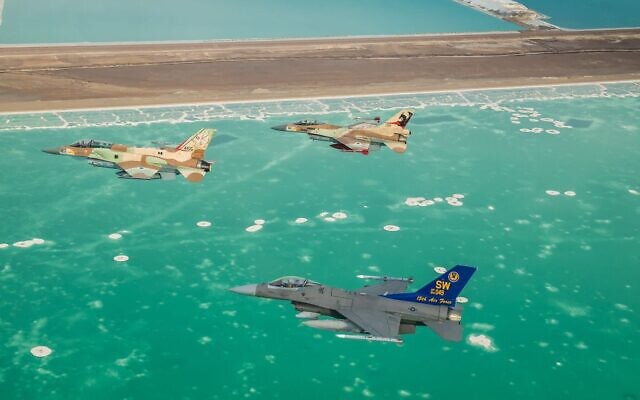 	According to the IDF, Israeli pilots from the 119th Squadron operating F-16 fighter jets and intelligence-gathering Gulfstream G550 planes flew alongside American pilots from the 55th Fighter Squadron operating F-16 jets against the IAF’s so-called “Red Squadron,” which uses F-16 fighter jets, helicopters and other equipment to simulate enemy forces for exercises. The exercise was conducted out of the IAF’s Ovda Air Base, just north of Eilat, and was held primarily in the airspace over the Negev Desert.	“The Israeli air teams flew ‘shoulder-to-shoulder’ with American teams and simulated joint responses to aerial threats and strikes on targets, through education, cooperation, and mutual growth,” the IDF said.	“The exercise represents an important milestone in the strengthening of international-strategic cooperation between Israel and the American air force, and it contributes to the readiness of our troops,” the Israeli military said.	Though partially a symbolic move, including Israel in CENTCOM is meant to allow easier direct communications between the IDF and American troops in the region and, through the US, other militaries as well.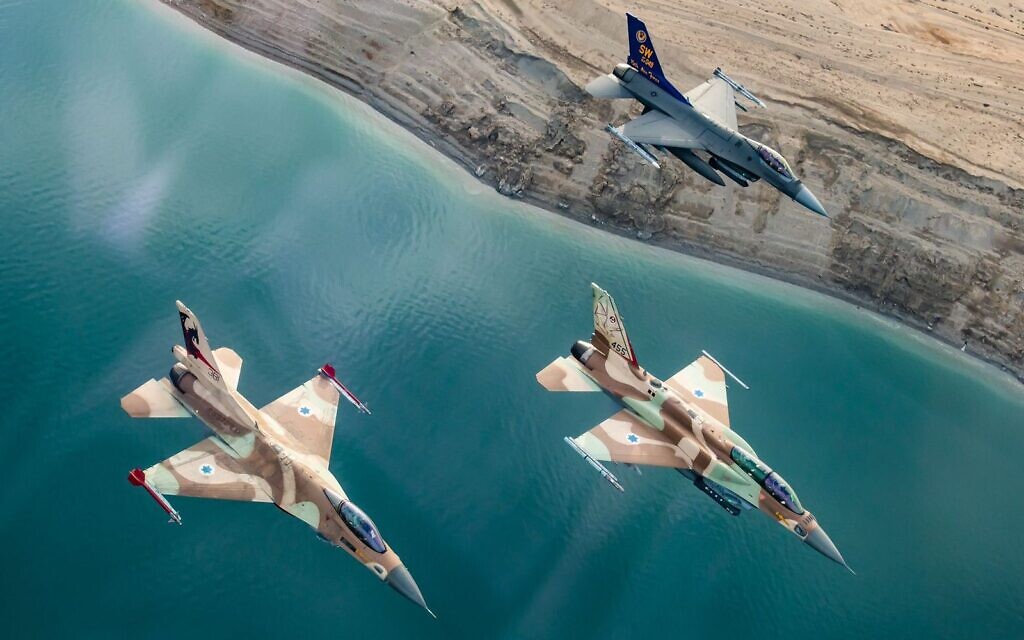 	In November, for instance, the Israeli Navy participated in a major CENTCOM maritime exercise led by the US 5th Fleet, alongside the United Arab Emirates and Bahrain.Two Israeli and one American F-16 fighter jets fly alongside one another during a joint exercise in southern Israel in January 2022. (Israel Defense Forces)	In the immediate term, this is largely intended to improve the IDF’s ability to cooperate with the US and other countries in the Middle East to counter Iran.	CENTCOM officially assumed responsibility for the military’s relationship with Israel last September, though Israel has continued holding exercises with the US European Command. https://www.timesofisrael.com/israeli-air-force-us-military-hold-joint-aerial-drill-over-negev/ Residents stranded as torrential rains flood roads, cut off neighborhoods18,000 people in Lod find neighborhood accessible only by train; several people rescued from vehicles trapped in water; deluge forecast to continue till afternoonBy TOI staff Today, 11:16 am 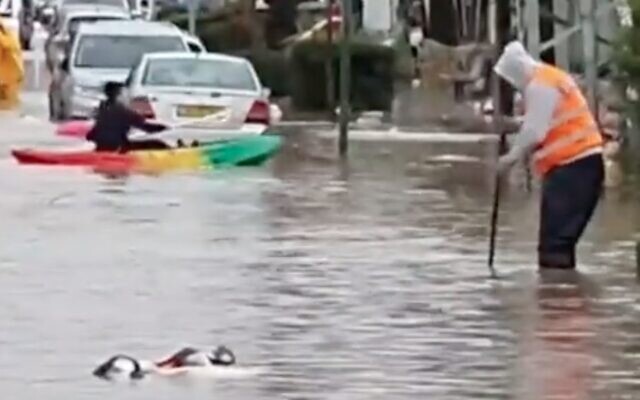 Screen capture from video of a person kayaking down a flooded street in Petah Tikva, January 16, 2022. (Twitter)	Heavy storms that have hit Israel since Friday resulted in several areas flooded on Sunday, with some people requiring rescue from stranded vehicles and an entire neighborhood in Lod cut off by water.	The downpour was expected to continue until later in the afternoon.	The Ganei Aviv neighborhood in Lod, home to some 18,000 people, was cut off by flooding and the municipality warned residents that the only way in and out of the area was by train.	Orit Navo, a resident of the Lod neighborhood told the Kan public broadcaster that public life had come to a halt.	“Buses can’t enter, health clinics aren’t operating and the coronavirus testing center isn’t open,” she said, blaming the manner in which the neighborhood had been constructed, saying it had been left vulnerable to flooding.Streets were also flooded in Yavne, Netanya, and Petah Tikva, where a person was filmed paddling down a road in a kayak. A woman and baby in the city were rescued from a car after they became trapped.	The Petah Tikva municipality said in a statement that flooding was centered on a road near an open area and that though it had tried to prepare for the rain by placing blocks to prevent water flooding into neighborhoods, one of the obstacles had apparently been moved by an unauthorized person.	“We will act to renew the barriers that prevent flow into the Amisha neighborhood,” the statement said.Elsewhere in the country, a man and a girl were rescued from a car in Kafr Qasim after their vehicle became trapped in a flooded road, the Ynet website reported.	Video and images of the flooding were shared on social media	A picture taken in Lod showed several vehicles caught in a flooded road.מזג האוויר הסוער: 18 אלף תושבים בשכונת גני אביב בלוד נצורים בביתם. לשכונה יציאה מסודרת אחת בלבד. העירייה הודיעה לתושבים שהדרך לצאת ולהיכנס היא רק ברכבת@WexlerSharon pic.twitter.com/mT0beef8dt— כאן חדשות (@kann_news) January 16, 2022צפו: תושב פתח תקווה שט בקיאק באמצע השכונה.
קרדיט: ירון קדושים pic.twitter.com/1q4ik9UkfM — ישראל היום – הדף הרשמי (@IsraelHayomHeb) January 16, 2022	There was also flooding in Kafr ‘Aqab, an East Jerusalem neighborhood, where video showed cars submerged. בין ירושלים לרמאללה , בין משרד רוה"מ לבין המוקאטעה , יש מתחם מלא מים , כפר עקב הבוקר ,הצפות ורכבים "עמוסי מים" pic.twitter.com/QJNOaHq8ON— Jack khoury.جاك خوري (@KhJacki) January 16, 2022	According to the Israel Meteorological Service over the previous 24 hours there was 48.8 mm of rain in Jerusalem, 47.8 mm in Tel Aviv 47.8, and 20.2 mm in Haifa. 	The Sea of Galilee, the country’s largest freshwater lake, rose five centimeters over the weekend according to the Kinneret Cities Association, a public corporation that manages beaches around the lake.	On Mount Hermon, the highest point in the country, ten centimeters of snow fell at the lower levels while on the summit 25 centimeters of snow gathered. Due to the weather, the site’s ski center was closed.	Temperatures dropped Sunday to lower than the average for the season on as rain continued to fall from the north all the way down to the desert Negev region in the south. More flooding was expected in low-lying coastal areas while flashfloods were expected in the Judean Desert and in run-off areas around the Dead Sea area.	Flash floods often prove to be deadly in Israel, with the south of the country particularly vulnerable to sudden rushes of water.	Temperatures in the capital Jerusalem were expected to be around 7 C, in Tel Aviv 14, Haifa and Beersheba 11, Safed, 6.	In late June, the state comptroller issued a stinging report (in Hebrew) on flood control measures — or the lack thereof — taken by four local authorities from March to October 2020.	It focused on Nahariya in the north, where flooding in January 2020 inundated large parts of the city center and killed one person, Ashkelon in the south, the central town of Kfar Saba, and Jisr az-Zarqa, a crowded Arab hamlet on the coast south of Haifa. The report devoted particular attention to the first two, which were hit especially hard by flooding in the winter of 2019-2020.	Seven people lost their lives to flooding during torrential rains over several weeks in late December 2019 and early January 2020, particularly near the coast. Among the dead were two young people who drowned in a flooded elevator in a Tel Aviv apartment building. https://www.timesofisrael.com/residents-stranded-as-torrential-rains-flood-roads-cut-off-neighborhoods/ Israel okays $35 million to upgrade Western Wall infrastructure, boost tourism5-year plan brought by PM Bennett comes from budgets of his office and ten government ministriesBy TOI staff Today, 5:23 pm 	Cabinet ministers on Sunday approved a NIS 110 million ($35.4 million) plan to upgrade infrastructure at the Western Wall in Jerusalem.	The plan aims to encourage more visits to the site by improving public transportation accessibility, developing new educational programs, and continuing existing development projects.	The funds earmarked of the plan — brought by Prime Minister Naftali Bennett —  come from the budgets of the Prime Minister’s Office and the ministries of defense, finance, education, interior, transportation, tourism, public security, culture and Sports, immigration, and science and technology.	“The Western Wall is one of the holiest and most important sites for the Jewish people, and millions of visitors from all over the world visit it regularly,” Bennett said, according to a statement released by his office.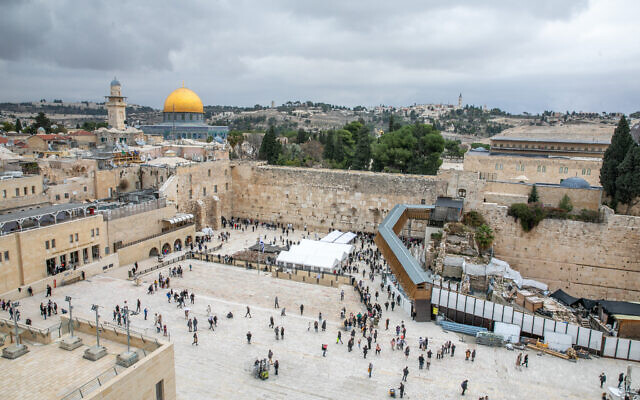 View of the Western Wall plaza and the Dome of the Rock in the background, in Jerusalem's Old City. December 23, 2021. (Lee Aloni/FLASH90)	“The five-year plan we have just approved in the cabinet will continue to upgrade the infrastructure needed for the site, and will help encourage the arrival of many more visitors,” he said.	The new plan was not related to the so-called Western Wall compromise, which would see the formalization of a pluralistic prayer pavilion.	The Times of Israel reported last month that Religious Affairs Minister Matan Kahana had decided together with Bennett to put off plans to implement the agreement frozen by the previous government in 2017.	The arrangement, long a point of contention between the government and Diaspora Jewry, was negotiated between Israel and Diaspora leaders over more than three years and was approved by the Benjamin Netanyahu-led government in 2016. However, it was indefinitely suspended by Netanyahu in 2017, under pressure from his ultra-Orthodox coalition partners. https://www.timesofisrael.com/israel-okays-35-million-to-upgrade-western-wall-infrastructure-boost-tourism/ In nod to opposition, ministers advance new bill to renew ‘Citizenship Law’Legislation pushed by Simcha Rothman would once again mostly bar Palestinians married to Israelis from living in Israel; FM Lapid appeals vote, requiring full cabinet approvalBy TOI staff Today, 6:58 pm 	Cabinet ministers gave first-stage approval Sunday to a bill that would bar Palestinians who marry Israelis from receiving permits to live with their spouses in Israel, months after an earlier ban expired following a dramatic coalition fight.	The bill — widely referred to as the “Citizenship Law” — passed a vote in the Ministerial Committee for Legislation, which allows it to be fast-tracked through the legislative process. From there, the bill goes to the Knesset, where it must still pass three votes before becoming law.	Sunday’s bill was submitted by opposition MK Simcha Rothman (Religious Zionism), and was nearly identical to legislation sponsored by the government last week.	However, the government version of the bill is unlikely to progress further in the Knesset, as right-wing opposition lawmakers have been voting against coalition proposals even if they are aligned with their policies. [So rather than doing what they think is in the best interest of the people they simply vote because that is what the ‘party’ wants, the people don’t count. This is what has been occurring in the US and other governments for years and is just disgusting. The purpose of being elected is to serve the people who elected you not to serve the party or the coalition or simply to get re-elected. Crooked and disgusting. – rdb]	Seven ministers voted in favor of the bill on Sunday. Environmental Protection Minister Tamar Zandberg, Energy Minister Karine Elharrar, and Social Equality Minister Meirav Cohen voted against it; Diaspora Affairs Minister Nachman Shai abstained.	Potentially holding up the legislation, Foreign Minister Yair Lapid filed an appeal against Sunday’s committee vote, requiring that the legislation be discussed during a full cabinet meeting before it can be brought before the Knesset for a vote as a government-sponsored bill.	Introduced at the height of the Second Intifada in an attempt to prevent terror attacks, the 2003 Citizenship and Entry Law largely barred Palestinians who married Israelis from obtaining permanent residency. Exceptions were later carved out for some spouses to receive two kinds of permits that gave residency but little else.	The law has been wildly controversial since its inception, with rights groups charging that it discriminates against Palestinians and Arab Israelis. The Supreme Court upheld the law in a 6-5 decision in 2012 after a protracted legal battle.	But the coalition failed to win a vote on renewing the law last year, and it expired. Despite the fact that the law aligned with its policies, the right-wing opposition, led by Likud, voted against in order to embarrass the coalition.	The current, razor-thin coalition government includes both Meretz and the Islamist Ra’am party, neither of which is likely to vote in favor. Should the law again come to the Knesset floor, it would likely again need opposition backing to pass — but those parties have yet to indicate any willingness to change their vote.	Interior Minister Ayelet Shaked has since ordered her office to continue to implement the ban, even though the law is no longer on the books.	Around 12,700 Palestinians married to Israelis live in Israel with temporary documentation, required to constantly renew their fragile status in the country. For years, most were not permitted to drive or open bank accounts. If their Israeli spouse dies or they divorce, they could be deported — forcing their Arab Israeli children to either leave with them for the West Bank or stay behind without them.  MORE - https://www.timesofisrael.com/in-nod-to-opposition-ministers-advance-new-bill-to-renew-citizenship-law/ Campaign to cover Netanyahu’s legal costs raises NIS 1.6 million in 6 hoursActivist lawyer warns money crowdfunded by right-wing journalist may be illegal, could constitute an ethical violation if ex-premier takes itBy Tal Schneider and TOI staff Today, 7:42 pm 	A campaign to cover the legal costs of opposition leader Benjamin Netanyahu raised NIS 1.6 million ($514,000) within its first six hours on Sunday.	Netanyahu is on trial in three separate graft cases: on charges of fraud and breach of trust in Case 1000 and in Case 2000, and charges of bribery, fraud and breach of trust in Case 4000. He denies all allegations against him, and says the charges were fabricated by a biased police force and state prosecution service, overseen by a weak attorney general, in league with political opponents and the leftist media.	The fundraiser was opened by pro-Netanyahu pundit Yinon Magal, despite recent reports indicating Netanyahu is negotiating a plea deal with prosecutors.	According to the campaign’s organizers, the money will go toward Netanyahu’s criminal trial because “this trial is not about Netanyahu alone and he does not sit there alone.”	The organizers also said that Netanyahu’s trial was “the result of persecution and an attempt to obtain in any way possible and at any cost the conviction of the [right-wing] camp’s leader with the intention of removing him from the state leadership.”	The fundraiser does not mention the reportedly expected plea deal, which many right-wing activists say they are against.	According to multiple reports in recent days, Netanyahu has been resisting a deal so far primarily due to Attorney General Avichai Mandelblit’s demand that he agree that his actions carried “moral turpitude” — legally barring him from public service for seven years.	In the first three hours, the fundraiser broke NIS 1 million. In total, more than 10,000 people — including several right-wing lawmakers and pundits — donated.	The organization collecting the money, according to the fundraising site, is “Musari,” a Jewish human rights organization. It was not clear if Netanyahu was involved in the fundraiser, and there was no immediate comment from the opposition leader on the matter.	Anti-corruption activist and attorney Shachar Ben Meir sent a letter to Musari, saying the fundraising exceed the organization’s stated goals, and may lead it to having its license revoked.	According to Ben Meir, the law stipulates that it is illegal to fundraise in order to pay off a fine issued by a court, if the money is to be used in the event that Netanyahu is fined in his trial.	Ben Meir also warned that Netanyahu would need to have been given the approval of the Knesset Ethics Committee in advance, in order to receive the money.	He said fundraising without prior approval from the committee “violates provisions of the Knesset ethics procedures,” and that the Supreme Court had once ruled it can be considered a breach of trust.	The Ethics Committee has yet to convene since being established in November, amid a boycott by Likud lawmakers. https://www.timesofisrael.com/campaign-to-cover-netanyahus-legal-costs-raises-nis-1-6-million-in-6-hours/  [HUMMM? Maybe Bibi is going to get another charge or indictment for this action as well as his others- rdb[Meet Benjamin Netanyahu's potential successors to head LikudWith nine candidates running, Israel's next prime minister could be elected by the fewest people ever.By GIL HOFFMAN   Published: JANUARY 16, 2022 19:16 Updated: JANUARY 16, 2022 19:29 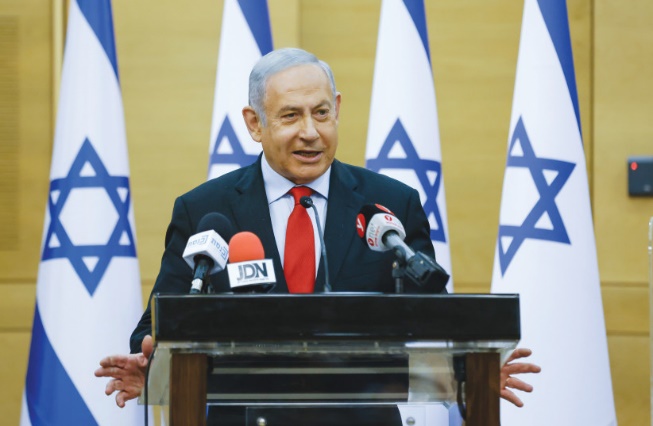 OPPOSITION LEADER Benjamin Netanyahu addresses a Likud faction meeting in the Knesset last week. (photo credit: OLIVIER FITOUSSI/FLASH90)	There were plenty of people who were angry that Prime Minister Naftali Bennett came to power despite his Yamina Party winning only 273,836 votes in the last election.	The next prime minister could be decided by only 150,000 votes, the current membership of the Likud Party of Benjamin Netanyahu, if he decides to sign a plea agreement that would require him to leave politics.	The party's paid membership would be responsible for choosing a new Likud leader, who could have a relatively easy time forming a government in the current Knesset.	With as many as nine candidates running, it is inevitable that there will be a run-off race among the top two finishers. Depending on turnout, it is possible to earn a spot in that run-off race with a tenth of the votes Bennett won and become prime minister. So why not run? The following candidates (in alphabetical order) intend to try:https://www.jpost.com/israel-news/politics-and-diplomacy/article-692688 Employees allege Rivlin was abusive and a bully as presidentWorkers describe former Citizen No. 1 as insulting, dismissive, reducing some to tears; Rivlin apologizes, but notes claims are anonymous; former spokesperson backs himBy TOI staff Today, 6:16 pm 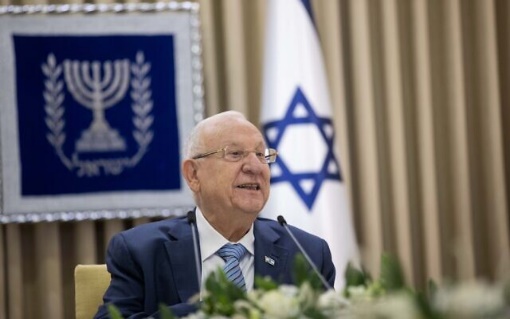 Then-president Reuven Rivlin at the President's Residence in Jerusalem on April 5, 2021. (Yonatan Sindel/Flash90)	Employees at the president’s official residence in Jerusalem have claimed that former president Reuven Rivlin was a bullying boss who tyrannized workers, bringing some to tears, Channel 12 news reported on Saturday.	The jovial Rivlin, who was well-liked by many in Israel, offered an apology for any offense he may have caused, but also criticized the fact that the complaints were anonymous and unofficial. A spokesperson for President Isaac Herzog, who also served under Rivlin, rejected the claims outright. 	Rivlin entered office in July 2014 at the age of 75 and served until July 2021. He began his term as the country was at war in the Gaza Strip and during his seven years oversaw an unprecedented run of four national elections in two years. He also suffered the loss of his wife, Nechama, in 2019.	Channel 12 reported that it had spoken with more than ten workers who painted a picture of a brusque, short-tempered man, whose true nature clashed with the “cuddly grandfather” persona seen in public.	“We received such blatant, repulsive, disgusting treatment,” a worker said. “We were just waiting for the seven years to be up. It’s sad that I have to say these things, this is a man who served in the loftiest position in the country. It’s sad. I’m ashamed of it.”	Another employee, described as a “veteran” at the residence, told the network that Rivlin would call telephone switchboard operators “stupid” if they didn’t transfer calls fast enough and told one worker he “was not suitable to work here.”	“This was standard as far as we were concerned,” he said.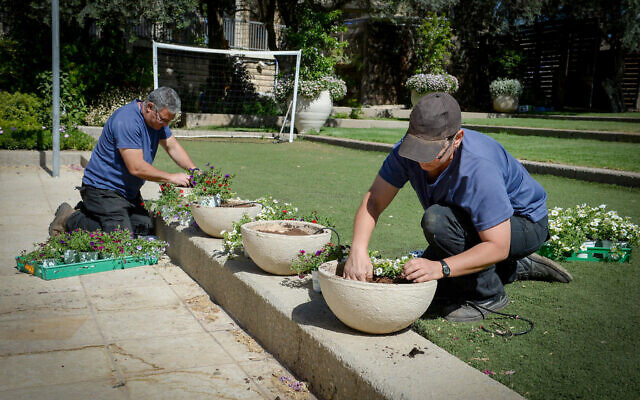 Workers from the President’s Residence prepare for the upcoming visit of the-US president Donald Trump, in Jerusalem on May 18, 2017. (Mark Neyman/GPO)	One worker claimed Rivlin would lash out if radios carried by security were turned up too high, telling them it was not “a taxi stand.”	“There was literally screaming going on there,” the source said. “Poor security guards.”	The source also said that if workers talking in the parking lot were making too much noise, Rivlin would open his window and shout, “What is is this, a marketplace? Go back to your offices.”	The same worker further claimed that “women in the office were brought to tears by him. Until his last day… they cried.”Asked to clarify, the worker said Rivlin would criticize and “humiliate them.”	Another worker said a security guard once brought Rivlin a newspaper but the president threw it back at him and then slammed the door without offering an explanation.	One of the sources claimed the harsh interactions could even become physical, such as the newspaper incident and another occasion when a worker volunteered to try to fix a television set in the president’s living quarters that wasn’t not working properly.	According to the source, Rivlin became impatient with worker and eventually grabbed him by the “edge of his shirt” and threw him out, telling him, “We understand we don’t need your help here.”	Rivlin also offended a large number of the staff when he sought to reduce the workforce at the residence, which numbers around 100, telling a gathering of employees that “there is 40 percent unemployment” at the site.	The remark was directed at drivers and those whose job was to plan events, a source said.	“They were very offended and made a fuss over it,” the source said.	Rivlin, in a statement responding to the report, offered an apology to anyone he may have hurt or offended, while also noting that all the complaints were anonymous and that even while he was still in office he was aware of differences of opinion regarding some of his policies.	“I believe that there is no active person who does not cause harm by his conduct toward others — whether due to high demands or enormous stress due to the nature of the work,” he said.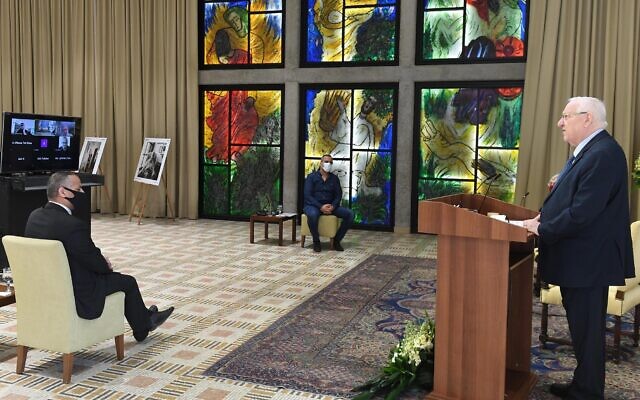 Then-president Reuven Rivlin (R) hosting the launch of the Israeli Press Institute at the President’s Residence in Jerusalem, February 7, 2021. (Mark Neyman/GPO)	The former president began by congratulating Channel 12 reporters for “their faithful work to expose misconduct by public figures.”	“The allegations made anonymously imply that I, too, did not live up to the expectations from a senior figure,” he said.	Rivlin said he had never prevented any worker from lodging a complaint and reiterated that he thought the President’s Residence could be run more efficiently.	“I knew that there are employees who do not see eye to eye with me on the need for change and I lament the actions they chose to take to present their opposition then and now,” he said.	Nonetheless, Rivlin wrote, “I apologize to everyone I have hurt and make it clear that I did not intend to confront anyone on a personal basis but only in light of my professional demands from them.	“If, during my many years there… I exposed my anger or sorrow to them, then I apologize to them and I am sure that at least some of them are no less sorry for the way things were presented in your [Channel 12] piece.”	The foreign media adviser at the president’s residence, Jason Pearlman, who served for years under Rivlin, tweeted in response to the Channel 12 report that he “never experienced or heard of behavior” as it was reported.	“The conduct was professional and enjoyable and focused on serving the good of the people and the entire country,” Pearlman wrote.	Rivlin was replaced on July 7 last year by President Herzog.  https://www.timesofisrael.com/employees-allege-rivlin-was-abusive-and-a-bully-as-president/ With 200,000 students and educators quarantined, ministers push to shorten isolationEducation Ministry says 40% of classes have at least one confirmed COVID-19 case; Health Ministry chief says exploring possibility of shortening isolation for medical staffBy TOI staff Today, 5:00 pm 	Some 200,000 Israeli schoolkids and teachers were self-isolating on Sunday after testing positive for the coronavirus or being exposed to a known carrier.
	According to Education Ministry data, 75,993 students and 13,364 school staff members were quarantined after testing positive; and another 103,153 students and 4,354 staff after coming in contact with a confirmed COVID-19 case.
	In total, 7.2 percent of students and staff in the education system were absent on Sunday as the Omicron variant raced across Israel.
	According to the ministry, 40% of classes have at least one confirmed virus case.
	Amid the rampage, several government officials, including Education Minister Yifat Shasha-Biton, pushed for the Health Ministry to change quarantine rules and shorten the isolation period to just five days.
	“Children face eating disorders, a tsunami of mental health issues, abnormal sexual behaviors, and more, all because of unnecessary isolation,” Shasha-Biton said during a Sunday cabinet meeting, according to Hebrew-language media reports.
	On Thursday, new rules for quarantine began, shortening isolation for asymptomatic COVID patients from 10 days to seven. But those still displaying symptoms throughout the full week are required to keep isolating for a total of 10 days.
	“We are exploring the possibility of shortening the isolation for staff at medical institutions and other essential positions, and we will do so responsibly,” Health Ministry Director General Nachman Ash said Sunday during a visit at a coronavirus ward in Beilinson Hospital in Petah Tikva.
	Ash did not say if such a move would extend to the education system.
	On Saturday, 27,167 people tested positive for COVID-19, Health Ministry data showed on Sunday.
	The number of serious cases rose by some 82 people to 436, including 96 on ventilators, according to ministry data.
	The virus’s R-value — measuring how many people each COVID carrier infects — continued a downward trend of recent days, dipping to 1.59, having steadily declined from a high of 2.12 on Thursday. The figure is based on data from 10 days earlier, with any value above 1 showing the infection is spreading.
	The positive test rate dropped as well, to 9.5%, after rising to nearly 15% on Friday. Nearly 300,000 tests were conducted on Saturday.
	More than a dozen lawmakers and ministers have been infected with COVID-19 during the fifth virus wave, the latest of whom were Culture Minister Chili Tropper and Labor MK Naama Lazimi, who tested positive on Sunday. Both Tropper and Lazimi said they were feeling well and experiencing no symptoms.
	Knesset sessions continued despite the missing lawmakers.
	The death toll stood at 8,319 after eight new fatalities were recorded on Saturday.
	In August-September 2021, when the country was in the grip of a wave of Delta variant infectious, daily deaths averaged over 20 for a period of a few weeks, whereas throughout the current wave the toll has remained in single digits, and usually below five. https://www.timesofisrael.com/with-200000-students-and-educators-quarantined-ministers-push-to-shorten-isolation/ Killing of Jordanian soldier puts Amman, Damascus in a bind - analysisThe drug trade has now resulted in casualties in Jordan. That’s bad news for the Kingdom.By SETH J. FRANTZMAN Published: JANUARY 16, 2022 15:31 Updated: JANUARY 16, 2022 17:09 	A Jordanian soldier was killed and several soldiers wounded on Sunday, according to reports. The killing took place due to drug smuggling from Syria. The smugglers fled back to Syria, leaving behind a large cache of drugs, an army statement said, according to Reuters.	“The army will respond with all strength and resolve [against] any infiltration attempt to protect our borders and prevent anyone who dares to violate our national security,” the statement said.	This puts Amman in a bind. Jordan is in the news because the US has apparently encouraged Jordan and Egypt to be involved in supplying Lebanon’s energy needs. This could go through Syria, since that’s the most logical land corridor to Lebanon.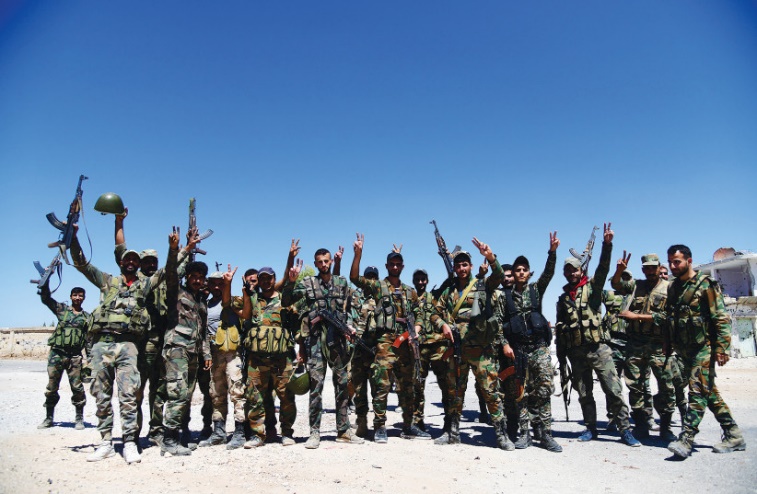 	Jordan has been trying to stabilize relations with Syria for several years, and the king of Jordan received a call from Syrian regime leader Bashar Assad for the first time last October after many years of silence.SYRIAN ARMY soldiers pose in Deraa al-Balad, this week. (credit: SANA/REUTERS)	Jordan’s position is complex not only because it is on the border with Syria, with the Syrian Civil War about to spill over for many years. It has also hosted hundreds of thousands of Syrian refugees. Jordan welcomed them as brothers, and many of them even had tribal or family connections because southern Syria and northern Jordan have histories in common.	Jordan also hosted the “operations room” during the Syrian war. Reports noted in 2014 that Jordan “warily” assisted Syrian rebels. Other countries assisted these rebels as well, in some cases via Jordan. This included the United States, which even carved out a garrison in Tanf near the Jordan-Iraq border, just inside Syria.	The support for the rebels fell apart in 2018 when the Assad regime, with Russia’s backing, moved back into southern Syria and defeated the southern Syria rebels. Some of them took buses to Idlib, others stayed and joined a Russian-backed unit linked to the Syrian Army’s 5th Corps. Ahmed Audeh became a key figure in this unit.	Meanwhile, refugees in Jordan chose not to go home, afraid of repercussions. In addition, there has been continued fighting in southern Syria between disgruntled locals and the regime. There may be ISIS cells there as well, and Hezbollah has built up a presence.	The king of Jordan, like the United States in 2015, sought to shift to fighting ISIS. Since then, Jordan understands that stability is important in southern Syria.	However, the weakened Syrian regime has been hollowed out by war. Into the hollow has come Iranian tentacles via the Albukamal crossing and Imam Ali base on the border with Iraq. From there, Iran seeks to use a corridor not so far from Jordan to support operations against Israel from Syria. Airstrikes have targeted Iranian operations in Syria over the years. In 2019, Russia even claimed Israel was overflying Jordan to conduct airstrikes in Syria.	Add to this the recent attack. While Jordan wants stability, and other Arab countries, including Egypt, Iraq and the UAE, want some outreach to Syria, there are concerns about Syria’s ongoing slouching into the drug trade.	Drugs have often been a key trade for terrorist groups and Mafia-like narco-states. Hezbollah is involved in the international drug trade. Jordan is now concerned about all the drugs coming from Syria. These apparently are trucks destined for the Gulf.	“Last year, the Jordanian army said it shot down a drone flying a large quantity of drugs across the border,” Reuters reported. “Jordanian officials say Lebanon’s Iran-backed Hezbollah group and militias who hold sway in southern Syria are behind smuggling of one of the most popular banned drugs, a stimulant known as Captagon, which has a thriving market in the Arab Gulf. Hezbollah denies the accusations, calling them fabricated.”	Caroline Rose, a senior analyst and head of the Power Vacuums Program at the New Lines Institute for Strategy and Policy, has written extensively on the issue of the Captagon trade. “Captagon shipments continue to overwhelm regional law enforcement systems, with Saudi Arabia receiving millions of Captagon pills camouflaged among licit goods like oranges, pomegranates, cocoa beans, and grapes at its land and maritime ports,” she wrote in an article last November. 	“Similarly, Jordan has struggled to keep up with the trade, as its forces lack the necessary resources and personnel to intercept all suspicious cross-border shipments and contend with violent cross-border clashes with traffickers. And across the Mediterranean in Europe and Africa, seizures of Syrian-sourced Captagon have become more frequent, found smuggled in pizza ovens, cardboard cylinders, and industrial equipment.”	Another New Lines Institute article last November examined Jordan’s policy and the situation in Syria. “Jordan has served as a transit country for Captagon... and one of its hopes for increased cooperation with Syria is addressing smuggling from the north,” Abdulaziz Kilani wrote.	The drug trade has now resulted in casualties in Jordan. That’s bad news for Amman. Outreach to Syria has not cut down on the trade. Syria’s regime, which is under sanctions, apparently is using the trade to keep money flowing.	If the countries seeking outreach can’t cut down on the trade, then it’s not clear what their outreach to the Syrian regime is accomplishing. It should also call into question using Syria as an energy hub to supply Lebanon via Jordan.https://www.jpost.com/middle-east/article-692670 Explosive boom shakes western Iran, officials blame lightning 10 hours laterA local official had earlier ruled out the possibility of the blast being caused by lightning.By TZVI JOFFRE  Published: JANUARY 16, 2022 15:50 	Residents throughout a large area in western Iran reported hearing loud explosions strong enough to shake windows on Saturday night, with Iranian state media reporting hours after the incident that it was caused by lightning.	Some of the cities where the blasts were heard are located over 100 miles away from each other.	Earlier, Saeed Ketabi, governor of the city of Asadabad, had told Iranian media that the possibility that the explosion was the sound of thunderstorms had been ruled out. Additional statements made earlier in the evening by local officials added that the cause of the explosion was unclear.	The Tasnim News Agency, associated with the Islamic Revolutionary Guards Corps, reported on Sunday morning that the explosion sound was caused by lightning and that it had "nothing to do with the activities of the armed forces or the testing of defense systems."	Deputy interior minister Majid Mirahmadi told the Iranian Fars News Agency as well that the explosion was caused by lightning.	Additionally, on Sunday morning, Aboulghasem Jalali, a deputy head at Iran's Civil Aviation Organization, told the Iranian ILNA news agency that flights in western Iran had been grounded due to "unfavorable weather conditions," adding that the grounding of flights "is not related to anything else."	The blasting sound which remained unexplained for over 10 hours initially sparked speculation about an unannounced air defense drill taking place in the country. Last month, multiple blasts which were not preceded by any warnings or announcements were later explained by Iranian officials as military drills. https://www.jpost.com/middle-east/article-692671 U.S. gets sued over details about Biden's Afghanistan catastropheHow much money was spent on 'military support and equipment'?By Bob Unruh Published January 16, 2022 at 11:47am 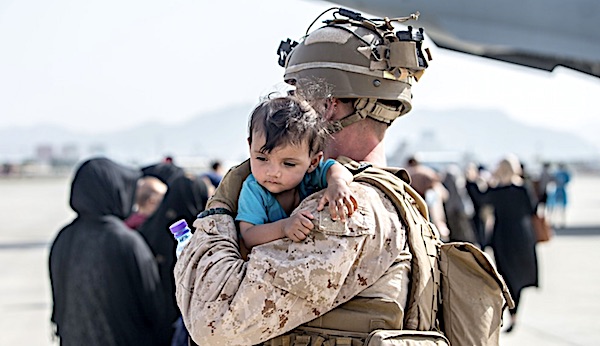 A Marine calms an infant during an evacuation at Hamid Karzai International Airport, Kabul, Afghanistan, Aug. 21, 2021. (U.S. Marine Corps photo by Sgt. Samuel Ruiz)	When Joe Biden abruptly pulled American soldiers out of Afghanistan, leaving behind both Americans and American war machinery to the terror-linked Taliban, there was immediate outrage.	After all, would not a little planning have allowed the United States take home its helicopters, Humvees, rockets and more?	There were multiple media reports that the value of the hardware abandoned by Biden was in the range of $80 billion, besides the human resources of American citizens and nationals who had supported America's work there for many years.	The left-leaning Snopes organization said actually that was what was spent "to train and equipment military forces in Afghanistan" over multiple years, and that is not "the value of the equipment that was left behind.	It said that number is closer to "$10 billion."	Meanwhile, USA Today documented that National Security Adviser Jake Sullivan admitted that a "fair amount" of military equipment ended up in the hands of the Taliban.	"We don't have a complete picture, obviously, of where every article of defense materials has gone," Sullivan claimed, "but certainly a fair amount of it has fallen into the hands of the Taliban. And obviously, we don't have a sense that they are going to readily hand it over to us at the airport."	The report admitted the Taliban was releasing photographs of U.S. Black Hawk military helicopters at the Kandahar International Airport – war machines that the U.S. had provided to the Afghan army, which abandoned it to the Taliban.	At the time, the report said, "Sullivan did not specify what other U.S. defense equipment is in the possession of the Taliban."	Now some of the answers about that equipment may be forthcoming.	Government watchdog Judicial Watch has filed two Freedom of Information Act cases against the Department of State "for records about the censorship of government reports about U.S. tax dollars spent on military support and equipment for Afghanistan."	Also being sought are records about payments to Afghanistan's government, or any member of the Taliban, during America's departure.	First, the organization wants to know the details about what was removed from government websites about the costs of that equipment.	The case is seeking, "All records regarding the editing or removal from any public website of any report pertaining, in whole or in part, to any military equipment or training provided to the government of Afghanistan or any component thereof. This request includes, but is not limited to, any related directives or requests, as well as any related records of communication between any official or employee of the Department of State and any official or employee of any other branch, department, agency, or office of the Federal government."	The second case concerns payments to the Afghan government or the Taliban, demanding, "All records related to any actual or proposed payments to the government of Afghanistan and/or any member or associate of the Taliban related to the departure from Afghanistan of any U.S. citizen or other individual authorized by the U.S. Government to depart. This includes, but is not limited to, all fees related to the use of any airport for any such departure."	The organization explained emails it already has confirm "the Biden administration censored hundreds of reports from government websites at the request from the State Department."	That was when the State Department's Bureau of the Comptroller and Global Financial Services insisted on censoring "all potentially sensitive and identifying information on U.S. government assistance programs/projects in Afghanistan."	"We caught the Biden administration red-handed trying to cover up its Afghanistan disaster," said Judicial Watch President Tom Fitton. "As Americans reportedly remain stranded in Afghanistan, the Biden administration has yet come clean about the tens of billions of military resources potentially lost to Taliban and about whether the government paid or considered paying the Taliban during Biden’s deadly and disastrous surrender."	DefenseOne reported that even if the equipment was not operable, it was left behind and can be deconstructed to reveal American secrets.	"The ultimate winner of two decades of war in Afghanistan is likely China. The aircraft and armored vehicles left behind when U.S. forces withdrew will give China—through their eager partners, the Taliban—a broad window into how the U.S. military builds and uses some of its most important tools of war," the report confirmed.	"Expect the Chinese military to use this windfall to create—and export to client states—a new generation of weapons and tactics tailored to U.S. vulnerabilities, said several experts who spent years building, acquiring, and testing some of the equipment that the Taliban now controls."	"To understand how big a potential loss this is for the United States, look beyond the headlines foretelling a Taliban air force. Look instead to the bespoke and relatively primitive pieces of command, control, and communication equipment sitting around in vehicles the United States left on tarmacs and on airfields. These purpose-built items aren’t nearly as invincible to penetration as even your own phone," the report warned.	In the report, Josh Lospinoso, CEO of cybersecurity company Shift5, warned about something as basic as radios aboard a C-130 transport.	"Once you pierce that veil of secrecy…it massively accelerates the timeline for being able to build cyber weapons" to attack them, he warned.	Georgianna Shea, who spent five years at MITRE helping the Pentagon research and test new technologies, warned in the report about the extent of the situation.	"It’s not just a Humvee. It’s not just a vehicle that gets you from point A to point B. It’s a Humvee that’s full of radios, technologies, crypto systems, things we don’t want our adversaries getting a hold of," Shea said. https://www.wnd.com/2022/01/u-s-gets-sued-details-bidens-afghanistan-catastrophe/ [The degree of damage done to the USA by this administration is literally beyond calculating. We have been left bare and exposed and have literally lost much of any military advantage which we previously held. This truly is treason and should be treated as such. – rdb]German politician compares anti-Russian sanctions to atomic bomb Suspending Russia from the banking network would be an atomic bomb for capital markets 16 Jan, 2022 14:22 	Cutting Russia off from the international banking payment system SWIFT would have a serious impact on Western economies, according to the incoming leader of Germany’s conservative Christian Democratic Union (CDU), Friedrich Merz.	The politician stressed that the suspension of the system for Moscow “would basically break the back of international payment traffic,” damaging not only European-Russian trade in goods and services, but global trade as well.“Calling SWIFT into question could be an atomic bomb for the capital markets and also for goods and services. We should leave SWIFT untouched,” Merz said, as quoted by DPA International News Service.	“I would see massive economic setbacks for our own economies if something like that happens. It would hit Russia, but we would be damaging ourselves considerably,” he warned.	The remarks come amid repeated threats from the US and its allies to introduce a wide set of punitive measures against Russia if the country’s troops invade Ukraine. 	The new penalties are aimed at targeting Russian banks and the Russian sovereign wealth fund. They would also make it harder to convert rubles to foreign currencies, as well as seizing opportunities for investors to purchase Russian debt on the secondary market, and potentially disconnecting the country from the SWIFT banking network.	Merz’s warnings come ahead of German Foreign Minister Annalena Baerbock’s visit to Ukraine and Russia, which is scheduled for Monday and Tuesday. 	Washington has repeatedly raised the issue of Russia’s intentions in relation to Ukraine over the past several months, while Moscow has denied all allegations of military planning and has vowed to respond in kind in the event of sanctions. https://www.rt.com/business/546204-russian-sanctions-swift-atomic-bomb/  Considering what destructive measures this current administration in DC has already done, if it will destroy the US they will probably go ahead and do it. - rdb449 Athlete Cardiac Arrests, Serious Issues, 263 Dead, After COVID Shot	It is definitely not normal for so many mainly young athletes to suffer from cardiac arrests or to die while playing their sport, but this year it is happening. Many of these heart issues and deaths come shortly after they got a COVID vaccine. While it is possible this can happen to people who did not get a COVID vaccine, the sheer numbers clearly point to the only obvious cause.	The so-called health professionals running the COVID vaccine programs around the world keep repeating that “the COVID vaccine is a normal vaccine and it is safe and effective.”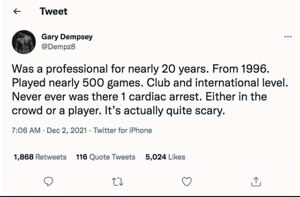 Gary Dempsey, professional soccer player played 500 games over 20 years, with no cardiac arrests.		So in response to their pronouncement, here is a non-exhaustive and continuously growing list of mainly young athletes who had major medical issues in 2021/2022 after receiving one or more COVID vaccines. Initially, many of these were not reported. We know that many people were told not to tell anyone about their adverse reactions and the media was not reporting them. They started happening and ramping up after the first COVID vaccinations. The mainstream media still are not reporting most, but sports news cannot ignore the fact that soccer players and other stars collapse in the middle of a game due to a sudden cardiac arrest. Many of those die – more than 50%.	We also note that many posts in Facebook, Instagram, twitter, forums and news stories are being removed. So now we are receiving some messages saying there is no proof of the event or of vaccination status. That is partly because this information is being hidden.	More people are writing to tell us that in many cases, we didn’t mention a person’s vaccination status. There is a good reason for that. None of the clubs want to reveal this information. None of their sponsors want to reveal it. The players have been told not to reveal it. Most of their relatives will not mention it. None of the media are asking this question. So what should we do? Stop this now? No, we will collect as much information as we can, while it is still available, because eventually, more information will come out, and we will be here to put it together. Will it mean anything? We don’t know. 	What we do know is that there is a concerted world-wide effort to make this information go away, so that fact alone tells us it must be collected, investigated and saved so other researchers can look at it to see if there are any useful patterns.	We really appreciate the athletes named in this list who have confirmed what happened to them so the truth can be known. They care about their fellow athletes, even if the clubs, their sponsors, the media and the politicians care more about money.Recent ChangesUpdate 2022 4 Jan-15 Jan: Chart Update. Yvonne Jelagat Morwa, Vadim Khamuttskikh. Wrong date for Francisco Garcia – moved to not vax related. Unnamed Aragonese runner was Héctor Vilellas Soro. Danny Jones death was 2015. Added Claudio Brighenti, Leonardo Della Nave, Monique Janaína Piske, Alioune Badara Wade, Domenico De Siano, Michal Gurajdowski, Daniel ‘Crunch’ Broussard, Zachary Icenogle, Thottiyanda Somanna, Izan Edward, Roberto Valastro, Aaron Vasquez, Luciano De Lorenzo, Antonio Elijah Hicks, Terry Morrison, Isaías, Benjamin Rud Jensen, Lukas Olesen, Ahmed Daghim, Elexis Brown, Clare Lipscombe, Miroslav Strbak, Jean Ramirez, Hugo Maradona.See also the Update Notes section near the end for previous updates,Where Are The Fact-Checkers?	Readers are writing to us asking for comparisons from previous years. Some say without that, these results mean nothing. That’s not true because if we had seen this in previous years, it would be well known and others would have documented it. We are starting to work on this – it is a lot of work.Where are the fact-checkers? Where is the mainstream media? Some have piles of money from Bill Gates. Why are they not proving us wrong by all piling on and showing the documented Athlete deaths from 2019, 2018, 2017 and the previous decade?	They are nowhere to be found because this number of athlete deaths is abnormal and they know it. They have money from people who don’t want journalists poking around. So that’s why they don’t try to thoroughly Fact-Check these reports or show previous year numbers.	Follow this link to see Gates Foundation handouts to some media that could do it. For example, NPR in the USA received $24 million.	The Gates Foundation also funded many investigative journalism centers, with around $38 million. Could that be why journalistic curiosity suddenly stopped being a thing?	A few weak attempts at “debunking” this data have started to come out, but they cherry-pick a small number of the entries.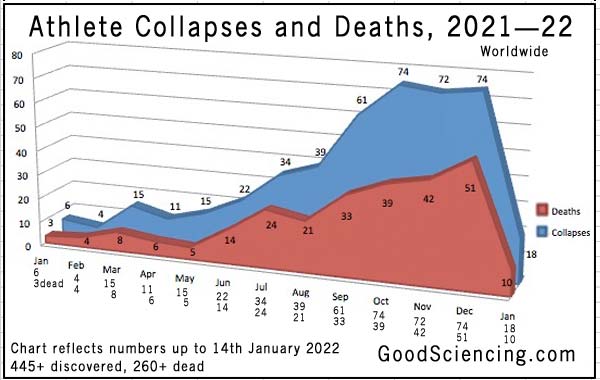 Athlete collapses and deaths chart for 2021 to 14th January 2022. Good Sciencing.Growing Report	This story will grow over time, as new information is added. If you have proof of information that we don’t already have, or if you have a correction, please send it through our contact form, with as much information as possible. Useful information would be the person’s name, age, what happened to them, if they had the COVID vaccine(s), date of death, link to any news story.Special thanks to readers who have provided corrections, found errors that we missed, or provided new information we didn’t know about. It is now a real team effort and we appreciate it.For the skeptics who believe this is normal, feel free to repeat the following 18 words, after reading each record or name in this list.Repeat This After Reading Each Line“The COVID vaccine is a normal vaccine. The COVID vaccine is safe. These injuries and deaths are normal.” MUCH MORE - https://goodsciencing.com/covid/athletes-suffer-cardiac-arrest-die-after-covid-shot/ Seniors to be fined for violating vaccine mandate 16 Jan, 2022 10:23 Greeks over 60 warned about punishment for non-compliance with vaccination rules 	The Greek prime minister has made a final appeal to the country’s senior citizens to get inoculated before monthly punishments for violating the country’s vaccination mandate kick in next week.“	Our fellow citizens who are over 60 and still unvaccinated – I encourage them today: take this step,” Prime Minister Kyriakos Mitsotakis said during a visit to a health center in Megara, near Athens, on Saturday.“	Protect your life and the lives of those you love, and understand that the vaccine is safe and saves lives.”	Citizens aged over 60 will be fined €50 ($57) from Monday and €100 ($114) each month from February unless they get vaccinated. All proceeds will go to the country’s health system, Greek media said.	Those with Covid recovery certificates and proven medical exemptions will not be subject to the fines. People vaccinated abroad will be able to register their vaccination through a government website.	The AMNA news agency cited government sources as saying that 90% of citizens aged over 60 have already been vaccinated or have booked an inoculation appointment. https://www.rt.com/news/546197-greece-fines-seniors-unvaccinated/ Criminal and a definite breach of the Nuremburg code. – rdb]Thousands protest against tougher Covid rules in France (VIDEO) Protesters marched against the vaccine pass and tighter Covid restrictions in Paris 	More than 50,000 people protested against stricter Covid-19 measures in France on Saturday, as the upper house of parliament approved a bill introducing a vaccine pass.	Around 54,000 people protested across the country, including 7,000 who marched in the capital, according to the Interior Ministry.	Some held banners that read “Freedom” and “Democracy in danger.”	“I’m against the vaccine pass. I’m against mass vaccination – everyone must be free to choose,” a protester in Paris told Ruptly video agency.	Others showed support for unvaccinated Serbian tennis superstar Novak Djokovic, who was recently detained and slated for deportation in Australia for breaking health regulations. “Novak is kind of our standard-bearer at the moment,” a protester told AFP in Bordeaux.	The French Senate, the upper house of parliament, adopted an amended version of the vaccine pass bill the same day. The lower house, the National Assembly, is due to vote on the hotly debated bill on Sunday afternoon. 	If adopted, the vaccine pass will replace the existing health pass required for entering establishments including cafes, restaurants, gyms and cinemas. The measure is aimed at incentivizing more people to get fully vaccinated. 	Booster shots became necessary for the working health pass on Saturday. People who have received their second dose more than seven months ago, but have not received a booster, had their passes deactivated. https://www.rt.com/news/546185-france-vaccine-pass-protest/  [How about boycotting Australia and their tourism for what they are doing. I wouldn’t go there if you paid me. Why walk into a den of poisonous snakes.  rdbGets License Suspended For Speaking Against Mainstream Covid NarrativeThe nerve of this doctor, thinking for herself...By Leah Anaya  January 16, 2022	ELLSWORTH, MN – A Maine doctor has had her license “immediately” suspended for allegedly sharing “coronavirus misinformation” following a October 26 complaint. One complaint lodged against Dr. Nass said that she prescribed Ivermectin for an “over the phone” Covid diagnosis.	Dr. Meryl J. Nass has had her license suspended temporarily for 30 days after having practiced medicine since 1997 in Maine, and 41 years total.	The complaint alleged that Dr. Nass shared “public dissemination of ‘misinformation’” about COVID-19 and Covid shots “via a video interview and on her website.” The board is also investigating several social media comments the doctor made. After the first complaint, about 10 days later, another complaint was submitted, alleging that Dr. Nass was“spreading COVID and COVID vaccination misinformation on Twitter.”	In addition to the aforementioned complaint for Dr. Nass prescribing Ivermectin, the doctor also admitted that she lied to a pharmacist in order to get her patient hydroxychloroquine, which was something she said could save her sick patient’s life. “I was eventually forced, when the pharmacist called a few minutes ago and asked me for the diagnosis,” Dr. Nass said, “to provide misinformation: that I was prescribing the drug for Lyme disease, as this was the only way to get a potentially life-saving drug for my patient.”	Aside to the suspension, which is set to last until February 11, the State of Maine Board Licensure in Medicine also said Dr. Nass must submit to a neuropsychological evaluation by a “Board-selected psychologist” on February 1.	The order for an evaluation read, “The information received by the Board demonstrates that Dr. Nass is or may be unable to practice medicine with reasonable skill and safety to her patients by reason of mental illness, alcohol intemperance, excessive use of drugs, narcotics, or as a result of a mental or physical condition interfering with the competent practice of medicine.” https://www.redvoicemedia.com/2022/01/maine-doctor-of-41-years-gets-license-suspended-for-speaking-against-mainstream-covid-narrative/?utm_medium=ppt&utm_source=pushnotification [This is just disgusting ignorance by a regulatory body OR blatant evil. – rdb]Commentary:My Father Almost Died for His Country Fighting at Okinawa; Today, His Son Can No Longer Walk the Streets of Washington Without 'Papers'
Wayne Allyn Root Posted: Jan 16, 2022 12:01 AM
	Thursday wasn't a good day for President Joe Biden. First, the Supreme Court shouted "LET'S GO BRANDON" by killing his prized private-employer vaccine mandate. Then Democrat Sens. Joe Manchin and Kyrsten Sinema destroyed his dreams of banning voter ID to ensure one party rule in America.
	After hearing all that bad news, I'm guessing Biden put a lid on it and headed for the White House basement where his wife prepared baby food, fed him milk from a bottle and then tucked him in with his favorite blankie.
	But we can't afford to rest because of two short-lived victories. We have much work to do to save America from a communist/fascist takeover.
	Washington, D.C., is Exhibit A. Did you hear the latest plot twist in Washington? Two steps forward, one step back.
	Washington, D.C., Mayor Muriel Bowser just announced no one can leave their home or hotel without proof of vaccination, or "papers," 24/7. You can't enter any restaurant, bar, retail store, department store or gym, or even walk the streets, without government-issued photo ID, plus proof of vaccination.
	This is happening in America.
	People "like me" are banned from Washington, D.C. I'm not certain: Is it because I'm Jewish, Republican or unvaccinated? Maybe all three?
	Let me make a few significant points here.
	First, "my body, my choice." Democrats live and die with that mantra when it comes to murdering innocent children in the womb. Ironically, at this very moment, Democrats are looking to pass laws to make abortion legal up until the moment of birth. But in D.C., when it comes to my body, I have no choices. It's either take an experimental, potentially poisonous jab that I believe could cripple or kill me, or I give up my job, my social life and all my civil rights.
	Second, my father didn't almost die at the Battle of Okinawa during World War II so his son could be barred from entering Washington, D.C. This is a disgrace to anyone who ever fought or died for this country.
	Third, as a Jewish American, I see many echoes of Nazi Germany. Today it is "the unvaccinated" who are being slandered, denigrated, persecuted, fired and banned for the crime of not wanting to take the potentially dangerous, experimental COVID-19 jab.
	Today's unvaccinated American is being called the same words Jews were called in Nazi Germany: dirty, filthy, dangerous, diseased, criminal, disloyal, selfish, someone who should be banned from society, no longer allowed to eat at restaurants or have a drink among normal people.
	What's next? Yellow stars? Well, that's already happening. In many schools in America, children are being separated by vaccination status.
	Fourth, this is all about "papers." Democrats claim that asking for proof of citizenship before voting is like the Gestapo asking for "papers," but to demand "papers" to eat food, buy groceries or shop at any time isn't Gestapo? Actually, it's more like Gestapo, Russia's KGB, East Germany's Stasi, combined with Communist China's forced labor camps.
	Finally, if COVID-19 is such a "national health emergency," why have Biden and his communist cabal opened the border so millions of malnourished, tired, sick and diseased migrants can flood into this country, with no health checks, no masks and no vaccine mandates?
	Either this "health emergency" is pure fraud intended to allow Democrats to rig and steal elections with mail-in ballots and no voter ID, or this "health emergency" is real and Democrat tyrants like Biden and Bowser are purposely letting the whole world into the U.S. to spread COVID-19, thereby creating crisis and hysteria, and giving themselves more power to control every aspect of our lives.
	My Jewish military veteran father was ready to die for this great country. What was he fighting for? Freedom. Now all these years later, the tyrant Washington mayor thinks she can ban law-abiding, taxpaying citizens who happen to have different political views from entering America's capital.
	But I'll bet Bowser supports transgender rights. I'll bet she thinks any man can identify as a woman and we have to accept that as fact. Then they can use women's restrooms, and play sports with our daughters.
	We can all learn from that lesson. From now on, please consider me "Trans-vaccinated." I'm unvaccinated, but I identify as "vaccinated." You'll have to take my word for it. If I think I'm vaccinated, I am. And if you "misidentify me," you'll open up your business to million-dollar lawsuits.
	I have a message for Bowser...
	"LET'S GO BRANDON."
	Wayne Allyn Root is known as "the Conservative Warrior." Wayne's new No. 1 bestselling book is out, "The Great Patriot Protest & Boycott Book." Wayne is host of the nationally syndicated "Wayne Allyn Root: Raw & Unfiltered" on USA Radio Network, daily from 6 p.m. to 9 p.m. EST and the "WAR RAW" podcast. https://townhall.com/columnists/wayneallynroot/2022/01/16/my-father-almost-died-for-his-country-fighting-at-okinawa-today-his-son-can-no-longer-walk-the-streets-of-washington-without-papers-n2601893 
The Role of the Church in Politics, Part 2
By Roger Anghis|January 16th, 2022
	 The corruption of our government has gotten to the point where they don’t even attempt to hide it. If you remember during the Obama administration whenever a state attempted to clean up their voter rolls, something they are required to do on a regular basis,  the Attorney General, Eric Holder, took every one of them to court to get them to stop. The reason for this is that Democrats use the people who have moved out of the state and those that have died for voters. Consider that we have over 3.5 million registered voters in the US than we have live adult citizens: Some 3.5 million more people are registered to vote in the U.S. than are alive among America’s adult citizens. Such staggering inaccuracy is an engraved invitation to voter fraud.
	The Election Integrity Project of Judicial Watch — a Washington-based legal-watchdog group — analyzed data from the U.S. Census Bureau’s 2011–2015 American Community Survey and last month’s statistics from the federal Election Assistance Commission. The latter included figures provided by 38 states. According to Judicial Watch, eleven states gave the EAC insufficient or questionable information. Pennsylvania’s legitimate numbers place it just below the over-registration threshold.[1]
	In the 2020 election, six swing states changed the voting procedure via the Secretary of State or the election commission when the only legal way to change the procedure is through legislation and then signed into law by the governor. Doing it the way they did should have rendered the votes of those states invalid. They were all counted and certified. This is something that vice-president Pence should have addressed. In Wisconsin, they used drop boxes, which was illegal and they are just now addressing that.
	In Colorado, we have 62 counties and 17 of them had more than 100% voter registration and voter turn out with one county, Mineral County, having 126%.[2] All votes were allowed to be counted. Blatant voter fraud. We can blame the Democrats because all these newfound votes were for the Democrats. Colorado usually experiences an average of 48% voter turnout but we saw up to 96% in some counties.
	Our Founders would be appalled at what we have allowed to happen to our electoral system and we should be too. This has occurred because the church has failed to do its job in raising up leaders.
	Our education system is an even bigger travesty.  We have entire school districts where kids can’t do math at grade level, read at grade level, or that even have any knowledge of what kind of government we have and how it works.  This is what happens when unions get involved.  Dr. Sandra L. Stotsky, professor emerita at the University of Arkansas, also pointed out that as a result of students reading on a lower level of difficulty and complexity in high school, colleges now assign a lower reading level of books as summer reading to incoming freshmen.
	Stotsky expanded on her statement to Breitbart: “The average reading level for five of the top seven books assigned as summer reading by 341 colleges using Renaissance Learning’s readability formula was rated 7.56.”
	A level of 7.56 reflects reading on a level of grade 7 at about the sixth-month mark.[3]
	We have students that can’t read an analog clock, fifth-graders that can’t tie their own shoes, With extremely limited exceptions out of 80 students, my students aren’t tech-savvy at all despite almost all having smartphones or at least cheap tablets. They can’t type in a URL, they can’t search for things, they struggle with logging into things, typing in passwords, etc. They can’t navigate through Google Drive or Google Classroom without support despite using it all year. They can’t add photos or videos to their Google Slides. They can’t copy and paste. My 5th graders constantly have to ask how many months are in a year.  I also still have to explain to some of my 16+-year-old students that they can’t use cuss words in a formal letter, “u” is not an acceptable replacement for “you”, and it’s “before”, not “B4”, unless you’re playing bingo. Not the mention that “yes, the word ‘I’ is always a capital letter.”[4]
	This is what is coming out of our public schools. Now they’re teaching them homosexual activity with pornographic material to go along with it.  Then they have the gall to get upset at parents when they question just what is being taught to their children.  A child in many schools that is in a mixed marriage, a black father and a white mother, under the CRT is being taught that their mother is a racist!  This is insanity! We have let things go too far.  Third world countries have better-educated kids than we do when we should have the highest educated kids in the world. This is the agenda of the unions, bringing America down to an equal level with the rest of the world. They don’t want special, they want ordinary. Our Founders looked at this much differently. Most people are unaware that the first ‘schoolbook’ that was used in America was the Bible and it never should have left the classroom. Today’s courts claim that we can’t have religion in the classroom but the author of the 1st Amendment, Fisher Ames, made this comment concerning Bibles in the classroom:  “If these [new] books … must be retained, as they will be, should not the Bible regain the place it once held as a school book?” He went on to further describe the foundation of the greatness of this nation: “Our liberty depends on our education, our laws, and habits…it is founded on morals and religion, whose authority reigns in the heart, and on the influence, all these produce on public opinion before that opinion governs rulers.”
	We have strayed so far from what our Founders gave us for a nation and we are only a shadow of the great nation we were.  I attribute it to the gutless pastors in the church who won’t preach anything of substance for fear of offending someone. If you are preaching truth someone will be offended and it is time that we start offending people to wake them up.  Our future and the future for our children depend on it.  We are supposed to give our kids a nation that is better than the one our parents gave us. We are failing. The generation of the 50s  and 60s must wake up and take a stand if not for themselves but for their children.  It all rests on the actions of the church.
	A friendly reminder from one of our Founding Fathers: Cities may be rebuilt, and a People reduced to Poverty, may acquire fresh Property: But a Constitution of Government once changed from Freedom, can never be restored. Liberty once lost is lost forever. When the People once surrender their share in the Legislature, and their Right of defending the Limitations upon the Government, and of resisting every Encroachment upon them, they can never regain it. —John Adams   https://newswithviews.com/the-role-of-the-church-in-politics-part-2/Europe's Multicultural Volcano
by Giulio Meotti January 16, 2022 at 5:00 am
	"If Europe does not regain control, Islamized mini-states could soon appear ". The prediction comes from the Russian political scientist Sergei Markov. In an interview published by Lenta.ru, Markov notes that European institutions are adapting to the Islamic way of life, values ​​and traditions (the recent campaigns of the Council of Europe in favor of the Muslim veil is an example), and adds:
	"Fully Islamized Islamic enclaves, mini-states and neighborhoods in large European cities will begin to appear. Yes, they will always be a minority. But they are more united and threaten violence. And the state will have to obey their instructions".
	Europe should pay attention to what Markov says. It is not even a warning. It is already here. In 2021, 35,000 migrants landed on the Italian island of Lampedusa -- five times the number of inhabitants on the island (6,500), according to InfoMigrants. Imagine if the same demographic process took place in a city -- and then more cities.
	The most complete picture of Europe's so-called "no-go zones" was created by the Migration Research Institute of Budapest, linked to the prestigious Mattias Corvinus College, which reported that in Europe there are more than 900 areas of this type.
	Many of the migrants already live on the generosity of European welfare, even as the police, social workers and ambulances do not enter these areas or must be protected when they do. Gangs and organized crime dominate the street, high birth rates guarantee demographic expansion and Islamic sharia law is de facto respected by the inhabitants; butchers are only halal, "mixed" hairdressers disappear, Islamic bookshops proliferate, Jews leave, churches are often converted to mosques and women are pressured to comply with sharia law.
	"We in the West are used to seeing women everywhere around us," Ayaan Hirsi Ali writes in her new book, Prey, before describing that in certain parts of Brussels, London, Paris and Stockholm, "you suddenly notice that only men are visible," as women "erase themselves" from public spaces.
	Forced marriages are booming. The Spanish newspaper El Mundo recently reported that forced marriages in Spain "have increased by 60 percent since 2015", the year of the arrival of a massive wave of migrants. 14% of these forced marriages take place with girls under the age of 15 and "only one in three has reached the age of 18".
	In Trappes, France, "there are hardly any mixed hairdressers left". A France 2 report denounced the disappearance of women from bars in Muslim-majority neighborhoods. In many municipalities, swimming pools set aside separate times for women and men. On the BFMTV channel, Fewzi Benhabib, residing in Saint-Denis since his arrival from Algeria 25 years ago, tells of toy stores where you can find "perfectly veiled dolls" and eyeless teddy bears. "In Islam, the [human] image is taboo," Benhabib explains. "Today," said the philosopher Alain Finkielkraut, "there are 145 mosques in Seine-Saint-Denis, to 117 churches..."
	In these lost areas, we are no longer in Europe.
	France's General Directorate for Internal Security has mapped 150 districts "in possession" of a group: neighborhoods and enclaves now in the hands of Islamic fundamentalists who shape them according to their ideology of submission. "More than 500 districts in France are declared 'sensitive'", historian Georges Bensoussan told Le Figaro. "To put it bluntly, we are talking about several million people who are subject to Islamist law". There are 150 such districts according to official estimates published by newspapers, but 500 are the areas considered districts at risk.
	There are 25 cities in France where the percentage of young non-Europeans is between 70% and 79%. In four cities of Seine-Saint-Denis, on the outskirts of Paris, it is more than 70%: La Courneuve (75% in 2017 versus 47% in 1990), Villetaneuse (73% versus 45%), Clichy-sous-Bois (72% versus 51%), Aubervilliers (70% against 39%).
	With numbers such as these, it is easy to have entire cities with a Muslim majority. Le Monde Diplomatique writes about Roubaix that there are 96,000 inhabitants who form a Muslim majority. Then Trappes: "32,000 inhabitants, of which 70 percent are Muslims...." and 40-50 different nationalities.
	On December 8, 2021, during the Feast of the Immaculate Conception, 30 of the Catholic faithful were attacked in the street and threatened with death. The attackers shouted, "kuffars" ("infidels") and "it is not your home", Le Figaro reported. "Wallah [I swear] on the Koran, we will cut your throat", attackers told the priest who opened the procession. This took place not in Pakistan, but in Nanterre, France. Jean-Marc Sertillange, deacon of the local parish, said: "The route of just one kilometer was authorized by the prefecture".
	"In Sweden there are 60 'risk areas'", the Swedish journalist Paulina Neuding wrote in The Spectator. As in Alby, a suburb of Stockholm known as "little Baghdad", only one in ten inhabitants is native Swedish. Neuding's findings were confirmed by the last list from the Swedish government. The result is what the German newspaper Bild called "the most dangerous country in Europe". "Sweden," The Economist noted, "has had the highest death rate from shootings in Europe in the last 15 years." Between 2012 and 2020, gunshot deaths tripled.
	Why should Sweden be of interest? Because it is the country that has gone further than any other in establishing multicultural politics. It has built a system designed to provide migrants and refugees with the same social welfare benefits that Swedes have given to themselves and has the highest percentage of people who have obtained asylum. In 2016 alone, Sweden welcomed 163,000 people, the equivalent of 1.6% of its total population. Combined with other years, it is a demographic tsunami: 28% of the population are foreign-born.
	In Sweden's Social Democratic newspaper Folkbladet, Kyösti Tarvainen, a professor at Aalto University in Helsinki, Finland, who studies demographic changes, stated that "with immigration unchanged, ethnic Swedes will be a minority by 2065". By 2100, there will be as many Muslims as there are ethnic Swedes. In 2019, Tarvainen revealed, 88% of immigrants residing in Sweden were of non-European origin and half were of the Muslim faith.
	Denmark announced that it will limit the number of "non-Western" residents to 30% in high-density neighborhoods, because too many non-Western foreigners in an area "increase the risk of parallel religious and cultural societies". According to a government list, there are at least 15 of these areas.
	In the UK -- where the esteemed Oxford demographer David Coleman predicted that in 50 years whites will be a minority -- immigration now represents 90% of the country's population growth. In many cities, Muslims make up a large proportion of the population: Hodge Hill in Birmingham (52.1%), Bradford West (51.3%), East Ham (37.4%), Blackburn (36.3%), Bethnal Green & Bow (35.4%), Leicester South (27.8%), Luton North (22.4%).
	By 2031, according to the census, "several areas of Bradford, Blackburn, Birmingham, Leicester, Slough, Luton and some boroughs of London will be predominantly Muslim," wrote former consultant to Prime Minister Tony Blair, Ed Husain, in his book Among the Mosques. "The Tower Hamlets district, which includes most of the in East London and Canary Wharf... has the highest percentage of Muslim residents in the UK, with 38 per cent". It is the "parallel society" denounced by the weekly The Economist and brought as a gift by multiculturalism, the grave of Western illusions.
	In Brussels, according to former Secretary of State Bianca Debaets, "there are too many areas where it is difficult for women and homosexuals to walk". Although women of foreign nationality are only one-sixth of all women of childbearing age in Belgium, half of all children in Belgium are now born to foreign women. This is the picture that recently emerged from the National Institute of Statistics. One-third of Belgium's population is of foreign origin and Belgians are already in the minority in Brussels. But as everyone knows, the "Great Replacement" is just a far-right fantasy....
	The city of Antwerp, the second largest in Belgium, now has more immigrants than natives. As the MP Herman De Croo revealed, "78 per cent of Antwerp's children aged 1 to 6 are foreigners". The result? "Belgium will become Arab". This prediction does not come from a dangerous right-wing conspirator, but from a journalist, Fawzia Zouari, writing in the newspaper Jeune Afrique.
	"There are neighborhoods in Essen, Duisburg and Berlin," said Jens Spahn, the outgoing German health minister, "where one gets the impression that the state is no longer capable of enforcing the law."
	The German daily Bild identified 40 "problem areas" throughout Germany. It was Angela Merkel herself in 2015 who admitted that multiculturalism had led to the birth of "parallel societies". Why? "The importance of Islam in Germany will increase," stated the renowned sociologist Detlef Pollack, the country's foremost expert on religious trends, in Switzerland's Neue Zürcher Zeitung, "and that of Christianity will decrease...". In 2022, for the first time, fewer than half of the Germans will belong to one of the big churches.
	A University of Freiburg study predicts that half of all Christians in the country will disappear.
	Within thirty years, according to the Pew Forum, the Muslim faithful who settled in Germany will equal the total number of Catholics and Protestants, many of whom will be only nominally religious.
	"Muslims, the Winners of Demographic Change," headlined Germany's daily Die Welt. "US researchers predict that for the first time in history there will be more Muslims than Christians. Societies change. Even the German one".
	The list could go on and on.
	This multicultural volcano forecast by Sergei Markov -- or by former French president François Hollande if we distrust the Russians -- is not a threat only in the distant future of Europe; it is already in place. The big question is: why is it not stopped?
	This transformation is the single most important event in Europe. That anyone who reports about it is accused of "racism" and "Islamophobia" suggests that it is a secret too huge and important to be freely discussed.
	Giulio Meotti, Cultural Editor for Il Foglio, is an Italian journalist and author. https://www.gatestoneinstitute.org/18137/europe-multicultural-volcano 
ARUTZ SHEVAUK police arrest two teens in connection with Texas synagogue attack Police arrest two teenagers in Manchester in connection with attack on synagogue in Texas. Elad Benari ט"ו בשבט תשפ"ב 01:59 17.01.22	Police in Britain on Sunday night arrested two teenagers in connection with Saturday’s attack on a synagogue in Texas.	The Manchester Evening News reported that the two teens were detained in south Manchester by officers from Counter Terror Policing North West and remain in custody for questioning.	CTP North West and CTP International operations said they will "continue to assist the investigation being led by the US authorities, and police forces in the region are liaising with local communities to put in place any measures to provide further reassurance."	Earlier on Sunday, the gunman who burst into the Dallas-area synagogue and held four people hostage for hours was identified as 44-year-old Malik Faisal Akram, a citizen of the UK.	Akram’s name was released by the FBI after the British government confirmed that the gunman involved in Saturday’s hostage situation in Colleyville, Texas was a British national.	Akram had taken four hostages in the synagogue and could be heard ranting on a livestream of the synagogue’s Shabbat services, as he demanded the release of a Pakistani neuroscientist who was convicted of trying to kill US army officers in Afghanistan.	A spokesman for the Foreign, Commonwealth and Development Office said on Sunday, “We are aware of the death of a British man in Texas and are in contact with the local authorities.”	FBI special agent in charge Matt DeSarno said they have been in contact with their legal attaché offices in London and Israel.	Assistant Chief Constable Dominic Scally, for Counter Terror Policing North West, said they are helping with the investigation being led by authorities in the US.	“We can confirm that the suspect, who is deceased, is 44-year-old Malik Faisal Akram, originally from the Blackburn area of Lancashire. I can also confirm that Counter Terror Policing North West is assisting with the investigation being led by the US authorities,” he said, according to the Manchester Evening News.	“Police forces in the region will continue to liaise with their local communities, including the Jewish community, and will put in place any necessary measures to provide reassurance to them. https://www.israelnationalnews.com/news/320591  [Most interesting?????Report: Netanyahu decides to move forward with plea bargain Netanyahu, his family and his lawyers reportedly decide to move ahead with plea bargain. Israel National News ט"ו בשבט תשפ"ב 01:01 17.01.22	In a meeting held on Sunday night between opposition leader MK Benjamin Netanyahu and his family and Netanyahu's lawyers, it was decided to move towards a plea bargain, Channel 12 News reported.	According to the report, sources close to Netanyahu expressed concern about the harsh public criticism being leveled at Attorney General Avichai Mandelblit, and also over the fact that he may have an "opposition" within the State Attorney's Office that would thwart an agreement.	If Mandelblit succeeds in approving the deal before the end of his term at the end of the month, Netanyahu will probably go for the deal, which his lawyers have described as “excellent”.	A senior official in the State Attorney’s Office told Israel National News on Sunday that the chances of Netanyahu reaching a plea bargain with Attorney General Avichai Mandelblit are “slim” at best.	“The media has blown this up way beyond what’s really going on. In my opinion, the likelihood of a plea bargain is very small to slim. Practically speaking, there’s barely any time left in which to conclude such a deal,” said the official, who declined to be named.	He added, “Even if Netanyahu’s defense team agree to all the conditions demanded by the Attorney General, including Netanyahu agreeing to leave political life, there would still need to be extensive negotiations between the prosecution and the defense on every little clause and detail, with all the possible nuances taken into account. It’s not nearly as simple as people are making it out to be.”	Earlier on Sunday, it was reported that Netanyahu’s wife Sara is now opposed to a plea bargain, after seemingly considering it seriously last week, insisting that Netanyahu has done nothing illegal and that there is therefore no reason why he should abandon his political career at this point in his life. Since Mandelblit is reportedly insistent on Netanyahu admitting to moral turpitude in any plea bargain scenario, this would effectively end Netanyahu’s career, as it would bar him from public office for the next seven years.	The couple’s two sons, Yair and Avner, would also prefer to see their father fight it out in court to the last. However, Netanyahu’s defense team are leaning toward the plea bargain option, seeing it as the lesser of two evils given the risk that, if found guilty, Netanyahu could be sentenced to a prison term. https://www.israelnationalnews.com/news/320590 To be removed from this News list, Please click here and put "Unsubscribe" in the subject line.01/16/2022 NEWS 𝗝𝗲𝗿𝘂𝘀𝗮𝗹𝗲𝗺 𝗮𝗻𝗱 𝗶𝘁𝘀 𝗮𝗿𝘁𝗶𝘀𝗮𝗻𝘀 𝗣𝘀𝗮𝗹𝗺 𝟭𝟮𝟱 - 𝗮 𝘁𝗿𝗶𝗯𝘂𝘁𝗲 𝗯𝘆 𝗬𝗮𝗺𝗺𝗮https://www.youtube.com/watch?v=sXe_Ajxqr50 Read the Prophets & PRAY WITHOUT CEASING!That is the only hope for this nation!Exodus 4:1And Moses answered and said: 'But, behold, they will not believe me, nor hearken unto my voice; for they will say: The lord hath not appeared unto thee.' 2And the LORD said unto him: 'What is that in thy hand?' And he said: 'A rod.' 3And He said: 'Cast it on the ground.' And he cast it on the ground, and it became a serpent; and Moses fled from before it.Hostages at Texas synagogue freed Gunman held hostages and 'will kill people if anyone gets close to the synagogue,' report says. Israel National News Published: י"ג בשבט תשפ"ב 21:34 15.01.22     Updated: י"ד בשבט תשפ"ב 05:37 16.01.22Four hostages held by a gunman at Beth Israel Reform synagogue in Colleyville, Texas, were freed safe and sound on Saturday night, Governor Greg Abbott announced.	"Prayers answered. All hostages are out alive and safe," he tweeted.	The synagogue is led by Rabbi Charlie Cytron-Walker, who was also reportedly one of the hostages.	Reuters reported that police were negotiating with a man believed to have taken people hostage at the synagogue during Shabbat services.	Shortly after 2:30 a.m. Israel time (6:30 p.m. local time), police said that one of the hostages was freed, unharmed. 	At around 5:30 a.m. Israel time (9:30 p.m.) local time, a CNN team in Colleyville heard a loud bang, followed by a short blast of rapid gunfire coming from the direction of the synagogue. Shortly afterwards, Abbott tweeted that the remaining hostages were freed.	The Colleyville Police Department said it had evacuated residents from the area around the Congregation Beth Israel as it deployed SWAT teams, the report said.On Twitter, police said that they were "conducting SWAT operations" on the synagogue's block.	"The situation at the 6100 block of Pleasant Run Road posted about earlier remains ongoing. We ask that you continue to avoid the area. We will continue to provide updates via social media," Colleyville Police tweeted.	An earlier tweet by Colleyville Police had read: "We are currently conducting SWAT operations around the 6100 block of Pleasant Run Rd. All residents in the immediate area are being evacuated. Please avoid the area."	It is not clear if anyone was injured, nor how many people were in the synagogue at the time of the incident.	The service was being livestreamed on Facebook when the incident occurred, and the recording captured what seems to be negotiations with police. After a few hours of the livestream capturing the incident, the streaming was abruptly ended and the video removed from the Beth Israel's Facebook page. The video which recorded the streaming of the synagogue's evening service, just 18 hours prior, is still visible.	According to FBI Dallas spokeswoman Katie Chaumont, police were first called to the synagogue around 11 a.m. and people were evacuated from the surrounding neighborhood soon after that.CNN quoted Colleyville Police Sgt Dara Nelson as saying that the FBI and Texas Department of Public Safety are assisting a hostage situation at the Congregation Beth Israel in Colleyville, Texas.Nelson said that "there are no injuries at this time," CNN added. "The FBI negotiators are the ones who have contact with the person in the building."	Nelson also said that at this time, "There is “no threat to the general public." https://www.israelnationalnews.com/news/320527 Israel said to ink secret deal to supply natural gas to Lebanon via JordanUnsourced TV report says agreement, brokered by US envoy, will see gas piped through Syria, is partially designed to provide Lebanese with an alternative to Iran By TOI staff and Agencies Today, 10:30 pm 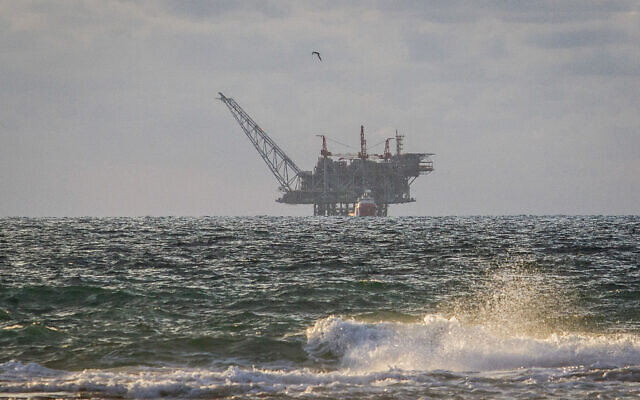 View of the Israeli Leviathan gas field gas processing rig as it seen from Dor Habonim Beach Nature Reserve, on January 1, 2020. (Flash90) 	Israel has signed an agreement to indirectly pump natural gas to Lebanon to aid the crisis-hit nation, an unsourced television report claimed on Saturday.	Channel 12 news reported that the deal was brokered by Amos Hochstein, Washington’s Special Envoy and Coordinator for International Energy Affairs, and signed in secret over the weekend.	It will see Israel transfer gas from the offshore Leviathan field to Jordan, the report said. From there it will be transferred to Syria and onto Lebanon.	However, the network said the move will require repairing and extending a gas line that flows from Syria to Lebanon, which could take several years.	The agreement was approved by the United States and was also coordinated with Russian President Vladimir Putin, according to the report.	It said the deal was partly designed to provide Lebanon with an alternative to Iran as it seeks to recover from a deepening economic crisis.The country of six million is experiencing its worst-ever financial crisis, with a currency that has lost around 90 percent of its value, people’s savings trapped in banks, and qualified labor emigrating in droves.	It has been described by the World Bank as one of the most severe the world has witnessed since the 1850s.	Severe shortages in fuel have resulted in crippling power cuts and hours-long waits at gas stations.	Hezbollah’s leader, Hassan Nasrallah, announced in August that Iran was sending fuel to Lebanon to help ease the crisis. The first Hezbollah-commissioned Iranian oil tanker arrived in the Syrian port of Baniyas in September and the diesel was unloaded to Syrian storage places before it was brought overland to Lebanon by tanker trucks, where it was welcomed with celebratory gunfire.	Hezbollah, often accused of operating a state-within-a-state, has been taking part in Syria’s civil war alongside government forces. It manages its own crossing points along the Lebanon-Syria border, away from formal border crossings.	Lebanese Prime Minister Najib Mikati has said the shipments violate Lebanon’s sovereignty and are not approved by his government.	Israel has said it will not interfere with the shipments.	Under another initiative to bring some power to the country, energy ministers from Egypt, Jordan, Syria, and Lebanon agreed in September to a plan to bring Egyptian gas and Jordanian electricity to Lebanon via Syria. https://www.timesofisrael.com/israel-said-to-ink-secret-deal-to-supply-natural-gas-to-lebanon-via-jordan/ [ You should remember that technically Lebanon still does not have a peace treaty with Lebanon but does have an ‘armistice agreement’ but is still considered a hostile enemy. Even with that situation Israel persists in offering assistance now and after their terrible explosion over a year ago. – rdb]Man with stab wound found dead by roadside with abandoned car’s engine still runningPolice open probe into circumstances surrounding death on main road in south near Dimona; report says knife left close to bodyBy TOI staff Today, 2:25 pm 		A man’s body was discovered by the side of a road near the southern town of Dimona on Saturday morning.		According to the Kan public broadcaster, the man in his 40s had a stab wound to his torso.		Medics on the scene declared his death.Police said they have opened an investigation into the circumstances surrounding the incident.	According to the Ynet news site, a knife was found close to the man’s body at the side of Route 25, one of the main arteries in the south of the country.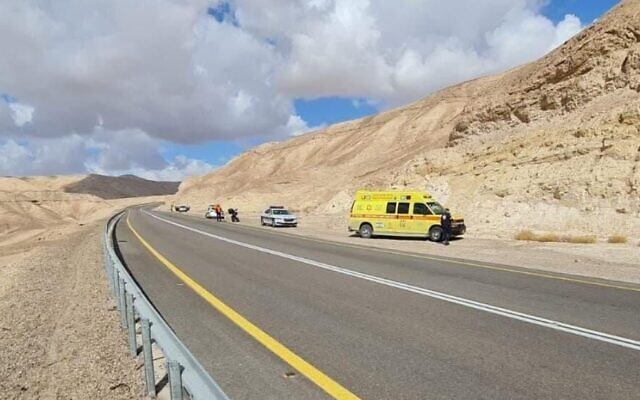 The scene where a man's body was found with stab wounds near the side of the road close to the southern town of Dimona. (Magen David Adom)	The report said a vehicle at the scene still had its engine running when emergency services arrived, and that there was luggage in the car. Police were looking into the possibility the man was en route to a vacation, Ynet said.The body was reportedly found around 50 meters (approximately 164 feet) from the vehicle. https://www.timesofisrael.com/man-with-stab-wound-found-dead-by-roadside-with-abandoned-cars-engine-still-running/  Synagogue in West Bank’s South Hebron Hills torched in apparent arsonFirefighting officials say several car tires found inside scorched building; prayer books, empty Torah ark damagedBy Emanuel Fabian Today, 8:10 pm 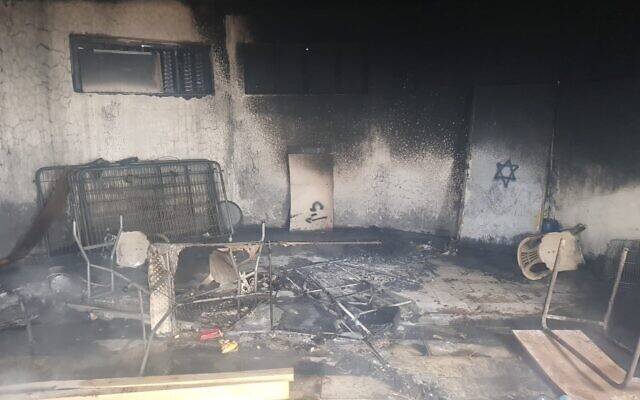 The damaged synagoge building at Ziv's Lookout, near the West Bank settlement of Ma'ale Hever and the Palestinian village of Birin, January 15, 2022. (Fire and Rescue Services)	A building used as a synagogue at a memorial site in the West Bank’s South Hebron Hills was torched in an apparent arson on Saturday, firefighting officials said.	The synagogue, located at Ziv’s Lookout near the West Bank settlement of Ma’ale Hever and the Palestinian village of Birin, was found with its entire contents burnt, including Jewish prayer books and an empty Torah ark.	According to Fire and Rescue services, firefighters found several car tires inside the building, which were apparently lit on fire and hurled inside.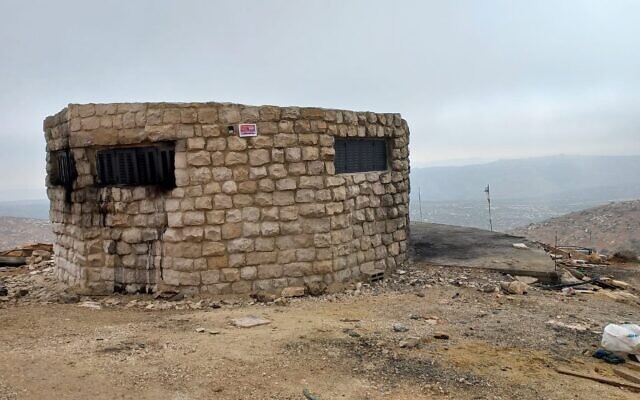 The damaged synagoge building at Ziv’s Lookout, near the West Bank settlement of Ma’ale Hever and the Palestinian village of Birin, on January 15, 2022. (Fire and Rescue Services)	“The findings at the scene indicate arson,” the fire services said in a statement.	The site, dedicated to two security guards — Yehuda Ben Yosef and Yoav Doron — killed in a friendly fire incident in 2003, has seen several incidents of vandalism and arson over the years.	The rolling hills south of the West Bank city of Hebron regularly see high tensions between settlers, Palestinians, and the military. Palestinians regularly clash with settlers who live in the outposts — illegal under Israeli law — that dot the hilltops.	Earlier this month, an Israeli tow truck contractor working for the police was hurt after Palestinians hurled stones at his vehicle in the Masafer Yatta region of the hills.	The Israeli government has declared much of the area to be a military training zone. With the exception of the main town, al-Tuwani, Israeli authorities contend that most of the Palestinian hamlets in the area are therefore illegal.	In late September, dozens of Israelis entered al-Mufaqara, a small hamlet in the South Hebron Hills, hurling stones, smashing windows, and flipping over cars. A three-year-old Palestinian boy was wounded, allegedly when a stone thrown by a settler struck his head. https://www.timesofisrael.com/synagogue-in-west-banks-south-hebron-hills-torched-in-apparent-arson/ [Sounds like another case of tit for tat terrorist by the Islamic group. This is a never ending problem and won’t be fixed until either the removal of the Islamic communities from Israel or the return of the Moshiac. – rdb]Inflation in Israel hits highest rate for decade in 2021Inflation hit its highest rate for a decade in 2021, after negative inflation of 0.7% in 2020 due to the COVID crisis.By GUY BEN SIMON/GLOBES/TNS  Published: JANUARY 15, 2022 13:47 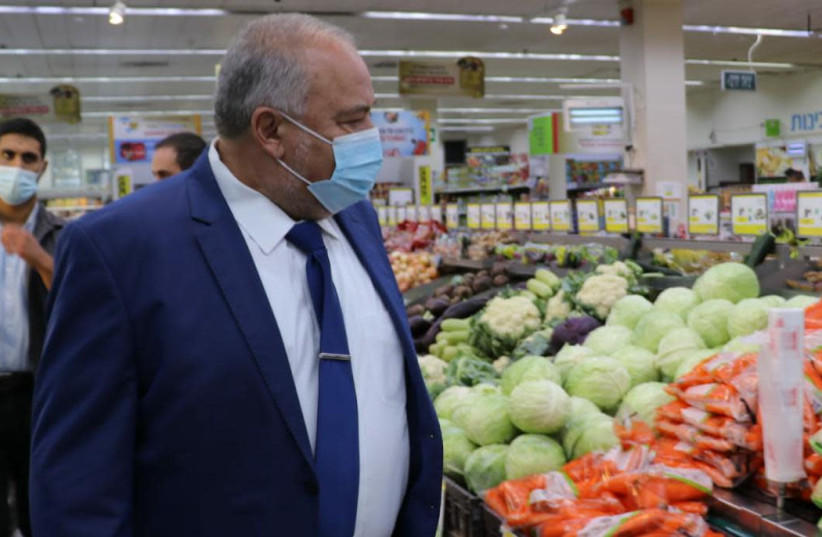 Finance Minister Avigdor Liberman checks food prices at a Jerusalem supermarket. (photo credit: Courtesy)	Israel's Consumer Price Index (CPI) rose unexpectedly by 0.3% in December 2021, the Central Bureau of Statistics reports, above the analysts' expectations of 0.1-0.2%. During 2021, the CPI rose by 2.8%, within the Bank of Israel's target range for inflation of between 1% and 3%.		Inflation hit its highest rate for a decade in 2021, after negative inflation of 0.7% in 2020 due to the COVID crisis.	There were significant price rises in December in footwear and clothing (1.1%), housing costs (0.8%), furniture and household equipment (0.7%), and food (0.5%). There were significant price falls in fresh fruit and vegetables (2.7%) and culture and entertainment (0.8%).	The housing prices index, which is separate from the CPI, continued to rise in the period October-November, in comparison with September-October, climbing by 1.4%. Housing prices have risen 10.6% over the past 12 months, and by 18% since the start of 2019. https://www.jpost.com/business-and-innovation/banking-and-finance/article-692597 [Israelis hit like much of the rest of the world with very high price increases in part because all the currencies have been denigrated by the action of the shutdowns and the actions by the WEC which have all been aimed at financial collapse globally. – rdb]Report: Netanyahu, AG may agree to leave ‘moral turpitude’ to judges in plea dealSides weighing compromise on key sticking point, Channel 13 reports, as the former Israeli leader is said to move toward backing proposed agreementBy TOI staff Today, 9:59 pm 	Talks on a possible plea deal for former prime minister Benjamin Netanyahu in his criminal trial are progressing, with a potential solution found to the major sticking point left between Netanyahu’s team and state prosecutors, according to a television report Saturday.
	According to multiple reports in recent days, Netanyahu has been resisting a deal primarily due to Attorney General Avichai Mandelblit’s demand that he agree to the accord designating his actions as carrying “moral turpitude” — legally barring him from public service for seven years.
	According to Channel 13, a compromise may have been found, whereby the sides would agree that the trial judges at the Jerusalem District Court will rule on whether the former Israeli leader’s actions deserve such a designation — with Mandelblit reasoning that it is highly unlikely that judges would not do so if Netanyahu admits to offenses of fraud and breach of trust.
	Channel 12 reported Saturday that sources close to Netanyahu are signaling he backs the deal, as do his attorneys. It also said that some of Netanyahu’s family members are not yet on board, though it did not provide further details.
	The network noted that the deal now on offer had been discussed on several occasions over the past two years, but that Netanyahu had previously refused to consider proposals that included “moral turpitude.”
	Saturday evening saw hundreds of protesters gather near the Petah Tikva home of the attorney general and demonstrate against any prospect of a plea deal with the former premier. The protesters called for Netanyahu’s trial to be allowed to come to its conclusion and for judges to rule on whether he committed punishable offenses.
	The protesters include groups that demonstrated for many months in 2020 outside Netanyahu’s Jerusalem residence, calling for him to leave political office over his criminal cases.בפתח תקווה, סמוך לביתו של היועמ"ש מנדבליט, מתקיימת הפגנה נגד חתימה על הסדר טיעון עם נתניהו@ittaishick pic.twitter.com/jbO8nNWV6k— כאן חדשות (@kann_news) January 15, 2022	On Friday, Channel 12 reported that Mandelblit insists Netanyahu must accept as a basic condition the framework of the deal before talks can move forward: that he will be convicted of fraud and breach of trust; that he will remain an MK until the court determines his punishment and sentences him to 3-6 months in jail that will be commuted to community service; and that he will agree that his actions will be designated as carrying “moral turpitude.” MORE -  https://www.timesofisrael.com/report-netanyahu-ag-may-agree-to-leave-moral-turpitude-to-judges-in-plea-deal/ [This is all going to get very interesting and could well alter the course of Israel’s political future. If they can effectively ban Bibi from future political rolls they will loose an expert politician but might be able to clean up some of the system. – rdb]Weekend COVID cases top 50,000 as finance minister, Likud MK also test positiveSerious cases rise to 387 as Omicron continues to rampage; but virus transmission rate continues steady decline seen in past few daysBy TOI staff Today, 10:30 pm Over 50,000 people tested positive for COVID-19 over the weekend, Health Ministry data showed Saturday night, with Finance Minister Avigdor Liberman and Likud MK David Amsalem among those infected.
	Meanwhile, the number of serious cases rose by some 80 more people to 387, which included 93 people on ventilators, according to ministry data.
	In more positive news, the virus’s R-value — measuring how many people each COVID carrier infects — continued a downward trend of recent days, dipping to 1.71, having steadily declined from a high of 2.12 on Monday. The figure is based on data from 10 days earlier and values above 1 show infections are spreading.
	In a tweet Saturday, Liberman said he “feels good” and is quarantined at his home in the West Bank settlement of Nokdim. “I will continue to lead a responsible economic policy from home, keep track of the data and plan steps ahead,” he said.
	The Health Ministry said 39,015 people tested positive for COVID-19 on Friday, and another 11,351 Israelis were diagnosed Saturday by 5 p.m.
	The Omicron virus variant has raced across Israel over the past week, leaving the country with 267,734 active patients. The rampage has left another 193,762 Israelis in quarantine due to exposure to an infected person, ministry figures showed Saturday.
	The positive test rate continued to rise, hitting 14.02 percent on Friday, marking a near-all-time record rate since the onset of the pandemic.
	Several more coalition members, including Foreign Minister Yair Lapid, his deputy Idan Roll (Yesh Atid), Public Security Minister Omer Barlev (Labor), and MKs Michael Biton (Blue and White), Yomtob Kalfon (Yamina) and Emilie Moatti (Labor), tested positive for the coronavirus earlier this week.
	In the opposition, aside from Amsalem, three more Likud MKs tested positive this week: Haim Katz, Ofir Katz and Etty Atia. Yoav Ben-Tzur (Shas), Yisrael Eichler (UTJ), Yitzhak Pindrus (UTJ), Osama Saadi (Joint List) and Ofir Sofer (Religious Zionism) were also infected as of Wednesday.
	Knesset sessions continued despite the missing lawmakers.
	The death toll stood at 8,303 after four new fatalities were recorded on Friday and Saturday.
	In August-September 2021, when the country was in the grip of a wave of Delta variant infectious, daily deaths averaged over 20 for a period of a few weeks, whereas throughout the current wave the toll has remained in single digits, and usually below five.
	On Thursday, new rules for quarantine began, shortening isolation for asymptomatic COVID patients from 10 days down to seven. But those still displaying symptoms throughout the full week will be required to keep isolating for a total of 10 days. https://www.timesofisrael.com/weekend-covid-cases-top-50000-as-finance-minister-likud-mk-also-test-positive/ Eye on the ‘Pi’? Scientists warn of potential for new problem variants after OmicronEpidemiologist says ‘the faster Omicron spreads, the more opportunities there are for mutation’ that could lead to the emergence of new strainsBy laura ungar Today, 6:28 pm AP — Get ready to learn more Greek letters. Scientists warn that Omicron’s whirlwind advance practically ensures it won’t be the last version of the coronavirus to worry the world.	Every infection provides a chance for the virus to mutate, and Omicron has an edge over its predecessors: It spreads much faster despite emerging on a planet with a stronger patchwork of immunity from vaccines and prior illness.	That means more people in whom the virus can further evolve. Experts don’t know what the next variants will look like (the next name in line for a major variant of concern would be the letter Pi) or how they might shape the pandemic, but they say there’s no guarantee the sequels of Omicron will cause milder illness or that existing vaccines will work against them.	They urge wider vaccination now, while today’s shots still work.	“The faster Omicron spreads, the more opportunities there are for mutation, potentially leading to more variants,” Leonardo Martinez, an infectious disease epidemiologist at Boston University, said.	Since it emerged in mid-November, Omicron has raced across the globe like fire through dry grass. Research shows the variant is at least twice as contagious as Delta and at least four times as contagious as the original version of the virus.
	Omicron is more likely than Delta to reinfect individuals who previously had COVID-19 and to cause “breakthrough infections” in vaccinated people while also attacking the unvaccinated. The World Health Organization reported a record 15 million new COVID-19 cases for the week of January 3-9, a 55% increase from the previous week.
	Along with keeping comparatively healthy people out of work and school, the ease with which the variant spreads increases the odds the virus will infect and linger inside people with weakened immune systems — giving it more time to develop potent mutations.
	“It’s the longer, persistent infections that seem to be the most likely breeding grounds for new variants,” said Dr. Stuart Campbell Ray, an infectious disease expert at Johns Hopkins University. “It’s only when you have very widespread infection that you’re going to provide the opportunity for that to occur.”
	Because Omicron appears to cause less severe disease than Delta, its behavior has kindled hope that it could be the start of a trend that eventually makes the virus milder like a common cold.
	It’s a possibility, experts say, given that viruses don’t spread well if they kill their hosts very quickly. But viruses don’t always get less deadly over time.
	A variant could also achieve its main goal — replicating — if infected people developed mild symptoms initially, spread the virus by interacting with others, then got very sick later, Ray explained by way of example.
	“People have wondered whether the virus will evolve to mildness. But there’s no particular reason for it to do so,” he said. “I don’t think we can be confident that the virus will become less lethal over time.” [OK folks much of this is more fear propaganda from AP because there are now several reports that this variant lasts a shorter duration and is significantly less lethal than the previous strains. – rdb]
	Getting progressively better at evading immunity helps a virus to survive over the long term. When SARS-CoV-2 first struck, no one was immune. But infections and vaccines have conferred at least some immunity to much of the world, so the virus must adapt. MORE - https://www.timesofisrael.com/eye-on-the-pi-scientists-warn-of-potential-for-problematic-variants-after-omicron/ Abbas calls off PLO parley to avoid ‘confrontation’ with Israel, USThe meeting was postponed because Palestinian Authority President Mahmoud Abbas wants to maintain channels of communication with the Israeli government.By KHALED ABU TOAMEH Published: JANUARY 15, 2022 15:33 Updated: JANUARY 15, 2022 18:17 	A crucial meeting of the Palestinian Central Council that was supposed to take place later this week has been delayed due to ongoing tensions and differences among Palestinian officials and factions, Palestinian sources said on Saturday.	The meeting was postponed because Palestinian Authority President Mahmoud Abbas wants to maintain channels of communication with the Israeli government, especially in light of his recent “positive” meeting with Defense Minister Benny Gantz, the sources said.	In its last meeting in 2018, the PCC recommended ending the security coordination between PA security forces and the IDF and suspending the PLO’s recognition of Israel until it recognizes a Palestinian state.	“President Abbas is keen on preserving the dialogue with some members of the Israeli government,” according to the sources. “He is also opposed to calls by various Palestinian factions to terminate security coordination with Israel.”
	A PLO official in Ramallah said the decision to delay the PCC meeting aims “to avoid a confrontation” with both the Israeli government and the US administration. The official said many of the Palestinian factions that were supposed to attend the meeting were planning to renew their call for cutting all ties with Israel.
	The PCC, also known as the PLO Central Council, is one of the Palestinians’ key decision-making institutions. Its 124 members belong to various Palestinian factions, including those opposed to any peace process with the Jewish state.
	Earlier this month, Abbas warned that Israel was continuing to undermine the two-state solution and said that the PCC would hold a meeting soon to “take decisive decisions” regarding the Israeli-Palestinian conflict.
	He was apparently referring to previous threats by the PA leadership to suspend all relations with Israel in protest of the Israeli government’s policies and measures toward the Palestinians.
	In a virtual address to the United Nations General Assembly last 2021, Abbas gave Israel one year to “withdraw from the Palestinian territory it occupied in 1967, including east Jerusalem.” If this is not achieved, he warned, the Palestinians would no longer recognize Israel “based on the 1967 borders.”
	The council was supposed to convene on January 20 to “discuss the issues of interest to the Palestinians and to confront the fierce colonial aggression facing the Palestinian issue,” said Salim Zanoun, speaker of the Palestinian National Council (PNC), the Palestinian parliament in exile.
	“It will also discuss internal Palestinian issues in order to face the challenges, mainly the Israeli settlement projects in the Palestinian territories, particularly Jerusalem, and take the necessary decisions to confront the grave challenges our people have to face to gain their full rights in ending the occupation,” he said.
	HOWEVER, PLO Executive Committee member Wasel Abu Yusef announced last week that the meeting has been delayed until further notice due to Abbas’s engagements abroad.
	The sources said the decision to delay the meeting was also taken after several radical Palestinian factions turned down an invitation to attend the parley. The invitation was delivered to the factions by Fatah Secretary-General Jibril Rajoub during his recent visit to Syria.
	The faction heads told Rajoub that previous decisions taken by the PCC have not been implemented by the Palestinian leadership. They also cited Abbas’s decision to call off the parliamentary and presidential elections, which were supposed to take place last year, as another reason for their decision not to attend the meeting.
	According to the sources, sharp differences among senior Palestinian officials over filling vacant positions in the PLO also prompted the PA leadership to postpone the meeting.
	One of the disputes centers on filling the position of PLO secretary-general, a job held by Saeb Erekat until his death in November 2020, the sources said.
	Another dispute is related to finding a replacement for Hanan Ashrawi, who announced her resignation from the PLO Executive Committee in December 2020.
	At least five senior Fatah officials are vying for the job of PLO secretary-general: Hussein al-Sheikh, Mohammed Shtayyeh, Jibril Rajoub, Mahmoud al-Aloul and Tawfik Tirawi.
	But Abu Yusef, the PLO Executive Committee member, said the PCC meeting was supposed to “devise a strategy to confront the occupation, and not to fill vacant positions.”
	Maher al-Taher, a senior official with the PLO’s Popular Front for the Liberation of Palestine, said the crisis in the Palestinian arena was “deeper than a meeting of the Palestinian Central Council.” He accused the PA of “marginalizing” the PLO and turning it into a “structure without content.”
	The PFLP official called for reaching a “new political path and political vision” by rescinding the Oslo Accords with Israel.
	Meanwhile, six Palestinian factions have accepted an invitation from Algerian President Abdelmajid Tebboune to attend a “dialogue conference” in the Algerian capital later this week. The conference aims to end the dispute between Fatah and Hamas and achieve “national reconciliation.”
	Hamas has accepted the invitation, saying it will send two of its senior officials, Khalil al-Hayya and Husam Badran. Previous attempts by Saudi Arabia, Yemen, Egypt and Qatar to end the Fatah-Hamas rivalry have failed, although the two sides signed a number of reconciliation agreements that were never implemented. https://www.jpost.com/middle-east/article-692604 [Most of this posturing by the Islamic “PA” group has to do with their crooked leadership trying to continue their hold on power and money and does little for the help or improvement of the people they govern. Abbas was supposed to gone from his position somthinglike 15 years ago– rdb]Palestinian high-tech sector is bright spot in otherwise ailing economyWith an acute labor shortage in the high-tech field, Israeli companies are looking to the Palestinian market for needed skill sets; experts say IT is one of the main sectors which the Palestinian economy can depend on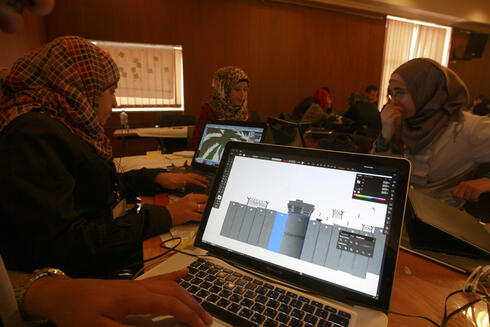 The Media Line | Published: 01.15.22, 19:11 	Dozens of Palestinian high-tech startups are popping up and growing throughout the Palestinian territories.	Ibrahim Barham is the founder of SAFAD, a three-decade-old information technology company based in the West Bank city of Ramallah, which employs 160 people.High-tech workshop in Ramallah (Photo: AP)		A pioneer in the field of high-tech, Barham said that IT is one of the main sectors on which the Palestinian economy can depend on.	Barham says the growth in high-tech companies can be attributed to two reasons: One, the Palestinian nation is made up of many people from the young generation who want to be involved in the sector; and two, there are many new graduates in the field.	The Palestinian economy is largely dependent on foreign aid, and almost a quarter of the workforce is employed by the Palestinian Authority, making high-tech, and start-ups, the backbone of the Palestinian economy.	Majdi Mafarja, who holds a doctorate in computer science and teaches at Birzeit University, opened his own startup, LogesTechs, in 2018.
	“We are talking about a system that competes globally and was created with Palestinian brains,” he said.
	The company is located in the heart of Ramallah’s startup central and is one of a number of fast-growing startups in the Palestinian territories. Since its inception three years ago, LogesTechs has mushroomed from having just two part-time employees to 15 full-time, highly skilled workers.
	LogesTechs is a logistics management system used by customers in the Palestinian territories, Jordan, Iraq, and Bahrain. Mafarja said that he hopes to soon expand his business into more Gulf states like Saudi Arabia, as well as to North America.
	With 14 Palestinian universities producing thousands of engineers and software developers each year, the Palestinian IT sector startups enjoy access to a rare talent pool.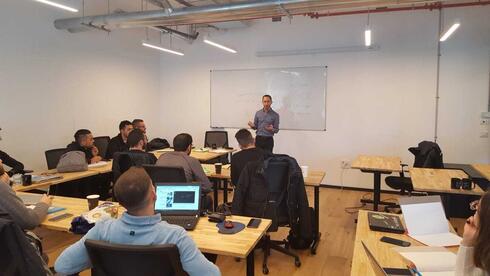 Young Arab students in a High-tech excellence program (Photo: Scale-Up Velocity)	Some 3,000 Palestinian information and communication technology graduates enter the market each year. With an acute labor shortage in the high-tech field, Israeli companies are looking to the Palestinian market for needed skill sets.	Last year, Israel’s government approved granting entry permits to Palestinian workers in the tech sector. “It will definitely affect us. Because this will raise the pay and pension ceiling, and we cannot compete because our financial capabilities are limited,” Mafarja said.	“I didn’t understand it. From a political point of view, they [Israel] think it’s positive to help the Palestinian economy. I don’t see it as a positive from my side as a Palestinian. If they want to help let them ease the barriers,” Barham said.	The field of high-tech and start-ups for Palestinians is not restricted to men only, as Palestinian women are leaving their marks in this male-dominated and competitive sector. Many women are leading the way with unprecedented force.	“I believe when you are combining two sectors together, business and technology, women mostly excel more than men because the way women think is more distributed, but men focus on certain channels. So, mixing two industries together comes more naturally to women than men,” said Laila Akel, COO at LogesTechs, who once had her own successful startup.	“The startup scene in Palestine is giving hope to the younger generation who are always full of ideas, and they are so excited, and they haven’t the actual reality and restrictions in Palestine and the Arab world,” she said. But Akel says there are limited resources in the Palestinian territories that hinder the continued growth of the “vibrant” sector.“In every ecosystem, a startup needs money and network; for investors in Palestine, as I mentioned, it is a smaller ecosystem, and the amount of funding that is coming to Palestinians is limited,” she explained.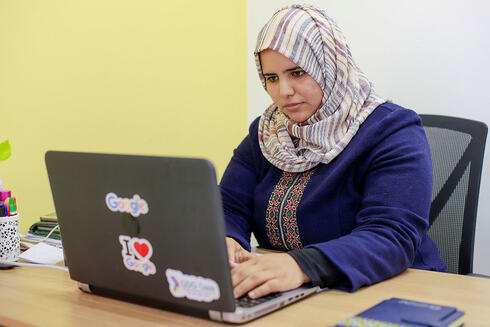 Palestinian high-tech worker (Photo: Asma Halidi)	Omar Al-Sahili, who founded a management company more than a decade ago, said that despite being a relatively young field, the Palestinian startup ecosystem has proven itself, and is rapidly growing, but that “business experience” is needed.	Al-Sahili, 30, of Nablus in the West Bank, is the owner of Business Alliances, a management consulting firm that provides services for the IT sector in the Palestinian territories. He says that the high-tech sector has come a long way in the last two-and-a-half decades. “I think today we have a mature, growing sector,” he said.	Another startup, Hakini, provides mental health services online in Arabic to users in the West Bank, as well as to the wider Middle East and North Africa (MENA) area, seeking to help those who are nervous about doing so in person.	Hakini, which means “tell me” in Arabic, is the brainchild of Sondos Mleitat, an architectural engineering graduate from Birzeit University, and it was based on her own personal experience.	“The idea of Hakini was based on a personal story that I went through a few years ago, I was depressed and anxious and I had to deal with many complications and challenges. So I needed someone who is professional who can help me overcome these situations,” she said.	Mleitat quickly realized that mental health services aren’t widely and readily available to Palestinians.	“It was very challenging for me to overcome the stigma and talk about it or to tell someone that I need help in this field. The second thing is that it was not easy for me to know what is the right service for me, who is the right therapist for me that I can go and talk to,” she said	Hakini is the first platform in the MENA region that provides this kind of support.	The company was able to become a reality with financing from an angel investor from Dubai, United Arab Emirates. It was co-founded in 2020 with Majd Manadre.	Manadre and Mleitat are partners in business and in life: They got engaged last year. Manadre quit his job at the PricewaterhouseCoopers LLP international financial consulting firm to build Hakini with his fiancée.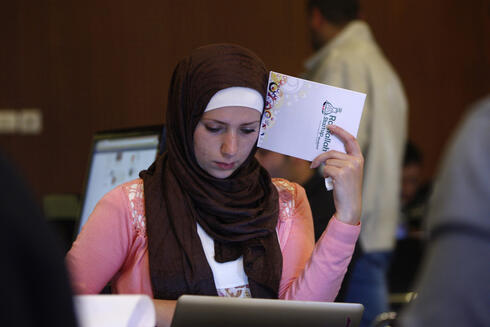 (Photo: AP)	“We had zero resources at the beginning. We decided to start with content, we have the main issue about content in the Arab world, there is a lack of content available in the Arabic language and most of the available content is translated from Western countries. We wanted to start with content, to provide content adapted to Arab culture,” Mleitat said.	She says that there’s a need is to “promote” the mindset of investment among female entrepreneurs in the MENA region.	“I think if we want to empower female entrepreneurs if we want to help them utilize their skills if we want to help them to be able to build sustainable solutions and to take part in the decision-making process and to make the change they are looking for in their societies, we need to invest in them,” Mleitat said.	Barham says there are several things that are preventing the IT sector in the Palestinian territories from growing.	“The telecom barriers the Israelis are putting on Palestine made severe damage to the IT sector in Palestine. We are using 3G in a very low capacity,” he said.	Israel allowed Palestinians in the West Bank to receive 3G mobile in 2018, and 4G service is expected within a year. Barham says this is good news, but not enough.	“Another barrier is what we call the non-tariff barriers from the Israeli authorities on moving the goods. If we want to import the advanced high-tech product it’s not easy for us. They are putting many regulations on us under security reasons,” he said.	Barham says in order for the high-tech field to expand, he wants American high-tech companies to link directly with Palestinian firms. He calls on the American companies to open offices in the West Bank and to deal directly with the Palestinian companies.	“What’s missing with Americans? More communication. Part of their business plan (should be) to have a linkage with Palestinians. If they work with Israelis why not work with the Palestinians directly? We don’t need to work with any mediators,” he said.	Barham says that over the past two and a half decades, the relationship with U.S. administrations and American IT businesses has been positive, with local businesses meeting regularly with USAID and U.S. consulate officials.	That changed under the White House of former U.S. President Donald Trump. “We noticed good understanding and good listening until, unfortunately, the Trump administration. We as an IT sector have suffered heavily in that period,” Barham said.	However, he says that under the new administration of President Joe Biden, the relationship is looking up. “It started again, and we noticed good messages and signals from USAID and the commercial attaché. There are some projects that they said are ready to be helping the Palestinian economy at large, and partly for the IT,” said Barham. https://www.ynetnews.com/magazine/article/bykegeihy [This is rather long but actually very encouraging. There does seem to be a segment of the Islamic “PA” population that has some abilities and are attempting to make a life for themselves even thought their government does little or nothing to help advance their economy and build opportunities for them to improve. Many tend to thin that all of them are ‘slow and lazy’ and some are but there are those who do try to live a life that is less dependent and more goal oriented – rdb]Iran nuclear talks moving ‘too slowly to reach a result’ - FranceEvery area of the deal has unresolved issues, sources say • EU, Russia still optimisticBy LAHAV HARKOV, REUTERS Published: JANUARY 15, 2022 20:57 Updated: JANUARY 15, 2022 22:26 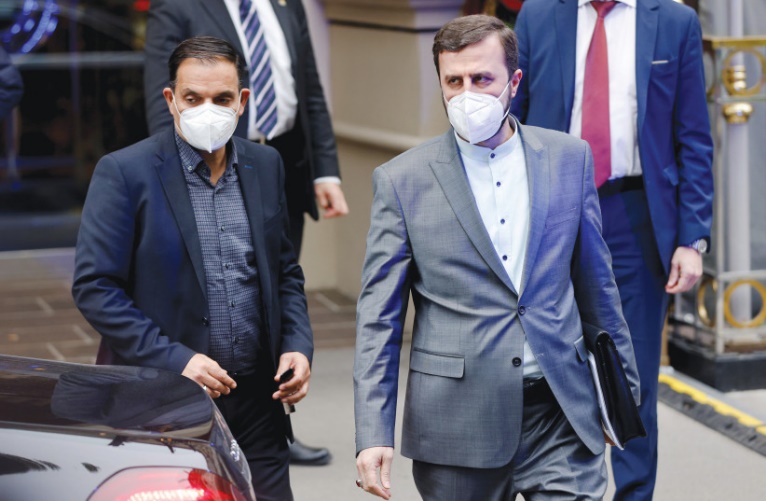 KAZEM GHARIB ABADI, Iran’s permanent representative to the International Atomic Energy Agency, leaves a meeting in Vienna on following up the Iran nuclear agreement.(photo credit: Leonhard Foeger/Reuters)	Nuclear talks with Iran are moving too slowly for an agreement, French Foreign Minister Jean-Yves Le Drian said on Friday, as a source in Vienna said there were unresolved issues in every part of the negotiations.	“This negotiation advances way too slowly to be able to reach a conclusion and there will be nothing more to negotiate if it continues like this,” Le Drian stated, while saying the success of the talks is “vital.”	“We now have to conclude and come to a decision: Either the Iranians want to complete this, in which case we have the impression that there will be flexibility in the Americans’ stance,” Le Drian said, “or they don’t want to complete this, and in that case, we will be faced with a major proliferation crisis.”	A source close to the talks said that many issues in a range of areas remain unresolved in indirect talks between Iran and the United States on reviving the 2015 Iran nuclear deal.
	“In every single part of the [unfinished] paper [outlining a deal] there are issues that are still under consideration,” the source told reporters on Friday, adding that while negotiations are moving in the right direction, they “do not have all the time in the world.”
	The delegations of Iran and the E3 – the UK, France and Germany – returned to their capitals for consultations over the weekend.
	Le Drian spoke alongside European Union foreign policy chief Josep Borrell, who said, “I think we need to speed things up. As the minister said, if Iran becomes a nuclear power, then we will not have achieved anything. We need to bring the US back into the agreement and the Iranians also have to comply.”
	Similarly, US Secretary of State Antony Blinken said on Thursday that “We’re very, very short on time” and there were only “a few weeks left to see if we can get back to mutual compliance” with the 2015 nuclear deal.
	“Iran is getting closer and closer to the point where they could produce on very, very short order enough fissile material for a nuclear weapon,” Blinken warned on NPR. “And at the same time, they’re making advances that will become increasingly hard to reverse because they’re learning things; they’re doing new things as a result of having broken out of their constraints under the agreement.”
	ASKED IF Washington is prepared to ramp up pressure on Tehran if the talks fail in a few weeks, the secretary of state said the US was working with its allies on its options.
	“Everything in its time, but this has been the subject of intense work as well in the past weeks and months,” Blinken said. “We’re prepared for either course, but it’s clear that it would be far preferable for our security and for the security of allies and partners if we can get a return to compliance. But if we can’t, we will – we’ll deal with this in other ways.”
	The Joint Comprehensive Plan of Action, as the 2015 Iran nuclear deal is known, restricted Iran’s uranium enrichment in exchange for the gradual lifting of sanctions. The restrictions expire at the end of 2030.
	The US left the agreement in 2018, and Iran has enriched uranium far beyond the JCPOA’s limitations, to 60% – weapons-grade is 90% – and violated the agreement by developing uranium metal.
	The Biden administration seeks to restore the JCPOA and has been negotiating in Vienna indirectly with the Islamic Republic – which refuses to have its delegation be in the same room as the Americans – on-and-off since April of 2021. The talks are currently in their eighth round, which began in late December.
	Though Borrell agreed with Le Drian that the talks are moving too slowly, he remained optimistic that the JCPOA could be restored.
	“We’re arriving at the end of a long process,” Borrell said on Friday, following a meeting with EU foreign ministers. “There’s a better atmosphere since Christmas. Before Christmas I was very pessimistic; Today I believe reaching an accord is possible.
	“I still maintain the hope that it would be possible to remake this agreement and have it function as it did before the American withdrawal,” Borrell said, positing that a deal could be reached “in the coming weeks.”
	Russian Foreign Minister Sergei Lavrov also said in a press conference on Friday that he was hopeful an agreement can be reached, citing “real progress” in Vienna.
	“There’s real desire – primarily between Iran and the United States – to understand specific concerns and how these concerns can be considered in the general package” of the agreement, he said.
	MEANWHILE, the Chinese and Iranian foreign ministers announced the launch of a 25-year cooperation agreement aimed at strengthening economic and political ties.
	A summary of the meeting between ministers Wang Yi and Hossein Amirabdollahian was posted on China’s Foreign Ministry website on Saturday.
	Wang, who is also state councilor, said the US bore primary responsibility for the ongoing difficulties with Iran, having unilaterally withdrawn from a 2015 nuclear deal between Tehran and the major powers.
	China would firmly support a resumption of negotiations on a nuclear pact, Wang said, but China firmly opposes unilateral sanctions against Iran, political manipulation through topics including human rights and interference in the internal affairs of Iran and other regional countries.
	China and Iran, both subject to US sanctions, signed the 25-year cooperation agreement last March, bringing Iran into China’ Belt and Road Initiative, a multi-trillion-dollar infrastructure scheme intended to stretch from East Asia to Europe.
	The project aims to significantly expand China’s economic and political influence, and has raised concerns in the United States and elsewhere.
	The Foreign Ministry summary said the agreement would deepen Sino-Iranian cooperation in areas including energy, infrastructure, agriculture, healthcare and culture, as well as cybersecurity and cooperation with other countries.
	Wang, who earlier in the week met with several counterparts from Gulf Arab countries concerned about the potential threat from Iran, also said China hopes to set up a dialogue mechanism with Gulf countries to discuss regional security issues. https://www.jpost.com/international/article-692624 [At this late date in the Iranian situation the idea of picking up on an accord to cease nuclear development is actually folly. These terrorists don’t care what goes on a piece of paper that they sign (which by the way I don’t believe the last accord ever was signed) and even if they sign them there is always taqiyya  which means they can lie or break it at any time if it advances their goals for islam. – rdb]Algeria prepares for war with Morocco, panics due to Israel - reportIn November, Israeli Defense Minister Benny Gantz signed the first-ever defense and security memorandum of understanding with his Moroccan counterpart.By BENJAMIN WEINTHAL Published: JANUARY 15, 2022 17:38 Updated: JANUARY 15, 2022 18:51 	Algeria is in a state of acute anxiety and paranoia over the growing military cooperation between Israel and the Moroccan military.	“The tension rises every day a little more between Algeria and Morocco, to the point that we are now talking about war between the two Maghreb countries,” according to a recent report in the Paris-based newspaper L’Opinion.	The news outlet quoted sources close to the Algerian military who said, “Algeria does not want war with Morocco, but it is ready to do so.”	A self-described “hawkish” source close to Algeria’s military told the French paper that, “if it has to be done, it is today, because we are militarily superior at all levels and this may not be the case in a few years.”
	What is upsetting the Algerian regime “is Israel’s support for Morocco,” the source said. “This will change the situation, within an estimated three-year period.”
	According to a L'Opinion source, “the weapons that worry Algerians the most are those related to electronic warfare and drones."
	“For now, the Americans are telling the Israelis not to supply weapon systems that could cause an immediate military imbalance in favor of Morocco,” a source told the daily paper.
	In November, Defense Minister Benny Gantz signed the first-ever defense and security memorandum of understanding with his Moroccan counterpart.
	“The Moroccan military has purchased the Israeli counter-drone system Skylock Dome,” Defense News reported in November.
	In the same month, media outlets reported that Israel Aerospace Industries (IAI) secured a $22 million deal to provide Morocco with “kamikaze” drones.
	The appointment of former defense minister Amir Peretz as head of the AIA, who was born in Morocco, creates additional worries for Algeria’s regime, L’Opinion reported.
	The battle between Morocco and Algeria is for “leadership in the region.” the paper’s sources said, adding that Algeria “must implement a more aggressive diplomatic strategy.”
	“Over the last 10 years, Algiers has bought [more than] twice as much equipment ($10.5 billion) as Morocco ($4.5),” it said.
	IN 2018, Morocco, which established diplomatic normalization with Israel in 2020, said the Iranian Embassy in Algeria aided the Lebanese terrorist organization Hezbollah in support of the Polisario independent movement in the Moroccan-controlled Western Sahara.
	“Hezbollah sent military officials to Polisario and provided the front with... weapons and trained them on urban warfare,” Moroccan Foreign Minister Nasser Bourita said then.
	The US and scores of governments in Europe, the Middle East and Latin America have classified the Iranian-backed jihadi movement Hezbollah as a terrorist entity.
	In 2018, Morocco evicted Iran’s ambassador from its territory and shuttered its embassy in Tehran due to Iran’s support for Hezbollah and for the Polisario Front, a Western Saharan independence movement.
	The US government declared that the Western Sahara region is part of Morocco’s territory.
	“A first shipment of weapons was recently” sent to the Algerian-regime backed Polisario Front through an “element” at the Iranian’s regime embassy in Algiers, Moroccan Foreign Minister Nasser Bourita said at the time.
	“Morocco has irrefutable proof, names, and specific actions to corroborate the complicity between the Polisario and Hezbollah,” Bourita said.
	Observers of Algeria have noted that the nation is a hotbed of antisemitic and anti-Israel rhetoric over the years, including efforts to undercut Israeli-Moroccan diplomatic normalization. Algeria’s then-prime minister Abdelaziz Djerad said following the US negotiated breakthrough in 2020 to establish relations between Morocco and Israel: “There is now a desire by the Zionist entity to come closer to our borders.”
	Algerian Communication Minister Ammar Belhimer said in September that his country was “the subject of a real and systematic war from several parties, foremost of which is the Moroccan-Zionist alliance,” according to Morocco World News.
	Algeria has been in a state of enormous volatility since the Hirak movement – also known as the Revolution of Smiles – started in February 2019 to protest the announcement by then-president Abdelaziz Bouteflika that he was running for a fifth-term. The Hirak movement seeks a democratic Algeria.
	The Jerusalem Post reported last year that Algerian President Abdelmadjid Tebboune sacked his country’s mediator Karim Younès on May 18 due to his daughter’s reported marriage to an Israeli Arab.
	Michael Rubin, a US foreign expert for the American Enterprise Institute, has long argued that Morocco should be hailed as a model Muslim Middle Eastern country for such things as its pro-American policies. In 1777, the Kingdom of Morocco was the first country to recognize American independence. https://www.jpost.com/middle-east/article-692614 [ They are ‘wild asses of men’ and constantly against their brother. – Genesis. This is never ending. If you look historically there are incessant ongoing battles between groups in the Islamic world. – rdb]Libyan warlord's plane lands in Israel Khalifa Haftar's landed briefly in Cyprus before heading to Israel, where it remained for two hours before returning to Cyprus.By LAHAV HARKOV Published: JANUARY 15, 2022 20:08 Updated: JANUARY 15, 2022 20:14 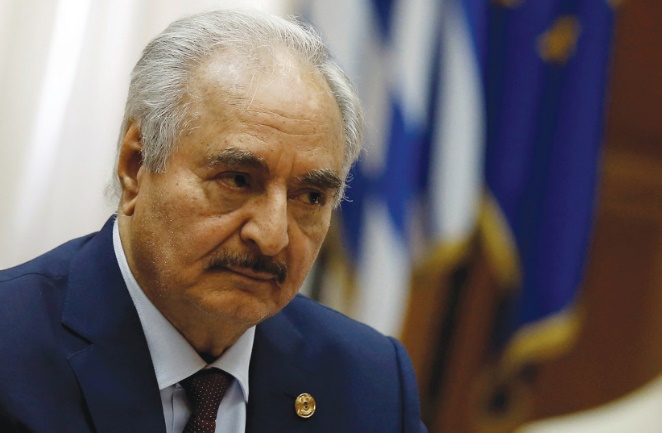 LIBYAN COMMANDER Khalifa Haftar meets Greek Prime Minister Kyriakos Mitsotakis (not pictured) at the parliament in Athens.(photo credit: REUTERS)	A private jet belonging to Libyan warlord and presidential candidate Khalifa Haftar landed in Israel on Thursday.	The Dassault Falcon 900 plane took off from Libya, landing briefly in Cyprus before heading to Israel, where it remained for two hours before returning to Cyprus.	Haftar is the head of the Libyan National Army, which fought a civil war against the North African state’s internationally recognized government in 2014-2020.	His apparent visit to Israel came days after Saudi and Libyan media reported that Libyan Prime Minister Abdulhamid Mohammed Dbeibeh, a rival of Haftar, recently met with Mossad director David Barnea in Jordan to discuss normalization with Israel.	Dbeibeh’s office denied the meeting took place, according to the reports.LIBYA’S NEW Prime Minister Abdulhamid Dbeibeh meets community elders in Sirte, Libya, on Wednesday. (credit: ESAM OMRAN AL-FETORI/REUTERS)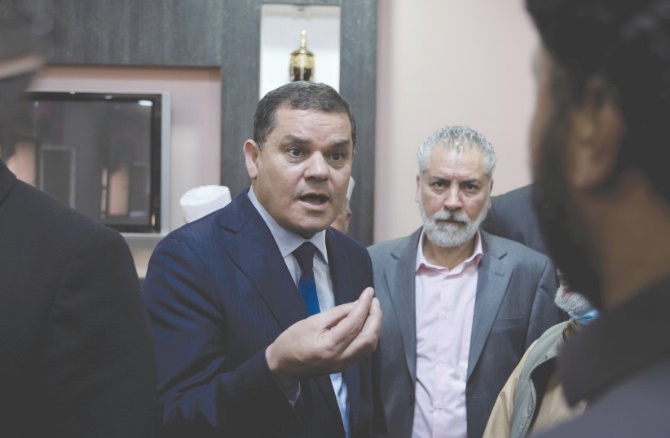 	Haftar’s son met with Israel intelligence officials last year, as well, according to Haaretz.	In 2019, the foreign minister of the Haftar-led government in eastern Libya expressed hope that Libya could normalize relations with Israel.	Other contacts between Israel and Libya in recent years were made with former national security council member codenamed “Maoz,” and former Shin Bet (Israel Security Agency) official Nimrod Gez.	Normalization with Israel would likely be a difficult move for politicians in Libya, which has been embroiled in a civil war in recent years, to bring to fruition.The Libyan election, set for late December 2021, was postponed, and a new date was expected to be announced later this month.	Sudan announced relations with Israel in late 2020, but its deep political divisions, including a coup beginning in October, have not allowed for normalization to be completed. https://www.jpost.com/middle-east/article-692622 [Something is cooking here because a visit to Israel by an Islamic leader is never coincidental. - rdbBattle over private money influencing America's voting heats up'Our elections should never be for sale'By WND News Services Published January 15, 2022 at 5:16pm By Steve Miller   Real Clear Investigations	Democrats across the country are pushing to continue allowing private money to fund public elections as Republicans try to limit the practice, which they say gave Joe Biden an unfair and perhaps decisive advantage in his victory over Donald Trump in the 2020 presidential contest.	So far at least 10 Republican-controlled states have passed laws to prohibit or limit the use of private money in public elections. These include the swing states of Arizona, Florida, Georgia, and Ohio. In another swing state, North Carolina, Democratic Gov. Roy Cooper vetoed such legislation, as did other Democratic governors.	During 2020, nonprofits donated more than $400 million to state and local election boards to support their work and get out the vote. Most of the funding, around $350 million, came from Facebook founder Mark Zuckerberg and his wife, Priscilla Chan, distributed primarily through the Center for Tech and Civic Life, or CTCL, a Chicago-based progressive-led group that includes former operatives of President Obama.	Democrats and others contend that such money – an amount approaching the $479.5 million in federal and state matching funds provided for COVID-related election expenses in 2020 – is necessary to support the work of underfunded election boards facing the added challenges of the pandemic.	In vetoing the North Carolina legislation, Gov. Cooper said the money provided “necessities such as masks, single-use pens and other protective equipment, so voters stayed safe during the pandemic."	Republicans assert that the private grants were disproportionately allocated to counties eventually won by Biden, a mismatch that hurt them in 2020 and, if continued, would damage their chances in future elections.	“Our elections should never be for sale, but they were in 2020,” Congresswoman Claudia Tenney (R-N.Y.) said last month, calling the private funding a “partisan exercise.”The CTCL insists the grants were available to any entity that applied.	Among other things, the money went to get-out-the-vote efforts and tallying mail-in ballots. In some cases, the money allowed Democratic Party operatives in key states to help run the election, including the counting of votes.	The center was “very lenient regarding what we could spend the money on,” Deb Cox, a Lowndes County, Ga., elections supervisor, told RealClearInvestigations in May. The county paid off a $15,000 legal bill with some of the grant. “They put virtually no restrictions on it as long as it relates to the election.”	The center reports that it distributed the grants to elections offices in 48 states and the District of Columbia. Included in its election funding, it said, was $25 million from the New Venture Fund, a progressive nonprofit affiliated with Arabella Advisors, which coordinates a politically liberal, so-called "dark money" network.	With federal election funding distributed primarily based on voting age population, most money tends to flow to logistically challenged cities and larger counties — often Democrat-run. This was the case in 2020 and 2018, both years when Congress approved hundreds of millions of dollars for election security upgrades.	The outsized private grants in 2020, however, were not covered by transparency laws governing federal spending. And many on the right saw in the opaqueness little more than political advocacy at play.	The Capital Research Center, a conservative group that describes its study of election 2020 as “exposing how one billionaire privatized a presidential election,” estimates that in Georgia, the Zuckerberg-aligned center gave $5.06 per capita in counties that went for Joe Biden and 98 cents in counties that went for Donald Trump.	In Pennsylvania, another swing state, the group estimates that the center gave $3.11 per capita in counties that went for Biden, while Trump counties received 57 cents per capita. In Arizona, the group says, the breakdown was $5.83 for Biden counties and $1.29 for Trump counties.	CTCL’s executive director, Tiana Epps-Johnson, told the Associated Press that the funding allocation “reflects those who chose to apply.” “Every eligible election department that was verified as legitimate was approved for a grant,” the center said on its website.	Epps-Johnson did not respond to an email seeking an interview.	Interested parties are monitoring the issue ahead of this year’s midterms. According to the progressive Brennan Center for Justice, 19 states have enacted 34 laws to “make it harder” for Americans to vote. It says 25 states have enacted 62 new laws that make it easier to vote, including expanded mail ballot drop-off points and less stringent mail ballot verification.The Brennan Center did not respond to an interview request.	Lawmakers in 27 states this year passed legislation specifically to make mail-in voting easier, according to the Voting Rights Lab, which declined an interview request.	A review of these laws finds many are returning to pre-pandemic policies that were uprooted as a flurry of states insisted it was unsafe for voters in the pandemic year to cast ballots as they had before. Other new rules call for stricter monitoring of mail-in ballot procedures in addition to bans or limits on private grants.	The private funding on its own is not as problematic as the appearance it creates based on the originator of the money, said Ilya Shapiro, director of the Robert A. Levy Center for Constitutional Studies at the Cato Institute.	“If just one group is providing the money, it has the look of being tainted,” Shapiro said. “Part of election integrity is the perception.”The private grants are legal if not specifically outlawed, said Ron Labasky, general counsel for the Florida Supervisors of Elections.	“Florida has precluded public officials from taking money for running elections,” Labasky said. “But there were no legal prohibitions from receiving those grants. “	Florida’s election bill to ban the funding, like those in several other states, was part of an omnibus voting measure that also codified rules regarding mail-in ballots and the responsibilities of poll watchers. Moves to restrict that funding have been opposed with the help of an army of lobbyists funded by progressive groups including New Venture, the Hopewell Fund, Secure Democracy and Represent.us.	The laws struck down in exclusively blue states include Wisconsin, where Gov. Tony Evers vetoed a measure outlawing private grants to local elections offices, claiming the law “unnecessarily restricts the use of resources that may be needed to ensure elections are administered effectively.”	Michigan’s Democratic Gov. Gretchen Whitmer rejected a similar bill, although her veto did not state her reason. Louisiana’s Democratic Gov. John Bel Edwards vetoed a bill outlawing private donations to election officials claiming the measure would ban all donations, “no matter how good the intentions,” while calling committee debate over Zuckerberg’s grants “overheated rhetoric.”	The “rhetoric” included a comment during the introduction of the legislation from Republican state Rep. Blake Miguez (the bill’s sponsor), who said that “the money that was sent through this nonprofit organization was a disguised way of getting out the vote for a particular … special interest in this case.”	Miguez was asked by a political opponent in the statehouse during the hearing if the measure would have come if the presidential election went the other way.	“I think this bill is good in any scenario,” Miguez said.	As a result of the vetoes, several states governed by Democrats are now fully open to receiving largesse from partisan sources in 2022, a year in which both houses of Congress are up for grabs in the midterm elections.	“It remains to be seen if there will be more people dumping money through private foundations into our election system,” said Jason Snead, executive director of the conservative Honest Elections Project. “There’s unquestionably a need for adequate public funding to run an election, and the money should come from the states. I encourage states to close this [private] money off.”MORE -   https://www.wnd.com/2022/01/battle-private-money-influencing-americas-voting-heats/ [ In essence the actions of these ‘progressive demon-rats’ simply puts the American elections up for sale going to the highest bidder which in today’s society is often big tech or similar leftists groups. Everyone is raving about a ‘red wave’ in 22 but if the demon-rats  are able to continue this way they will simply cook the books like they did in the last election and the ‘red wave’ could well turn out to be more purple than red.  – rdb]Biden creating database of people and their religious beliefsStarting with small bureaucracy in WashingtonBy Bob Unruh Published January 15, 2022 at 12:38pm 	The Biden administration has begun keeping tabs on everyone who asks for a religious exemption from the federal government's list of mandates, a new report explains.	A column by Sarah Parshall Parry and GianCarlo Canaparo at the Daily Signal explains it is the Pretrial Services Agency for the District of Columbia that has revealed a policy "that will likely serve as a model for a whole-of-government push to assemble lists of Americans who object on religious grounds to a COVID-19 vaccine."	The federal entity that helps officers in the District of Columbia courts in formulating release recommendations and providing supervision and services to defendants awaiting trial, the column said, has developed "a new records system that will store the names and 'personal religious information' of all employees who make 'religious accommodation requests for religious exception from the federally mandated vaccination requirement.'"	The bureaucracy revealed, according to the column, that such a list will "assist the Agency in the collecting, storing, dissemination, and disposal of employee religious exemption request information collected and maintained by the Agency."	The column noted the agency has neither said what it will do with the information nor explained why the Biden administration chose to test this policy in an agency with a majority-black staff.	The column explained, "Likely, the Biden administration is using it to stealth test a policy it intends to roll out across the whole government. Almost nobody has ever heard of the Pretrial Services Agency for the District of Columbia, and very few people pay close attention to it or are covered by its policies."	It continued, "However, had Biden announced, for example, that the Department of Labor intended to adopt this policy, it would be big news. The Federal Register where announcements like this are made would be flooded with comments that the department would have to address."It's just the latest in treating Americans with sincerely held religious beliefs differently, the column said.	"Take the Department of Defense, for example—which has failed to grant a single religious exemption on behalf of any service members requesting one for the federal vaccine mandate. A group of Navy SEALS was recently successful in its federal lawsuit against the Biden administration on claims that its conscience rights under the First Amendment and the Religious Freedom Restoration Act were violated," the report said. 	And Biden has offered full support to the "patently faith-hostile Equality Act," which would gut religious rights, the column said.	And Biden trashed the Mexico City policy limited abortion funding. the column said.The Federalist explained the system claims "that the database will legally allow for the 'collection, storing, dissemination, and disposal of employee religious exemption request information' for an indefinite period of time."	Those concerned are allowed only a few weeks to submit their concerns. https://www.wnd.com/2022/01/biden-creating-database-people-religious-beliefs/ [I would really question how legal it is for a government to make such a religious affiliation list since that is a religious persecution issue and should be axed by the courts. – rdb]Russia makes vaccine passports policy change Officials say the proposed legislation is not suited to the current coronavirus situation 15 Jan, 2022 09:22 	Russian lawmakers have postponed consideration of a bill that would introduce a nationwide system of QR-code vaccine passes, saying that the law needs to be adapted to deal with the new Omicron variant of Covid-19.Tatyana Golikova, the deputy prime minister for social policy, labor, health and pension provision, told journalists on Friday that government officials, together with leaders of ruling party United Russia, had decided the proposed legislation would need to be adjusted before it could be considered further. Originally, the law aimed to consolidate policies across different local governments, many of which require proof of vaccination to enter restaurants, bars, clubs, and mass events.	“Considering the many unknowns about the development of the epidemiological situation, the government and the United Russia party made a mutual decision to postpone the second reading of the bill,” Golikova stated.	Andrey Turchak, secretary-general of the General Council of United Russia, clarified that the current legislation was formulated last year mainly as a response to the Delta variant, and that it needed to be revised in light of more recent developments. “United Russia looked at the details of the situation, and believes that the only correct course is to defer consideration of the bill,” he said.	The legislation was brought to the lower house of parliament on November 12. As originally conceived, it would have introduced a minimum national requirement for Russians to obtain QR-code vaccine passes in order to access public spaces and transport. However, the transport clause was eventually scrapped. In mid-December, lawmakers approved the bill on a first reading. Given the recent postponement, it is unclear when the second reading will take place.	A number of regions across the country have already introduced measures similar to those considered by the national parliament. A poll published in late December showed that more Russians are fearful of vaccine requirements than of Covid-19 itself, and despite the wide availability of jabs in the country, only about half of 	Russians have gotten one. Leaders including President Vladimir Putin have encouraged people to get vaccinated.At the time the bill was drafted, Covid-19 cases and deaths in Russia were at an all-time high, but they have been declining since. However, Putin has warned that the country is likely to see another wave soon due to the spread of the Omicron variant. https://www.rt.com/russia/546080-nationwide-vaccine-passports-plans/ Biden backers 'not seeing the results' a year into his termBy Steve Peoples | AP Today at 1:43 p.m. EST	NEW YORK — Just over a year ago, millions of energized young people, women, voters of color and independents joined forces to send Joe Biden to the White House. But 12 months into his presidency, many describe a coalition in crisis.	Leading voices across Biden’s diverse political base openly decry the slow pace of progress on key campaign promises. The frustration was especially pronounced this past week after Biden’s push for voting rights legislation effectively stalled, intensifying concerns in his party that fundamental democratic principles are at risk and reinforcing a broader sense that the president is faltering at a moment of historic consequence.	“People are feeling like they’re getting less than they bargained for when they put Biden in office. There’s a lot of emotions, and none of them are good,” said Quentin Wathum-Ocama, president of the Young Democrats of America. “I don’t know if the right word is ‘apoplectic’ or ‘demoralized.’ We’re down. We’re not seeing the results.”	The strength of Biden’s support will determine whether Democrats maintain threadbare majorities in Congress beyond this year or whether they will cede lawmaking authority to a Republican Party largely controlled by former President Donald Trump. Already, Republicans in several state legislatures have taken advantage of Democratic divisions in Washington to enact far-reaching changes to state election laws, abortion rights and public health measures in line with Trump’s wishes.	If Biden cannot unify his party and reinvigorate his political coalition, the GOP at the state and federal levels will almost certainly grow more emboldened, and the red wave that shaped a handful of state elections last year could fundamentally shift the balance of power across America in November’s midterm elections.	For now, virtually none of the groups that fueled Biden’s 2020 victory are happy.  MORE - https://archive.fo/GqwDI#selection-365.0-450.0  [HUMMMM? It really isn’t nice to say I told you so but we all did. Those on the left should have had more sense or else maybe they are just ‘slow minded’. - rdbNew study finds ‘kissing disease’ virus is leading cause of multiple sclerosisHarvard researcher says developing a vaccine or treatment for Epstein-Barr infection ‘could ultimately prevent or cure MS’By AFP Today, 6:54 pm 	WASHINGTON — Multiple sclerosis, a neurodegenerative disease that has no cure and affects some 2.8 million people in the world, is largely driven by infection with the Epstein-Barr virus, according to a new paper by Harvard University researchers.	Their findings, published in the journal Science this week, appear to settle a long-standing but hard to prove hypothesis, and were welcomed by outside experts who said attention should now turn to preventions and cures.	“This is the first study providing compelling evidence of causality,” said Alberto Ascherio, a professor of epidemiology and nutrition at the Harvard T.H. Chan School of Public Health and senior author of the study, in a statement.	“This is a big step because it suggests that most MS cases could be prevented by stopping EBV infection, and that targeting EBV could lead to the discovery of a cure for MS.”	EBV is a herpes virus that can cause infectious mononucleosis — sometimes called kissing disease — and stays in the host for their whole life.	MS is a chronic inflammatory disease that destroys the myelin sheaths protecting neurons in the brain and spinal cord, causing problems with vision, balance and mobility.	The idea of a link between the two had been explored for years, but it was difficult to establish definitively, partly because EBV is extremely common, reaching around 95 percent of adults, and MS symptoms begin to develop a decade after infection.	To study the question, the researchers looked at more than 10 million young adults on active duty in the United States military over a 20 year period, and identified 955 who were diagnosed with MS during their period of service.	They analyzed blood serum samples taken every two years, determining the soldiers’ EBV status at the time of the first sample, and the relationship between EBV infection and MS onset.	They found that the risk of MS increased 32-fold after infection with EBV, but there was no such increase for infection with other viruses.
	Levels of a protein called neurofilament light chain, a well known biomarker of MS, increased only after MS — and the authors were able to show their findings couldn’t be explained by other risk factors.
	Writing in a related commentary in the same journal, William Robinson and Lawrence Steinman of Stanford University said since everyone is infected with EBV but only very few people develop MS, genetic factors are “additional fuses” for MS after the initial trigger.
	They also noted some hypotheses for how EBV causes MS. These include that some of the virus’ proteins might “mimic” myelin sheath, causing the immune system to attack it.
	Another idea is that EBV might be turning certain immune cells, called B cells, against the host.
	Advertisement 
	Ascherio, the new study’s author, concluded: “Currently there is no way to effectively prevent or treat EBV infection, but an EBV vaccine or targeting the virus with EBV-specific antiviral drugs could ultimately prevent or cure MS.”
	Moderna began a clinical trial of an mRNA EBV vaccine this month, a development that takes on added importance given the new finding. https://www.timesofisrael.com/new-study-finds-kissing-disease-virus-is-leading-cause-of-multiple-sclerosis/ [This is a remarkable finding because there are anti-viral drugs that help with EB virus and this potentially could halt or prevent a lethal MS disease. – rdb]Commentary:No More Medical Community
By Lex Greene|January 15th, 2022
	The 2020 COVID event has “fundamentally transformed America” in so many ways, from the end of legitimate elections and a free-market economy to the end of legitimate science and medicine. Obama said he was going to usher in a new era that would “fundamentally transform America” back in 2008 and he has done exactly that.
	For eight years, Obama worked around the clock to transform America into a 3rd world member of the global commune. Today, Obama is the Oz behind the curtain of the fake Biden Administration, controlling policy and driving Biden’s approval rating into the toilet by flooding his teleprompter with maniacal far left drivel that makes Biden look even more inept than he is, while keeping Obama’s Global Reset on track.
	In yesterday’s Supreme Court rulings blocking Biden’s OSHA COVID mandates, evidence of just how highly political the high court is, was on parade. The three extreme left Obama justices voted against individual Rights, freedom and liberty in both cases, Sotomayor, Kagan, and Breyer. The other six justices took a stand for basic human Rights, blocking any OSHA mandates for all private employers and employees. This should end any such mandates in the private sector, but will it?
	However, in Biden v. Missouri, a case concerning mandates for healthcare providers, two of the six, Roberts and Kavanaugh defected, voting with the three socialists on the court, allowing mandates for all healthcare workers to remain in force in a more typical 5-4 decision. Clearly, healthcare workers do not have the same individual Rights and liberties as everyone else, according to this decision.
	The first obligation for anyone in the medical profession is to “do no harm” to patients. In the effort to help patients, rule number one is, do the patient no harm!
	Yet, thousands have died, and millions have been injured (harmed) by the COVID mRNA injections that have been forced and coerced upon millions of citizens against their will, by doctors, nurses, employers, and governmental agencies. The VAERS Reporting System has been flooded with more than a million reports of adverse events from these fake “vaccines” and still, they continue to be forced and coerced upon society…
	No one would be referring to these injections as “vaccines,” had they not altered the definition of “vaccine” just in time to allow bioweapons into the mix.
	This fatal reality marks the end of the medical profession as we once knew it in the USA. 
	No longer are doctors and nurses allowed to do what they know is best for their patients. Instead, they are being forced (coerced) into “harming their patients” with “emergency use only” mRNA human experiments, by Medicare and Medicaid.
	There’s no guess work involved here, and the science (the data) has well proven the following…
	These are NOT “vaccines.” They are mRNA gene manipulation human experiments.
	None of the so-called “vaccines” stop infection, transmission, illness, or death.
	More than a million VAERS Reports prove beyond any doubt that these injections are “harming people.”
	So, why is the vast majority of the medical community still conning, forcing, or coercing patients into these fatal injections?
	Thanks to Obama’s massive expansion of Medicare and Medicaid under “ObamaCare” between 2009 and 2016, medical payments from these two federal agencies now represents approximately 55% of all medical insurance payments in the USA. Not a single hospital or major medical office in the USA can avoid bankruptcy if they were to lose 55% of the revenue by losing Medicare and Medicaid funding.
	As upheld by the U.S. Supreme Court in yesterday’s Biden v. Missouri decision, the medical community sold their Rights and honor the minute they allowed these federal agencies to represent 55% of their gross revenue. Because federal funding always comes with strings attached, a belief that if you accept any federal funds for any reason, you are subject to whatever federal dictates are attached to those funds.
	This is exactly what destroyed the American education system over the years, with the Department of Education forcing socialist indoctrination into the education system, all under the guise of federal authority wherever federal funds go. Good teachers were purged from that system years ago and now, the best are being purged from the military and medical community as well.
	Now, that same tyrannical dictatorial view is applied to the entire medical community, forcing everyone in the profession to knowingly injure or cause the death of millions with these lethal injections, all to keep the Medicare and Medicaid funds coming into the industry. Without that funding, the medical industry would collapse today.
	Doctors and nurses MUST follow the CMS COVID19 protocols, or face bankruptcy by losing all Medicare and Medicaid funding. It’s outright coercion at the highest level and to the deadliest extreme.
	Doctors and nurses who have simply refused to follow the fake CMS science, have been fired, attacked, discredited, de-platformed, and removed from the profession. Left behind are only those willing to go-along, knowingly harming patients, but determined to keep their own gravy train rolling.
	That’s the end of real medicine in America. 
	The profession is no longer committed to true health care or even doing patients no harm. Now they are operating as a mere extension of the federal government, government agents if you will, carrying out the government’s political agenda, even though they know that agenda is doing harm to millions of innocent unsuspecting citizens.
	Those who remain in the profession under these circumstances are no more to be trusted than Fauci, Gates or Biden. They are NOT “following the science.” They are ignoring all scientific data readily available in the VAERS Reporting System, looking the other way as if that data doesn’t even exist, and doing more citizens harm every single day.
	The only way to stop this is to stop the federal government from mandating medical protocols just because taxpayers are paying for the doctors and nurses who are supposed to be saving taxpayer lives, not harming them.
	No longer can Americans afford to allow the federal government to dictate anything, just because taxpayer funds are involved in a program. This policy has at a minimum, ruined education and now medicine, causing immense damage to our country for generations.
	The Supreme Court could have and should have made sure that every healthcare professional was protected from these unconstitutional medical dictates forced upon the entire industry by Medicare and Medicaid. But they didn’t, due to the overt political nature of that court.
	Until medical professionals are safe from harm due to unconstitutional medical dictates, no patient will ever be safe.
	Our government has mandated DEATH! 
	So long as medical professionals have the Medicare and Medicaid gun to their heads, they will assist with the mass genocide underway. The government handed them the gun and is forcing them to pull the trigger or lose their careers. 
	https://newswithviews.com/no-more-medical-community/ 
In Defense of Conspiracy Theories: Fauci, Collins, and COVID-19
John Mac Ghlionn Posted: Jan 15, 2022 12:01 AM
	The term conspiracy theory conjures up images of incel-like lunatics, blabbering nonsense about political elites engaging in cannibalism. To be a conspiracy theorist is to be a flat-earther or a member of the 9/11 ‘truth’ movement. A conspiracy theorist is someone who believes in the second coming of JFK Jr. and that Tupac Shakur is still alive and kicking, hiding out somewhere in Malaysia.
	In other words, the term ‘conspiracy theory’ is loaded with negative connotations. But why?
	Sure, many conspiracy theories are outlandish, delusional, and downright dangerous – but not all of them. As Kelly M. Greenhill, a psychologist who specializes in this very area, once said, “to describe all conspiracy theories with such a broad brush” is both “unhelpful” and “analytically misleading.”
	She’s right. After all, what is a theory but an assumption, a notion, a hypothesis. And what is a conspiracy but a secret plan by two or more people to do something illegal and/or immoral.
	Which brings us to Dr. Anthony Fauci, a man who conspired with Dr. Francis Collins to smear three eminent epidemiologists, with a “quick and devastating” take down. Call me a conspiracy theorist (no, really, please do), but this sounds a lot like a conspiracy to me.
	As the aforementioned Greenhill noted, although “many conspiracy theories are false, crazy, and sometimes even dangerous,” other theories “are eventually revealed to be true, after which they are referred to as conspiracies—or simply crimes—rather than conspiracy theories.” Watergate anyone?
	Dr, Collins and Dr. Fauci are not, to my knowledge, guilty of any crimes. However, they certainly appear to have conspired to defenestrate (to use the word of the moment) three highly-respected epidemiologists. Why? Because these three gentlemen had the audacity to outline the many ways in which extended lockdowns would ruin lives. The “cure,” they warned, would be many times worse than the disease.
	Speaking of diseases, let’s discuss the origin of the virus.
	For the best part of two years, anyone who dared to utter the words ‘Wuhan’ and ‘lab leak’ in the same sentence has been called every name under the sun, from idiotic to racist. Worse still, the name callers have, either knowingly or otherwise, continuously led us down preposterous paths. Take the likes of Forbes, for example, a paper with close ties to China. Up until very recently, the magazine dedicated to changing the world has worked tirelessly to change reality. Up until summer of 2021, prominent authors at Forbes have called the lab leak hypothesis a conspiracy theory. Why? It’s simple, and it has a lot to do with Donald Trump. Ever since the former president floated the idea that the virus originated in China, left-leaning publications, like the aforementioned Forbes, have done everything in their power to change the narrative. The virus has been, and continues to be, politicized, weaponized, and used as a tool to gaslight the masses.
	Democracy, we’re assured, dies in darkness. However, the very ones promising to show us the light have led us down dangerous alleys, intentionally or otherwise. Those speaking the truth have been labeled liars; and those spreading the lies have sold themselves as truth tellers. Orwellian is an overused term, but it seems appropriate here.
	As the author Matt Taibbi noted almost a decade ago, “conspiracy theorists of the world, believers in the hidden hands of the Rothschilds and the Masons and the Illuminati, we skeptics owe you an apology. You were right. The players may be a little different, but your basic premise is correct: The world is a rigged game.” Well, many Americans are owed another apology. Will it come? Don’t hold your breath - especially if you are being forced to wear a mask.
	 The United States, we’re told, is no longer respected by its peers. Ask yourself why this is the case. Could it have anything to do with the leadership, or the lack thereof? Is it any wonder, then, that fears of a second civil war are at their highest point in decades? Countries have lost faith in the U.S. because tens of millions of Americans have lost faith in the US government. And who can blame them, especially when a man like Dr. Anthony Fauci, arguably the most influential man in America and a person with a history of highly deceptive behavior, calls the shots. He is, after all, still being sold as the voice of reason, a man of science, and the pinnacle of truth. But most American see through the façade. What about those who refuse to see through the façade, even when presented with actual evidence? This is why the country finds itself in such a precarious position. We have crossed the Rubicon. Reason, it seems, has been consigned to the dustbin of history. Are the lunatics running the asylum? Not quite. But the liars certainly are. 
	 With a doctorate in psychosocial studies, John Mac Ghlionn works as both a researcher and essayist. A Brownstone Institute correspondent, his writing has been published by the likes of Newsweek, NY Post, The American Mind, and The American Conservative. He can be found on Twitter: @ghlionn, and on Gettr: @John_Mac_G https://townhall.com/columnists/johnmacghlionn/2022/01/15/in-defense-of-conspiracy-theories-fauci-collins-and-covid19-n2601693 
Want Voting Reform? End Covid-era ‘Reforms’
Eric Rozenman Posted: Jan 14, 2022 12:00 PM
	President Joe Biden, marking the first anniversary of the Jan. 6, 2021 Capitol riot, accused his predecessor of continuing to lie about the “stolen” 2020 presidential election. The next week Biden went to Atlanta and himself lied about the necessity of congressional passage of his “Freedom to Vote Act.”
	Now, on a party-line decision, the House of Representatives has sent the measure to the Senate. There, Majority Leader Chuck Schumer (D-N.Y.), promises a quick vote to save democracy.
	In reality, the sooner Americans get past electoral falsehoods, the sooner citizens can regain faith in election integrity. Ending pre-Covid pandemic voting short cuts—essentially widespread early voting and mail-in ballots—would be the real election reform.
	To hear former President Trump tell and retell it, massive fraud purloined his second term. But not even his own attorney general, William Barr, or federal judges he appointed, saw evidence of such thievery.
	It’s also true, however, that a flip of roughly 43,000 votes in Arizona, Georgia and Wisconsin would have left the Electoral College tied at 269 for each man. The then-Republican-controlled House would have picked the winner.
	What 2020 reconfirmed is that election integrity matters. Biden in Atlanta warned that evil forces threaten Americans’—especially African Americans and Hispanics—right to vote. Unfortunately, when this president speaks of evil forces, he generally doesn’t mean China, Russia, Iran, North Korea or the Taliban. He means Republicans.
	Biden repeated the Democratic mantra of voter suppression, unfounded as Trump’s claims of electoral fraud are unproven. Biden alleged, for example, that voting procedure changes by Georgia’s Republican-controlled state government amounted to Jim Crow 2.0.
	Never mind that the Peach State’s new rules are more liberal than those of Democratic-controlled New York state. Or New York City, which now allows 800,000 non-citizens to vote in municipal elections. This dilutes, thereby indirectly suppressing, the votes of actual citizens.
	Still, there’s always an audience for well-packaged baloney. A group of overwrought Arizona State University students threatens a second, this time potentially national hunger strike if Congress doesn’t pass the Freedom to Vote Act. The undergrads want the feds to seize election supervision from the 50 states, mandate election-day registration, polling stations on every campus and other steps to block what they fantasize is a GOP drive to disenfranchise minorities.
	Let’s see. In the 2000 presidential election, 105 million Americans voted. In the 2020 balloting, 158 million did. Given the relative demographic decline of the white ethnic majority, plenty of African-American, Hispanic, Asian and other minority voters had to cast many of the additional ballots.
	But election laws do need reform. Democrat Vice President Al Gore Jr. lost Florida, and the presidency, to Republican Gov. George W. Bush (Texas) in 2000 by 537 votes after U.S. Supreme Court intervention halted the Sunshine State’s prolonged and convoluted recount. And the GOP has yet to forget the 2008 U.S. Senate election in Minnesota, in which discoveries and recounts over five-plus months found just enough ballots to elect Democratic challenger Al Franken over incumbent Republican Norm Coleman.
	The Covid pandemic accelerated states’ efforts to let people vote without actually showing up in potentially contagion-spreading polling places on Election Day. As temporary measures, widespread early voting, mail-in ballots, drop-boxes and the rest helped elections continue on schedule. But only as temporary measures.
	Early voting contradicts the point of political campaigns. Why pay attention to candidates, their platforms and statements at all when you’ve convinced yourself well in advance you’re going to vote against the Republican, or Democrat, no matter what? 
	Mail-in ballots? Who do you know who mails money? Voters and election officials are rightly concerned that computer-connected voting machines could be hacked. Assuring the chain of custody of mail-in ballots, including those arriving weeks early, need not pose a similar or greater problem. Not if the only such ballots are limited to absentee votes cast by those who really will be out of their precinct on Election Day.
	Oh yes, of course require photo ID’s, just like when renting a car. And, as driver’s licenses must be renewed periodically, purge registered voters who haven’t turned out in recent years.
	“Make elections more convenient!” goes the demand. Yet, no one cries, “make jury duty more convenient!” It’s a civic duty. Like voting.
	“Increase voter access!” goes a parallel agitation. Okay. Make it Election Days, the first Tuesday after the first Monday in November and if necessary, the first Wednesday as well. That ought to do it, no matter what Biden or Trump say.--Eric Rozenman’s new book is From Elvis to Trump, Eyewitness to the Unraveling; Co-Starring Richard Nixon, Andy Warhol, Bill Clinton, the Supremes and Barack Obama!https://townhall.com/columnists/ericrozenman/2022/01/14/want-voting-reform-end-covidera-reforms-n2601869ARUTZ SHEVAPA organizations: Haifa, Jaffa and Lod are also occupied cities Gaza-based organizations call on Palestinian public to assist in the Bedouin uprising in the Negev. Dalit Halevi י"ד בשבט תשפ"ב 02:51 16.01.22	The High Monitoring Committee of the National and Islamic Forces in the Gaza Strip on Saturday commented on the clashes between Israeli security forces and the Bedouin in the Negev, which broke out during the Bedouin protests over Jewish National Fund (JNF) tree planting in the area.	"The deliberate Zionist attack against the occupied Negev is an open call to all our people, and especially in the Negev, to refuse to enlist in the occupation army or in any form of service for the state which expels them from their homes," the committee stated.	It praised the Bedouin in the "occupied Negev" and strengthened their hands in their fight against “the settlement and Judaization”, stressed that the fierce uprising of the residents of the "occupied" Negev is a wound in the heart of the "Zionist entity" after it failed in its policy of “Israeliization” of the Arab public.	The monitoring committee said in its statement, "Our lands in the Negev, Galilee, the Triangle, Haifa, Jaffa and Lod, and in all Palestinian cities, villages and settlements within the occupied land, as well as Jerusalem, Gaza and the West Bank are all lands of the Palestinian people."	The committee called on the Palestinian Arab public wherever possible to assist the Bedouin as much as possible in order to strengthen their steadfastness. https://www.israelnationalnews.com/news/320534  [Simply a call for an all our rebellion in Israel by the islamic groups. -rdb]WJC President: The attack on Texas synagogue is an attack on all of us WJC President Ronald S. Lauder expresses solidarity with Colleyville, Texas Jewish community. Israel National News י"ד בשבט תשפ"ב 04:44 16.01.22	Reacting to the ongoing situation at Congregation Beth Israel in Colleyville, Texas, World Jewish Congress President Ronald S. Lauder has expressed solidarity with the Colleyville Jewish community.
	“Once again, on Shabbat, a day of prayer and solemn contemplation, a synagogue is the target of a vicious attack during which its rabbi and congregants are being held hostage by an antisemite intent on harming all that is decent in our troubled world,” Lauder said in a statement.
	“Jewish communities across the globe stand in solidarity with Congregation Beth Israel in Colleyville, Texas. Just as when the target of a violent antisemitic attack was the Tree of Life Synagogue in Pittsburgh, or the synagogue in Halle, Germany, or the Chabad of Poway synagogue in California, the attack on Congregation Beth Israel is an attack on all of us,” he added.
	“I am grateful to Texas law enforcement for their efforts to bring this horrific situation to a hopefully peaceful conclusion. I am also heartened by the calls that I and other members of the Jewish community have received from Muslim leaders in the United States and around the world condemning this latest senseless act of hate. Their support is critical at this time.”
	“We are living in dangerous times. The World Jewish Congress has been at the forefront of the fight against antisemitism for over 85 years, and this latest attack is proof that we cannot afford to become complacent. We must continue to tackle this age-old hatred head on,” concluded Lauder.
	Earlier, the Council on American-Islamic Relations (CAIR), the largest Muslim civil rights and advocacy organization in the US, condemned the hostage-taking incident at the Congregation Beth Israel in Colleyville, Texas.
	In a statement, the organization said it is in contact with local community leaders to learn more about the attack and provide any assistance possible.
	"We strongly condemn the hostage-taking at Congregation Beth Israel in Colleyville, Texas. This latest antisemitic attack at a house of worship is an unacceptable act of evil,” said CAIR National Deputy Director Edward Ahmed Mitchell.
	“We stand in solidarity with the Jewish community, and we pray that law enforcement authorities are able to swiftly and safely free the hostages. No cause can justify or excuse this crime. We are in contact with local community leaders to learn more and provide any assistance that we can," he added.
	the Jewish Agency for Israel responded to the incident and said, "The Jewish Agency is closely monitoring the evolving situation in TX, USA, and praying for the safety of all those involved."
	Diaspora Minister Nachman Shai tweeted, "Monitoring closely from Israel the hostage situation unfolding at Beth Israel Congregation where the Jewish community gathered for Shabbat services in Colleyville, Texas. Praying for an immediate and safe end."
	Shai also said that he is "worriedly following" the event, which was "another expected display" of "the anti-Semitism which is growing in the US." He added that he and his staff "are in contact with the Jewish community in Texas and following the situation in the synagogue. I pray that the incident ends quickly and without injuries among the hostages or the US security forces."
	US Ambassador to Israel Thomas Nides tweeted, "I am closely monitoring reports of the hostage situation at Congregation Beth Israel in Texas, where the community is gathered for Shabbat services. Praying for an immediate and safe end."
	US Senator Ted Cruz tweeted, "Heidi and I are praying for those at Congregation Beth Israel in Colleyville and for the SWAT team and all other law enforcement on the scene responding. My staff and I are closely monitoring the situation and are in close contact with local and national authorities."
	White House Press Secretary Jen Psaki said, "POTUS has been briefed about the developing hostage situation in the Dallas area. He will continue to receive updates from his senior team as the situation develops. Senior members of the national security team are also in touch with federal law enforcement leadership."
	Senate Majority Leader Chuck Schumer (D-NY), who is Jewish, tweeted, "I’m monitoring the situation at Congregation Beth Israel in Colleyville, Texas. I’m praying for a peaceful resolution, for those being held, for the first responders, for Congregation Beth Israel, and for the Jewish community in Colleyville." https://www.israelnationalnews.com/news/320536 FedEx requests missile defense systems on cargo planes The FAA has received a formal request from the international courier giant to equip its planes with anti-missile defense systems. Israel National News י"ג בשבט תשפ"ב 21:01 15.01.22	In light of missile attacks against aircraft in various recent armed conflicts around the world, the international courier giant FedEx has asked the Federal Aviation Authority for permission to install missile defense systems on its aircraft. A statement issued by FedEx said the request came after a number of cases in recent years in which missiles were fired at civilian planes near armed conflicts around the world, including FedEx planes, and fears that a round might damage an aircraft.	"In a number of incidents around the world, civilian aircraft have been fired upon by human-operated firing systems. This has led several companies to design and adapt various laser-based missile defense systems, which can be installed on civilian aircraft to protect these aircraft from heat-seeking missiles," FedEx said in a statement.	According to the announcement, the defense system that FedEx is requesting to install in its aircraft is based around an infrared laser that will deflect heat-seeking missiles. The Federal Aviation Authority will allow the public 45 days to send in comments on the matter before deciding whether or not to approve the installation.	According to FAA regulations, any permit to install laser-based systems requires precautions to prevent them damaging people or property both on the ground and in the air.FedEx's concern is due to a number of cases in which in aircraft were accidentally struck by missile fire. In 2003, ground-to-air fire hit the wing of an Airbus plane operating on behalf of the DHL courier company that took off from Baghdad in Iraq. The plane returned to the airport, and landed safely. https://www.israelnationalnews.com/news/320524 01/15/2022 NEWS Fascinating History of Jerusalem's Tower of Davidhttps://www.youtube.com/watch?v=KPKzwIs3XH8 Read the Prophets & PRAY WITHOUT CEASING!That is the only hope for this nation!Exodus 3:20And I will put forth My hand, and smite Egypt with all My wonders which I will do in the midst thereof. And after that he will let you go. 21And I will give this people favour in the sight of the Egyptians. And it shall come to pass, that, when ye go, ye shall not go empty; 22but every woman shall ask of her neighbour, and of her that sojourneth in her house, jewels of silver, and jewels of gold, and raiment; and ye shall put them upon your sons, and upon your daughters; and ye shall spoil the Egyptians.'Shin Bet probing as potential ‘terror’ several violent incidents during Negev riotsSecurity agency looking into assault on security guard, burning of journalist’s car and rocks placed on train tracks; several cars damaged overnight from thrown stonesBy Emanuel Fabian and TOI staff Today, 7:40 pm 	The Shin Bet security agency said on Friday it had been tasked with investigating several violent incidents that occurred over the past week during Bedouin protests in the country’s south against a controversial forestation project.	It said three cases were being probed as potential “terror incidents” with a nationalistic motive: an attack on a security guard in Tel Sheva on Thursday night, the burning of a journalist’s car in Segev Shalom on Tuesday, and the placing of rocks on train tracks leading to Beersheba that same day, forcing a passenger train to make an emergency brake.
	Thursday’s attack on the guard saw several Bedouin protesters hurl stones at the man’s car, police said. The guard managed to flee and take cover in a nearby police station, as the demonstrators set fire to his vehicle.
Bedouin protesters and Israeli forces clash during a protest in the southern Israeli village of Sawe al-Atrash in the Negev Desert against a forestation project by the Jewish National Fund (JNF), on January 13, 2022. (Menahem KAHANA / AFP)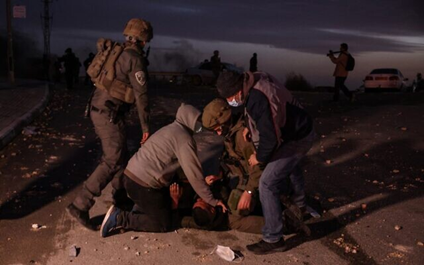 	The guard — who works at the police station — told the Ynet news site he was stopped on his way to work by the demonstrators, who had set up a makeshift roadblock. “A guy came and asked ‘Where are you going?’ I told him — to work. He calmly came over [as though] to explain something to me. Then he suddenly punched me,” the guard recalled.
	“Stones were thrown at me and I started driving. My windshield was shattered. I thought I could cross the roadblock, but the car stopped. I could not see anything because of the [broken] windshield. I got out of the car and started running. I sprinted to the [police] station,” he told Ynet.
	Police said Friday that several cars were damaged overnight from stones hurled by Bedouin protestors in multiple locations in the northern Negev. A police officer was lightly hurt and hospitalized in one such incident near the Nevatim airbase.
	In other locations, tires were set on fire and placed on main highways.
	The demonstrations came following a Jewish National Fund tree-planting program in the region, seen by Bedouin communities as a government effort to expel them from their unrecognized hamlets.
	On Thursday, police said 13 people were arrested amid the protests. Several of them were brought before a court on Friday to request an extension to their remand. Over the past week, dozens of Bedouin residents of southern Israel have been detained.
	Army Radio reported on Friday that JNF had not consulted with police or other law enforcement bodies prior to starting the forestation project. Unnamed police officials said that had such consultations occurred, it may have been possible to take an approach that would have prevented the violence.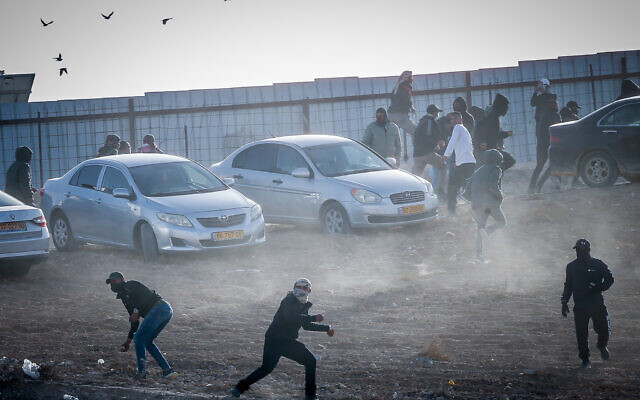 Bedouin protesters and Israeli forces clash during a protest in the southern Israeli village of Sawe al-Atrash in the Negev Desert against a forestation project by the Jewish National Fund (JNF), on January 13, 2022. (Jamal Awad/Flash90)	Citing unnamed sources with knowledge of the matter, Kan news reported Wednesday that an “unprecedented” plan was to be advanced by the government that would include recognition of 10 to 12 Bedouin villages that are currently illegal.The report said that planned planting in the most contentious areas — where the Bedouin al-Atrash clan lives — won’t resume next week to give the negotiations a chance to progress, though it will resume elsewhere.
	The planting and the ensuing violent clashes with police threatened Israel’s motley coalition, with the Islamist Ra’am party vowing to boycott plenum votes in the Knesset as long as JNF work continued in the Negev, where the party enjoys its largest bloc of support.
	In response to the announcement from Ra’am chairman Mansour Abbas, Yamina MK Nir Orbach announced Wednesday that he too would not attend plenum votes so long as Ra’am refused to do so. And Meretz MK Yair Golan threatened to do the same too, after Housing Minister Ze’ev Elkin of the New Hope party vowed that the tree-planting would continue. MORE - https://www.timesofisrael.com/shin-bet-probing-as-potential-terror-several-violent-incidents-during-negev-riots/ New US envoy says ‘absolutely won’t’ visit settlements, to avoid inflaming tensionsBreaking from annexation-backing predecessor, Tom Nides tells Hebrew paper he’s entering job with ‘no ideology,’ says unlike Trump, Biden believes US must care for Palestinians By Jacob Magid Today, 9:53 pm 	New US Ambassador to Israel Tom Nides said Friday that he’d never visited an Israeli settlement in the West Bank and had no plans to do so, as part of his effort as envoy not to take steps that could inflame the situation on the ground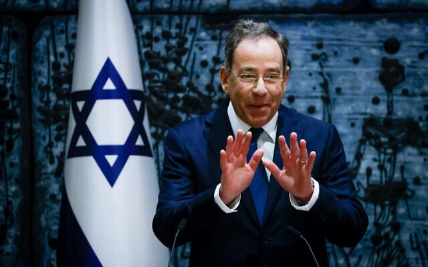 US Ambassador to Israel Thomas Richard Nides speaks during his swearing in ceremony as new ambassador to Israel, at the President's residence in Jerusalem, December 5, 2021. (Olivier Fitoussi/Flash90)
	When pressed, during his first interview with Israeli media since arriving in Israel, as to whether he might make such a visit, Nides told the Yedioth Ahronoth daily, “I absolutely will not.”
	The interview, while conducted in English, was published in Hebrew. A spokeswoman for the US Embassy in Jerusalem confirmed that the ambassador was accurately quoted. The quotes presented in this story were translated from the Hebrew report.
	Nides’ comments represented a return to the pre-Trump era status quo when US ambassadors did not make visits to the settlements. Former president Donald Trump’s ambassador to Israel, David Friedman, changed that norm, making several visits to Israeli towns across the Green Line during his tenure as envoy.
	A long-time backer of the settlement enterprise, Friedman used his close ties with Trump to lobby the White House to back Israeli annexation of the West Bank, though the president ultimately did not allow the move to go through. However, the ambassador did play a role in former secretary of state Mike Pompeo’s decision to rescind a State Department legal memo deeming Israeli settlements to be illegal.
	Asked to explain his decision not to follow in his predecessor’s footsteps, Nides responded, “Because just like I ask both the Palestinians and Israelis not to take steps that inflame the situation, I don’t want to do things intentionally that would create disrespect or anger among people.
	“Now, listen, I’ll make mistakes. I’ll say things that will aggravate people. I’m sure that in this interview, I’ll say something that will aggravate someone. But I don’t want to intentionally anger people,” he added.
	Nides arrived in Israel in late November after a lengthy confirmation process slowed by the refusal of Senate Republicans to advance many of US President Joe Biden’s nominees.	Explaining his approach to the position, and again subtly differentiating himself from his predecessor, Nides said, “When it comes to Israel, I have no ideology. All I care about is that Israel will remain a strong, democratic and Jewish state.”
	He said his support for a two-state solution guides him in his new position.
	“My support for a two-state solution — a solution that President Biden of course supports — my support for the well-being of the Palestinian people, all of this stems from the belief that Israel will be strengthened this way,” Nides said.
	The envoy said he’ll feel that he succeeded in his new job if he manages to keep prospects for a two-state solution alive, by convincing both parties not to take unilateral steps that further entrench the conflict.
	He clarified that the Biden administration’s support for the two-state solution is “in actions, not just words.”
	“Does this mean that we will renew the peace process tomorrow? No. We care about the fate of the region, but we do not raise expectations that something will be able to happen tomorrow,” Nides said.	Pointing to another difference between the current and previous American administrations, the US ambassador said, “The Biden administration believes it must take care of the Palestinian people. That is the difference between us and the Trump administration.”
	Nides pointed to Biden’s renewal of hundreds of millions of dollars in humanitarian aid to the Palestinians that was cut by Trump, amid Ramallah’s refusal to engage with his administration.
	Asked if he’s had any meetings with Palestinian officials since his arrival, the envoy admitted that he had yet to cross the Green Line, but said he well might do so in the coming weeks if asked.
	While the Palestinian Authority has renewed its ties with the Biden administration, it has maintained an overall boycott of the US embassy, objecting to its relocation from Tel Aviv to Jerusalem. The boycott hasn’t always been maintained though, and PA President Mahmoud Abbas has met with the head of the embassy’s Palestinian Affairs Unit George Noll — which operates in lieu of the Jerusalem Consulate that Trump shuttered in 2019.
	Nides repeated the Biden administration’s assertion that the US plans to reopen the consulate that historically served as the de facto mission to the Palestinians. However, he did not provide any additional details, including a timeline for when the matter will be seen through.
	Three sources familiar with the matter told The Times of Israel last month that Washington has effectively decided to shelve plans to reopen the consulate amid strong Israeli resistance to the move. The news has deeply angered PA leaders, who warned ToI that the move would have consequences on US-Palestinian relations moving forward.
	Nides asserted that despite declarative efforts to reopen the consulate, “Jerusalem is the capital of Israel and the American ambassador works and lives there.”
	Beyond that, he said that the US hopes the final status of Jerusalem will be determined through direct negotiations between the parties.
	In the meantime, the status of Jerusalem has had ramifications on the ambassador’s lodging situation.
	For decades, US envoys to Israel have enjoyed a home in one of the country’s nicest compounds — a deluxe 1.2-acre property on a small Herzliya cliff overlooking the Mediterranean. 	But in one of its final acts, the Trump administration sold the property to one of the former president’s biggest donors, the late casino magnate Sheldon Adelson.
	The sale was seen as an effort by the previous administration to create facts on the ground, forcing future envoys to make their homes in Jerusalem after Trump moved the embassy there in 2018. Friedman would go on to live in a suite in Jerusalem’s King David Hotel for much of the end of his tenure. Prior to Nides’ arrival, Chargé d’Affaires Michael Ratney was based in the old consulate building on Agron Street in downtown Jerusalem.
	Nides revealed to Yedioth that he has been living in the nearby Waldorf Astoria Hotel as the embassy looks for a permanent home for him. [Boy I am so glad that our ambassadors and state department people can manage to inhabit some nice accommodations – both the King David and the Waldorf Astoria run about $400.00 per night at their special ‘reduced rates.’ You have to wonder what their per diem rate is for food and incidentals. HUMMMM? Do you suppose we might be able to trim the US budget a bit by finding these folks a nice apartment nearby for say a pittance like $2000.00 to $3000.00 per month? – rdb]
 	“The last thing that should concern Israelis is my living situation,” he said. “In the end, I will find a home, and it will be in Jerusalem. The house in Herzliya was a dream, but they sold it.”	Asked whether he’s met with opposition chairman Benjamin Netanyahu — who has been a fierce critic of many US policies since stepping down from his post as prime minister — Nides said he had met with the former premier for over two and a half hours.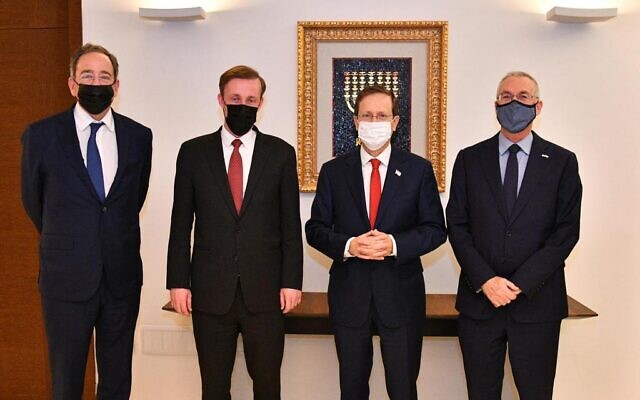 From left: US Ambassador to Israel Tom Nides, US National Security Adviser Jake Sullivan, President Isaac Herzog and Israeli Ambassador to the US Mike Herzog meet in Jerusalem on December 21, 2021. (Haim Zach/GPO)	He also revealed having sat down with Ra’am party chairman Mansour Abbas and heaped praise on the Arab Israeli lawmaker, who made history last year when he brought his Islamist party into the coalition. Nides said he saw in Abbas a politician who cares deeply about the public that he represents and who is determined to bring an end to the endemic violence in Arab communities throughout Israel.	As for the Biden administration’s support for Israel more broadly, Nides characterized it as “unconditional.”	While he acknowledged that US funding for Israel’s Iron Dome missile defense system has been held up by Republican Senator Rand Paul, Nides asserted that “there is zero chance you will not get it.”	He also recognized the differences of opinion on the Iranian nuclear file between the US and Israeli governments, but said the new administration has made a point in constantly keeping Israeli counterparts in the loop regarding the talks in Vienna aimed at reviving the Joint Comprehensive Plan of Action. Israel opposes the JCPOA while the US believes it is the best option available to place the Islamic Republic’s nuclear program “back in a box.”	“Some of the conversations are meant to calm your anxiety. If I were Israeli, I would be anxious too. I respect that with all my heart,” Nides said.	He noted that after a rockier period over a month ago — during which Prime Minister Naftali Bennett publicized that he had demanded in a call with US Secretary of State Antony Blinken that the US immediately vacate the talks in Vienna rather than succumb to Iran’s “nuclear blackmail” — tensions between the sides have since dissipated.	“The headlines in the media have calmed down because trust has been gained: We believe you and you believe us,” Nides said, adding that the ultimate goal of preventing a nuclear Iran is shared by both sides.	Nides confirmed the existence of a small flank in the Democratic party that is heavily critical of Israel, but he urged Israelis “not to pay undue attention to a handful of people.” [Perhaps Nides needs to realize that “That handful of people” represent a very substantial and forceful portion of today’s democratic party and the left. – rdb]	At the same time, the Jewish Nides warned that Israelis should “not bury your head in the sand” regarding relations with American Jewry.	“My children’s friends do not have the same love for Israel and the same interest that my generation [had]. We have to work harder to educate them. What I am not prepared to accept though are statements that smell like antisemitism,” he added. [ This demonstrate the type of Judaism that this man comes from because like many liberal leftist Jews he has not instilled in them the Torah concepts which give rise to a very strong Zionism. – rdb] 	Before taking on his latest posting, Nides served as vice-chairman of Morgan Stanley. He said the only embassy he was willing to leave his job for was the one in Jerusalem.	“Israel is different in my eyes, first of all as a Jew but also because there are real issues here to promote. I did not come to host cocktail parties,” he said. https://www.timesofisrael.com/new-us-envoy-says-absolutely-wont-visit-settlements-to-avoid-inflaming-tensions/ Gantz, Lapid say ministers to vote Sunday on state inquiry into murky submarine dealBut TV report says PM may not agree to hold vote; Gantz says panel ‘a necessary step to safeguard security,’ Lapid says government will leave ‘no stone unturned’ to reach truthBy TOI staff Today, 3:07 pm 	Two top ministers said Friday that the government will vote on Sunday on the establishment of a state commission of inquiry into the so-called “submarine affair,” a murky deal between Israel and a German shipbuilder for naval vessels that has already resulted in multiple indictments.	The upcoming vote was announced Friday by the offices of Foreign Minister and Alternate Prime Minister Yair Lapid and Defense Minister Benny Gantz.	However, a report on Channel 12 news cast doubt on their assertion. The unsourced report said Prime Minister Naftali Bennett does not plan to bring the matter to a vote yet. It said Bennett wishes to finalize an agreement with Germany on the purchase of Dolphin-type submarines before making any move on the inquiry commission.	In October 2018, Germany approved a memorandum of understanding with Israel for the construction of three Dolphin-type submarines to be added to Israel’s fleet of six submarines, after the purchase stalled during an Israeli investigation into alleged corruption and bribes to seal the deal.	Reports at the time indicated that the agreement included a clause according to which the deal would not advance further while the corruption investigation was ongoing. It also gave Germany the right to withdraw from the deal regardless of whether any criminal conduct was ultimately uncovered by police in the purchase.	In his statement Friday, Gantz said that “the formation of a commission of inquiry is a necessary step to safeguard Israel’s security.”	Lapid added: “The submarine affair is the most serious case of defense corruption in Israeli history, and we must leave no stone unturned to reach the truth.”
	The scandal came to be known as the “submarine affair,” or Case 3000, and revolved around the allegations of a massive bribery scheme in Israel’s multi-billion-shekel purchase of naval vessels — submarines and large missile ships — from German shipbuilder Thyssenkrupp. Several of those involved in the agreement have been indicted over the affair, including close confidants of former prime minister Benjamin Netanyahu, who called for the procurement, though not the ex-premier himself.
	The scandal also involved the sale of two Dolphin-class submarines and two anti-submarine warships by Germany to Egypt, allegedly approved by Netanyahu without consulting or notifying then-defense minister Moshe Ya’alon and then-IDF chief of staff Gantz. Israel had long been granted an unofficial veto over such sales by Germany.
	While several of Netanyahu’s close associates have been indicted in the case, which involves suspicions Israeli officials were bribed to ensure Thyssenkrupp won the contract, the former premier has not been directly implicated and the attorney general has said he is not a suspect.
	In October, the state prosecution told the High Court of Justice that it believed there was no justification to open a criminal probe into Netanyahu over the matter. He is already on trial for fraud and breach of trust in three other cases, and bribery in one of them. He denies any wrongdoing and claims to be a victim of an attempted political coup involving the police, prosecutors, left-wing opposition and the media.
	Gantz, now defense minister, submitted a formal request for a government inquiry back in October, after Sa’ar had indicated he would support the move. The probe also has the support of Finance Minister Avigdor Liberman.	Though there have long been calls for a government investigation into the affair by opponents of Netanyahu, his supporters have claimed that such a probe would be politically motivated, an allegation that Gantz has rejected.	“The formation of the commission is critical for the defense establishment and the State of Israel — if we do not uncover the truth, we will not be able to learn lessons for the future,” Gantz said in October.	His proposal called for NIS 9 million ($2.85 million) to be budgeted for the commission of inquiry, with NIS 7 million ($2.22 million) coming from his Defense Ministry and NIS 2 million ($630,000) from the Justice Ministry.	Though Gantz said the probe was meant to ensure Israeli citizens’ trust in the country’s defense apparatus, under his proposal the details of the inquiry would be kept almost entirely secret.	Since the affair came to light in 2016, there have been multiple attempts to form a state inquiry of commission into the deal, including one by Gantz in 2020, when he attempted to probe the purchase with an internal Defense Ministry investigation. That effort was thwarted by Attorney General Avichai Mandelblit, who said it would interfere with his own criminal probe into the affair. https://www.timesofisrael.com/government-said-set-to-vote-on-state-inquiry-into-murky-submarine-deal/ Report: Prosecutors believe Netanyahu will sign plea deal, perhaps even next weekChannel 12 says ex-PM’s family does not oppose move; former Supreme Court chief Aharon Barak said to urge Attorney General Mandelblit to go for a dealBy TOI staff Today, 9:17 pm 	Talks between Benjamin Netanyahu and Attorney General Avichai Mandelblit on a potential plea deal in the former prime minister’s criminal trial have made significant progress, and the state prosecution believes the ex-Israeli leader will sign such a deal within days, Channel 12 news reported Friday evening, citing unnamed officials.	The report said top officials assess Netanyahu has decided to go for a deal, and that an agreement could be finalized as early as next week.	Channel 13, also reporting on the latest developments, was less bullish on the prospects of a deal. It cited unnamed people with knowledge of the matter as saying it seemed like “a 50/50” matter.Without citing a source, the network said Netanyahu’s family does not oppose such a deal, after rejecting previous talk of an agreement.	However, Channel 12 also noted that Mandelblit strongly distrusts Netanyahu, and has rejected proposals by the latter’s attorneys to start exchanging texts of an amended charge sheet for a deal.	Netanyahu, he insists, must first accept as a basic condition the framework of the deal: that he will be convicted of fraud and breach of trust; that he will remain an MK until the court determines his punishment and sentences him to 3-6 months in jail that will be commuted to community service; and that he will agree that his actions will be designated as carrying “moral turpitude” — barring him from public service for seven years.	Only after the premier fully agrees to this can the sides begin hashing out the nuts and bolts of the deal.	The report also said one person pushing Mandelblit to make a deal is former Supreme Court president Aharon Barak. Barak, the report said, believes the public interest in a plea deal is greater than the interest in seeing the trial move forward. The report did not say why he believes this to be the case. 	However, Barak believes this is only the case so long as the deal includes Netanyahu’s actions carrying moral turpitude.	Contacted by the network, Barak confirmed he had had conversations on the matter. He would not say who initiated those conversations.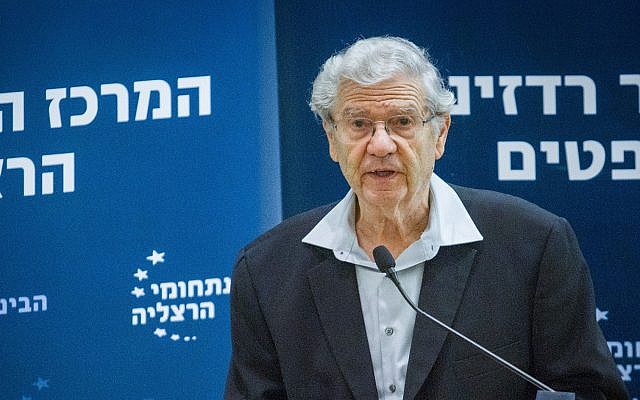 Former Supreme Court chief justice Aharon Barak speaks at a conference at the Interdisciplinary Center in Herzliya on January 2, 2018. (Flash90)	In recent days many observing the political sphere have assessed that a plea deal could doom the current governing coalition, brought together mostly by a distaste for Netanyahu. New leadership in Likud, according to conventional wisdom, will likely lead to the breakup of the government and the formation of a right-wing coalition.	However, unnamed sources in the coalition on Friday told Channel 12 they believed the government will survive a deal, at least in the immediate future — noting that it will likely take months for Likud to sort out its future if Netanyahu departs.	The deal reportedly being offered to Netanyahu would see bribery charges against him removed. The former premier would admit to lesser charges of fraud and breach of trust and receive only a mild sentence of community service. However, he would also be required to agree to a conviction that includes “moral turpitude” — ejecting him from public life for at least seven years and likely ending his political career.	The issue of moral turpitude is currently seen as the main sticking point between the sides, but Mandelbit is reported to be steadfast in his rejection of any other option.	More specifically, the sides are said to be at odds over the question of when Netanyahu would resign from the Knesset — and therefore who would have the authority to determine if the charges amount to moral turpitude.	If he resigns before a final verdict, it would fall to the Supreme Court judge who heads the Central Elections Committee to make a decision before the next election to the Knesset. If, however, Netanyahu remains in office until a verdict is in place — Mandelblit’s purported preference — then the trial judges will make the ultimate decision on whether his actions amount to moral turpitude.	Netanyahu — who has long publicly proclaimed that his innocence would be proven in court, and previously vowed not to accept any plea deal — is reportedly consulting with aides about moving forward with a deal. Reports have indicated that Mandelblit may be eager to wrap things up before his term ends at the end of the month. [For Bibi to potentially sign a deal that would block him from politics for 7 years the fellow must be running scared and have a pretty good idea he will be found guilty as charged. – rdb]	According to Channel 13, Netanyahu started considering a plea deal after receiving a legal assessment that key state’s witness Nir Hefetz’s recent testimony was effective for the prosecution’s case, and amid concerns that the upcoming testimony of another state’s witness, Shlomo Filber, could also be damaging.	Top state prosecution officials were unaware of the negotiations for a plea deal with Netanyahu until Wednesday, Channel 13 reported. According to the TV network, Mandelblit held the talks secretly and only notified top figures tied to the case on Wednesday. Officials were outraged when they found out, the report said.	Netanyahu faces charges in three separate graft cases: fraud and breach of trust in Case 1000 and in Case 2000, and charges of bribery, fraud and breach of trust in Case 4000. https://www.timesofisrael.com/report-prosecutors-believe-netanyahu-will-sign-plea-deal-perhaps-even-next-week/ Meet Israeli start-up that prints vegan-friendly fish productsIsrael-based 'Plantish' is well on its way of becoming world's only company to offer solely plant based seafood, made by utilizing state-of-the-art 3D printing technology and culinary skills of one renowned chefYuval Mann | Updated: 01.14.22, 08:46 	While many companies offer alternatives to actual red meat, one Israeli start-up company seeks to offer an alternative to those who abstain from animal products altogether, and wish to enjoy quality alternatives to all kinds of seafood. 	While many companies offer alternatives to actual red meat, one new Israeli start-up company seeks to offer an alternative to those who abstain from animal products and wish to enjoy a prime cut of plant-based fish. Israel-based food products development company “Plantish” aims to save the ocean’s delicate fabric of life by using plant-based materials to develop a substitute with the same appearance, texture, taste and nutritional values as real fish products. "A fish is the most hunted animal in the world,” says Ofek Ron, the company's founder, CEO and an avid vegan. ‘Unless we do something, in a few dozen decades there will probably be no more fish in the sea.” Plantish was founded by Ron, alongside other like minded individuals, including Dr. Hilla Elimelech, Dr. Ron Sicsic, Dr. Ariel Szklanny, Eli Zinal and Eyal Ziller - all of whom have made it their goal to revolutionize the fish industry the same way companies like Beyond Meat and Impossible Foods revolutionized the alternative meat market. According to Ron, Plantish’s first product will be a prime cut of plant based salmon - one of the most popular fish in the world - with the company already eyeing the development of additional alternatives, including additional kinds of fish and even seafood such as shrimp and calamari. The way the product is made, explains Elimelech, the head of the company's R&D, is by “reverse engineering the actual fish.” “Then we come to the lab and take certain substances from plants - for example soy protein, fat, water, omega 3, omega 6 - to create the composition we reassemble into a fish configuration using a 3D printer,” says Elimelech. “3D printing is the name of the game. We want to rebuild the structure of the fish precisely,” she adds. Unlike other companies that focus on fish alternatives, such as Wanda Fish, Sea2Cell and Forsea - all of which develop lab-cultured fish products by sampling several animal cells and raising them in the laboratory - Plantish has made it its goal to be completely plant based. "We want to lead the trend of plant replacement in Israel," says Ron. "It may be that in the future that we will integrate lab- cultured fish into our own technologies, we are already talking to companies developing such products in Israel and thinking about how to integrate their cells within our sixth, seventh or eighth generation,” he added. In order to better understand the benefits and limitations of the company’s salmon product, as well as reach the precise and desired taste, Plantish enlisted the help of well known chef Nir Tzuk - who created three distinct, salmon-alternative based dishes. And while testers admitted that the taste and look of the dishes wsa spot on, the texture of the plant-based salmon left something to be desired. “Indeed, the most challenging thing is the texture," admits Elimelech, "here lies most of our efforts." Plantish adds that its product will reach restaurants around the country in approximately two years, and then land in supermarkets a year later. 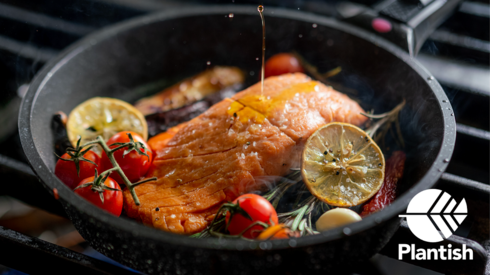 	Israel-based food manufacturing company “Plantish” aims to save the ocean’s delicate fabric of life by using plant-based materials to develop an alternative for fish that has the same appearance, texture, taste and nutritional values as real fish products. MORE -  https://www.ynetnews.com/business/article/b1hlrt003k [ sorry folks, but I like my plants to be vegetables and my meat to be meat or fish. Let’s not mix the two. – rdb]Palestinians remove Muslim from al-Aqsa after confusing him for a JewA French Muslim was mistakenly removed from the Temple Mount after Arab guards at the site suspected he might be a Jew.By JERUSALEM POST STAFF Published: JANUARY 14, 2022 16:32 Updated: JANUARY 14, 2022 20:41 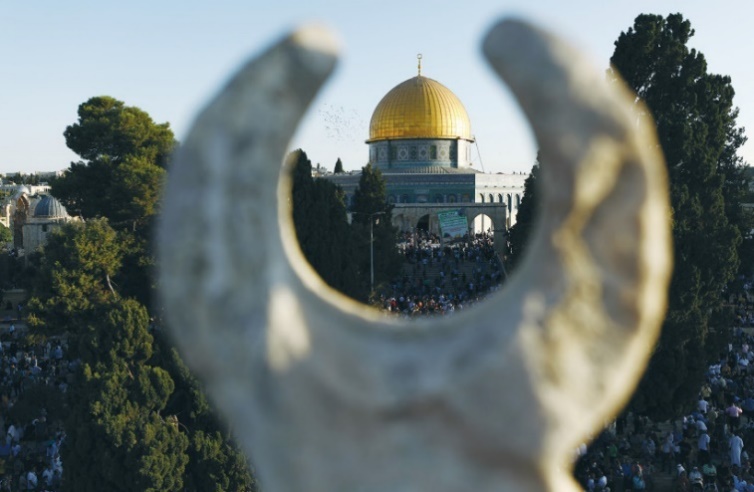 PALESTINIANS AND the Wakf Islamic religious trust have made it clear that Emiratis and Bahrainis are not welcome to pray in al-Aqsa Mosque on the Temple Mount in Jerusalem. (photo credit: AMMAR AWAD/REUTERS)	A Muslim man from France was mistakenly removed from the Temple Mount on Friday, after Arab guards at the site suspected him of being a Jewish Israeli disguising himself as a Muslim, according to Palestinian reports.	Earlier on Friday, Palestinian media reported that a Jewish Israeli disguised as a Muslim had been caught attempting to enter the Temple Mount against police regulations which ban Jews from entering except through the Mughrabi Gate during specific times. The reports shared video and photos showing a man wearing black-tinted glasses and a cane used by visually impaired people, as well as traditional Islamic dress, including a "taqiyah," a skullcap worn by many Muslims. [Notice something here? The name of the Islamic head covering is the same as that of the ruling authorizing lies. - rdb]	The Palestinian Safa news agency had reported at the time that a Jewish Israeli tried to enter through the Bab al-Majlis gate, but was stopped by Arab guards at the site. He was taken to a guard room and, according to the report, a conversation with him made it clear that he was not a Muslim and he refused to show any documents proving his identity. The man was subsequently removed from the Temple Mount.	Later on Friday afternoon, the guards at the site announced that they had been mistaken and that the man was actually a Muslim from abroad. The guards stated that they became suspicious due to the man's failure to answer their questions. The guards referred to recent reports that a group of Jewish Israelis were disguising themselves as Muslims in order to freely enter the Temple Mount.	According to Al-Qastal news, the man is a French Muslim who is studying at the Department of Archaeology of the Hebrew University in Jerusalem. Al-Qastal reported that the guards may have also been confused due to Chopra not speaking Arabic well.	Jews are forbidden by Israel Police regulations from praying or bringing religious items on the Temple Mount. While the High Court of Justice has ruled that Jews have the right to pray at the site, it has also ruled that the right is superseded by the potential risk to national security it poses. 	Quiet Jewish prayer at the site has seemingly been unofficially allowed since 2019, when police stopped halting Jewish prayer as long as it was quiet and in an isolated area of the Temple Mount."أنا مسلم وأقرأ طلع البدر علينا"
حراس الأقصى يضبطون مستوطنا يهوديا متخفّيا على هيئة كفيف حاول التسلل بين المصلين إلى المسجد الأقصى المبارك pic.twitter.com/JMTHQwVsqs— وكالة شهاب للأنباء (@ShehabAgency) January 14, 2022	In December, Channel 13 published a report on a group of Jewish Israelis who learn Arabic and Muslim traditions and dress in Muslim religious attire in order to enter the Temple Mount freely and then pray on the Temple Mount.	Police work intensively to combat the group, often bringing them to court and even jailing them for a number of days.	In a closed discussion with Public Security Minister Omer Bar Lev, Shin Bet officials stated that they "are concerned about an 'extreme scenario,' in which a large group of Jews will conduct a coordinated attempt to enter the Temple Mount in order to hold open and full prayer which will lead to a violent flare-up at the site," according to Channel 13.	In October, the Jerusalem Magistrates Court ruled that quiet prayer was allowed on the Temple Mount, although a few days later the Jerusalem District Court accepted an appeal by Israel Police against the ruling, stating that any "religious/ritual activities having external, visible characteristics" were forbidden on the Temple Mount.	The judge refused to issue a decision concerning the exact definition of "religious/ritual activities having external, visible characteristics" nor whether the definition has room for any flexibility. https://www.jpost.com/israel-news/article-692563 Palestinians reinvent Jesus in their own image - as a terroristItamar Marcus  | Jan 14, 2022 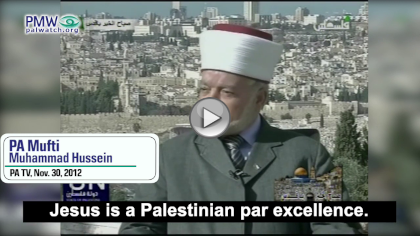 After turning Jesus into a Palestinian, the PA wanted to honor him the only way they know how: They declared him fighter (i.e., a terrorist) and an Islamic Martyr - the people who Palestinians see as the “most honorable”		The PA uses many euphemisms and terms to refer to terrorists, and they are applying two of them to Jesus. The first is Fida’i, literally “self-sacrificing fighter.” For example, terrorist Ashraf Na’alwa, who brought a rifle to work, tied up a young mother of a 15-month-old, and then murdered her and another coworker, was called by Fatah: “The heroic Fida’i.” Fatah official Rawhi Fattouh applied this status to Jesus: “Jesus the first Palestinian Fida’i.”	The second term is Shahid - Islamic “Martyr” – the word the PA uses for every terrorist killed during his/her attack, including suicide bombers. Senior Fatah leader Tawfiq Tirawi applied both terms to Jesus: “The first Fida’i and the first Martyr, the messiah Jesus.”	Ironically, the PA and Fatah do not intend to insult Jesus’ memory or Christian tradition by turning Jesus into a terrorist. Palestinian leaders actually believe that terrorists, murderers of Israelis, and Islamic “Martyrs”, are the “most honorable.” PA Chairman Mahmoud Abbas praises them regularly and puts them on the highest pedestal: “We view the Martyrs and prisoners (i.e., terrorists) as stars in the sky of the Palestinian people and they have priority in everything.” [Official PA TV, July 24, 2018]	So by calling Jesus a Palestinian terrorist the PA/Fatah actually intend to honor him.	In the following chart examples on the left are terms Palestinians have used to honor Jesus and, on the right, the same terms used to honor terrorist murderers: https://palwatch.org/page/29892 [I do believe this is an ‘honor’ that he can do without. -rdb]Russia orders snap inspection of troops’ readiness for rapid deployment A series of drills has been initiated amid freezing temperatures 14 Jan, 2022 17:00	Troops in Russia’s Far East have begun winter inspections, according to a statement by the country’s Ministry of Defense, as Moscow holds talks with NATO about de-escalating tensions.	Officials announced on Friday that forces stationed in the Eastern Military District, which covers a vast swath of land from Siberia to the Sea of Japan, were undertaking inspections and exercises intended to ensure their military readiness.	The ministry said this would include live firing in testing ranges, and emphasized that special attention would be paid to the soldiers’ preparedness for rapid deployment.	“The military forces of the Russian Federation are continuing the planned exercises for the winter period. In order to prepare to conduct the strategic exercises ‘Vostok-2022’, the troops of the Eastern Military District are undertaking snap inspections of their operational readiness,” the statement read.	It concluded, “the undertakings will help to assess the Eastern Military District’s troops’ readiness to carry out tasks according to instructions after they have been reorganized across the great distances of the territory of the Russian Federation.”	In December, Defense Minister Sergey Shoigu had announced the upcoming exercises for 2022, called ‘Vostok’ (“East”) and ‘Grom’ (“Thunder”). In addition to those in the Far East, exercises will also take place in the western part of the country, including near the border with Ukraine.	The Russian news agency TASS reported last week that a source in the Ministry of Defense had said that ‘Grom’ was the name authorities had given to planned exercises for the nation’s nuclear forces in early 2022.The latest drills come as negotiators from Moscow met in Europe this week with representatives from the US and NATO to discuss security in the region and military de-escalation. https://www.rt.com/russia/546050-vostok-troops-readiness-inspection/ [ HUMMMM? Do we smell a potential war footing going on> - rdb]US concerned Russia fabricating pretext for war with UkraineRussia cyber attacked Ukraine has further inflamed intentions between the two countries.By REUTERS Published: JANUARY 14, 2022 20:13 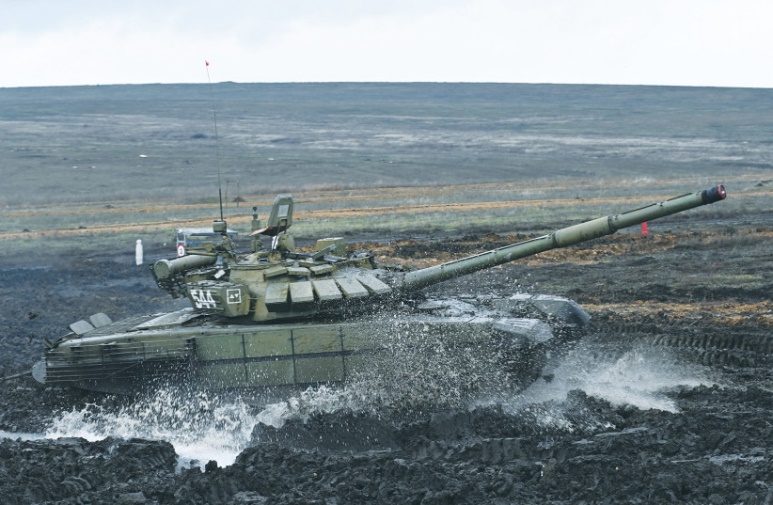 A RUSSIAN battle tank drives during military drills. I can envision that Russia might indeed decide to invade the rest of Ukraine.(photo credit: SERGEY PIVOVAROV/REUTERS)	The United States is concerned that Russia is preparing for an invasion of Ukraine soon by fabricating a pretext for war if diplomacy fails to meet its objectives, the White House said on Friday.	Talks between the United States, its European allies and Russia ended in a stalemate this week with no current plans to meet again about Russia's deployment of tens of thousands of troops along Ukraine's border. A cyber attack against Ukraine has further inflamed tensions.	A spokesperson for the White House National Security Council said it was not yet clear who was responsible for the cyber attack but that President Joe Biden had been briefed on it.	"We are in touch with the Ukrainians and have offered our support as Ukraine investigates the impact and nature and recovers from the incidents. We don’t have an attribution at this time," the spokesperson said.	Biden has warned of severe economic consequences for Russia if Russian President Vladimir Putin launches an invasion of Ukraine. Russia denies plans to attack Ukraine and has demanded NATO stop its eastward expansion and agree to legally binding security guarantees, demands that the United States and NATO have rejected.A grenade launcher operator of the Russian armed forces takes part in combat drills last week in the Rostov region of Russia near Ukraine. (credit: SERGEY PIVOVAROV/REUTERS)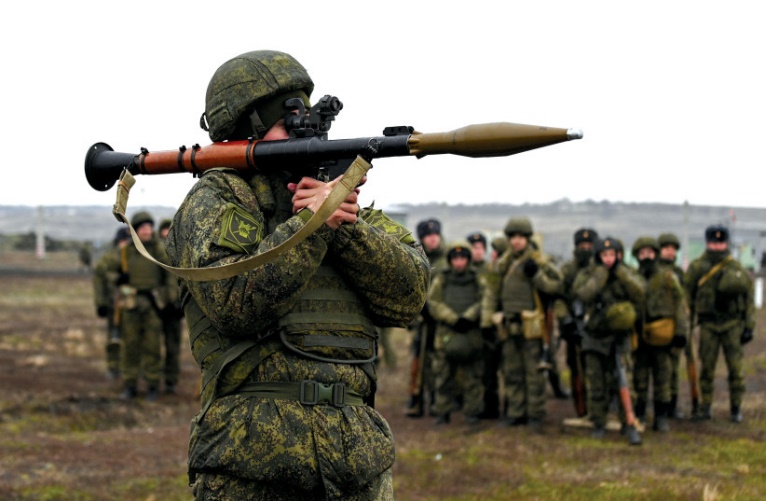 	White House press secretary Jen Psaki told reporters the United States is concerned the Russian government "is preparing for an invasion into Ukraine that may result in widespread human rights violations and war crimes should diplomacy fail to meet their objectives."	"As part of its plans, Russia is laying the groundwork to have the option of fabricating a pretext for invasion, including through sabotage activities and information operations, by accusing Ukraine of preparing an imminent attack against Russian forces in eastern Ukraine," Psaki said.	The Russian military "plans to begin these activities several weeks before a military invasion, which could begin between mid-January and mid-February," she said.Psaki said it is up to Putin to determine the path forward, and that a tough US response awaits should he launch an invasion.	"If they decide they want to engage in diplomatic conversations and talks, we are very open to that and we're hopeful they will do that. But ultimately, it's a choice they need to make," she said.'FALSE-FLAG OPERATION'	A US official said the United States has information that indicates Russia has already positioned a group of operatives to conduct "a false-flag operation" in eastern Ukraine.	"The operatives are trained in urban warfare and in using explosives to carry out acts of sabotage against Russia’s own proxy-forces," said the official, who spoke on condition of anonymity.	The official also said that indications are that "Russian influence actors are already starting to fabricate Ukrainian provocations in state and social media to justify a Russian intervention and sow divisions in Ukraine."	Pentagon spokesperson John Kirby said if history was a guide, it would be difficult to see these kind of activities without the knowledge of senior Russian leaders.	Asked whether the US military would continue to support Ukrainian forces with security assistance in the event of a Russian invasion, Kirby said: "We have and we will continue to provide security assistance to Ukraine to help them better defend themselves." https://www.jpost.com/international/article-692569 [Perhaps the biggest question is who is instigating a false flag – Russia in order to invade OR the US in order to create and excuse to enter a conflict. – rdb]Ukraine hit by cyberattackRussia amasses more troops as Biden-Putin talks stagnateBy WND News Services  Published January 14, 2022 at 3:12pm  By Sebastian Hughes  Daily Caller News Foundation	A cyberattack struck the Ukrainian government on Thursday, leaving a warning to “be afraid and expect the worst” on government websites, Reuters reported.	The attack hit the foreign ministry, the cabinet of ministers, the security and defense council and more, Reuters reported. It left some websites inaccessible Friday morning, prompting Ukraine to open an investigation into the matter.	“Ukrainian! All your personal data was uploaded to the public network. All data on the computer is destroyed, it is impossible to restore it,” a message displayed on the hacked government websites said, Reuters reported.	“All information about you has become public, be afraid and expect the worst. This is for your past, present and future,” the message said, written in Ukrainian, Russian and Polish.	Though it is too early to determine who was behind the incident, Russia has been behind similar cyberattacks in the past, a Ukrainian foreign ministry spokesperson told Reuters.	“All subjects of cyber security were aware of such possible provocations by the Russian Federation,” a top Ukrainian security official said, according to Reuters. The government later said it had restored most of the affected sites and that no personal data had been stolen.	Russia has rejected calls to reverse its troop buildup along its border with Ukraine, with the U.S. warning Thursday that the chances of a Kremlin-led invasion were high, despite recent talks hoping to avoid one, Reuters reported.	“We were not expecting breakthroughs. This is not a negotiation at this point,” Secretary of State Antony Blinken told NPR on Thursday in the aftermath of the talks. “We’ll consult closely now in the days ahead with our partners and see where the Russians are.”	The U.S. also believes Russia has positioned operatives to launch a false-flag operation in Ukraine that would serve as a pretext to invade, a U.S. official said, according to CNN. These operatives, trained in urban warfare, would reportedly carry out acts of sabotage against Russia’s own forces.	“Our intelligence community has developed information — which has now been downgraded — that Russia is laying the groundwork to have the option of fabricating a pretext for an invasion,” National Security Adviser Jake Sullivan said at a briefing Thursday.	“We saw this playbook in 2014. They are preparing this playbook again. And we will have — the administration will have further details on what we see as this potential laying of a pretext to share with the press over the course of the next 24 hours,” Sullivan said. https://www.wnd.com/2022/01/ukraine-hit-cyberattack/ Dr. Peter McCullough: Official COVID 'narrative has crumbled''The vaccines should be pulled off the market, they clearly are not solving the problem'By Art Moore Published January 14, 2022 at 11:58am 	Dr. Peter McCullough – a renowned cardiologist and highly published medical scientist whose confrontation of the government's COVID-19 policies has drawn more than 40 million views on Joe Rogan's podcast – told WND in a video interview Thursday night the official pandemic narrative that has been fiercely guarded by establishment media and social-media censors is "completely crumbling."
	That narrative, he said, included "false statements regarding asymptomatic spread, reliance on lockdown and masks – which obviously didn't work – the suppression of early treatment, the mass promotion of vaccines that failed."
	"And now here we are, almost in complete free fall," McCullough said, referring to the record number of COVID-19 cases as officials acknowledge the vaccines don't prevent infection or transmission.
	McCullough noted that in California, with the more contagious but much milder omicron variant now dominant, health care workers who tested positive for COVID-19 and had symptoms were told to go back to work.
	"With that, I think that's it. I think that's the end. The narrative has crumbled. People don't want these vaccines," McCullough said.
	"The vaccines should be pulled off the market. They clearly are not solving the problem."
	The focus, he said, should be on "treating high-risk patients who develop symptoms" with some of the early treatments that he and other physicians around the world have found to be effective, including ivermectin and a new drug granted emergency use authorization by the FDA, Paxlovid.
	McCullough cited a study from Denmark and data from the U.K.'s health agency showing that the vaccines have zero effectiveness against omicron.
	Bottom of Form"That's not misinformation," he said. "I'm just quoting the data. All of this can be looked up. Fact-checkers can look at it. I know I'll never have any problems with allegations of misinformation, because I just quote the data."
	President Biden clearly had McCullough in mind when on Thursday he urged social media companies and media outlets to "please deal with the misinformation and disinformation that's on your shows. It has to stop."
	McCullough pointed out his work has been relied upon by courts across the nation, including the U.S. Supreme Court, and he has testified to the U.S. Senate and will be back there later this month.
	"I think America knows who is giving them the straight story."
	In the half-hour video interview with WND (embedded below), McCullough also discussed:
	The punishment of physicians who counter the official COVID narrative and use clinically indicated, FDA-approved drugs off-label such as ivermectin to treat COVID-19 patients, including a colleague in Maine whose was ordered to undergo a psychological examination after her license was suspended;
	His participation in a rally in Washington, D.C., on Jan. 23 protesting vaccine mandates;
	The Supreme Court's rulings Thursday on vaccine mandates;
	The possibility that omicron could spell the end of the pandemic, serving as a "universal booster";
	Data showing that vaccination has backfired, making the pandemic worse in nations with high vaccine intake;
	The lethality of the mRNA vaccines;
	His view on Biden's mass testing program;
	His take on new FDA-approved treatments and his simple, inexpensive, over-the-counter protocol for treating omicron;
	The unwillingness of so many doctors to "come off the sidelines" and treat patients for COVID-19;
	The "crisis of competence" among top government health officials;
	Where to find resources and support for physicians and patients, and for employees confronting mandates.
	"I think Americans are going to understand that their individual choice is really what's going to matter in the end," he McCullough told WND in conclusion. "If Americans decide that they're not going to take any boosters or any more vaccines, it doesn't matter how many mandates or how many court decisions that happen. The vaccine program is going to crumble. I think it's just a matter of saying no."
	He emphasized that the vaccines are still "research."
	"No one can be forced into it," he said of vaccination. "And they're not turning out to be safe or effective. So, if  everybody just stands firm and declines the vaccines, I think that will be the quickest way for us to get out of this."
	See the WND interview with Dr. Peter McCullough:
	McCullough, in a video interview with WND in December, called for a "pivot" from the current policies to early treatment and "compassionate care" for those who have COVID or have suffered vaccine injuries, which have included myocarditis, neurological issues and blood clotting.
	"Now is the time for doctors to step up. Now is not a time for rhetoric or harsh statements regarding scientific discourse," he said.
	Many of McCullough's 600 peer-reviewed publications have appeared in top-tier journals such as the New England Journal of Medicine, Journal of the American Medical Association and The Lancet. He testified to the U.S. Senate in November 2020 against what he described as the federal government's politicization of health care during the pandemic, curbing or blocking the availability of cheap, effective treatments. In a speech in September, he told of having been stripped of the editorship of a Swiss-based journal after having lost his position with a major health system, "with no explanation and no due process." Baylor University Medical Center fired him in February. And Texas A&M College of Medicine, Texas Christian University and University of North Texas Health Science Center School of Medicine have cut ties with McCullough, accusing him of spreading misinformation.
	"I've been stripped of every title that I've ever had in that institution. I've received a threat letter from the American College of Physicians, [and] a threat letter from the American Board," he said in September.
	All because of his "lawful" participation "in a topic of public importance."
	He said there are "powerful forces at work, far more powerful than we can possibly think of, that are influencing anybody who is in a position of authority."
	McCullough is the chief medical adviser for the Truth for Health Foundation, a physician-founded charity that says it is "dedicated to following the Oath of Hippocrates to serve individual patients to the best of our ability and judgement and to uphold the highest standards of medical ethics." https://www.wnd.com/2022/01/dr-peter-mccullough-official-covid-narrative-crumbled/ Government data: COVID infections, deaths soar after vaccinationConfirms figures from several nationsBy Art Moore Published January 13, 2022 at 7:16pm 	Data from the Canadian province Alberta confirms figures from other nations contradicting the "pandemic of the unvaccinated" narrative, showing a spike in COVID-19 cases after vaccination.	Alberta's data is particularly useful because the province reports COVID cases, hospitalizations and deaths by day after the first and second vaccine doses.	The most recent figures from the population of 4.4 million show infections, hospitalizations and deaths from COVID all soar in the days and weeks after people receive their first vaccine dose, reports former New York Times reporter Alex Berenson.Hospitalizations:														Deaths: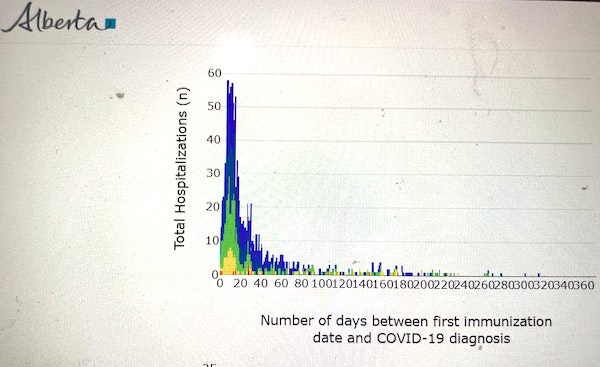 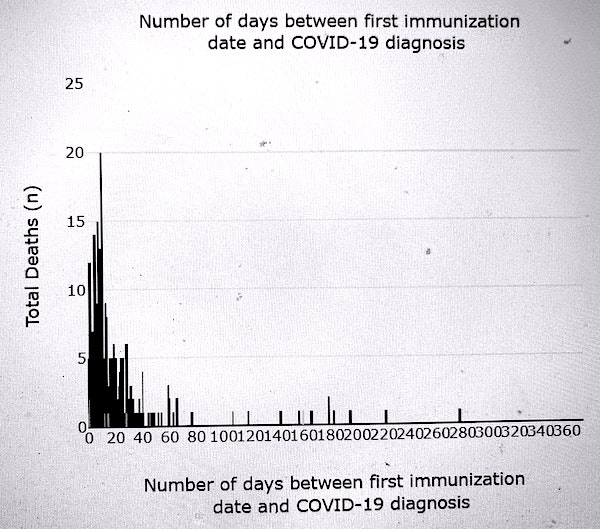 He points out that the figures support the national data from Israel and Britain, which saw COVID deaths hit all-time highs after launching mass vaccination campaigns.Berenson observes that advocates of the COVID vaccines argue the deaths in the U.K. could be the result of a preexisting winter wave. (Although, he adds, other European countries such as France and Spain did not face similar large surges).	In any case, that explanation can't be applied to Alberta, which began its vaccine campaign after the winter 2020-2021 COVID spike. Through mid-February 2021, only about 2% of Alberta residents had received their first dose.	"The most likely explanation for the spike was and remains that the first dose of the vaccines transiently suppresses the immune system, as Pfizer’s own clinical trial data reveal," Berenson writes.He pointed out that under "the counting rules used by American public health authorities and media outlets, all these deaths and infections are counted and reported as having occurred in unvaccinated people."	Data from the U.K. from Aug. 16 to Dec. 5, 2021, showed people who had been vaccinated accounted for four of every five COVID-19 deaths, the Gateway Pundit reported.Further, a U.K. "technical briefing on SARS-CoV-2 variants of concern" found that as of Dec. 29, the fully vaccinated make up 74% hospitalizations due to infection from the omicron variant that now dominates Western nations. https://www.wnd.com/2022/01/government-data-covid-infections-deaths-soar-vaccination/ Washington state refuses help from unvaccinated county workers to clear snow affecting supply chainFreak winter storm closed every east-west pass over mountainsBy WND News Services Published January 13, 2022 at 5:39pm (FOX NEWS) – The Washington State Department of Transportation denied help from one county to clean up a "freak winter storm" because it does not mandate employee vaccinations. "Washington State informed Kittitas County they could not accept this assistance due to Kittitas County not mandating the COVID-19 vaccination for County employees. The Kittitas County Board of Commissioners is extremely disappointed with the States’ position to refuse assistance," a press release from Kittitas County on Wednesday states. The county received significant snowfall over Jan. 5 and 6, which was described as a "freak winter storm" by local outlet KHQ. The storm forced the Snoqualmie Pass to close for over 90 hours and some supply chain issues were subsequently reported, according to the outlet. https://www.wnd.com/2022/01/washington-state-refuses-help-unvaccinated-county-workers-clear-snow-affecting-supply-chain/ Rare condition listed as possible side effect of COVID-19 shots The EU’s drug watchdog is warning of a ‘very rare’ spinal cord inflammation possibly related to AstraZeneca and J&J vaccines 14 Jan, 2022 22:28 	The European Medicines Agency wants to put warning labels on Covid-19 jabs made by AstraZeneca and Johnson & Johnson, saying there was a “reasonable possibility” they may have caused a spinal inflammation on rare occasions.	Following three days of meetings and discussions, the EMA’s Pharmacovigilance Risk Assessment Committee (PRAC) said Friday it wants to include a warning for “very rare cases of transverse myelitis (TM) reported following vaccination” with Vaxzevria and Janssen jabs. It is also adding the condition as an “adverse reaction of unknown frequency” to the vaccine profile.	The EMA describes TM as a rare neurological condition characterized by an “inflammation of one or both sides of the spinal cord,” which can cause weakness in arms or legs, tingling, numbness, pain – or loss of pain sensation – and problems with bowel and bladder function.	The recommendation comes after PRAC reviewed available information on reported cases worldwide and scientific literature,  concluding that “a causal relationship between these two vaccines and transverse myelitis is at least a reasonable possibility.” However, it said the “benefit-risk profile of both vaccines remains unchanged.”	The warning is intended to “raise awareness among healthcare professionals and people receiving the vaccines.” Doctors were told to be on alert for signs and symptoms of TM, while recipients were urged to “seek immediate medical attention” if they develop the symptoms.	Last month, EMA approved the Janssen jab as a booster for people 18 and older, to be given at least two months after previous vaccinations.	PRAC also revised the product information for AstraZeneca’s Vaxzevria, to reflect that far fewer cases of thrombosis with thrombocytopenia (TTS) – blood clotting with a low platelet count – have been recorded after the second dose of the jab, compared to the first. 	The use of AstraZeneca’s vaccine, developed with Oxford University, has already been scaled back due to the “ultra rare” side effect, which UK government statistics last summer estimated at around 14.9 per million doses of the jab. A study published in December blamed a very specific issue with Vaxzevria’s adenovirus vector. https://www.rt.com/news/546110-spinal-cord-condition-sideeffect/ ‘Pharma Bro’ CEO ordered to pay $64 million, barred from industry The company was accused of driving up the price of a lifesaving drug used by pregnant women and cancer patients 14 Jan, 2022 21:27	Martin Shkreli, dubbed the “Pharma Bro” by the media, has been ordered to pay $64.6 million in profits he and his company made off of the anti-parasitic drug Daraprim. He is also barred from the pharmaceutical industry for life.	Shkreli, the founder and former CEO of Turing Pharmaceuticals, won’t be living up to his nickname for much longer. US District Judge Denise Cote delivered the decision barring him from the business on Friday, following a seven day bench trial in December. 	Martin Shkreli after the jury issued a verdict at the US District Court for the Eastern District of New York in the Brooklyn borough of New York City ©  Drew Angerer/Getty Images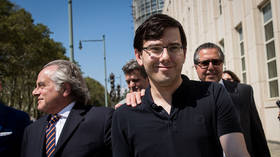 	“The powerful don’t get to make their own rules, despite Shkreli thinking cash rules everything around him,” New York Attorney General Letitia James tweeted about Shkreli in a thread celebrating the ruling. The 2020 lawsuit alleged Shkreli blocked the competition from vital data and used supply agreements to manipulate the market availability of the drug’s actual ingredients. 	Shkreli will now pay $64 million and will be banned from the pharmaceutical industry for life. New Yorkers can trust that my office will do everything possible to hold the powerful accountable, in addition to fighting to protect their health and their wallets— NY AG James (@NewYorkStateAG) January 14, 2022	Shkreli’s price gouging was first discovered in 2015 and the story immediately captured the national spotlight, with former President Donald Trump and Hillary Clinton even addressing it on the 2016 campaign trail, with the former dubbing Shkreli a “spoiled brat.”	Then-CEO Shkreli came under fire after his company acquired the lifesaving drug Daraprim and sent prices through the roof, raising costs in 2015 for consumers from under $20 to more than $700. 	He defended the actions simply as capitalism at the time, something that did not help him in his latest case, with Judge Cote saying Shkreli “doubled down” in the face of “public opprobrium.”	Shkreli is currently serving a seven year sentence for separate securities fraud charges.  https://www.rt.com/news/546105-martin-shkreli-ban-pharma-bro/  [There are soooo many that could be and should be charged for crimes in the Big Pharm group. – rdb]Commentary:Communist Cancel Culture vs. The Christian Canon
By Sidney Secular|January 14th, 2022
	The rise and spread of political correctness in the form of the vile and unfortunately virile “woke” and “cancel” cultures are a natural result of and concomitant with the fall of Western cultural norms. You must recognize the connection if you want to maintain your sanity and understand the derivation of the discordance around us. What we are witnessing is the planned destruction of Western civilization through interconnected plots leading to the disintegration and demise of all we hold dear.
	Early on, the attack was frontal and “in your face”involving economic, political and even military issues. It was pushed by the Bolsheviks and their brother phonies known as “fellow travelers” in normal settings. The attack, however, was both too foreign and too repulsive to the ethos, norms, and political philosophies of the vast majority of Westerners, so the Communists decided instead, to utilize a “back door”so as to gradually change the culture to make it their own. To do so, they skulked through our institutions, gradually overwhelming them.
	The first and most important of the institutions attacked was the educational establishment. From there it was almost child’s play to work their way into all those professions requiring a higher education that would be received in institutions in which the anti-Christian communistic concepts had been introduced. The Frankfurt School, a group of Far Left Jewish scholars had established an academic presence in Germany but their ideas didn’t flourish after the attempted Communist takeover of that nation after World War I. Seeking more fertile ground,these pseudo-intellectuals came to the US and established a strong presence at two universities which then served as vectors of spread for their poisonous screeds to colleges and universities through liberal arts and social science courses all around the country. These two educational Trojan horses were Columbia University and The New School For Social Research, both located in New York City. New York with its large Jewish population was an ideal setting for the Frankfurt School given its Jewish leaders and the natural sympathy that was bound to arise as a result.
	Both schools had very well regarded post graduate programs in the social sciences and as a result, attracted the most liberal and supposedly intelligent students from all over the country who came to obtain advanced degrees. The influence and destructive nature of The New School for Social Research from its inception in 1919 through the present day is not generally recognized. It advertises itself as the home of leading scholars and public intellectuals and as one of the world’s “hubs” of academic achievement and culture. It claims to be a force for new thought, knowledge, and ideas,graduating a cadre of “leftist cads” whom, the School boasts “push the boundaries” of the social sciences and philosophy around the world. It has programs in anthropology, journalism, economics, gender studies [a sure-fire sign of its agenda!], historical studies, philosophy, political science, psychology, and sociology with seventy-five faculty members and eight hundred students. Ninety percent of the students have scholarships that pay at least half of the cost of attending and represent, more or less, the cream of the left-leaning youth.
	Once these influential students “matriculate” they go on to spread their poisonous philosophies in their chosen professions and social milieus. They are frequently responsible for setting up similar “progressive” academic programs in the areas in which they reside and so their poisonous communistic and atheistic viewpoints and “lifestyles” continue to spread and intensify to the point at which most academic institutions have become leftist “looney bins” of nihilistic and irrational “thought,”while their anti-life attitudes have colored the rest of society to what is now identified as “bi-coastal blue.” In short, basically, these leftist parasites have taken control of the culture. Once the foundations of the new zeitgeist were set, like armies of termites, they have been eating their way through the beams, floors, walls and ceilings of the visible structures that are the face of the West. Early on, the damage was not obvious to the untrained eye, but all the supports have been devoured from the inside out until the structures can be destroyed like a house of cards by the winds of change raised by these cultural Communists to a strength that isall out of all proportion to reality.
	Our society’s institutions are now hollowed out shells of what once were hallowed organizations built up over the years with the blood, sweat, tears, toil, and travail of American patriots. The radical Left is busily taking over what is left of these structures that are still somewhat resisting the winds of malignant change. Meanwhile, so-called conservative politicians can’t seem to resist the wiles of the enemy and just wring their hands over what they are apparently unable to “conserve.” The Western Church blames and accepts the decline as the inevitable result of secularism all the while surrendering to that secularism in order to keep enough people in the pews to pay the rent and the pastor’s salary. And while their contention may be true, the Churches in the West fail to identify – much less oppose! – the specific demon-driven forces carrying us down that oh, so slippery slope! Rather their responses sound more like “sour grapes” than answers when these objections are raised.
	“Cultural” Communism encompasses all of the Post-Modernist changes that have overtaken America, including, but certainly not limited to racial conflict. The use of the term“racism” – a term invented by Communist Leon Trotsky – is designed to inflame racial passions as a means of explaining away all the negative behaviors of blacks. Within this theater of conflict, we find the use of the term “equality” but not as it has previously been understood in the West. The term has always meant that no man (or woman) is above or below any other individual before God and the law! This has always been our understanding of that term in the West. Under Communist hegemony, the term has come to mean not equality of opportunity, but rather, equality of results! And this, of course, impossible. Nature herself prevents it except in the hive culture of insects. However, to further the acceptance of this nonsensical “ideal,” we have inflicted upon us the choice of “equality” over actual “quality” as is seen in the current war against Whites and all that that entails including the destruction and obliteration of the nation’s history to fit the current “anti-Western” view of reality.
	The removal of national and historical monuments because they supposedly represent “racism” together with the rise of the Black Adoration Movement (the subject of a separate article by the author), is demanded by the cancel culture with its intolerance of facts and truth, acceptance of criminality, promotion of sexual perversion and the belief that “everything is relative” presently used to excuse immorality and criminality.Added to these attacks on normalcy are the current diversity drivel, gender confusion, abortion on demand, the favoring of non-whites, allegations of permanent irreversible racism in all matters, “microaggressions”that are merely the consequences of normal living, the re-establishment of racial segregation demanded by the more radical minorities, claims that black slavery as the cause of all current inequities (a claim that is not only false, but fails to mention that its effects have long since been mitigated), censorship of all manner of expression not approved by the cancel culture, repression of gun rights, intolerance of First Amendment rights to freedom of assembly and worship, “lawfare,” –  that is, the use of the nation’s legal institutions and agencies to enforce what is itself illegal while using litigation to destroy those who have not the means available to government! –  high tech terrorism and surveillance and the financial punishment of those who hold views differing from the cancel culture and its adherents. Of course, the list is really much longer, but the point surely has been made here.
	We have sunk into the cesspool of immorality, all of which has been planned with malice aforethought for centuries now. The Frankfurt School was only the modern world’s introduction to what had been going on through most of Western history. The deluded continue to blame Russia for the instigation and propagation of this tyranny. But the native Russians succumbed to the same forces we are tangling with now and suffered greatly when the Bolsheviks took over in 1917.Anti-Communist, Nobel Prize winning author Aleksandr Solzhenitsyn addressed this issue when he said:
	You must understand, the leading Bolsheviks who took over Russia were not Russians. They hated Russians. They hated Christians. Driven by ethnic hatred they tortured and slaughtered millions of Russians without a shred of human remorse. It cannot be overstated. Bolshevism committed the greatest human slaughter of all time. The fact that most of the world is ignorant and uncaring about this enormous crime is proof that the global media is in the hands of the perpetrators.
	The neocons and “demonrats” continue to use Russia as a straw man when we need to look inwardly at our own decline. President Lincoln observed that we would not be done in by forces outside the US but by internal decay. He at least was right about that even though he deliberately accelerated the process with his efforts to make the once federal government into a centralized tyranny. The Russians threw off their yoke and have now become the only remaining bastion of Christendom in the form of the Orthodox Church. We are the bad guys now, whether we want to admit it or not, and are feared around the world for our global military hegemony, narcissistic attitude, and the imposition of decadent cultural values everywhere. The Russians kept their faith after 70 years of unbelievable repression, imposed official atheism and the physical destruction of over 1,000 of their churches and 500+million of their Believers. They are trying to save Western civilization now,but fear our unremitting belligerence towards them for, among other things,claims of interference in our elections when the evidence clearly shows that the massive fraud in 2020 was American in origin albeit with foreign assistance from commies like George Soros! The Russians at least have the common sense to take measures to reverse the declining birth rates of their white ethnic population which form the base, ballast and bulwark of their Christianity. On the other hand, the blind West is busily rushing down the road to perdition.
	In addition to their penetration into the educational establishment in the US, the cultural Communists penetrated our government, the media and Hollywood once they had sufficiently “messed with American minds” in our citadels of “higher education.” Thus, nihilistic and destructive cultural norms were established and the rot continues to spread. In the mainstream media, Hollywood and on TV, the new founts of our values, religious and cultural stereotyping has proceeded apace with Christians and Whites luridly lampooned, vilified, demonized and effectively removed. When is the last time you saw a Caucasian in a commercial? The new “heroes,” on the other hand,have no Christian or any other religious convictions. Indeed, their only value is that most of them aren’t white. The message is that traditional religions are out of date and irrelevant if not actually dangerous to “the good life.”
	A key part of the problem, is the inability to recognize or admit that the incessant attacks on our culture are part of a vast conspiracy aided and abetted by “fellow travelers” –  traitors, if you will. And while it is true that the basic thrust is Communist, we have seen that many of these “fellow travelers” appear on the other end of the ideological spectrum. “Neocons” differ from their Communist fellows only with regards to the inner workings of what is The New World Order. Most of these are at the top of their particular spheres in life – Corporate CEOs, high ranking military, multi-million and billionaires who want to rule and don’t very much care how they achieve that aim. And as happens on the left with the willing association of people and groups that are widely disparate in both their thinking and goals – for instance, Muslims working with gays, feminists and Jews –  neocons will work with the left to achieve their end, that is, the takeover by the central government of all things for the benefit of the elites. There is no salvation for ordinary Americans in the “establishment Right.”
	The hour nears midnight when doom awaits us. We must call this attack for what it is — a deliberate effort to destroy all that made us the most free and successful country on earth in order to make us yet another casualty of their never ending schemes and producing another bunch of field workers and mindless “pee-ons” on the coming Global Plantation. https://newswithviews.com/communist-cancel-culture-vs-the-christian-canon/ 
2022: A Look Ahead
By Steven Yates|January 14th, 2022
“The times may have changed, but the nature of evil has not.”  —Monsignor Timothy Howard, American Horror Story
	Arguably, Campaign 2024 has begun. This is because Regime Media will not leave Trump alone. I doubt he can sneeze without it being reported. Nor will Regime Media leave January 6alone, anymore than it left the Russiagate hoax alone for over two years.
	Trump is the presumed GOP nominee in 2024, even if he’s not said definitely that he’s running. His presence is the commanding one in the GOP, though, to the chagrin of Establishment types like Liz Cheney, or never-Trumper pseudo-conservatives who write for The Washington Post.
	Surely if he does run he’s a shoo-in for the nomination, and if he doesn’t, his voice will probably determine who gets it. Who that might be, I have no idea. Governor Ron DeSantis of Florida would be my choice, but he’s not indicated that he wants the job.
	Meanwhile, as we inch our way into 2022 Regime Media will continue posting screeds on how dangerous all this is for “our democracy” (i.e., their oligarchy), not noticing that with their resources,they are the ones widening the divisions threatening to tear the country apart.
	Another thing we can be sure of: the narrative wars of which I wrote last week will continue into 2022 and probably intensify.
	We just mentioned “our democracy.” Former president Jimmy Carter just weighed in, having penned a widely distributed New York Times op-ed. “Our great nation teeters on the edge of a widening abyss” he wrote, and this could cost us “our precious democracy.”
	Just one of countless examples.
	Whether the U.S. even is a democracy in any meaningful sense is a matter worth discussing, or so I would think. If going to polling booths to vote to rearrange deck chairs on the Titanic every two and four years is evidence of democracy, than I suppose the U.S. is a democracy.
	But if government is supposed to answer to the concerns and choices of voters on issues that sometimes affect them directly, then the U.S. stopped being a democracy eons ago (assuming it ever was).
	When, for example, was any vote ever taken on the North American Free Trade Agreement (NAFTA)? Or its Trumpian successor (supposedly)?
	The truth is that the Establishment got its de facto power back on January 20, 2021, having turned the Asylum on the Potomac into an armed fortress.
	The oligarchs desperately fear losing it again!
	Jan 6 and the response to it — ill-advised as the breach of the Capitol was, and with law fare against over 700 people now proceeding apace — was supposed to put an end to the “populist” insurgency. It did not.
	As I’ve observed many times, millions outside the enclaves of power have figured out, at least somewhat, that something is seriously amiss with nearly everything they’ve been told for much of their lives — in school by their elders, especially in universities, and what they hear on CNN or read on Legacy Media newspapers or websites.
	They’ve been “red-pilled” even if they’ve never seen The Matrix.
	Some are learning “how deep the rabbit hole goes”!
	Nearly all of those people supported Trump in both 2016 and 2020.
	Not all of them liked him as a person. They weren’t voting for a saint. Some said they were voting for a businessman, not a career politician. They were voting for someone who said he could fix the country.
	While there are some specifics we can point to, sadly, he was forced from office after four years of fighting for survival, a lot of work undone. What he wanted to do could not be accomplished in four years, even absent the backstabbers in his own administration.
	A recent poll indicates that more than 40 percent of Americans believe Election 2020 was stolen outright, or are unsure, which means they have doubts about the legitimacy of the Biden presidency.
	Why?
	Even those who know nothing of the hundreds of memory-holed affidavits alleging specific wrongdoing in polling places November 3-4, signed under penalty of perjury,might agree with Tom Treece:
	I wondered how could the man responsible for – the greatest economy in my lifetime, the lowest unemployment in a half-century (and lowest black unemployment ever), record stock market highs, stood up to China by imposing tariffs, made America energy independent by turning us into the world’s number one producer of oil and natural gas – lose to one that virtually stayed hidden away in his basement and did no campaigning?
	Add to this the fact that the man he’s talking about could fill arenas while the man who “won” probably couldn’t have filled a high school auditorium.
	The “Biden victory” makes no sense whatsoever. I suppose I’m one of those people for whom things have to make sense. Maybe it’s a flaw in my character. But keep my name on the list of those who smelled a rat from the get-go and still does, incessant Big Lie gaslighting from Regime Media notwithstanding.
	Treece is also bothered by the obvious double-standard: Democrats spent four years casting doubt on Trump’s legitimacy (Russiagate, etc.), looking for ways to impeach him. Naturally they found first one, and then a second.
	Now they expect us to grant legitimacy to someone who, in addition to all of the above,destroyed over ten thousand jobs his first two days in office?
	Biden — or whoever shoved those papers in front of his demented nose to sign — doesn’t even rise to the level of incompetent!
	Add to all this the gaslighting about covid “vaccines” being “safe and effective” even as the fourth “booster” is being rolled out!
	These factors taken together add up to a recipe for major civil unrest, if the right leader comes along to focus it.
	That leader might not be Trump. Trump world appears to be fracturing. Trump elicited boos when he told his supporters to get the covid-19(84) injections, for one thing—eve though in the next breath he opposed Bidenista “vaccine” mandates.
	Trump takes credit for Operation Warp Speed.
	To many who see the injections as the core component of a depopulation scheme, that was the worst mistake of his presidency!
	He canceled a scheduled speech on January 6. It is unclear why, but he infuriated Steve Bannon and other non-Establishment operatives.
	To the base, the continued persecution of Jan-6ers remains a sticking point about which Trump has said little beyond rhetorical pats on the back (“very fine people”). It is clear that sadists like Bidenista attorney general Merrick Garland intend to destroy as many of the lives of these “fine people” as possible.
	There are other national divisions capable of blowing up this year.
	The Supreme Court could conceivably hand down a decision that voids Roe v. Wade. That will doubtless rouse radical feminists who will spread dystopian Handmaid’s Talevisions of an “authoritarian Christian right” takeover. (This is an example of the emotive power of stories.) They will take to the streets, and likely be supported by Antifa and other violent leftist freelancers.
	Let me be clear: abortion kills the unborn — the most vulnerable population on the planet. This is the case against it. You either place a value on human lives, or you don’t.
	And if you don’t — if you exclude some category of person from your version of the human moral community — you’re on a slippery slope. History proves this decisively.
	The unborn today, Alzheimer’s patients tomorrow (unless they are in the political class!). “Useless eaters” generally.
	Especially if hospitals are overwhelmed with the “vaccine”-injured!
	Left-liberals will retort: what about black lives mattering?
	To my mind, the answer is, Of course black lives matter — but not in the sense of Black Lives Matter. I hope the difference there is not too far over many left-liberals’ heads (assuming any are reading).
	I do not know what the prospects are, this year, for a frank conversation about what would actually improve black people’s lives. I don’t think left-liberals want such a conversation, because it will mean confessing their culpability for the disaster that has befallen African-Americans over the past 40 years and counting.
	Such a conversation would call for a much more involved piece than this is intended to be, because it would delve into both the economic, cultural, and spiritual dimensions of what it means to live a good life in the world as it is, working according to the laws it works by.
	Laws that apply across the board, whatever your race, sex, creed, nationality, etc.
	Some of these laws are economic; some are psychological; some are spiritual.
	Example of the first: acknowledging that human beings must produce the means of their survival and advancement, and then sustain the right practices in order to keep the advances they’ve made. Among these are respecting basic freedoms, respecting property, maintaining a strong family unit, and adhering to policies based on sound money.
	Example of the second: quitting the psych0logy of victimization, from which arises nothing except destructive resentment, and which lies at the root of critical race theory and other hard-left mind abortions to come out of the universities over the past 30 years.
	Example of the last: recognizing that it is not enough just to produce and consume without a sense of some transcendent purpose for doing so. Animals do the equivalent. We’re not simply animals. What is our connection to our Creator?
	The number of Americans even asking the question is diminishing. Polls show us becoming more, not less, secular. Materialism continues to be our national faith.
	Hence America as a whole has done none of these things.
	The aggregate poisons of bad economics, inflamed racial resentment, and secularism, have all spread. Some of what destroyed black families and communities is now destroying white families and communities.
	I think it likely that Republicans will retake one or both houses of Congress when November gets here, if only because the party out of power in the Executive branch usually wins big in off years. That might stymie the Bidenistas, but then what? November is still eleven months away, though, and they can do a lot of irreversible damage in the meantime.
	But I wouldn’t count on a Republican-controlled Congress accomplishing much. When have Republican-controlled Congresses ever accomplished much in the past?
	We can also be reasonably sure that the Establishment is going to continue with ‘omicron’ and other scare tactics. The other day, it was “flurona,” some goofy mixture of flu and coronavirus!
	Legacy Media will continue blaming the “unvaccinated” for hospitals filling up.
	There’s not going to be a “return to normal” in the American mainstream, although many rural communities may be able to return to something like it.
	My counsel is still: get out of big cities. Their left-liberal governments are destroying them from within. That’s the best testimony to the destructive power of left-liberalism.
	I’d like to be optimistic, that this year could be better than last year … but the only thing likely to make so is us, taking charge of our lives where we can.
	Not looking to the GOP, and November; or to 2024.
	Last year, around this time, I began penning a series of articles counseling conservatives to prepare to separate from the larger society (it began here): mindset, resilience, skills, securing intentional communities, securing borders, etc.
	This isn’t a perfect solution (there aren’t any of those). It is necessary to continue exposing and opposing the Great Reset with all our might, since left to its own devices the super elite behind it — call it the Establishment, GloboCorp, or whatever you want — has the technology to ferret out and destroy any such communities should they become sufficiently viable to become a globally visible, competitive threat to its power.
	We conservatives can only count on ourselves and on God (Eph. 6:10-18).
	Can we create communities where we are, based on our values? Can we start by nurturing a worldview that places God at its center, that assigns intrinsic value to human life (all human lives), and educates for truth and not political agendas beyond the necessities of self-defense? One that allows genuine leaders, and not mere moneyed elites, to rise to the top? Let us also give a nod to the ancient Stoic philosophers who counseled taking charge of what we can control, and letting go of what we can’t control. Turn off Legacy Media. Homeschool your children. Those are things you can control.
	And there’s plenty more to do in every other area we can control.
	Steven Yates’s new book What Should Philosophy Do? A Theory (Wipf and Stock, 2021) is available here and here. https://newswithviews.com/2022-a-look-ahead/ 
Why Climate Change Is a Fraud
By Dr. Ed Berry|January 14th, 2022
	The Science of the people who will not be slaves again!
	The journal, Science of Climate Change, published my landmark scientific paper on December 14, 2021.
	My paper, and papers by Murry Salby and Hermann Harde, are checkmate proof that natural CO2, not human CO2, causes most of the increase in atmospheric CO2. Physics proves our CO2 does not change our climate.
President Bush began the climate fraud.
	The UN Intergovernmental Panel on Climate Change (IPCC) makes this core assumption:
	Natural CO2 remained constant after 1750 and human CO2 causes all the observed increase in atmospheric CO2. 
	IPCC’s core assumption is the basis of all climate laws, regulations, treaties, taxes, and education. It has cost us dearly in our energy sources, our economy, our national defense, our lives, our minds, and our freedom.
	My paper shows why this assumption in wrong. But more important, my paper shows this assumption is not the result of a simple error by the IPCC. This assumption is an obvious fraud of global proportions.
	President GHW Bush was the main force in forming and funding the IPCC in 1988. There is nothing in IPCC’s Charter about investigating the cause of climate change. The IPCC merely assumes our CO2 causes climate change.
	In June 1992, President G.H.W. Bush and 107 other world leaders attended the U.N. Conference on Environment and Development, or the “Earth Summit” in Rio de Janeiro.
	Secretary General Maurice Strong chaired the conference that 20,000 climate activists and green lobby members attended. The UN and the US government paid all attendees’ expenses.
Strong declared in his Summit speech,
	“A shift is necessary toward lifestyles less geared to environmentally damaging consumption patterns. We may get to the point where the only way of saving the world will be for industrialized civilization to collapse. Isn’t it our responsibility to bring this about?”
	Strong declared,
	“the real goal of the Earth Charter is that it will in fact become like the Ten Commandments.”
	Strong long supported global governance at the expense of national sovereignty. He said environmental mandates require the eventual dismantling of the power of the nation state:
	“It is simply not feasible for sovereignty to be exercised unilaterally by individual nation-states, however powerful. It is a principle which will yield only slowly and reluctantly to the imperatives of global environmental cooperation.”
	“We need a system of global governance through which nations can cooperate and deal with issues they cannot deal with alone. The ultimate example is climate change.”
	In 1992, Al Gore claimed,
	“Only an insignificant fraction of scientists deny the global warming crisis. The time for debate is over.The science is settled.”
	I attended the meeting in the San Francisco Bay area where Bush’s toady told some 100 climate physicists like me that we were out of a job. They did not want physicists to tell them our CO2 does not cause climate change. They wanted and would fund only ecologists to write reports on the damage we do by burning carbon fuels.
We must stop the climate fraud.
	I am sorry to see Frosty Wooldridge has fallen for the climate fraud (NWV Dec 30, 2022). I like many things Frosty does, but his promotion of the climate fraud is wrong.
	Frosty wrote:
	“The fact remains: adding population adds to catastrophic climate destabilization with millions of more people burning millions of barrels of oil 24/7.
	“That means more wildfires in the 6th year of an “exceptional drought” in the West.  That means more extraordinary tornadoes in Kentucky, Tennessee, Oklahoma ad nauseum.
	“It means massive hurricanes sweeping up our coasts. It means raising the temperatures at the poles to a point where all glaciers melt into the oceans.
	“It means dropping more acidic carbon molecules into our oceans to kill more than 100 species daily across the planet.”
	“Well, now, we’ve got catastrophic climate destabilization breathing down our throats.”
	Frosty’s climate claims are not science.
	The dark side propagates its climate fraud by trying to scare you with its claimed consequences if you do not do what they tell you to do. Fear causes us to abandon our logic and common sense. Likely, the witch doctors of old used the same techniques.
How to understand the climate fraud.
	Every day, the news media tells us about a new “climate catastrophe.”The subliminal message is “because it’s bad, you caused it.”
	The climate fraud may be the mother of all frauds. Belief in IPCC’s core assumption dumbs us down and makes us susceptible to other frauds, like gun control and COVID mandates.
	They say, “natural CO2 emissions stayed constant and human CO2 caused the problem.” This is the ecological nonsense of “Nature is Good, Human is Bad.”
	My book Climate Miracle explains in a short read the logic you need to defend yourself against climate alarmism.
The proof is important.
	According to the scientific method, it is impossible to prove a theory is true (as climate alarmists try to do) but it takes only one contradiction to prove a theory is false. My paper supplies that contradiction.
	According to the scientific method, my paper overturns the “consensus” claim that IPCC’s core assumption is true, and it “outvotes” the thousands of IPCC papers that claim IPCC’s core assumption is true.
	Now, the only scientific way for them to justify their climate alarmism is to show there is a major error in my paper. Many have tried but no one has succeeded.
Human CO2 does not “accumulate” in the atmosphere.
	CO2 flows through the atmosphere like water flows through a lake. Imagine a lake where a river sends water into a lake and lake water flows out over a dam. Pretend we arrive when the inflow is small but constant and the water flowing over the dam is equally small and constant.
	The lake level is at equilibrium. Its outflow equals its inflow. The lake level is constant. Suddenly, the inflow increases. It raises the lake level. This rise in the lake level makes more water flow over the dam. The lake level rises just enough to make its new outflow equal its new inflow.
	That illustrates now human and natural CO2 that flow into the atmosphere change the CO2 level in the atmosphere. Nothing accumulates. The level rises only enough to make CO2 outflow equal to the CO2 inflow.
Let’s do a first approximation.
	The IPCC says annual human CO2 emissions are about 5% of natural CO2 emissions. This is like a recipe. What you put in is what you get. The only difference here is your recipe is flowing out of a hole in the bottom of your bowl as you pour things in.
	Because human CO2inflowis5% the human CO2 level in the bowl is also5%. The natural CO2levelin the bowl is95%.
	Same for CO2 in the atmosphere. This first approximation says human CO2 is only 5%.
	But the IPCC theory is that human CO2 is at 30%. This shows IPCC’s core assumption is wrong.
Let’s do more accurate calculations.
	My paper uses IPCC’s natural carbon cycle data and annual human CO2 emissions data to calculate the true effect of human CO2 emissions. Notice I use IPCC’s own data to prove its assumption about human CO2 is false.
	Human and natural CO2 do not react with each other. So, we can calculate their effects independently, which simplifies the calculations.
	My calculations include human CO2 that recycles back into the atmosphere and the transfer of human carbon from the slow carbon cycle to the fast carbon cycle. The whole banana.
	The result, as of 2020, is human CO2 has increased to only 8% of all atmospheric CO2. This is still nowhere near the 30% required by IPCC’s core assumption. Therefore, IPCC’s core assumption is wrong.Not even close. In fact, a fraud.
The IPCC attempts to explain this problem.
	The IPCC tries to get around this problem by claiming human CO2, but not natural CO2 stays in the atmosphere for hundreds of years. And by staying around longer, the human CO2 goes up to 30%.
Thus, the IPCC digs its own grave. 
	This IPCC claim is absurd because human and natural CO2 molecules are identical, so they flow out of the atmosphere at the same rate.
	IPCC’s story (and it is a story) would require a magic demon in the atmosphere that can separate human CO2 from natural CO2 molecules, and then detain the human molecules. It can’t happen. No one should fall for this baloney.
	IPCC’s climate fiction is so absurd that it proves the IPCC committed a fraud of global proportions.
The COVID shutdown did not reduce the increase in the CO2 level.
	The 2021 emissions reduction due to COVID did not stop the inevitable CO2 increase caused by natural CO2. This proves climate treaties and green energy are useless because they ignore that unstoppable nature is the dominant cause of the CO2 increase.
Carbon dating data prove nature dominates the CO2 increase.
	Carbon dating measures the percent of carbon-14 in a quantity of carbon-12. Carbon daters call these measurements δ14C (delta 14C).
	We can use δ14C data to prove nature dominates the CO2 increase.
	The natural level of δ14C is zero. That does not mean there is no carbon-14. It means the amount of carbon-14 compared to carbon-12 is exactly what nature has produced for millions of years.
	But from 1950 to 1965, the atomic bomb tests almost doubled the δ14C level. After 1965, the δ14C level gradually decreased and today the δ14C is back to zero.
Here’s the thing. 
	Human CO2 from burning carbon fuels has zero carbon-14. Therefore, human δ14C is negative 1000. So, if human CO2 caused the CO2 increase, it would have lowered the δ14C equilibrium level below zero.
	Look at it this way. Suppose you have a drink that has 8% alcohol, and you pour in an equal quantity of water. What happens to the 8% alcohol level? It drops to 4%.
	Similarly, if human carbon causes all the CO2 increase, it would have lowered the equilibrium level of δ14C below zero. Data show human emission have had no effect on the δ14Cequilibrium level of zero. Also, the increase in atmospheric CO2 has had no effect on the equilibrium level of δ14C.
	Therefore, natural CO2 dominates the increase in atmospheric CO2.
Conclusions
	The only scientific way for alarmists to argue that human CO2 dominates the increase is to prove there is a major error in my paper. No one has done that.
	I will make videos to help you understand my paper.
	My paper shows if human CO2 emissions were to stop, the small human-caused CO2 increase would quickly fall, meaning there is no scientific basis to claim there is a climate emergency or worry about our grand kids.
	My paper overturns IPCC’s climate fraud with a clarity that can win in a court of law. Good high school students can understand my paper. Now, we need lawyers willing to overturn climate laws, regulations, and taxes. https://newswithviews.com/why-climate-change-is-a-fraud/ 
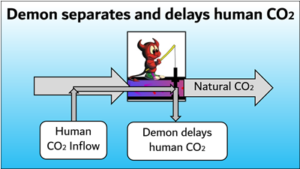 ARUTZ SHEVAHealth Ministry chief: If case numbers rise quickly, we will have to consider lockdown Prof. Nachman Ash says next week is "critical" in terms of the COVID-19 pandemic. 	Elad Benari, Canada י"ב בשבט תשפ"ב 21:01 14.01.22	The director general of the Ministry of Health, Prof. Nachman Ash, told Channel 13 News in an interview on Friday that next week is "critical" for his ministry in terms of estimating the number of COVID-19 patients in serious condition and the number of patients in serious condition who are connected to ECMO machines.	"If we see that the numbers are rising quickly, then we will have to seriously consider imposing a lockdown," said Ash.	On the fourth dose of COVID-19 vaccines, he said, "If we see a decrease in cases following the fourth vaccine - then we can recommend lowering the age for vaccination for the rest of the population. Right now this is not on the table, [but] if we see data to support it - we will do it."	The director general of the Ministry of Health also commented on the data showing that antigen tests are less reliable in detecting COVID-19.	“It is a matter of policy, we implemented the rapid tests relatively late because we had more than enough accurate PCR kits. The Omicron changed the rules of the game because of the high numbers. The antigen test is less sensitive than PCR but it is good enough to detect cases," he said.	The Health Ministry reported on Friday morning that a total of 40,430 new coronavirus cases were diagnosed on Thursday.	The tally does not include home antigen tests performed by those who are not required to undergo official tests. On Thursday, Professor Galia Rahav, top doctor at Sheba Medical Center, estimated that the true number is three times the official number.Of the COVID-19 test results received Thursday, 12.65% were positive - a slight rise from Wednesday's 12.03%, but not significantly changed relative to the rest of the week.	Across the country, there are 306 coronavirus patients in serious condition, among them 86 whose condition is critical and 76 who are intubated. 12 COVID-19 patients are on ECMO machines. https://www.israelnationalnews.com/news/320505  [Early treatment for people works. – rdb]"For it is a habit of mankind to entrust to careless hope what they long for, and to use sovereign reason to thrust aside what they do not fancy."
-- Thucydides  [Thoukudídês] (c.455-c.400 BC) Greek historian, author of the History of the Peloponnesian WarPleaseRememberThese Folks In Prayer-Check oftenThey Change!Pray that the world would WAKE UP! Time for a worldwide repentance!	ALL US soldiers fighting for our freedom around the world 	Pray for those in our 	government to repent of their wicked corrupt ways.Pray for TS bat Y  - Returned home but still illPray for BB – Severe sciatic needing procedure.Pray for TH - Knee and Blood pressure problems.Pray for EL – Had clot embolized to brain – successful ‘clot buster’ but long road to go. Pray for BB – Severe West Nile Fever –still not mobile- improving!Pray for RBH – cancer recurrencePray for GB – bad reaction from Cancer drugPray for Ella – Child with serious problemsPray that The Holy One will lead you in Your preparations for handling the world problems.  – 	Have YOU made any preparations?THE SHORASHIM BIBLICAL GIFT CATALOG 005http://mad.ly/7f9f64?pact=20013931524&fe=1Support Shorashim!To be removed from this News list, Please click here and put "Unsubscribe" in the subject line."In a small Swiss city sits an international organization so obscure and secretive....Control of the institution, the Bank for International Settlements, lies with some of the world's most powerful and least visible men: the heads of 32 central banks, officials able to shift billions of dollars and alter the course of economies at the stroke of a pen."
-- Keith Bradsher New York Times bureau chief in Detroit (1996-2001) and Hong Kong (2001- )PleaseRememberThese Folks In Prayer-Check oftenThey Change!Pray that the world would WAKE UP! Time for a worldwide repentance!	ALL US soldiers fighting for our freedom around the world 	Pray for those in our 	government to repent of their wicked corrupt ways.Pray for TS bat Y  - Returned home but still illPray for BB – Severe sciatic needing procedure.Pray for TH - Knee and Blood pressure problems.Pray for EL – Had clot embolized to brain – successful ‘clot buster’ but long road to go. Pray for BB – Severe West Nile Fever –still not mobile- improving!Pray for RBH – cancer recurrencePray for GB – bad reaction from Cancer drugPray for Ella – Child with serious problemsPray that The Holy One will lead you in Your preparations for handling the world problems.  – 	Have YOU made any preparations?THE SHORASHIM BIBLICAL GIFT CATALOG 005http://mad.ly/7f9f64?pact=20013931524&fe=1Support Shorashim!To be removed from this News list, Please click here and put "Unsubscribe" in the subject line."History records that the money changers have used every form of abuse, intrigue, deceit, and violent means possible to maintain their control over governments by controlling the money and its issuance." 
-- James Madison (1751-1836), Father of the Constitution for the USA, 4th US PresidentPleaseRememberThese Folks In Prayer-Check oftenThey Change!Pray that the world would WAKE UP! Time for a worldwide repentance!	ALL US soldiers fighting for our freedom around the world 	Pray for those in our 	government to repent of their wicked corrupt ways.Pray for TS bat Y  - Returned home but still illPray for BB – Severe sciatic needing procedure.Pray for TH - Knee and Blood pressure problems.Pray for EL – Had clot embolized to brain – successful ‘clot buster’ but long road to go. Pray for BB – Severe West Nile Fever –still not mobile- improving!Pray for RBH – cancer recurrencePray for GB – bad reaction from Cancer drugPray for Ella – Child with serious problemsPray that The Holy One will lead you in Your preparations for handling the world problems.  – 	Have YOU made any preparations?THE SHORASHIM BIBLICAL GIFT CATALOG 005http://mad.ly/7f9f64?pact=20013931524&fe=1Support Shorashim!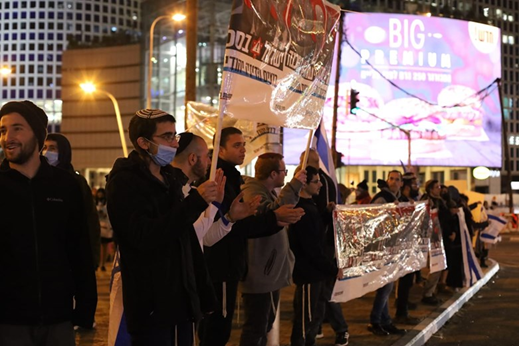 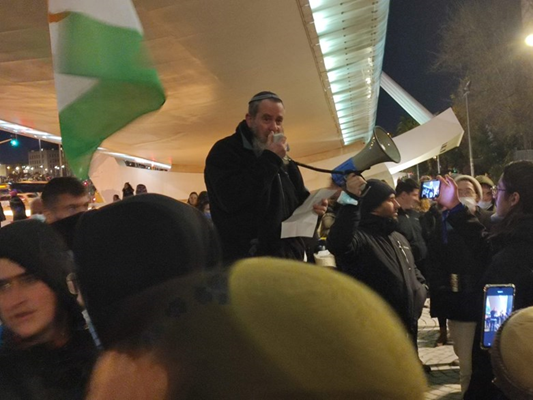 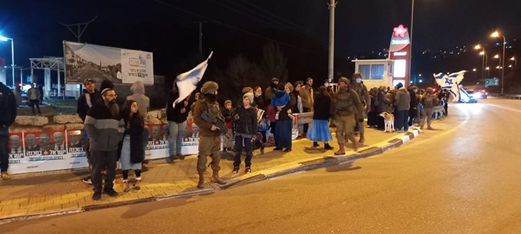 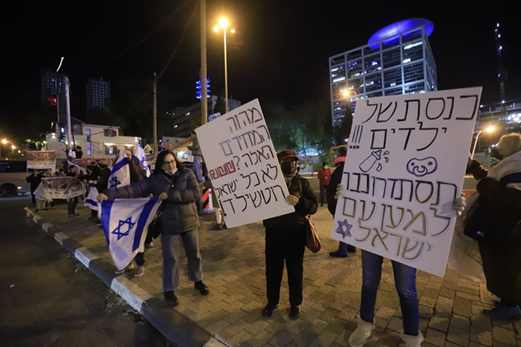 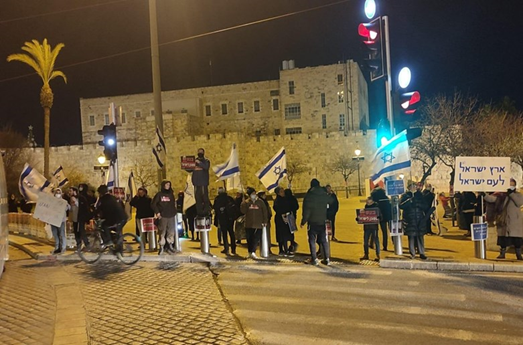 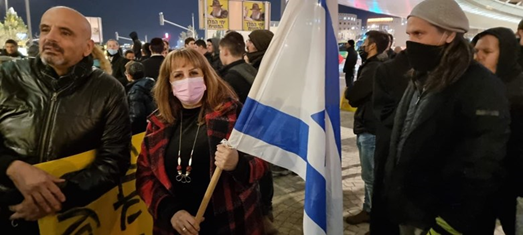 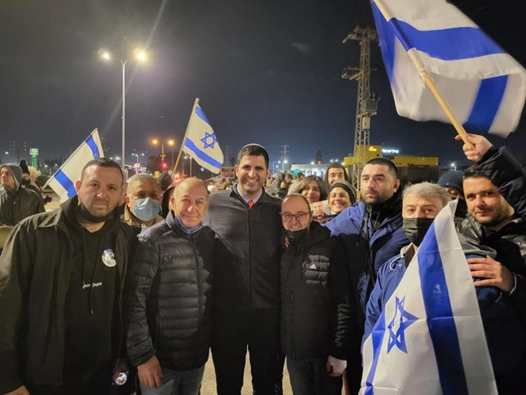 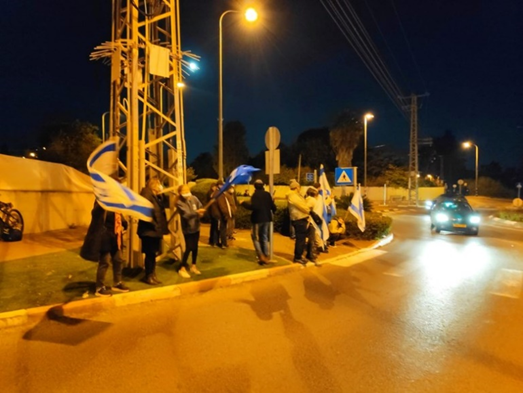 "If you cannot convince them, confuse them."
-- Harry S. Truman  (1884-1972), 33rd US PresidentPleaseRememberThese Folks In Prayer-Check oftenThey Change!Pray that the world would WAKE UP! Time for a worldwide repentance!	ALL US soldiers fighting for our freedom around the world 	Pray for those in our 	government to repent of their wicked corrupt ways.Pray for TS bat Y  - Admitted to hospital with Covid not on vent yetPray for BB – Severe sciatic needing procedue.Pray for TH - Knee and Blood pressure problems.Pray for EL – Had clot embolized to brain – successful ‘clot buster’ but long road to go. Pray for BB – Severe West Nile Fever –still not mobile- improving!Pray for RBH – cancer recurrencePray for GB – bad reaction from Cancer drugPray for Ella – Child with serious problemsPray that The Holy One will lead you in Your preparations for handling the world problems.  – 	Have YOU made any preparations?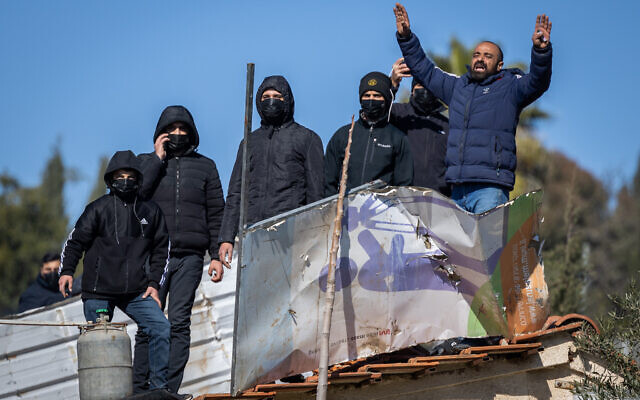 Palestinians with gas cylinders stand on a rooftop of a house being evacuated by Israeli special forces in the East Jerusalem neighborhood of Sheikh Jarrah, January 17, 2022. (Yonatan Sindel/Flash90)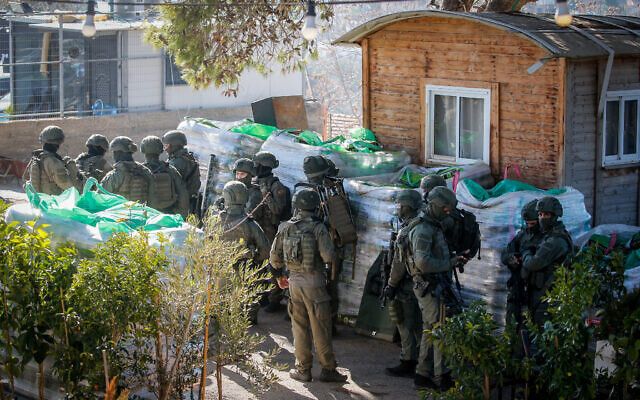 Israeli special forces stand guard during the evacuation of a house in the East Jerusalem neighborhood of Sheikh Jarrah, January 17, 2022. (Jamal Awad/Flash90)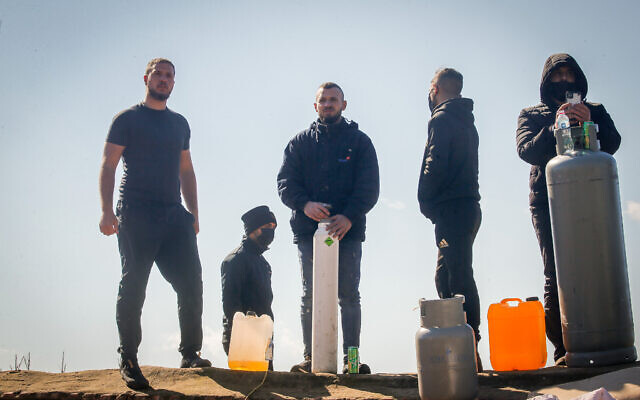 Palestinians with gas cylinders stand on a rooftop of a house being evacuated by Israeli special forces in the East Jerusalem neighborhood of Sheikh Jarrah, January 17, 2022. (Jamal Awad/Flash90)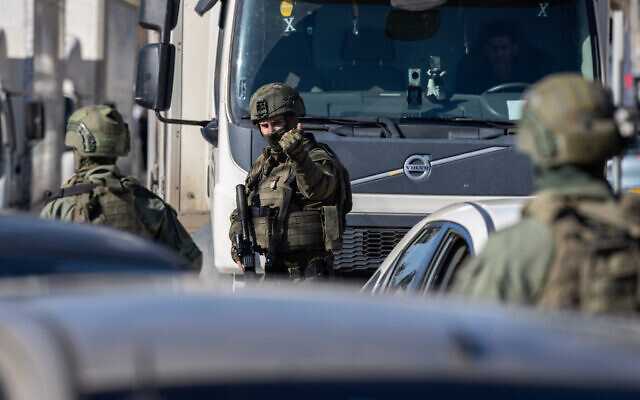 Israeli special forces seen during the evacuation of a house in the East Jerusalem neighborhood of Sheikh Jarrah, January 17, 2022. (Yonatan Sindel/Flash90)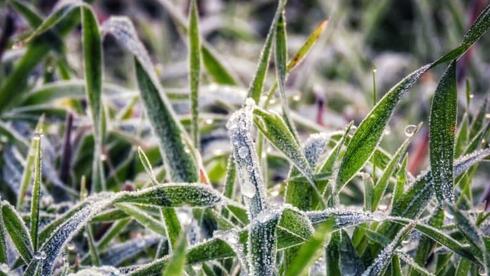 (Photo: Kandice Nahum)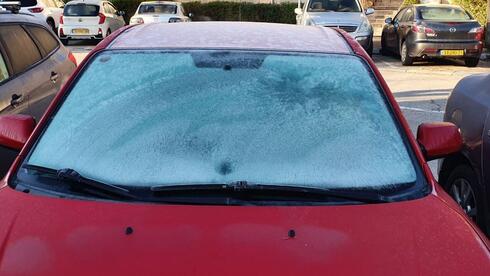 (Photo: Ahiya Raved)THE SHORASHIM BIBLICAL GIFT CATALOG 005http://mad.ly/7f9f64?pact=20013931524&fe=1Support Shorashim!To be removed from this News list, Please click here and put "Unsubscribe" in the subject line.The state spends much time and effort persuading the public that it is not really what it is and that the consequences of its actions are positive rather than negative."
-- Hans Hermann Hoppe (1949-) German-born academic, libertarian theorist, Austrian School economistPleaseRememberThese Folks In Prayer-Check oftenThey Change!Pray that the world would WAKE UP! Time for a worldwide repentance!	ALL US soldiers fighting for our freedom around the world 	Pray for those in our 	government to repent of their wicked corrupt ways.Pray for TS bat Y  - Admitted to hospital with Covid not on vent yetPray for BB – Severe sciatic needing procedue.Pray for TH - Knee and Blood pressure problems.Pray for EL – Had clot embolized to brain – successful ‘clot buster’ but long road to go. Pray for BB – Severe West Nile Fever –still not mobile- improving!Pray for RBH – cancer recurrencePray for GB – bad reaction from Cancer drugPray for Ella – Child with serious problemsPray that The Holy One will lead you in Your preparations for handling the world problems.  – 	Have YOU made any preparations?Nir Barkat (credit: Courtesy)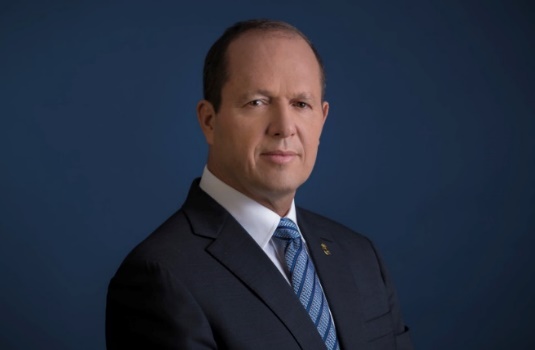 Nir Barkat, 62The former Jerusalem mayor is the leading candidate in the polls. He has built himself up as a worldly figure who can talk to the international community in perfect English and is ready to be prime minister. Barkat, unlike other candidates, can bring the Likud many mandates from other parties, polls show. Having a hi-tech fortune of more than one billion dollars at his disposal could not hurt. Defense Committee chairman Avi Dichter (Likud) August 8, 2018. (credit: MARC ISRAEL SELLEM/THE JERUSALEM POST)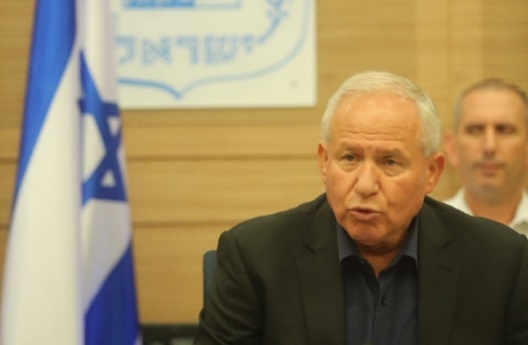 Avi Dichter, 69The only serious security figure in the race, as the former head of the Shin Bet (Israel Security Agency). As the oldest candidate in the race, he looks prime ministerial. It also helps that he has no significant political enemies. But he also does not have enough support inside the party, and his background in Kadima will not help him. YULI EDELSTEIN – his message was that there is no reason to think that if Netanyahu leads the party again, he will have any more success in forming a government than he did the last four times. (credit: Yonatan Zendel/Flash90)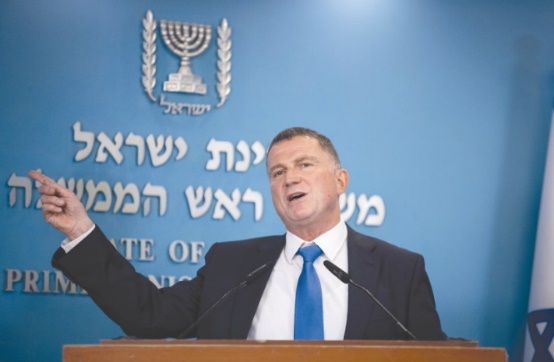 Yuli Edelstein, 63The final prisoner of Zion to leave the Soviet Union, he showed courage by being willing to run against Netanyahu and by taking the Health portfolio during a pandemic. He has the statesmanlike experience of being Knesset speaker. Like Barkat, he speaks perfect English and can form a government immediately, and as the husband of an oligarch's daughter, has no problem with financing a campaign. Ambassador Gilad Erdan October 19, 2021 (credit: COURTESY ISRAEL'S UN MISSION IN NEW YORK)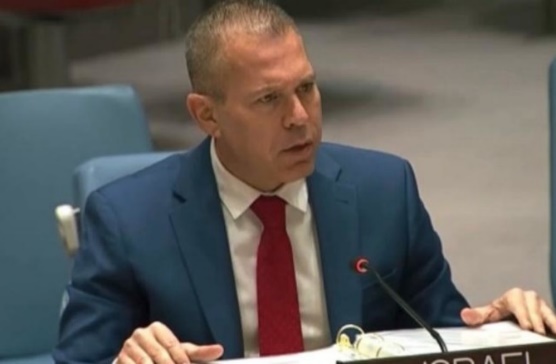 Gilad Erdan, 51The ambassador to the United Nations has the great disadvantages of not living in Israel and not being a Knesset member, which would legally prevent him from forming a government.If Erdan would become Likud leader, he would have to force a Knesset election that almost no MKs want. But he also has stayed above the fray as an outsider, which makes him untainted and clean.Netanyahu signing a plea agreement would save Erdan from testifying against him. He is on the prosecution's witness list in Case 4000, due to his ousting as communication's minister. He has gained diplomatic experience in Washington and New York and is young enough to wait patiently to win.Leader of Zehut Moshe Feiglin (credit: AVSHALOM SASSONI)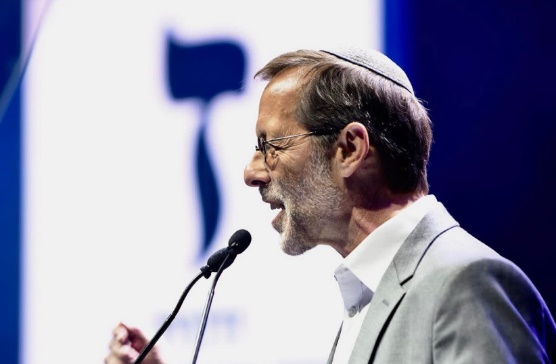 Moshe Feiglin, 59The former Zehut Party leader recently returned to Likud. "If Netanyahu leaves and they shorten the minimum membership requirement, I intend to run," he said Sunday. Feiglin's vocal opposition to vaccination could harm him and paint him as an extremist. Like Erdan, he is not an MK.Minister Tzahi Hanegbi speaks during the funeral of Hodaya Asulin, in the West Bank settlement of Mevo Horon. Asulin was severly injured in a terror attack in 2011 and never regained consciousness following the attack. She died earlier today on November 22, 2017. (credit: HADAS PARUSH/FLASH90)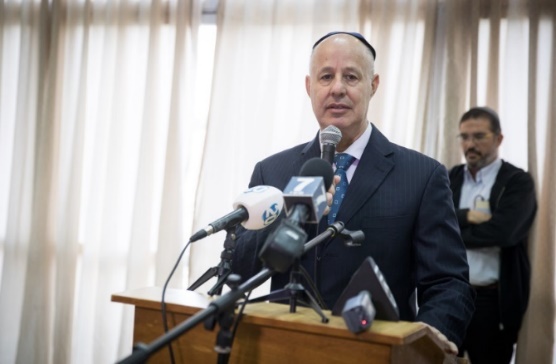 Tzachi Hanegbi, 64Has the most Knesset experience, getting elected first in 1988 and serving as justice minister in Netanyahu's first cabinet in 1966. He also has decades of diplomatic experience and strong ties with both Democratic and Republican administrations in Washington. He even raised his children in English.But he does not have the support in Likud that he had when he headed its central committee before leaving to Kadima. Likud MK Israel Katz speaks during a Conference of Heads of Local Authorities, in Ramat Negev, southern Israel, July 22, 2021. (credit: FLASH90)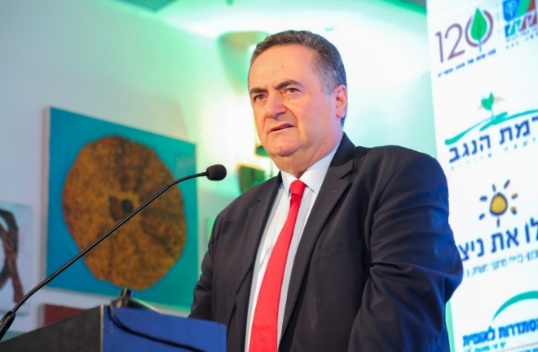 Israel Katz, 66The former foreign minister and finance minister has the most senior ministerial experience. He also has the longest tenure in Likud and the most connections in the Likud central committee, which could help him at least become temporary head of the party. But his English is not good enough and Netanyahu has battled him lately.Likud MK Miki Zohar blasted him for announcing his candidacy. "Hold your horses," Zohar said: "We are in the most critical moments of Netanyahu, the Right and the Likud. Such declarations and explanations don't help anyone. A little patience wouldn't hurt." Acting Justice Minister Amir Ohana speaks at a Shurat Hadin conference, Jerusalem, February 5, 2020 (credit: YONAH JEREMY BOB)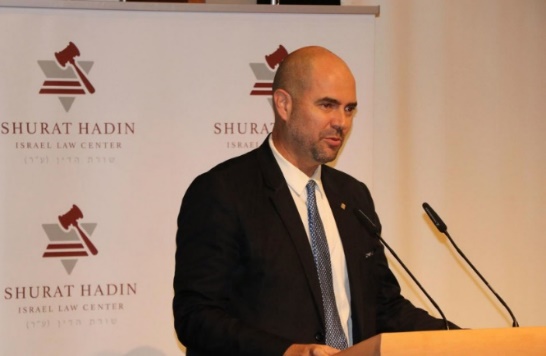 Amir Ohana, 45The youngest candidate, and arguably the closest to Netanyahu and his family. Ohana has quickly become very popular with the Likud's Sephardi masses who cheer him like the ultimate celebrity whenever he enters a Likud rally. A former justice and public security minister, he speaks forcefully against the legal establishment.But he cannot win the support of anti-Netanyahu members, and he was tainted by his role in the Meron disaster. TRANSPORTATION MINISTER Miri Regev resorted to making threats that took advantage of the power she wields from her position in the government. This is a criminal offense, and it needs to be stopped. (credit: OLIVIER FITOUSSI/FLASH90)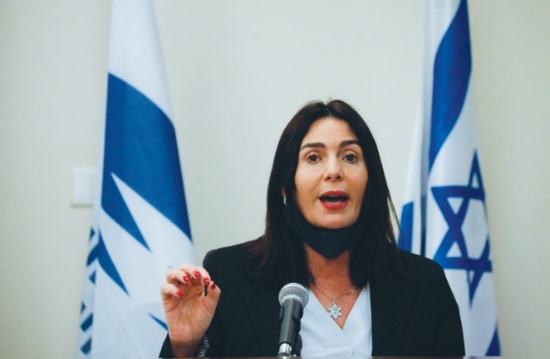 Miri Regev, 56The only woman in the race, she said Sunday, that whoever gets elected will unite the party, speaking in feminine form. In a controversial interview five months ago, she told Yediot Aharonot that Likud members should vote for her due to her Sephardi roots and her background in the periphery and stop voting for "white people."Regev was born in the southern development town of Kiryat Gat to immigrants from Morocco, Felix and Marcelle Siboni. “The time has come to have a Sephardi prime minister,” Regev said. “I think the Likud rank and file must vote this time for someone who represents their class, their ethnicity and their agenda."THE SHORASHIM BIBLICAL GIFT CATALOG 005http://mad.ly/7f9f64?pact=20013931524&fe=1Support Shorashim!"Political language is designed to make lies sound truthful and murder
respectable, and to give the appearance of solidarity to pure wind."
-- George Orwell [Eric Arthur Blair] (1903-1950) British author
PleaseRememberThese Folks In Prayer-Check oftenThey Change!Pray that the world would WAKE UP! Time for a worldwide repentance!	ALL US soldiers fighting for our freedom around the world 	Pray for those in our 	government to repent of their wicked corrupt ways.Pray for TS bat Y  - Admitted to hospital with Covid not on vent yetPray for BB – Severe sciatic needing procedue.Pray for TH - Knee and Blood pressure problems.Pray for EL – Had clot embolized to brain – successful ‘clot buster’ but long road to go. Pray for BB – Severe West Nile Fever –still not mobile- improving!Pray for RBH – cancer recurrencePray for GB – bad reaction from Cancer drugPray for Ella – Child with serious problemsPray that The Holy One will lead you in Your preparations for handling the world problems.  – 	Have YOU made any preparations?THE SHORASHIM BIBLICAL GIFT CATALOG 005http://mad.ly/7f9f64?pact=20013931524&fe=1Support Shorashim!To be removed from this News list, Please click here and put "Unsubscribe" in the subject line."The moment we no longer have a free press, anything can happen. What makes it possible for a totalitarian or any other dictatorship to rule is that people are not informed; how can you have an opinion if you are not informed? If everybody always lies to you, the consequence is not that you believe the lies, but rather that nobody believes anything any longer. This is because lies, by their very nature, have to be changed, and a lying government has constantly to rewrite its own history. On the receiving end you get not only one lie -- a lie which you could go on for the rest of your days -- but you get a great number of lies, depending on how the political wind blows. And a people that no longer can believe anything cannot make up its mind. It is deprived not only of its capacity to act but also of its capacity to think and to judge. And with such a people you can then do what you please."
-- Hannah Arendt  (1906-1975) German-American political theorist, escaped Nazi Germany
PleaseRememberThese Folks In Prayer-Check oftenThey Change!Pray that the world would WAKE UP! Time for a worldwide repentance!	ALL US soldiers fighting for our freedom around the world 	Pray for those in our 	government to repent of their wicked corrupt ways.Pray for BB – Severe sciatic needing procedue.Pray for TH - Knee and Blood pressure problems.Pray for EL – Had clot embolized to brain – successful ‘clot buster’ but long road to go. Pray for BB – Severe West Nile Fever –still not mobile- improving!Pray for RBH – cancer recurrencePray for GB – bad reaction from Cancer drugPray for Ella – Child with serious problemsPray that The Holy One will lead you in Your preparations for handling the world problems.  – 	Have YOU made any preparations?EX PFIZER CHIEF SCIENTIST DR. MICHAEL YEADON: "A SERIOUS ATTEMPT AT MASS DEPOPULATION"https://rumble.com/vs37z5-ex-pfizer-chief-scientist-dr.-michael-yeadon-a-serious-attempt-at-mass-depo.htmlWatch this  PLEASE – 20 minutesJesus as Fida’i - self-sacrificing fighter and MartyrPA/Fatah terrorists areFedayeen - self-sacrificing fighters and MartyrsFatah leader Tawfiq Tirawi:
“The first Fida’i and the first [Islamic] Martyr, the messiah Jesus.”
[Facebook, Fatah Central Committee member Tawfiq Tirawi, Dec. 24, 2021]Fatah official Rawhi Fattouh: 
“From this blessed land that gave birth to the Palestinian messiah… to realize the message of the messiah Jesus the first Palestinian Fida’i.”
[Facebook, Fatah Central Committee member Rawhi Fattouh, Dec. 24, 2021]Former Fatah leader Muhammad Dahlan: “Jesus… has an additional and extraordinary status in our Palestinian hearts, for he is the first Fida’i … and he is the first Martyr.”
[Facebook, former Fatah official Muhammad Dahlan, Dec. 24, 2021]“Jesus was a messenger of Allah, and he was the first Palestinian Fida'i.” [Official PA daily Al-Hayat Al-Jadida Dec. 20, 2020]Fatah official Tawfiq Tirawi: “Jesus the Messiah, [was] the first Palestinian and the first Islamic Martyr.” [Facebook, Fatah Central Committee member Tawfiq Tirawi, Dec. 24, 2019]“Heroic Martyr Ashraf Na’alwa”
“The legend. The heroic Fida’i. Ashraf Na’alwa”  [Official Fatah Facebook page, Dec. 13, 2018]Na’alwa murdered his 2 Israeli coworkers Kim Levengrond, mother of a 15- month-old and Ziv Hajbi, the father of three. "Yahya Muhammad Skaf, the Fida’i who has been forgotten in the Zionist enemy’s prisons since March 11, 1978" [Official Fatah Facebook page, July 11, 2018]Yahya Muhammad Skaf a terrorist, participated in the murder of 37, 12 of them children“Fida'i Omar Abu Laila"
[Facebook page of the Fatah Movement - Salfit Branch, March 20, 2019]Omar Abu Laila, a terrorist who murdered 2 Israelis.“On June [25], 1974, a unit of Palestinian Fida’i attacked the city of Nahariya” [Official Fatah Facebook page, June 25, 2018]1974 Nahariya attack – Three Palestinian terrorists murdered 10-year-old Ronit, 5-year-old Gilad, and their 30-year-old mother Irena Zarankin Among PA “Martyrs”:
“Martyr Ayyat Al-Akhras” - suicide bomber memorial at high school in Bethlehem 
“Martyr Abu Jihad” – planned murder of 125
“Martyr Dalal Mughrabi” led murder of 37THE SHORASHIM BIBLICAL GIFT CATALOG 005http://mad.ly/7f9f64?pact=20013931524&fe=1Support Shorashim!To be removed from this News list, Please click here and put "Unsubscribe" in the subject line.